INWESTOR: 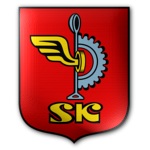 Urząd Miasta w Skarżysku - Kamiennej26 – 110 Skarżysko – Kamienna                                            ul. Sikorskiego 18NAZWA ZADANIA:„Wykonanie remontów cząstkowych podbudów, nawierzchni jezdni oraz chodników z elementów betonowych i kamiennych na  drogach gminnych  miasta Skarżyska – Kamiennej.”SZCZEGÓŁOWE SPECYFIKACJE TECHNICZNEWykaz Szczegółowych Specyfikacji Technicznych:D - M - 00.00.00WYMAGANIA OGÓLNE1. WSTĘP1.1. Przedmiot SSTPrzedmiotem niniejszej specyfikacji technicznej (SST) są wymagania ogólne dotyczące wykonania
 i odbioru robót drogowych i mostowych dla zadania pn: „wykonanie remontów cząstkowych podbudów, nawierzchni jezdni oraz chodników z elementów betonowych i kamiennych na  drogach gminnych  miasta Skarżyska – Kamiennej”.1.2. Zakres stosowania SST     Szczegółowa specyfikacja techniczna stosowana jest jako dokument przetargowy i kontraktowy przy zlecaniu  i realizacji robót wymieniowych w pkt. 1.1. 1.3. Zakres robót objętych SST       Ustalenia zawarte w niniejszej specyfikacji obejmują wymagania ogólne, wspólne dla robót objętych szczegółowymi specyfikacjami technicznymi.1.4. Określenia podstawoweUżyte w SST wymienione poniżej określenia należy rozumieć w każdym przypadku następująco:1.4.1.	Budowla drogowa - obiekt budowlany, nie będący budynkiem, stanowiący całość techniczno-użytkową (droga) albo jego część stanowiącą odrębny element konstrukcyjny lub technologiczny (obiekt mostowy, korpus ziemny, węzeł).1.4.2.	Chodnik - wyznaczony pas terenu przy jezdni lub odsunięty od jezdni, przeznaczony do ruchu pieszych.1.4.3.	Długość mostu - odległość między zewnętrznymi krawędziami pomostu, a w przypadku mostów łukowych z nadsypką - odległość w świetle podstaw sklepienia mierzona w osi jezdni drogowej.1.4.4.	Droga - wydzielony pas terenu przeznaczony do ruchu lub postoju pojazdów oraz ruchu pieszych wraz z wszelkimi urządzeniami technicznymi związanymi z prowadzeniem i zabezpieczeniem ruchu.1.4.5.	Droga tymczasowa (montażowa) - droga specjalnie przygotowana, przeznaczona do ruchu pojazdów obsługujących zadanie budowlane na czas jego wykonania, przewidziana do usunięcia po jego zakończeniu.1.4.6.	Dziennik budowy – zeszyt z ponumerowanymi stronami, opatrzony pieczęcią organu wydającego, wydany zgodnie z obowiązującymi przepisami, stanowiący urzędowy dokument przebiegu robót budowlanych, służący do notowania zdarzeń i okoliczności zachodzących w toku wykonywania robót, rejestrowania dokonywanych odbiorów robót, przekazywania poleceń i innej korespondencji technicznej pomiędzy Inżynierem/ Kierownikiem projektu, Wykonawcą i projektantem.1.4.7.	Estakada - obiekt zbudowany nad przeszkodą terenową dla zapewnienia komunikacji drogowej i ruchu pieszego.1.4.8.	Inżynier/Kierownik projektu – osoba wymieniona w danych kontraktowych (wyznaczona przez Zamawiającego, o której wyznaczeniu poinformowany jest Wykonawca), odpowiedzialna za nadzorowanie robót i administrowanie kontraktem.1.4.9.	Jezdnia - część korony drogi przeznaczona do ruchu pojazdów.1.4.10.	Kierownik budowy - osoba wyznaczona przez Wykonawcę, upoważniona do kierowania robotami i do występowania w jego imieniu w sprawach realizacji kontraktu.1.4.11.	Korona drogi - jezdnia (jezdnie) z poboczami lub chodnikami, zatokami, pasami awaryjnego postoju i pasami dzielącymi jezdnie.1.4.12.	Konstrukcja nawierzchni - układ warstw nawierzchni wraz ze sposobem ich połączenia.1.4.13.	Konstrukcja nośna (przęsło lub przęsła obiektu mostowego) - część obiektu oparta na podporach mostowych, tworząca ustrój niosący dla przeniesienia ruchu pojazdów lub pieszych.1.4.14.	Korpus drogowy - nasyp lub ta część wykopu, która jest ograniczona koroną drogi i skarpami rowów.1.4.15.	Koryto - element uformowany w korpusie drogowym w celu ułożenia w nim konstrukcji nawierzchni.1.4.16.	Książka obmiarów - akceptowany przez Inżyniera/Kierownika projektu zeszyt z ponumerowanymi stronami, służący do wpisywania przez Wykonawcę obmiaru dokonywanych robót w formie wyliczeń, szkiców i ew. dodatkowych załączników. Wpisy w książce obmiarów podlegają potwierdzeniu przez Inżyniera/Kierownika projektu.1.4.17.	Laboratorium - drogowe lub inne laboratorium badawcze, zaakceptowane przez Zamawiającego, niezbędne do przeprowadzenia wszelkich badań i prób związanych z oceną jakości materiałów oraz robót.1.4.18.	Materiały - wszelkie tworzywa niezbędne do wykonania robót, zgodne z dokumentacją projektową i specyfikacjami technicznymi, zaakceptowane przez Inżyniera/ Kierownika projektu.1.4.19.	Most - obiekt zbudowany nad przeszkodą wodną dla zapewnienia komunikacji drogowej i ruchu pieszego.1.4.20. Nawierzchnia - warstwa lub zespół warstw służących do przejmowania i rozkładania obciążeń od ruchu na podłoże gruntowe i zapewniających dogodne warunki dla ruchu.a) Warstwa ścieralna - górna warstwa nawierzchni poddana bezpośrednio oddziaływaniu ruchu i czynników atmosferycznych. b) Warstwa wiążąca - warstwa znajdująca się między warstwą ścieralną a podbudową, zapewniająca lepsze rozłożenie naprężeń w nawierzchni i przekazywanie ich na podbudowę. c) Warstwa wyrównawcza - warstwa służąca do wyrównania nierówności podbudowy lub profilu istniejącej nawierzchni. d) Podbudowa - dolna część nawierzchni służąca do przenoszenia obciążeń od ruchu na podłoże. Podbudowa może składać się z podbudowy zasadniczej i podbudowy pomocniczej. e) Podbudowa zasadnicza - górna część podbudowy spełniająca funkcje nośne w konstrukcji nawierzchni. Może ona składać się z jednej lub dwóch warstw. f) Podbudowa pomocnicza - dolna część podbudowy spełniająca, obok funkcji nośnych, funkcje zabezpieczenia nawierzchni przed działaniem wody, mrozu i przenikaniem cząstek podłoża. Może zawierać warstwę mrozoochronną, odsączającą lub odcinającą. g) Warstwa mrozoochronna - warstwa, której głównym zadaniem jest ochrona nawierzchni przed skutkami działania mrozu. h) Warstwa odcinająca - warstwa stosowana w celu uniemożliwienia przenikania cząstek drobnych gruntu do warstwy nawierzchni leżącej powyżej. i) Warstwa odsączająca - warstwa służąca do odprowadzenia wody przedostającej się do nawierzchni.1.4.21.	Niweleta - wysokościowe i geometryczne rozwinięcie na płaszczyźnie pionowego przekroju w osi drogi lub obiektu mostowego.1.4.22.	Obiekt mostowy - most, wiadukt, estakada, tunel, kładka dla pieszych i przepust.1.4.23.	Objazd tymczasowy - droga specjalnie przygotowana i odpowiednio utrzymana do przeprowadzenia ruchu publicznego na okres budowy.1.4.24.	Odpowiednia (bliska) zgodność - zgodność wykonywanych robót z dopuszczonymi tolerancjami, a jeśli przedział tolerancji nie został określony - z przeciętnymi tolerancjami, przyjmowanymi zwyczajowo dla danego rodzaju robót budowlanych.1.4.25.	Pas drogowy - wydzielony liniami granicznymi pas terenu przeznaczony do umieszczania w nim drogi i związanych z nią urządzeń oraz drzew i krzewów. Pas drogowy może również obejmować teren przewidziany do rozbudowy drogi i budowy urządzeń chroniących ludzi i środowisko przed uciążliwościami powodowanymi przez ruch na drodze.1.4.26.	Pobocze - część korony drogi przeznaczona do chwilowego postoju pojazdów, umieszczenia urządzeń organizacji i bezpieczeństwa ruchu oraz do ruchu pieszych, służąca jednocześnie do bocznego oparcia konstrukcji nawierzchni.1.4.27.	Podłoże nawierzchni - grunt rodzimy lub nasypowy, leżący pod nawierzchnią do głębokości przemarzania.1.4.28.	Podłoże ulepszone nawierzchni - górna warstwa podłoża, leżąca bezpośrednio pod nawierzchnią, ulepszona w celu umożliwienia przejęcia ruchu budowlanego i właściwego wykonania nawierzchni.1.4.29.	Polecenie Inżyniera/Kierownika projektu - wszelkie polecenia przekazane Wykonawcy przez Inżyniera/Kierownika projektu, w formie pisemnej, dotyczące sposobu realizacji robót lub innych spraw związanych z prowadzeniem budowy.1.4.30.	Projektant - uprawniona osoba prawna lub fizyczna będąca autorem dokumentacji projektowej.1.4.31.	Przedsięwzięcie budowlane - kompleksowa realizacja nowego połączenia drogowego lub całkowita modernizacja/przebudowa (zmiana parametrów geometrycznych trasy w planie i przekroju podłużnym) istniejącego połączenia.1.4.32.	Przepust – budowla o przekroju poprzecznym zamkniętym, przeznaczona do przeprowadzenia cieku, szlaku wędrówek zwierząt dziko żyjących lub urządzeń technicznych przez korpus drogowy.1.4.33.	Przeszkoda naturalna - element środowiska naturalnego, stanowiący utrudnienie w realizacji zadania budowlanego, na przykład dolina, bagno, rzeka, szlak wędrówek dzikich zwierząt itp.1.4.34.	Przeszkoda sztuczna - dzieło ludzkie, stanowiące utrudnienie w realizacji zadania budowlanego, na przykład droga, kolej, rurociąg, kanał, ciąg pieszy lub rowerowy itp.1.4.35.	Przetargowa dokumentacja projektowa - część dokumentacji projektowej, która wskazuje lokalizację, charakterystykę i wymiary obiektu będącego przedmiotem robót.1.4.36.	Przyczółek - skrajna podpora obiektu mostowego. Może składać się z pełnej ściany, słupów lub innych form konstrukcyjnych, np. skrzyń, komór.1.4.37.	Rekultywacja - roboty mające na celu uporządkowanie i przywrócenie pierwotnych funkcji terenom naruszonym w czasie realizacji zadania budowlanego.1.4.38.	Rozpiętość teoretyczna - odległość między punktami podparcia (łożyskami), przęsła mostowego.1.4.39.	Szerokość całkowita obiektu (mostu / wiaduktu) - odległość między zewnętrznymi krawędziami konstrukcji obiektu, mierzona w linii prostopadłej do osi podłużnej, obejmuje całkowitą szerokość konstrukcyjną ustroju niosącego.1.4.40.	Szerokość użytkowa obiektu - szerokość jezdni (nawierzchni) przeznaczona dla poszczególnych rodzajów ruchu oraz szerokość chodników mierzona w świetle poręczy mostowych z wyłączeniem konstrukcji przy jezdni dołem oddzielającej ruch kołowy od ruchu pieszego.1.4.41.	Ślepy kosztorys - wykaz robót z podaniem ich ilości (przedmiarem) w kolejności technologicznej ich wykonania.1.4.42.	Teren budowy - teren udostępniony przez Zamawiającego dla wykonania na nim robót oraz inne miejsca wymienione w kontrakcie jako tworzące część terenu budowy.1.4.43.	Tunel - obiekt zagłębiony poniżej poziomu terenu dla zapewnienia komunikacji drogowej i ruchu pieszego.1.4.44.	Wiadukt - obiekt zbudowany nad linią kolejową lub inną drogą dla bezkolizyjnego zapewnienia komunikacji drogowej i ruchu pieszego.1.4.45.	Zadanie budowlane - część przedsięwzięcia budowlanego, stanowiąca odrębną całość konstrukcyjną lub technologiczną, zdolną do samodzielnego pełnienia funkcji techniczno-użytkowych. Zadanie może polegać na wykonywaniu robót związanych z budową, modernizacją/ przebudową, utrzymaniem oraz ochroną budowli drogowej lub jej elementu.1.5. Ogólne wymagania dotyczące robótWykonawca jest odpowiedzialny za jakość wykonanych robót, bezpieczeństwo wszelkich czynności na terenie budowy, metody użyte przy budowie oraz za ich zgodność z dokumentacją projektową, SST i poleceniami Inżyniera/Kierownika projektu.1.5.1. Przekazanie terenu budowy      Zamawiający w terminie określonym w dokumentach kontraktowych przekaże Wykonawcy teren budowy wraz ze wszystkimi wymaganymi uzgodnieniami prawnymi i administracyjnymi, lokalizację i współrzędne punktów głównych trasy oraz reperów, dziennik budowy oraz dwa egzemplarze dokumentacji projektowej i dwa komplety SST. Na Wykonawcy spoczywa odpowiedzialność za ochronę przekazanych mu punktów pomiarowych do chwili odbioru ostatecznego robót. Uszkodzone lub zniszczone znaki geodezyjne Wykonawca odtworzy i utrwali na własny koszt.1.5.2. Dokumentacja projektowa      Dokumentacja projektowa będzie zawierać rysunki, obliczenia i dokumenty, zgodne z wykazem podanym w szczegółowych warunkach umowy, uwzględniającym podział na dokumentację projektową:  - Zamawiającego; wykaz pozycji, które stanowią przetargową dokumentację projektową oraz projektową dokumentację wykonawczą (techniczną) i zostaną przekazane Wykonawcy, - Wykonawcy; wykaz zawierający spis dokumentacji projektowej, którą Wykonawca opracuje w ramach ceny kontraktowej.1.5.3. Zgodność robót z dokumentacją projektową i SST       Dokumentacja projektowa, SST i wszystkie dodatkowe dokumenty przekazane Wykonawcy przez Inżyniera/Kierownika projektu stanowią część umowy, a wymagania określone w choćby jednym z nich są obowiązujące dla Wykonawcy tak jakby zawarte były w całej dokumentacji.  W przypadku rozbieżności w ustaleniach poszczególnych dokumentów obowiązuje kolejność ich ważności wymieniona w „Kontraktowych warunkach ogólnych” („Ogólnych warunkach umowy”).Wykonawca nie może wykorzystywać błędów lub opuszczeń w dokumentach kontraktowych, a o ich wykryciu winien natychmiast powiadomić Inżyniera/Kierownika projektu, który podejmie decyzję o wprowadzeniu odpowiednich zmian i poprawek. W przypadku rozbieżności, wymiary podane na piśmie są ważniejsze od wymiarów określonych na podstawie odczytu ze skali rysunku. Wszystkie wykonane roboty i dostarczone materiały będą zgodne z dokumentacją projektową i SST. Dane określone w dokumentacji projektowej i w SST będą uważane za wartości docelowe, od których dopuszczalne są odchylenia w ramach określonego przedziału tolerancji. Cechy materiałów i elementów budowli muszą wykazywać zgodność z określonymi wymaganiami, a rozrzuty tych cech nie mogą przekraczać dopuszczalnego przedziału tolerancji. W przypadku, gdy materiały lub roboty nie będą w pełni zgodne z dokumentacją projektową lub SST i wpłynie to na niezadowalającą jakość elementu budowli, to takie materiały zostaną zastąpione innymi, a elementy budowli rozebrane i wykonane ponownie na koszt Wykonawcy.1.5.4. Zabezpieczenie terenu budowyRoboty modernizacyjne/ przebudowa i remontowe („pod   ruchem”)Wykonawca jest zobowiązany do utrzymania ruchu publicznego oraz utrzymania istniejących obiektów (jezdnie, ścieżki rowerowe, ciągi piesze, znaki drogowe, bariery ochronne, urządzenia odwodnienia itp.) na terenie budowy, w okresie trwania realizacji kontraktu, aż do zakończenia i odbioru ostatecznego robót.Przed przystąpieniem do robót Wykonawca przedstawi Inżynierowi/Kierownikowi projektu do zatwierdzenia, uzgodniony z odpowiednim zarządem drogi i organem zarządzającym ruchem, projekt organizacji ruchu i zabezpieczenia robót w okresie trwania budowy. W zależności od potrzeb i postępu robót projekt organizacji ruchu powinien być na bieżąco aktualizowany przez Wykonawcę. Każda zmiana, w stosunku do zatwierdzonego projektu organizacji ruchu, wymaga każdorazowo ponownego zatwierdzenia projektu.W czasie wykonywania robót Wykonawca dostarczy, zainstaluje i będzie obsługiwał wszystkie tymczasowe urządzenia zabezpieczające takie jak: zapory, światła ostrzegawcze, sygnały, itp., zapewniając w ten sposób bezpieczeństwo pojazdów i pieszych. Wykonawca zapewni stałe warunki widoczności w dzień i w nocy tych zapór i znaków, dla których jest to nieodzowne ze względów bezpieczeństwa. Wszystkie znaki, zapory i inne urządzenia zabezpieczające będą akceptowane przez Inżyniera/Kierownika projektu. Fakt przystąpienia do robót Wykonawca obwieści publicznie przed ich rozpoczęciem w sposób uzgodniony z Inżynierem/Kierownikiem projektu oraz przez umieszczenie, w miejscach i ilościach określonych przez Inżyniera/Kierownika projektu, tablic informacyjnych, których treść będzie zatwierdzona przez Inżyniera/Kierownika projektu. Tablice informacyjne będą utrzymywane przez Wykonawcę w dobrym stanie przez cały okres realizacji robót.Koszt zabezpieczenia terenu budowy nie podlega odrębnej zapłacie i przyjmuje się, że jest włączony w cenę kontraktową.Roboty o charakterze inwestycyjnym      Wykonawca jest zobowiązany do zabezpieczenia terenu budowy w okresie trwania realizacji kontraktu aż do zakończenia i odbioru ostatecznego robót. Wykonawca dostarczy, zainstaluje i będzie utrzymywać tymczasowe urządzenia zabezpieczające, w tym: ogrodzenia, poręcze, oświetlenie, sygnały i znaki ostrzegawcze oraz  wszelkie inne środki niezbędne do ochrony robót, wygody społeczności i innych. W miejscach przylegających do dróg otwartych dla ruchu, Wykonawca ogrodzi lub wyraźnie oznakuje teren budowy, w sposób uzgodniony z Inżynierem/Kierownikiem projektu.Wjazdy i wyjazdy z terenu budowy przeznaczone dla pojazdów i maszyn pracujących przy realizacji robót, Wykonawca odpowiednio oznakuje w sposób uzgodniony z Inżynierem/Kierownikiem projektu.Fakt przystąpienia do robót Wykonawca obwieści publicznie przed ich rozpoczęciem w sposób uzgodniony z Inżynierem/Kierownikiem projektu oraz przez umieszczenie, w miejscach i ilościach określonych przez Inżyniera/Kierownika projektu, tablic informacyjnych, których treść będzie zatwierdzona przez Inżyniera/Kierownika projektu. Tablice informacyjne będą utrzymywane przez Wykonawcę w dobrym stanie przez cały okres realizacji robót. Koszt zabezpieczenia terenu budowy nie podlega odrębnej zapłacie i przyjmuje się, że jest włączony w cenę kontraktową.1.5.5. Ochrona środowiska w czasie wykonywania robót       Wykonawca ma obowiązek znać i stosować w czasie prowadzenia robót wszelkie przepisy dotyczące ochrony środowiska naturalnego.W okresie trwania budowy i wykańczania robót Wykonawca będzie: a) utrzymywać teren budowy i wykopy w stanie bez wody stojącej, b) podejmować wszelkie uzasadnione kroki mające na celu stosowanie się do przepisów i norm dotyczących ochrony środowiska na terenie i wokół terenu budowy oraz będzie unikać uszkodzeń lub uciążliwości dla osób lub dóbr publicznych i innych, a wynikających z nadmiernego hałasu, wibracji, zanieczyszczenia lub innych przyczyn powstałych w następstwie jego sposobu działania. Stosując się do tych wymagań będzie miał szczególny wzgląd na:lokalizację baz, warsztatów, magazynów, składowisk, ukopów i dróg dojazdowych,środki ostrożności i zabezpieczenia przed: a) zanieczyszczeniem zbiorników i cieków wodnych pyłami lub substancjami toksycznymi, b) zanieczyszczeniem powietrza pyłami i gazami, c) możliwością powstania pożaru.1.5.6. Ochrona przeciwpożarowa      Wykonawca będzie przestrzegać przepisy ochrony przeciwpożarowej.Wykonawca będzie utrzymywać, wymagany na podstawie odpowiednich przepisów sprawny sprzęt przeciwpożarowy, na terenie baz produkcyjnych, w pomieszczeniach biurowych, mieszkalnych, magazynach oraz w maszynach i pojazdach. Materiały łatwopalne będą składowane w sposób zgodny z odpowiednimi przepisami i zabezpieczone przed dostępem osób trzecich. Wykonawca będzie odpowiedzialny za wszelkie straty spowodowane pożarem wywołanym jako rezultat realizacji robót albo przez personel Wykonawcy.1.5.7. Materiały szkodliwe dla otoczenia       Materiały, które w sposób trwały są szkodliwe dla otoczenia, nie będą dopuszczone do użycia. Nie dopuszcza się użycia materiałów wywołujących szkodliwe promieniowanie o stężeniu większym od dopuszczalnego, określonego odpowiednimi przepisami. Wszelkie materiały odpadowe użyte do robót będą miały aprobatę techniczną wydaną przez uprawnioną jednostkę, jednoznacznie określającą brak szkodliwego oddziaływania tych materiałów na środowisko. Materiały, które są szkodliwe dla otoczenia tylko w czasie robót, a po zakończeniu robót ich szkodliwość zanika (np. materiały pylaste) mogą być użyte pod warunkiem przestrzegania wymagań technologicznych wbudowania. Jeżeli wymagają tego odpowiednie przepisy Wykonawca powinien otrzymać zgodę na użycie tych materiałów od właściwych organów administracji państwowej. Jeżeli Wykonawca użył materiałów szkodliwych dla otoczenia zgodnie ze specyfikacjami, a ich użycie spowodowało jakiekolwiek zagrożenie środowiska, to konsekwencje tego poniesie Zamawiający.1.5.8. Ochrona własności publicznej i prywatnej     Wykonawca odpowiada za ochronę instalacji na powierzchni ziemi i za urządzenia podziemne, takie jak rurociągi, kable itp. oraz uzyska od odpowiednich władz będących właścicielami tych urządzeń potwierdzenie informacji dostarczonych mu przez Zamawiającego w ramach planu ich lokalizacji. Wykonawca zapewni właściwe oznaczenie i zabezpieczenie przed uszkodzeniem tych instalacji i urządzeń w czasie trwania budowy.   Wykonawca zobowiązany jest umieścić w swoim harmonogramie rezerwę czasową dla wszelkiego rodzaju robót, które mają być wykonane w zakresie przełożenia instalacji i urządzeń podziemnych na terenie budowy i powiadomić Inżyniera/Kierownika projektu i władze lokalne o zamiarze rozpoczęcia robót. O fakcie przypadkowego uszkodzenia tych instalacji Wykonawca bezzwłocznie powiadomi Inżyniera/Kierownika projektu i zainteresowane władze oraz będzie z nimi współpracował dostarczając wszelkiej pomocy potrzebnej przy dokonywaniu napraw. Wykonawca będzie odpowiadać za wszelkie spowodowane przez jego działania uszkodzenia instalacji na powierzchni ziemi i urządzeń podziemnych wykazanych w dokumentach dostarczonych mu przez Zamawiającego. Jeżeli teren budowy przylega do terenów z zabudową mieszkaniową, Wykonawca będzie realizować roboty w sposób powodujący minimalne niedogodności dla mieszkańców. Wykonawca odpowiada za wszelkie uszkodzenia zabudowy mieszkaniowej w sąsiedztwie budowy, spowodowane jego działalnością. Inżynier/Kierownik projektu będzie na bieżąco informowany o wszystkich umowach zawartych pomiędzy Wykonawcą a właścicielami nieruchomości i dotyczących korzystania z własności i dróg wewnętrznych. Jednakże, ani Inżynier/Kierownik projektu ani Zamawiający nie będzie ingerował w takie porozumienia, o ile nie będą one sprzeczne z postanowieniami zawartymi w warunkach umowy.1.5.9. Ograniczenie obciążeń osi pojazdów       Wykonawca będzie stosować się do ustawowych ograniczeń nacisków osi na drogach publicznych przy transporcie materiałów i wyposażenia na i z terenu robót. Wykonawca uzyska wszelkie niezbędne zezwolenia i uzgodnienia od właściwych władz co do przewozu nietypowych wagowo ładunków (ponadnormatywnych) i o każdym takim przewozie będzie powiadamiał Inżyniera/Kierownika projektu. Inżynier/Kierownik projektu może polecić, aby pojazdy nie spełniające tych warunków zostały usunięte z terenu budowy. Pojazdy powodujące nadmierne obciążenie osiowe nie będą dopuszczone na świeżo ukończony fragment budowy w obrębie terenu budowy i Wykonawca będzie odpowiadał za naprawę wszelkich robót w ten sposób uszkodzonych, zgodnie z poleceniami Inżyniera/Kierownika projektu.1.5.10. Bezpieczeństwo i higiena pracy        Podczas realizacji robót Wykonawca będzie przestrzegać przepisów dotyczących bezpieczeństwa i higieny pracy. W szczególności Wykonawca ma obowiązek zadbać, aby personel nie wykonywał pracy w warunkach niebezpiecznych, szkodliwych dla zdrowia oraz nie spełniających odpowiednich wymagań sanitarnych.   Wykonawca zapewni i będzie utrzymywał wszelkie urządzenia zabezpieczające, socjalne oraz sprzęt i odpowiednią odzież dla ochrony życia i zdrowia osób zatrudnionych na budowie oraz dla zapewnienia bezpieczeństwa publicznego. Uznaje się, że wszelkie koszty związane z wypełnieniem wymagań określonych powyżej nie podlegają odrębnej zapłacie i są uwzględnione w cenie kontraktowej.1.5.11. Ochrona i utrzymanie robót     Wykonawca będzie odpowiadał za ochronę robót i za wszelkie materiały i urządzenia używane do robót od daty rozpoczęcia do daty wydania potwierdzenia zakończenia robót przez Inżyniera/Kierownika projektu.  Wykonawca będzie utrzymywać roboty do czasu odbioru ostatecznego. Utrzymanie powinno być prowadzone w taki sposób, aby budowla drogowa lub jej elementy były w zadowalającym stanie przez cały czas, do momentu odbioru ostatecznego. Jeśli Wykonawca w jakimkolwiek czasie zaniedba utrzymanie, to na polecenie Inżyniera/Kierownika projektu powinien rozpocząć roboty utrzymaniowe nie później niż w 24 godziny po otrzymaniu tego polecenia.1.5.12. Stosowanie się do prawa i innych przepisów     Wykonawca zobowiązany jest znać wszystkie zarządzenia wydane przez władze centralne i miejscowe oraz inne przepisy, regulaminy i wytyczne, które są w jakikolwiek sposób związane z wykonywanymi robotami i będzie w pełni odpowiedzialny za przestrzeganie tych postanowień podczas prowadzenia robót. Wykonawca będzie przestrzegać praw patentowych i będzie w pełni odpowiedzialny za wypełnienie wszelkich wymagań prawnych odnośnie znaków firmowych, nazw lub innych chronionych praw w odniesieniu do sprzętu, materiałów lub urządzeń użytych lub związanych z wykonywaniem robót i w sposób ciągły będzie informować Inżyniera/Kierownika projektu o swoich działaniach, przedstawiając kopie zezwoleń i inne odnośne dokumenty. Wszelkie straty, koszty postępowania, obciążenia i wydatki wynikłe z lub związane z naruszeniem jakichkolwiek praw patentowych pokryje Wykonawca, z wyjątkiem przypadków, kiedy takie naruszenie wyniknie z wykonania projektu lub specyfikacji dostarczonej przez Inżyniera/Kierownika projektu.1.5.13. Równoważność norm i zbiorów przepisów prawnych    Gdziekolwiek w dokumentach kontraktowych powołane są konkretne normy i przepisy, które spełniać mają materiały, sprzęt i inne towary oraz wykonane i zbadane roboty, będą obowiązywać postanowienia najnowszego wydania lub poprawionego wydania powołanych norm i przepisów o ile w warunkach kontraktu nie postanowiono inaczej. W przypadku gdy powołane normy i przepisy są państwowe lub odnoszą się do konkretnego kraju lub regionu, mogą być również stosowane inne odpowiednie normy zapewniające równy lub wyższy poziom wykonania niż powołane normy lub przepisy, pod warunkiem ich sprawdzenia i pisemnego zatwierdzenia przez Inżyniera/Kierownika projektu. Różnice pomiędzy powołanymi normami a ich proponowanymi zamiennikami muszą być dokładnie opisane przez Wykonawcę i przedłożone Inżynierowi/Kierownikowi projektu do zatwierdzenia.1.5.14. Wykopaliska      Wszelkie wykopaliska, monety, przedmioty wartościowe, budowle oraz inne pozostałości o znaczeniu geologicznym lub archeologicznym odkryte na terenie budowy będą uważane za własność Zamawiającego. Wykonawca zobowiązany jest powiadomić Inżyniera/Kierownika projektu i postępować zgodnie z jego poleceniami. Jeżeli w wyniku tych poleceń Wykonawca poniesie koszty i/lub wystąpią opóźnienia w robotach, Inżynier/ Kierownik projektu po uzgodnieniu z Zamawiającym i Wykonawcą ustali wydłużenie czasu wykonania robót i/lub wysokość kwoty, o którą należy zwiększyć cenę kontraktową.1.6. Zaplecze Zamawiającego (o ile warunki kontraktu przewidują realizację)Wykonawca zobowiązany jest zabezpieczyć Zamawiającemu, pomieszczenia biurowe, sprzęt, transport oraz inne urządzenia towarzyszące, zgodnie z wymaganiami podanymi w D-M-00.00.01 „Zaplecze Zamawiającego”.2. MATERIAŁY2.1. Źródła uzyskania materiałówCo najmniej na trzy tygodnie przed zaplanowanym wykorzystaniem jakichkolwiek materiałów przeznaczonych do robót, Wykonawca przedstawi Inżynierowi/Kierownikowi projektu do zatwierdzenia, szczegółowe informacje dotyczące proponowanego źródła wytwarzania, zamawiania lub wydobywania tych materiałów jak również odpowiednie świadectwa badań laboratoryjnych oraz próbki materiałów. Zatwierdzenie partii materiałów z danego źródła nie oznacza automatycznie, że wszelkie materiały z danego źródła uzyskają zatwierdzenie. Wykonawca zobowiązany jest do prowadzenia badań w celu wykazania, że materiały uzyskane z dopuszczonego źródła w sposób ciągły spełniają wymagania SST w czasie realizacji robót.2.2. Pozyskiwanie materiałów miejscowychWykonawca odpowiada za uzyskanie pozwoleń od właścicieli i odnośnych władz na pozyskanie materiałów ze źródeł miejscowych włączając w to źródła wskazane przez Zamawiającego i jest zobowiązany dostarczyć Inżynierowi/Kierownikowi projektu wymagane dokumenty przed rozpoczęciem eksploatacji źródła.Wykonawca przedstawi Inżynierowi/Kierownikowi projektu do zatwierdzenia dokumentację zawierającą raporty z badań terenowych i laboratoryjnych oraz proponowaną przez siebie metodę wydobycia i selekcji, uwzględniając aktualne decyzje o eksploatacji, organów administracji państwowej i samorządowej. Wykonawca ponosi odpowiedzialność za spełnienie wymagań ilościowych i jakościowych materiałów pochodzących ze źródeł miejscowych. Wykonawca ponosi wszystkie koszty, z tytułu wydobycia materiałów, dzierżawy i inne jakie okażą się potrzebne w związku  z dostarczeniem materiałów do robót. Humus i nadkład czasowo zdjęte z terenu wykopów, dokopów i miejsc pozyskania materiałów miejscowych będą formowane w hałdy i wykorzystane przy zasypce i rekultywacji terenu po ukończeniu robót. Wszystkie odpowiednie materiały pozyskane z wykopów na terenie budowy lub z innych miejsc wskazanych w dokumentach umowy będą wykorzystane do robót lub odwiezione na odkład odpowiednio do wymagań umowy lub wskazań Inżyniera/Kierownika projektu. Wykonawca nie będzie prowadzić żadnych wykopów w obrębie terenu budowy poza tymi, które zostały wyszczególnione w dokumentach umowy, chyba, że uzyska na to pisemną zgodę Inżyniera/Kierownika projektu. Eksploatacja źródeł materiałów będzie zgodna z wszelkimi regulacjami prawnymi obowiązującymi na danym obszarze.2.3. Materiały nie odpowiadające wymaganiomMateriały nie odpowiadające wymaganiom zostaną przez Wykonawcę wywiezione z terenu budowy  i złożone w miejscu wskazanym przez Inżyniera/Kierownika projektu. Jeśli Inżynier/Kierownik projektu zezwoli Wykonawcy na użycie tych materiałów do innych robót, niż te dla których zostały zakupione, to koszt tych materiałów zostanie odpowiednio przewartościowany (skorygowany) przez Inżyniera/Kierownika projektu.Każdy rodzaj robót, w którym znajdują się nie zbadane i nie zaakceptowane materiały, Wykonawca wykonuje na własne ryzyko, licząc się z jego nieprzyjęciem, usunięciem  i niezapłaceniem2.4. Wariantowe stosowanie materiałówJeśli dokumentacja projektowa lub SST przewidują możliwość wariantowego zastosowania rodzaju materiału w wykonywanych robotach, Wykonawca powiadomi Inżyniera/Kierownika projektu o swoim zamiarze co najmniej 3 tygodnie przed użyciem tego materiału, albo w okresie dłuższym, jeśli będzie to potrzebne z uwagi na wykonanie badań wymaganych przez Inżyniera/Kierownika projektu. Wybrany i zaakceptowany rodzaj materiału nie może być później zmieniany bez zgody Inżyniera/Kierownika projektu.2.5. Przechowywanie i składowanie materiałówWykonawca zapewni, aby tymczasowo składowane materiały, do czasu gdy będą one użyte do robót, były zabezpieczone przed zanieczyszczeniami, zachowały swoją jakość i właściwości i były dostępne do kontroli przez Inżyniera/Kierownika projektu.Miejsca czasowego składowania materiałów będą zlokalizowane w obrębie terenu budowy w miejscach uzgodnionych z Inżynierem/Kierownikiem projektu lub poza terenem budowy w miejscach zorganizowanych przez Wykonawcę i zaakceptowanych przez Inżyniera/Kierownika projektu.2.6. Inspekcja wytwórni materiałówWytwórnie materiałów mogą być okresowo kontrolowane przez Inżyniera/ Kierownika projektu w celu sprawdzenia zgodności stosowanych metod produkcji z wymaganiami. Próbki materiałów mogą być pobierane w celu sprawdzenia ich właściwości. Wyniki tych kontroli będą stanowić podstawę do akceptacji określonej partii materiałów pod względem jakości.W przypadku, gdy Inżynier/Kierownik projektu będzie przeprowadzał inspekcję wytwórni, muszą być spełnione następujące warunki:  a) Inżynier/Kierownik projektu będzie miał zapewnioną współpracę i pomoc Wykonawcy oraz producenta materiałów w czasie przeprowadzania inspekcji, b) Inżynier/Kierownik projektu będzie miał wolny dostęp, w dowolnym czasie, do tych części wytwórni, gdzie odbywa się produkcja materiałów przeznaczonych do realizacji robót, c) Jeżeli produkcja odbywa się w miejscu nie należącym do Wykonawcy, Wykonawca uzyska dla Inżyniera/Kierownika projektu zezwolenie dla przeprowadzenia inspekcji i badań w tych miejscach.3. sprzętWykonawca jest zobowiązany do używania jedynie takiego sprzętu, który nie spowoduje niekorzystnego wpływu na jakość wykonywanych robót. Sprzęt używany do robót powinien być zgodny z ofertą Wykonawcy i powinien odpowiadać pod względem typów i ilości wskazaniom zawartym w SST, PZJ lub projekcie organizacji robót, zaakceptowanym przez Inżyniera/Kierownika projektu; w przypadku braku ustaleń w wymienionych wyżej dokumentach, sprzęt powinien być uzgodniony i zaakceptowany przez Inżyniera/Kierownika projektu.Liczba i wydajność sprzętu powinny gwarantować przeprowadzenie robót, zgodnie z zasadami określonymi w dokumentacji projektowej, SST i wskazaniach Inżyniera/ Kierownika projektu. Sprzęt będący własnością Wykonawcy lub wynajęty do wykonania robót ma być utrzymywany w dobrym stanie i gotowości do pracy. Powinien być zgodny z normami ochrony środowiska i przepisami dotyczącymi jego użytkowania.Wykonawca dostarczy Inżynierowi/Kierownikowi projektu kopie dokumentów potwierdzających dopuszczenie sprzętu do użytkowania i badań okresowych, tam gdzie jest to wymagane przepisami. Wykonawca będzie konserwować sprzęt jak również naprawiać lub wymieniać sprzęt niesprawny. 	Jeżeli dokumentacja projektowa lub SST przewidują możliwość wariantowego użycia sprzętu przy wykonywanych robotach, Wykonawca powiadomi Inżyniera/ Kierownika projektu o swoim zamiarze wyboru i uzyska jego akceptację przed użyciem sprzętu. Wybrany sprzęt, po akceptacji Inżyniera/Kierownika projektu, nie może być później zmieniany bez jego zgody. Jakikolwiek sprzęt, maszyny, urządzenia i narzędzia nie gwarantujące zachowania warunków umowy, zostaną przez Inżyniera/Kierownika projektu zdyskwalifikowane i nie dopuszczone do robót.4. transportWykonawca jest zobowiązany do stosowania jedynie takich środków transportu, które nie wpłyną niekorzystnie na jakość wykonywanych robót i właściwości przewożonych materiałów. Liczba środków transportu powinna zapewniać prowadzenie robót zgodnie z zasadami określonymi w dokumentacji projektowej, SST i wskazaniach Inżyniera/ Kierownika projektu, w terminie przewidzianym umową. Przy ruchu na drogach publicznych pojazdy będą spełniać wymagania dotyczące przepisów ruchu drogowego w odniesieniu do dopuszczalnych nacisków na oś i innych parametrów technicznych. Środki transportu nie spełniające tych warunków mogą być dopuszczone przez Inżyniera/Kierownika projektu, pod warunkiem przywrócenia stanu pierwotnego użytkowanych odcinków dróg na koszt Wykonawcy. Wykonawca będzie usuwać na bieżąco, na własny koszt, wszelkie zanieczyszczenia, uszkodzenia spowodowane jego pojazdami na drogach publicznych oraz dojazdach do terenu budowy.5. wykonanie robótWykonawca jest odpowiedzialny za prowadzenie robót zgodnie z warunkami umowy oraz za jakość zastosowanych materiałów i wykonywanych robót, za ich zgodność z dokumentacją projektową, wymaganiami SST, projektem organizacji robót opracowanym przez Wykonawcę oraz poleceniami Inżyniera/Kierownika projektu. Wykonawca jest odpowiedzialny za stosowane metody wykonywania robót. Wykonawca jest odpowiedzialny za dokładne wytyczenie w planie i wyznaczenie wysokości wszystkich elementów robót zgodnie z wymiarami i rzędnymi określonymi w dokumentacji projektowej lub przekazanymi na piśmie przez Inżyniera/Kierownika projektu. Błędy popełnione przez Wykonawcę w wytyczeniu i wyznaczaniu robót zostaną, usunięte przez Wykonawcę na własny koszt, z wyjątkiem, kiedy dany błąd okaże się skutkiem błędu zawartego w danych dostarczonych Wykonawcy na piśmie przez Inżyniera/ Kierownika projektu. Sprawdzenie wytyczenia robót lub wyznaczenia wysokości przez Inżyniera/ Kierownika projektu nie zwalnia Wykonawcy od odpowiedzialności za ich dokładność. Decyzje Inżyniera/Kierownika projektu dotyczące akceptacji lub odrzucenia materiałów i elementów robót będą oparte na wymaganiach określonych w dokumentach umowy, dokumentacji projektowej i w SST, a także w normach i wytycznych. Przy podejmowaniu decyzji Inżynier/Kierownik projektu uwzględni wyniki badań materiałów i robót, rozrzuty normalnie występujące przy produkcji i przy badaniach materiałów, doświadczenia z przeszłości, wyniki badań naukowych oraz inne czynniki wpływające na rozważaną kwestię. Polecenia Inżyniera/Kierownika projektu powinny być wykonywane przez Wykonawcę w czasie określonym przez Inżyniera/Kierownika projektu, pod groźbą zatrzymania robót. Skutki finansowe z tego tytułu poniesie Wykonawca.6. kontrola jakości robót6.1. Program zapewnienia jakości Wykonawca jest zobowiązany opracować i przedstawić do akceptacji Inżyniera/ Kierownika projektu program zapewnienia jakości. W programie zapewnienia jakości Wykonawca powinien określić, zamierzony sposób wykonywania robót, możliwości techniczne, kadrowe i plan organizacji robót gwarantujący wykonanie robót zgodnie z dokumentacją projektową, SST oraz ustaleniami.  Program zapewnienia jakości powinien zawierać:a) część ogólną opisującą: - organizację wykonania robót, w tym terminy i sposób prowadzenia robót, - organizację ruchu na budowie wraz z oznakowaniem robót, - sposób zapewnienia bhp., - wykaz zespołów roboczych, ich kwalifikacje i przygotowanie praktyczne, - wykaz osób odpowiedzialnych za jakość i terminowość wykonania poszczególnych elementów robót, - system (sposób i procedurę) proponowanej kontroli i sterowania jakością wykonywanych robót, - wyposażenie w sprzęt i urządzenia do pomiarów i kontroli (opis laboratorium własnego lub laboratorium, któremu Wykonawca zamierza zlecić prowadzenie badań), - sposób oraz formę gromadzenia wyników badań laboratoryjnych, zapis pomiarów, nastaw mechanizmów sterujących, a także wyciąganych wniosków i zastosowanych korekt w procesie technologicznym, proponowany sposób i formę przekazywania tych informacji Inżynierowi/Kierownikowi projektu;b) część szczegółową opisującą dla każdego asortymentu robót:   - wykaz maszyn i urządzeń stosowanych na budowie z ich parametrami technicznymi oraz wyposażeniem w mechanizmy do sterowania i urządzenia pomiarowo-kontrolne, - rodzaje i ilość środków transportu oraz urządzeń do magazynowania i załadunku materiałów, spoiw, lepiszczy, kruszyw itp., - sposób zabezpieczenia i ochrony ładunków przed utratą ich właściwości w czasie transportu, - sposób i procedurę pomiarów i badań (rodzaj i częstotliwość, pobieranie próbek, legalizacja i sprawdzanie urządzeń, itp.) prowadzonych podczas dostaw materiałów, wytwarzania mieszanek i wykonywania poszczególnych elementów robót, - sposób postępowania z materiałami i robotami nie odpowiadającymi wymaganiom.6.2. Zasady kontroli jakości robótCelem kontroli robót będzie takie sterowanie ich przygotowaniem i wykonaniem, aby osiągnąć założoną jakość robót. Wykonawca jest odpowiedzialny za pełną kontrolę robót i jakości materiałów. Wykonawca zapewni odpowiedni system kontroli, włączając personel, laboratorium, sprzęt, zaopatrzenie i wszystkie urządzenia niezbędne do pobierania próbek i badań materiałów oraz robót. Przed zatwierdzeniem systemu kontroli Inżynier/Kierownik projektu może zażądać od Wykonawcy przeprowadzenia badań w celu zademonstrowania, że poziom ich wykonywania jest zadowalający. Wykonawca będzie przeprowadzać pomiary i badania materiałów oraz robót z częstotliwością zapewniającą stwierdzenie, że roboty wykonano zgodnie z wymaganiami zawartymi w dokumentacji projektowej i SST. Minimalne wymagania co do zakresu badań i ich częstotliwość są określone w SST, normach i wytycznych. W przypadku, gdy nie zostały one tam określone, Inżynier/ Kierownik projektu ustali jaki zakres kontroli jest konieczny, aby zapewnić wykonanie robót zgodnie z umową. 	Wykonawca dostarczy Inżynierowi/Kierownikowi projektu świadectwa, że wszystkie stosowane urządzenia i sprzęt badawczy posiadają ważną legalizację, zostały prawidłowo wykalibrowane i odpowiadają wymaganiom norm określających procedury badań. 	Inżynier/Kierownik projektu będzie mieć nieograniczony dostęp do pomieszczeń laboratoryjnych, w celu ich inspekcji. Inżynier/Kierownik projektu będzie przekazywać Wykonawcy pisemne informacje o jakichkolwiek niedociągnięciach dotyczących urządzeń laboratoryjnych, sprzętu, zaopatrzenia laboratorium, pracy personelu lub metod badawczych. Jeżeli niedociągnięcia te będą tak poważne, że mogą wpłynąć ujemnie na wyniki badań, Inżynier/Kierownik projektu natychmiast wstrzyma użycie do robót badanych materiałów i dopuści je do użycia dopiero wtedy, gdy niedociągnięcia w pracy laboratorium Wykonawcy zostaną usunięte i stwierdzona zostanie odpowiednia jakość tych materiałów.Wszystkie koszty związane z organizowaniem i prowadzeniem badań materiałów ponosi Wykonawca.6.3. Pobieranie próbek      Próbki będą pobierane losowo. Zaleca się stosowanie statystycznych metod pobierania próbek, opartych na zasadzie, że wszystkie jednostkowe elementy produkcji mogą być z jednakowym prawdopodobieństwem wytypowane do badań. Inżynier/Kierownik projektu będzie mieć zapewnioną możliwość udziału wpobieraniu próbek. Pojemniki do pobierania próbek będą dostarczone przez Wykonawcę i zatwierdzone przez Inżyniera/Kierownika projektu. Próbki dostarczone przez Wykonawcę do badań wykonywanych przez Inżyniera/Kierownik projektu będą odpowiednio opisane i oznakowane, w sposób zaakceptowany przez Inżyniera/Kierownika projektu. Na zlecenie Inżyniera/Kierownika projektu Wykonawca będzie przeprowadzać dodatkowe badania tych materiałów, które budzą wątpliwości co do jakości, o ile kwestionowane materiały nie zostaną przez Wykonawcę usunięte lub ulepszone z własnej woli. Koszty tych dodatkowych badań pokrywa Wykonawca tylko w przypadku stwierdzenia usterek; w przeciwnym przypadku koszty te pokrywa Zamawiający.6.4. Badania i pomiary   Wszystkie badania i pomiary będą przeprowadzone zgodnie z wymaganiami norm. W przypadku, gdy normy nie obejmują jakiegokolwiek badania wymaganego w SST, stosować można wytyczne krajowe, albo inne procedury, zaakceptowane przez Inżyniera/ Kierownika projektu. Przed przystąpieniem do pomiarów lub badań, Wykonawca powiadomi Inżyniera/ Kierownika projektu o rodzaju, miejscu i terminie pomiaru lub badania. Po wykonaniu pomiaru lub badania, Wykonawca przedstawi na piśmie ich wyniki do akceptacji Inżyniera/ Kierownika projektu.6.5. Raporty z badań    Wykonawca będzie przekazywać Inżynierowi/Kierownikowi projektu kopie raportów z wynikami badań jak najszybciej, nie później jednak niż w terminie określonym w programie zapewnienia jakości. Wyniki badań (kopie) będą przekazywane Inżynierowi/Kierownikowi projektu na formularzach według dostarczonego przez niego wzoru lub innych, przez niego zaaprobowanych.6.6. Badania prowadzone przez Inżyniera/Kierownika projektuInżynier/Kierownik projektu jest uprawniony do dokonywania kontroli, pobierania próbek i badania materiałów w miejscu ich wytwarzania/pozyskiwania, a Wykonawca i producent materiałów powinien udzielić mu niezbędnej pomocy. Inżynier/Kierownik projektu, dokonując weryfikacji systemu kontroli robót prowadzonego przez Wykonawcę, poprzez między innymi swoje badania, będzie oceniać zgodność materiałów i robót z wymaganiami SST na podstawie wyników własnych badań kontrolnych jak i wyników badań dostarczonych przez Wykonawcę. Inżynier/Kierownik projektu powinien pobierać próbki materiałów i prowadzić badania niezależnie od Wykonawcy, na swój koszt. Jeżeli wyniki tych badań wykażą, że raporty Wykonawcy są niewiarygodne, to Inżynier/Kierownik projektu oprze się wyłącznie na własnych badaniach przy ocenie zgodności materiałów i robót z dokumentacją projektową i SST. Może również zlecić, sam lub poprzez Wykonawcę, przeprowadzenie powtórnych lub dodatkowych badań niezależnemu laboratorium. W takim przypadku całkowite koszty powtórnych lub dodatkowych badań i pobierania próbek poniesione zostaną przez Wykonawcę.6.7. Certyfikaty i deklaracjeInżynier/Kierownik projektu może dopuścić do użycia tylko te materiały, które posiadają:  - certyfikat na znak bezpieczeństwa wykazujący, że zapewniono zgodność z kryteriami technicznymi określonymi na podstawie Polskich Norm, aprobat technicznych oraz właściwych przepisów i dokumentów technicznych,    2.  deklarację zgodności lub certyfikat zgodności z: Polską Normą lub aprobatą techniczną, w przypadku wyrobów, dla których nie ustanowiono Polskiej Normy, jeżeli nie są objęte certyfikacją określoną w pkt 1 i które spełniają wymogi SST.  W przypadku materiałów, dla których ww. dokumenty są wymagane przez SST, każda partia dostarczona do robót będzie posiadać te dokumenty, określające w sposób jednoznaczny jej cechy. Produkty przemysłowe muszą posiadać ww. dokumenty wydane przez producenta, a w razie potrzeby poparte wynikami badań wykonanych przez niego. Kopie wyników tych badań będą dostarczone przez Wykonawcę Inżynierowi/Kierownikowi projektu. Jakiekolwiek materiały, które nie spełniają tych wymagań będą odrzucone.6.8. Dokumenty budowy(1)Dziennik budowy         Dziennik budowy nie jest wymaganym dokumentem prawnym obowiązującym Zamawiającego i Wykonawcę w okresie od przekazania Wykonawcy terenu budowy do końca okresu gwarancyjnego. (2) Książka obmiarów       Książka obmiarów stanowi dokument pozwalający na rozliczenie faktycznego postępu każdego z elementów robót. Obmiary wykonanych robót przeprowadza się w sposób ciągły w jednostkach przyjętych w kosztorysie i wpisuje do książki obmiarów.(3) Dokumenty laboratoryjne      Dzienniki laboratoryjne, deklaracje zgodności lub certyfikaty zgodności materiałów, orzeczenia o jakości materiałów, recepty robocze i kontrolne wyniki badań Wykonawcy będą gromadzone w formie uzgodnionej w programie zapewnienia jakości. Dokumenty te stanowią załączniki do odbioru robót. Winny być udostępnione na każde życzenie Inżyniera/Kierownika projektu.(4) Pozostałe dokumenty budowy     Do dokumentów budowy zalicza się, oprócz wymienionych w punktach (1) - (3) następujące dokumenty:pozwolenie na realizację zadania budowlanego, b) protokoły przekazania terenu budowy, c) umowy cywilno-prawne z osobami trzecimi i inne umowy cywilno-prawne, d) protokoły odbioru robót, e) protokoły z narad i ustaleń, f) korespondencję na budowie.(5) Przechowywanie dokumentów budowyDokumenty budowy będą przechowywane na terenie budowy w miejscu odpowiednio zabezpieczonym.Zaginięcie któregokolwiek z dokumentów budowy spowoduje jego natychmiastowe odtworzenie w formie przewidzianej prawem. Wszelkie dokumenty budowy będą zawsze dostępne dla Inżyniera/Kierownika projektu i przedstawiane do wglądu na życzenie Zamawiającego.7. obmiar robót7.1. Ogólne zasady obmiaru robótObmiar robót będzie określać faktyczny zakres wykonywanych robót zgodnie z dokumentacją projektową i SST, w jednostkach ustalonych w kosztorysie. Obmiaru robót dokonuje Wykonawca po pisemnym powiadomieniu Inżyniera/ Kierownika projektu o zakresie obmierzanych robót i terminie obmiaru, co najmniej na 3 dni przed tym terminem. Wyniki obmiaru będą wpisane do książki obmiarów. Jakikolwiek błąd lub przeoczenie (opuszczenie) w ilościach podanych w ślepym kosztorysie lub gdzie indziej w SST nie zwalnia Wykonawcy od obowiązku ukończenia wszystkich robót. Błędne dane zostaną poprawione wg instrukcji Inżyniera/Kierownika projektu na piśmie. Obmiar gotowych robót będzie przeprowadzony z częstością wymaganą do celu miesięcznej płatności na rzecz Wykonawcy lub w innym czasie określonym w umowie lub oczekiwanym przez Wykonawcę i Inżyniera/Kierownika projektu.7.2. Zasady określania ilości robót i materiałów       Długości i odległości pomiędzy wyszczególnionymi punktami skrajnymi będą obmierzone poziomo wzdłuż linii osiowej. Jeśli SST właściwe dla danych robót nie wymagają tego inaczej, objętości będą wyliczone w m3 jako długość pomnożona przez średni przekrój. Ilości, które mają być obmierzone wagowo, będą ważone w tonach lub kilogramach zgodnie z wymaganiami SST.7.3. Urządzenia i sprzęt pomiarowy     Wszystkie urządzenia i sprzęt pomiarowy, stosowany w czasie obmiaru robót będą zaakceptowane przez Inżyniera/Kierownika projektu. Urządzenia i sprzęt pomiarowy zostaną dostarczone przez Wykonawcę. Jeżeli urządzenia te lub sprzęt wymagają badań atestujących to Wykonawca będzie posiadać ważne świadectwa legalizacji. Wszystkie urządzenia pomiarowe będą przez Wykonawcę utrzymywane w dobrym stanie, w całym okresie trwania robót.7.4. Wagi i zasady ważenia       Wykonawca dostarczy i zainstaluje urządzenia wagowe odpowiadające odnośnym wymaganiom SST Będzie utrzymywać to wyposażenie zapewniając w sposób ciągły zachowanie dokładności wg norm zatwierdzonych przez Inżyniera/Kierownika projektu.7.5. Czas przeprowadzenia obmiaruObmiary będą przeprowadzone przed częściowym lub ostatecznym odbiorem odcinków robót, a także w przypadku występowania dłuższej przerwy w robotach. Obmiar robót zanikających przeprowadza się w czasie ich wykonywania. Obmiar robót podlegających zakryciu przeprowadza się przed ich zakryciem. 	Roboty pomiarowe do obmiaru oraz nieodzowne obliczenia będą wykonane w sposób zrozumiały i jednoznaczny.Wymiary skomplikowanych powierzchni lub objętości będą uzupełnione odpowiednimi szkicami umieszczonymi na karcie książki obmiarów. W razie braku miejsca szkice mogą być dołączone w formie oddzielnego załącznika do książki obmiarów, którego wzór zostanie uzgodniony z Inżynierem/Kierownikiem projektu.8. odbiór robót8.1. Rodzaje odbiorów robót      W zależności od ustaleń odpowiednich SST, roboty podlegają następującym etapom odbioru:  a) odbiorowi robót zanikających i ulegających zakryciu, b) odbiorowi częściowemu, c) odbiorowi ostatecznemu, d) odbiorowi pogwarancyjnemu.8.2. Odbiór robót zanikających i ulegających zakryciuOdbiór robót zanikających i ulegających zakryciu polega na finalnej ocenie ilości i jakości wykonywanych robót, które w dalszym procesie realizacji ulegną zakryciu. Odbiór robót zanikających i ulegających zakryciu będzie dokonany w czasie umożliwiającym wykonanie ewentualnych korekt i poprawek bez hamowania ogólnego postępu robót. Odbioru robót dokonuje Inżynier/Kierownik projektu.Gotowość danej części robót do odbioru zgłasza Wykonawca wpisem do dziennika budowy i jednoczesnym powiadomieniem Inżyniera/Kierownika projektu. Odbiór będzie przeprowadzony niezwłocznie, nie później jednak niż w ciągu 3 dni od daty zgłoszenia wpisem do dziennika budowy i powiadomienia o tym fakcie Inżyniera/Kierownika projektu. Jakość i ilość robót ulegających zakryciu ocenia Inżynier/Kierownik projektu na podstawie dokumentów zawierających komplet wyników badań laboratoryjnych i w oparciu o przeprowadzone pomiary, w konfrontacji z dokumentacją projektową, SST i uprzednimi ustaleniami.8.3. Odbiór częściowy     Odbiór  częściowy polega na ocenie ilości i jakości wykonanych części robót. Odbioru częściowego robót dokonuje się wg zasad jak przy odbiorze ostatecznym robót. Odbioru robót dokonuje Inżynier/Kierownik projektu.8.4. Odbiór ostateczny robót8.4.1. Zasady odbioru ostatecznego robót        Odbiór ostateczny polega na finalnej ocenie rzeczywistego wykonania robót w odniesieniu do ich ilości, jakości i wartości. Całkowite zakończenie robót oraz gotowość do odbioru ostatecznego będzie stwierdzona przez Wykonawcę wpisem do dziennika budowy z bezzwłocznym powiadomieniem na piśmie o tym fakcie Inżyniera/Kierownika projektu. Odbiór ostateczny robót nastąpi w terminie ustalonym w dokumentach umowy, licząc od dnia potwierdzenia przez Inżyniera/Kierownika projektu zakończenia robót i przyjęcia dokumentów, o których mowa w punkcie 8.4.2. Odbioru ostatecznego robót dokona komisja wyznaczona przez Zamawiającego w obecności Inżyniera/Kierownika projektu i Wykonawcy. Komisja odbierająca roboty dokona ich oceny jakościowej na podstawie przedłożonych dokumentów, wyników badań i pomiarów, ocenie wizualnej oraz zgodności wykonania robót z dokumentacją projektową i SST. W toku odbioru ostatecznego robót komisja zapozna się z realizacją ustaleń przyjętych w trakcie odbiorów robót zanikających i ulegających zakryciu, zwłaszcza w zakresie wykonania robót uzupełniających i robót poprawkowych. W przypadkach niewykonania wyznaczonych robót poprawkowych lub robót uzupełniających w warstwie ścieralnej lub robotach wykończeniowych, komisja przerwie swoje czynności i ustali nowy termin odbioru ostatecznego. W przypadku stwierdzenia przez komisję, że jakość wykonywanych robót w poszczególnych asortymentach nieznacznie odbiega od wymaganej dokumentacją projektową i SST z uwzględnieniem tolerancji i nie ma większego wpływu na cechy eksploatacyjne obiektu i bezpieczeństwo ruchu, komisja dokona potrąceń, oceniając pomniejszoną wartość wykonywanych robót w stosunku do wymagań przyjętych w dokumentach umowy.8.4.2. Dokumenty do odbioru ostatecznegoPodstawowym dokumentem do dokonania odbioru ostatecznego robót jest protokół odbioru ostatecznego robót sporządzony wg wzoru ustalonego przez Zamawiającego.Do odbioru ostatecznego Wykonawca jest zobowiązany przygotować następujące dokumenty: 1. dokumentację projektową podstawową z naniesionymi zmianami oraz dodatkową, jeśli została sporządzona w trakcie realizacji umowy, 2. szczegółowe specyfikacje techniczne (podstawowe z dokumentów umowy i ew. uzupełniające lub zamienne), 3. recepty i ustalenia technologiczne, 4. dzienniki budowy i książki obmiarów (oryginały), 5. wyniki pomiarów kontrolnych oraz badań i oznaczeń laboratoryjnych, zgodne z SST  i ew. PZJ, 6. deklaracje zgodności lub certyfikaty zgodności wbudowanych materiałów zgodnie z SST i ew. PZJ, 7. opinię technologiczną sporządzoną na podstawie wszystkich wyników badań i pomiarów załączonych do dokumentów odbioru, wykonanych zgodnie z SST i PZJ, 8. rysunki (dokumentacje) na wykonanie robót towarzyszących (np. na przełożenie linii telefonicznej, energetycznej, gazowej, oświetlenia itp.) oraz protokoły odbioru i przekazania tych robót właścicielom urządzeń, 9. geodezyjną inwentaryzację powykonawczą robót i sieci uzbrojenia terenu, 10. kopię mapy zasadniczej powstałej w wyniku geodezyjnej inwentaryzacji powykonawczej. W przypadku, gdy wg komisji, roboty pod względem przygotowania dokumentacyjnego nie będą gotowe do odbioru ostatecznego, komisja w porozumieniu z Wykonawcą wyznaczy ponowny termin odbioru ostatecznego robót. Wszystkie zarządzone przez komisję roboty poprawkowe lub uzupełniające będą zestawione wg wzoru ustalonego przez Zamawiającego. Termin wykonania robót poprawkowych i robót uzupełniających wyznaczy komisja.8.5. Odbiór pogwarancyjny    Odbiór pogwarancyjny polega na ocenie wykonanych robót związanych z usunięciem wad stwierdzonych przy odbiorze ostatecznym i zaistniałych w okresie gwarancyjnym. Odbiór pogwarancyjny będzie dokonany na podstawie oceny wizualnej obiektu z uwzględnieniem zasad opisanych w punkcie 8.4 „Odbiór ostateczny robót”.9. podstawa płatności9.1. Ustalenia ogólnePodstawą płatności jest cena jednostkowa skalkulowana przez Wykonawcę za jednostkę obmiarową ustaloną dla danej pozycji kosztorysu. Dla pozycji kosztorysowych wycenionych ryczałtowo podstawą płatności jest wartość (kwota) podana przez Wykonawcę w danej pozycji kosztorysu. Cena jednostkowa lub kwota ryczałtowa pozycji kosztorysowej będzie uwzględniać wszystkie czynności, wymagania i badania składające się na jej wykonanie, określone dla tej roboty w SST i w dokumentacji projektowej.Ceny jednostkowe lub kwoty ryczałtowe robót będą obejmować: - robociznę bezpośrednią wraz z towarzyszącymi kosztami, - wartość zużytych materiałów wraz z kosztami zakupu, magazynowania, ewentualnych ubytków i transportu na teren budowy, - wartość pracy sprzętu wraz z towarzyszącymi kosztami, - koszty pośrednie, zysk kalkulacyjny i ryzyko, - podatki obliczone zgodnie z obowiązującymi przepisami.Do cen jednostkowych nie należy wliczać podatku VAT.9.2. Warunki umowy i wymagania ogólne D-M-00.00.00Koszt dostosowania się do wymagań warunków umowy i wymagań ogólnych zawartych w D-M-00.00.00 obejmuje wszystkie warunki określone w ww. dokumentach, a nie wyszczególnione w kosztorysie.9.3. Objazdy, przejazdy i organizacja ruchuKoszt  wybudowania objazdów/przejazdów i organizacji ruchu obejmuje:opracowanie oraz uzgodnienie z Inżynierem/Kierownikiem projektu i odpowiednimi instytucjami projektu organizacji ruchu na czas trwania budowy, wraz z dostarczeniem kopii projektu Inżynierowi/Kierownikowi projektu i wprowadzaniem dalszych zmian i uzgodnień wynikających z postępu robót, (b) ustawienie tymczasowego oznakowania i oświetlenia zgodnie z wymaganiami bezpieczeństwa ruchu, (c) opłaty/dzierżawy terenu, (d) przygotowanie terenu, (e) konstrukcję tymczasowej nawierzchni, ramp, chodników, krawężników, barier, oznakowań i drenażu, (f) tymczasową przebudowę urządzeń obcych.Koszt utrzymania objazdów/przejazdów i organizacji ruchu obejmuje:oczyszczanie, przestawienie, przykrycie i usunięcie tymczasowych oznakowań pionowych, poziomych, barier i świateł, (b) utrzymanie płynności ruchu publicznego.Koszt likwidacji objazdów/przejazdów i organizacji ruchu obejmuje:usunięcie wbudowanych materiałów i oznakowania,doprowadzenie terenu do stanu pierwotnego.10. przepisy związaneUstawa z dnia 7 lipca 1994 r. - Prawo budowlane (Dz. U. Nr 89, poz. 414 z późniejszymi zmianami).Zarządzenie Ministra Infrastruktury z dnia 19 listopada 2001 r. w sprawie dziennika budowy, montażu i rozbiórki oraz tablicy informacyjnej (Dz. U. Nr 138, poz. 1555).Ustawa z dnia 21 marca 1985 r. o drogach publicznych (Dz. U. Nr 14, poz. 60 z późniejszymi zmianami).   D - 02.00.01ROBOTY  ZIEMNE.  WYMAGANIA  OGÓLNE1. Wstęp1.1. Przedmiot SSTPrzedmiotem niniejszej specyfikacji technicznej (SST) są wymagania dotyczące wykonania i odbioru liniowych robót ziemnych dla zadania pn: Wykonanie remontów cząstkowych podbudów, nawierzchni jezdni oraz chodników z elementów betonowych i kamiennych na  drogach gminnych  miasta Skarżyska – Kamiennej.1.2. Zakres stosowania SSTSzczegółowa specyfikacja techniczna stosowana jest jako dokument przetargowy i kontraktowy przy zlecaniu  i realizacji robót wymieniowych w pkt. 1.11.3. Zakres robót objętych SSTUstalenia zawarte w niniejszej specyfikacji dotyczą zasad prowadzenia robót ziemnych w czasie budowy lub modernizacji dróg i obejmują: a) wykonanie wykopów w gruntach nieskalistych, b) wykonanie wykopów w gruntach skalistych, c) budowę nasypów drogowych, d) pozyskiwanie gruntu z ukopu lub dokopu.1.4. Określenia podstawowe1.4.1.	Budowla ziemna - budowla wykonana w gruncie lub z gruntu naturalnego lub z gruntu antropogenicznego spełniająca warunki stateczności i odwodnienia.1.4.2.	Korpus drogowy - nasyp lub ta część wykopu, która jest ograniczona koroną drogi i skarpami rowów.1.4.3.	Wysokość nasypu lub głębokość wykopu - różnica rzędnej terenu i rzędnej robót ziemnych, wyznaczonych w osi nasypu lub wykopu.1.4.4.	Nasyp niski - nasyp, którego wysokość jest mniejsza niż 1 m.1.4.5.	Nasyp średni - nasyp, którego wysokość jest zawarta w granicach od 1 do 3 m.1.4.6.	Nasyp wysoki - nasyp, którego wysokość przekracza 3 m.1.4.7.	Wykop płytki - wykop, którego głębokość jest mniejsza niż 1 m.1.4.8.	Wykop średni - wykop, którego głębokość jest zawarta w granicach od 1 do 3 m.1.4.9.	Wykop głęboki - wykop, którego głębokość przekracza 3 m.Bagno - grunt organiczny nasycony wodą, o małej nośności, charakteryzujący się znacznym i długotrwałym osiadaniem pod obciążeniem.Grunt nieskalisty - każdy grunt rodzimy, nie określony w punkcie 1.4.12 jako grunt skalisty.1.4.12.	Grunt skalisty - grunt rodzimy, lity lub spękany o nieprzesuniętych blokach, którego próbki nie wykazują zmian objętości ani nie rozpadają się pod działaniem wody destylowanej; mają wytrzymałość na ściskanie Rc ponad 0,2 MPa; wymaga użycia środków wybuchowych albo narzędzi pneumatycznych lub hydraulicznych do odspojenia.1.4.13.	Ukop - miejsce pozyskania gruntu do wykonania nasypów, położone w obrębie pasa robót drogowych.1.4.14.	Dokop - miejsce pozyskania gruntu do wykonania nasypów, położone poza pasem robót drogowych.1.4.15.	Odkład - miejsce wbudowania lub składowania (odwiezienia) gruntów pozyskanych w czasie wykonywania wykopów, a nie wykorzystanych do budowy nasypów oraz innych prac związanych z trasą drogową.1.4.16.	Wskaźnik zagęszczenia gruntu - wielkość charakteryzująca stan zagęszczenia gruntu, określona wg wzoru: gdzie:d	-	gęstość objętościowa szkieletu zagęszczonego gruntu, zgodnie z BN-77/8931-12 [9], (Mg/m3),ds	-	maksymalna gęstość objętościowa szkieletu gruntowego przy wilgotności optymalnej, zgodnie z PN-B-04481:1988 [2], służąca do oceny zagęszczenia gruntu w robotach ziemnych, (Mg/m3).1.4.17. Wskaźnik różnoziarnistości - wielkość charakteryzująca zagęszczalność gruntów niespoistych, określona wg wzoru:gdzie:d60	-	średnica oczek sita, przez które przechodzi 60% gruntu, (mm),d10	-	średnica oczek sita, przez które przechodzi 10% gruntu, (mm).1.4.18. Wskaźnik odkształcenia gruntu - wielkość charakteryzująca stan zagęszczenia gruntu, określona wg wzoru: gdzie:E1	-	moduł odkształcenia gruntu oznaczony w pierwszym obciążeniu badanej warstwy zgodnie z PN-S-02205:1998 [4],E2	-	moduł odkształcenia gruntu oznaczony w powtórnym obciążeniu badanej warstwy zgodnie z PN-S-02205:1998 [4].1.4.19. Geosyntetyk - materiał stosowany w budownictwie drogowym, wytwarzany  z wysoko polimeryzowanych włókien syntetycznych, w tym tworzyw termoplastycznych polietylenowych, polipropylenowych i poliestrowych, charakteryzujący się między innymi dużą wytrzymałością oraz wodoprzepuszczalnością, zgodny z PN-ISO10318:1993 [5], PN-EN-963:1999 [6].Geosyntetyki obejmują: geotkaniny, geowłókniny, geodzianiny, georuszty, geosiatki, geokompozyty, geomembrany, zgodnie z wytycznymi IBDiM [13].1.4.20. Pozostałe określenia podstawowe są zgodne z obowiązującymi, odpowiednimi polskimi normami i z definicjami podanymi w SST D-M-00.00.00 „Wymagania ogólne” pkt 1.4.1.5. Ogólne wymagania dotyczące robótOgólne wymagania dotyczące robót podano w SST D-M-00.00.00 „Wymagania ogólne” pkt 1.5.2. materiały (grunty)2.1. Ogólne wymagania dotyczące materiałów     Ogólne wymagania dotyczące materiałów, ich pozyskiwania i składowania, podano w OST D-M-00.00.00 „Wymagania ogólne” pkt 2.2.2. Podział gruntówPodział gruntów pod względem wysadzinowości podaje tablica 1. Podział gruntów pod względem przydatności do budowy nasypów podano w SST D-02.03.01 pkt 2.2.3. Zasady wykorzystania gruntów      Grunty uzyskane przy wykonywaniu wykopów powinny być przez Wykonawcę wykorzystane w maksymalnym stopniu do budowy nasypów. Grunty przydatne do budowy nasypów mogą być wywiezione poza teren budowy tylko wówczas, gdy stanowią nadmiar objętości robót ziemnych i za zezwoleniem Inżyniera. Jeżeli grunty przydatne, uzyskane przy wykonaniu wykopów, nie będąc nadmiarem objętości robót ziemnych, zostały za zgodą Inżyniera wywiezione przez Wykonawcę poza teren budowy z przeznaczeniem innym niż budowa nasypów lub wykonanie prac objętych kontraktem, Wykonawca jest zobowiązany do dostarczenia równoważnej objętości gruntów przydatnych ze źródeł własnych, zaakceptowanych przez Inżyniera. Grunty i materiały nieprzydatne do budowy nasypów, określone w SST D-02.03.01 pkt 2.4, powinny być wywiezione przez Wykonawcę na odkład. Zapewnienie terenów na odkład należy do obowiązków Zamawiającego, o ile nie określono tego inaczej w kontrakcie. Inżynier może nakazać pozostawienie na terenie budowy gruntów, których czasowa nieprzydatność wynika jedynie z powodu zamarznięcia lub nadmiernej wilgotności.2.4. Geosyntetyk     Geosyntetyk powinien być materiałem odpornym na działanie wilgoci, środowiska agresywnego chemicznie i biologicznie oraz temperatury. Powinien być to materiał bez rozdarć, dziur i przerw ciągłości z dobrą przyczepnością do gruntu. Właściwości stosowanych geosyntetyków powinny być zgodne z PN-EN-963:1999 [6] i dokumentacją projektową. Geosyntetyk powinien posiadać aprobatę techniczna wydaną przez uprawnioną jednostkę.Tablica 1. Podział gruntów pod względem wysadzinowości wg PN-S-02205:1998 [4]3. sprzęt3.1. Ogólne wymagania dotyczące sprzętuOgólne wymagania dotyczące sprzętu podano w SST D-M-00.00.00 „Wymagania ogólne” pkt 3.3.2. Sprzęt do robót ziemnych    Wykonawca przystępujący do wykonania robót ziemnych powinien wykazać się możliwością korzystania z następującego sprzętu do:  - odspajania i wydobywania gruntów (narzędzia mechaniczne, młoty pneumatyczne, zrywarki, koparki, ładowarki, wiertarki mechaniczne itp.), - jednoczesnego wydobywania i przemieszczania gruntów (spycharki, zgarniarki, równiarki, urządzenia do hydromechanizacji itp.), - transportu mas ziemnych (samochody wywrotki, samochody skrzyniowe, taśmociągi itp.), - sprzętu zagęszczającego (walce, ubijaki, płyty wibracyjne itp.).3.3. Sprzęt do przenoszenia i układania geosyntetyków     Do przenoszenia i układania geosyntetyków Wykonawca powinien używać odpowiedniego sprzętu zalecanego przez producenta. Wykonawca nie powinien stosować sprzętu mogącego spowodować uszkodzenie układanego materiału.4. transport4.1. Ogólne wymagania dotyczące transportuOgólne wymagania dotyczące transportu podano w SST D-M-00.00.00 „Wymagania ogólne” pkt 4.4.2. Transport gruntów      Wybór środków transportowych oraz metod transportu powinien być dostosowany do rodzaju gruntu (materiału), jego objętości, sposobu odspajania i załadunku oraz do odległości transportu. Wydajność środków transportowych powinna być ponadto dostosowana do wydajności sprzętu stosowanego do urabiania i wbudowania gruntu (materiału). Zwiększenie odległości transportu ponad wartości zatwierdzone nie może być podstawą roszczeń Wykonawcy, dotyczących dodatkowej zapłaty za transport, o ile zwiększone odległości nie zostały wcześniej zaakceptowane na piśmie przez Inżyniera.4.3. Transport i składowanie geosyntetykówWykonawca powinien zadbać, aby transport, przenoszenie, przechowywanie i zabezpieczanie geosyntetyków były wykonywane w sposób nie powodujący mechanicznych lub chemicznych ich uszkodzeń. Geosyntetyki wrażliwe na światło słoneczne powinny pozostawać zakryte w czasie od ich wyprodukowania do wbudowania. 5. wykonanie robót5.1. Ogólne zasady wykonania robótOgólne zasady wykonania robót podano w SST D-M-00.00.00 „Wymagania ogólne” pkt 5.5.2. Dokładność wykonania wykopów i nasypów      Odchylenie osi korpusu ziemnego, w wykopie lub nasypie, od osi projektowanej nie powinny być większe niż  10 cm. Różnica w stosunku do projektowanych rzędnych robót ziemnych nie może przekraczać + 1 cm i -3 cm.   Szerokość górnej powierzchni korpusu nie może różnić się od szerokości projektowanej o więcej niż  10 cm, a krawędzie korony drogi nie powinny mieć wyraźnych załamań w planie. Pochylenie skarp nie powinno różnić się od projektowanego o więcej niż 10% jego wartości wyrażonej tangensem kąta. Maksymalne nierówności na powierzchni skarp nie powinny przekraczać  10 cm przy pomiarze łatą 3-metrową, albo powinny być spełnione inne wymagania dotyczące nierówności, wynikające ze sposobu umocnienia powierzchni skarpy. W gruntach skalistych wymagania, dotyczące równości powierzchni dna wykopu oraz pochylenia i równości skarp, powinny być określone w dokumentacji projektowej i SST.5.3. Odwodnienia pasa robót ziemnych      Niezależnie od budowy urządzeń, stanowiących elementy systemów odwadniających, ujętych w dokumentacji projektowej, Wykonawca powinien, o ile wymagają tego warunki terenowe, wykonać urządzenia, które zapewnią odprowadzenie wód gruntowych i opadowych poza obszar robót ziemnych tak, aby zabezpieczyć grunty przed przewilgoceniem i nawodnieniem. Wykonawca ma obowiązek takiego wykonywania wykopów i nasypów, aby powierzchniom gruntu nadawać w całym okresie trwania robót spadki, zapewniające prawidłowe odwodnienie. Jeżeli, wskutek zaniedbania Wykonawcy, grunty ulegną nawodnieniu, które spowoduje ich długotrwałą nieprzydatność, Wykonawca ma obowiązek usunięcia tych gruntów i zastąpienia ich gruntami przydatnymi na własny koszt bez jakichkolwiek dodatkowych opłat ze strony Zamawiającego za te czynności, jak również za dowieziony grunt. Odprowadzenie wód do istniejących zbiorników naturalnych i urządzeń odwadniających musi być poprzedzone uzgodnieniem z odpowiednimi instytucjami.5.4. Odwodnienie wykopów        Technologia wykonania wykopu musi umożliwiać jego prawidłowe odwodnienie w całym okresie trwania robót ziemnych. Wykonanie wykopów powinno postępować w kierunku podnoszenia się niwelety. W czasie robót ziemnych należy zachować odpowiedni spadek podłużny i nadać przekrojom poprzecznym spadki, umożliwiające szybki odpływ wód z wykopu. O ile w dokumentacji projektowej nie zawarto innego wymagania, spadek poprzeczny nie powinien być mniejszy niż 4% w przypadku gruntów spoistych i nie mniejszy niż 2% w przypadku gruntów niespoistych. Należy uwzględnić ewentualny wpływ kolejności i sposobu odspajania gruntów oraz terminów wykonywania innych robót na spełnienie wymagań dotyczących prawidłowego odwodnienia wykopu w czasie postępu robót ziemnych. Źródła wody, odsłonięte przy wykonywaniu wykopów, należy ująć w rowy i /lub dreny. Wody opadowe i gruntowe należy odprowadzić poza teren pasa robót ziemnych.5.5. Rowy      Rowy boczne oraz rowy stokowe powinny być wykonane zgodnie z dokumentacją projektową i SST. Szerokość dna i głębokość rowu nie mogą różnić się od wymiarów projektowanych o więcej niż  5 cm. Dokładność wykonania skarp rowów powinna być zgodna z określoną dla skarp wykopów w SST D-02.01.01.5.6. Układanie geosyntetyków     Geosyntetyki należy układać łącząc je na zakład zgodnie z dokumentacją projektową i SST. Jeżeli dokumentacja projektowa i SST nie podają inaczej, przylegające do siebie arkusze lub pasy geosyntetyków należy układać z zakładem (i kotwieniem) zgodnie z instrukcją producenta lub decyzją projektanta. W przypadku uszkodzenia geosyntetyku, należy w uzgodnieniu z Inżynierem, przykryć to uszkodzenie pasami geosyntetyku na długości i szerokości większej o 90 cm od obszaru uszkodzonego. Warstwa gruntu, na której przewiduje się ułożenie geosyntetyku powinna być równa i bez ostrych występów, mogących spowodować uszkodzenie geosyntetyku w czasie układania lub pracy. Metoda układania powinna zapewnić przyleganie geosyntetyku do warstwy, na której jest układana, na całej jej powierzchni. Geosyntetyków nie należy naciągać lub powodować ich zawieszenia na wzgórkach (garbach) lub nad dołami. Nie dopuszcza się ruchu maszyn budowlanych bezpośrednio na ułożonych geosyntetykach. Należy je przykryć gruntem nasypowym niezwłocznie po ułożeniu.6. kontrola jakości robót6.1. Ogólne zasady kontroli jakości robótOgólne zasady kontroli jakości robót podano w SST D-M-00.00.00 „Wymagania ogólne” pkt 6.6.2. Badania i pomiary w czasie wykonywania robót ziemnych6.2.1. Sprawdzenie odwodnienia        Sprawdzenie odwodnienia korpusu ziemnego polega na kontroli zgodności z wymaganiami specyfikacji określonymi w pkcie 5 oraz z dokumentacją projektową.Szczególną uwagę należy zwrócić na:  - właściwe ujęcie i odprowadzenie wód opadowych, - - właściwe ujęcie i odprowadzenie wysięków wodnych.6.2.2. Sprawdzenie jakości wykonania robót        Czynności wchodzące w zakres sprawdzenia jakości wykonania robót określono w pkcie 6 SST D-02.01.01, D-02.02.01 oraz D-02.03.01.6.3. Badania do odbioru korpusu ziemnego6.3.1. Częstotliwość oraz zakres badań i pomiarówCzęstotliwość oraz zakres badań i pomiarów do odbioru korpusu ziemnego podaje tablica 2.Tablica 2. Częstotliwość oraz zakres badań i pomiarów wykonanych robót ziemnych6.3.2. Szerokość korpusu ziemnego      Szerokość korpusu ziemnego nie może różnić się od szerokości projektowanej o więcej niż  10cm.6.3.3. Szerokość dna rowów      Szerokość dna rowów nie może różnić się od szerokości projektowanej o więcej niż  5cm.6.3.4. Rzędne korony korpusu ziemnego      Rzędne korony korpusu ziemnego nie mogą różnić się od rzędnych projektowanych o więcej niż -3cm lub +1cm.6.3.5. Pochylenie skarp      Pochylenie skarp nie może różnić się od pochylenia projektowanego o więcej niż 10% wartości pochylenia wyrażonego tangensem kąta.6.3.6. Równość korony korpusuNierówności powierzchni korpusu ziemnego mierzone łatą 3-metrową, nie mogą przekraczać 3 cm.6.3.7. Równość skarp  	Nierówności skarp, mierzone łatą 3-metrową, nie mogą przekraczać  10 cm.6.3.8. Spadek podłużny korony korpusu lub dna rowu       Spadek podłużny powierzchni korpusu ziemnego lub dna rowu, sprawdzony przez pomiar niwelatorem rzędnych wysokościowych, nie może dawać różnic, w stosunku do rzędnych projektowanych, większych niż -3cm lub +1cm.6.3.9. Zagęszczenie gruntu        Wskaźnik zagęszczenia gruntu określony zgodnie z BN-77/8931-12 [9] powinien być zgodny z założonym dla odpowiedniej kategorii ruchu. W przypadku gruntów dla których nie można określić wskaźnika zagęszczenia należy określić wskaźnik odkształcenia I0, zgodnie z normą PN-S-02205:1998 [4].6.4. Badania geosyntetyków    Przed zastosowaniem geosyntetyków w robotach ziemnych, Wykonawca powinien przedstawić Inżynierowi świadectwa stwierdzające, iż zastosowany geosyntetyk odpowiada wymaganiom norm, aprobaty technicznej i zachowa swoje właściwości w kontakcie z materiałami, które będzie oddzielać lub wzmacniać przez okres czasu nie krótszy od podanego w dokumentacji projektowej i SST.6.5. Zasady postępowania z wadliwie wykonanymi robotamiWszystkie materiały nie spełniające wymagań podanych w odpowiednich punktach specyfikacji, zostaną odrzucone. Jeśli materiały nie spełniające wymagań zostaną wbudowane lub zastosowane, to na polecenie Inżyniera Wykonawca wymieni je na właściwe, na własny koszt. Wszystkie roboty, które wykazują większe odchylenia cech od określonych w punktach 5 i 6 specyfikacji powinny być ponownie wykonane przez Wykonawcę na jego koszt. Na pisemne wystąpienie Wykonawcy, Inżynier może uznać wadę za nie mającą zasadniczego wpływu na cechy eksploatacyjne drogi i ustali zakres i wielkość potrąceń za obniżoną jakość.7. obmiar robót7.1. Ogólne zasady obmiaru robót    Ogólne zasady obmiaru robót podano w SST D-M-00.00.00 „Wymagania ogólne” pkt 7.7.2. Obmiar robót ziemnych       Jednostka obmiarową jest m3 (metr sześcienny) wykonanych robót ziemnych.8. odbiór robóT       ogólne zasady odbioru robót podano w sst d-m-00.00.00 „wymagania ogólne” pkt 8. roboty ziemne uznaje się za wykonane zgodnie z dokumentacją projektową, sst i wymaganiami inżyniera, jeżeli wszystkie pomiary i badania z zachowaniem tolerancji wg pkt 6 dały wyniki pozytywne.9. podstawa płatnościOgólne ustalenia dotyczące podstawy płatności podano w SST D-M-00.00.00 „Wymagania ogólne” pkt 9.Zakres czynności objętych ceną jednostkową podano w SST D-02.01.01, D-02.02.01 oraz D-02.03.01 pkt 9.10. przepisy związane10.1. Normy10.2. Inne dokumentyWykonanie i odbiór robót ziemnych dla dróg szybkiego ruchu, IBDiM, Warszawa  1978.Instrukcja badań podłoża gruntowego budowli drogowych i mostowych, GDDP,Warszawa 1998.Katalog typowych konstrukcji nawierzchni podatnych i półsztywnych, IBDiM, Warszawa 1997.Wytyczne wzmacniania podłoża gruntowego w budownictwie drogowym, IBDiM, Warszawa 2002D - 02.01.01WYKONANIE  WYKOPÓWW  GRUNTACH   NIESKALISTYCHWSTĘP1.1. Przedmiot SST      Przedmiotem niniejszej specyfikacji technicznej (SST) są wymagania dotyczące wykonania i odbioru wykopów w gruntach nieskalistych dla zadania pn: Wykonanie remontów cząstkowych podbudów, nawierzchni jezdni oraz chodników z elementów betonowych i kamiennych na  drogach gminnych  miasta Skarżyska – Kamiennej1.2. Zakres stosowania SST    Szczegółowa specyfikacja techniczna  stosowana jest jako dokument przetargowy i kontraktowy przy zlecaniu  i realizacji robót wymieniowych w pkt. 1.11.3. Zakres robót objętych SSTUstalenia zawarte w niniejszej specyfikacji dotyczą zasad prowadzenia robót ziemnych w czasie budowy lub modernizacji dróg i obejmują wykonanie wykopów w gruntach nieskalistych.1.4. Określenia podstawowe     Podstawowe określenia zostały podane w SST D-02.00.01 pkt 1.4.1.5. Ogólne wymagania dotyczące robót      Ogólne wymagania dotyczące robót podano w SST D-02.00.01 pkt 1.5.2. materiały (grunty)Materiał występujący w podłożu wykopu jest gruntem rodzimym, który będzie stanowił podłoże nawierzchni. Zgodnie z Katalogiem typowych konstrukcji nawierzchni podatnych i półsztywnych [12] powinien charakteryzować się grupą nośności G1. Gdy podłoże nawierzchni zaklasyfikowano do innej grupy nośności, należy podłoże doprowadzić do grupy nośności G1 zgodnie z dokumentacja projektową i SST.3. sprzęt       ogólne wymagania i ustalenia dotyczące sprzętu określono w sst  d-02.00.01 pkt 3.4. transport        ogólne wymagania i ustalenia dotyczące transportu określono w sst  d-02.00.01 pkt 4.5. wykonanie robót5.1. Zasady prowadzenia robótOgólne zasady prowadzenia robót podano w SST D-02.00.01 pkt 5. Sposób wykonania skarp wykopu powinien gwarantować ich stateczność w całym okresie prowadzenia robót, a naprawa uszkodzeń, wynikających z nieprawidłowego ukształtowania skarp wykopu, ich podcięcia lub innych odstępstw od dokumentacji projektowej obciąża Wykonawcę. Wykonawca powinien wykonywać wykopy w taki sposób, aby grunty o różnym stopniu przydatności do budowy nasypów były odspajane oddzielnie, w sposób uniemożliwiający ich wymieszanie. Odstępstwo od powyższego wymagania, uzasadnione skomplikowanym układem warstw geotechnicznych, wymaga zgody Inżyniera. Odspojone grunty przydatne do wykonania nasypów powinny być bezpośrednio wbudowane w nasyp lub przewiezione na odkład. O ile Inżynier dopuści czasowe składowanie odspojonych  gruntów, należy je odpowiednio zabezpieczyć przed nadmiernym zawilgoceniem.5.2. Wymagania dotyczące zagęszczenia i nośności gruntuZagęszczenie gruntu w wykopach i miejscach zerowych robót ziemnych powinno spełniać wymagania, dotyczące minimalnej wartości wskaźnika zagęszczenia (Is), podanego w tablicy 1.Tablica 1. Minimalne wartości wskaźnika zagęszczenia w wykopach i miejscach zerowych robót ziemnychJeżeli grunty rodzime w wykopach i miejscach zerowych nie spełniają wymaganego wskaźnika zagęszczenia, to przed ułożeniem konstrukcji nawierzchni należy je dogęścić do wartości Is, podanych w tablicy 1. Jeżeli wartości wskaźnika zagęszczenia określone w tablicy 1 nie mogą być osiągnięte przez bezpośrednie zagęszczanie gruntów rodzimych, to należy podjąć środki w celu ulepszenia gruntu podłoża, umożliwiającego uzyskanie wymaganych wartości wskaźnika zagęszczenia. Możliwe do zastosowania środki, o ile nie są określone w SST, proponuje Wykonawca i przedstawia do akceptacji Inżynierowi. Dodatkowo można sprawdzić nośność warstwy gruntu na powierzchni robót ziemnych na podstawie pomiaru wtórnego modułu odkształcenia E2 zgodnie z PN-02205:1998 [4] rysunek 4.5.3. Ruch budowlany     Nie należy dopuszczać ruchu budowlanego po dnie wykopu o ile grubość warstwy gruntu (nadkładu) powyżej rzędnych robót ziemnych jest mniejsza niż 0,3 m. Z chwilą przystąpienia do ostatecznego profilowania dna wykopu dopuszcza się po nim jedynie ruch maszyn wykonujących tę czynność budowlaną. Może odbywać się jedynie sporadyczny ruch pojazdów, które nie spowodują uszkodzeń powierzchni korpusu. Naprawa uszkodzeń powierzchni robót ziemnych, wynikających z niedotrzymania podanych powyżej warunków obciąża Wykonawcę robót ziemnych.6. kontrola jakości robót6.1. Ogólne zasady kontroli jakości robót      Ogólne zasady kontroli jakości robót podano w SST D-02.00.01 pkt 6.6.2. Kontrola wykonania wykopówKontrola wykonania wykopów polega na sprawdzeniu zgodności z wymaganiami określonymi 
w dokumentacji projektowej i SST. W czasie kontroli szczególną uwagę należy zwrócić na:sposób odspajania gruntów nie pogarszający ich właściwości, b) zapewnienie stateczności skarp, c) odwodnienie wykopów w czasie wykonywania robót i po ich zakończeniu, d) dokładność wykonania wykopów (usytuowanie i wykończenie), e) zagęszczenie górnej strefy korpusu w wykopie według wymagań określonych w pkcie 5.2.7. obmiar robót7.1. Ogólne zasady obmiaru robót      Ogólne zasady obmiaru robót podano w SST D-02.00.01 pkt 7.7.2. Jednostka obmiarowa       Jednostką obmiarową jest m3 (metr sześcienny) wykonanego wykopu.8. odbiór robótOgólne zasady odbioru robót podano w SST D-02.00.01 pkt 8.9. podstawa płatności9.1. Ogólne ustalenia dotyczące podstawy płatnościOgólne ustalenia dotyczące podstawy płatności podano w SST D-02.00.01 pkt 9.9.2. Cena jednostki obmiarowejCena wykonania 1 m3 wykopów w gruntach nieskalistych obejmuje: - prace pomiarowe i roboty przygotowawcze, -oznakowanie robót, - wykonanie wykopu z transportem urobku na nasyp lub odkład, obejmujące: odspojenie, przemieszczenie, załadunek, przewiezienie i wyładunek, - odwodnienie wykopu na czas jego wykonywania, - profilowanie dna wykopu, rowów, skarp,  - zagęszczenie powierzchni wykopu,  - przeprowadzenie pomiarów i badań laboratoryjnych, wymaganych w specyfikacji technicznej, - rozplantowanie urobku na odkładzie,  - wykonanie, a następnie rozebranie dróg dojazdowych, - rekultywację terenu.	10. przepisy związaneSpis przepisów związanych podano w SST D-02.00.01 pkt 10.D - 05.03.03NAWIERZCHNIA  Z  PŁYT  BETONOWYCHSPIS TREŚCI  1. WSTĘP	  2. MATERIAŁY	  3. SPRZĘT	  4. TRANSPORT	  5. WYKONANIE ROBÓT	  6. KONTROLA JAKOŚCI ROBÓT	  7. OBMIAR ROBÓT	  8. ODBIÓR ROBÓT	  9. PODSTAWA PŁATNOŚCI	10. PRZEPISY ZWIĄZANE	1. WSTĘP1.1. Przedmiot SST     Przedmiotem niniejszej specyfikacji technicznej (SST) są wymagania dotyczące wykonania i odbioru robót związanych z wykonywaniem nawierzchni z płyt betonowych.1.2. Zakres stosowania SST        Ogólna specyfikacja techniczna (SST) stanowi dokument przetargowy i kontraktowy przy zlecaniu i realizacji robót na drogach 1.3. Zakres robót objętych SSTUstalenia zawarte w niniejszej specyfikacji dotyczą zasad prowadzenia robót związanych z wykonywaniem nawierzchni z płyt betonowych sześciokątnych i kwadratowych. Płyty betonowe mogą być stosowane na drogach i ulicach obciążonych ruchem lekkim, na placach składowych, na miejscach postojowych, parkingach, drogach o charakterze tymczasowym (objazdy) i drogach wewnątrzzakładowych. Nawierzchnia z płyt betonowych może być układana bezpośrednio na podłożu lub na odpowiedniej podbudowie z zastosowaniem podsypki.1.4. Określenia podstawowe1.4.1. Nawierzchnia z płyt betonowych - nawierzchnia, której warstwa ścieralna jest wykonana z płyt betonowych.1.4.2. Pozostałe określenia podstawowe są zgodne z obowiązującymi, odpowiednimi polskimi normami i z definicjami podanymi w SST D-M-00.00.00 „Wymagania ogólne” pkt 1.4.1.5. Ogólne wymagania dotyczące robót Ogólne wymagania dotyczące robót podano w SST D-M-00.00.00 „Wymagania ogólne” pkt 1.5.2. materiały2.1. Ogólne wymagania dotyczące materiałówOgólne wymagania dotyczące materiałów, ich pozyskiwania i składowania, podano w OST D-M-00.00.00 „Wymagania ogólne” pkt 2.2.2. Płyty betonoweDo budowy nawierzchni z płyt betonowych stosuje się płyty betonowe sześciokątne - T, wg BN-80/6775-03/02 [8].2.2.1. Wymagania    Do produkcji płyt drogowych betonowych sześciokątnych należy stosować beton klasy B 25 i B 30.Kształt płyt betonowych przedstawiono na rysunku 1.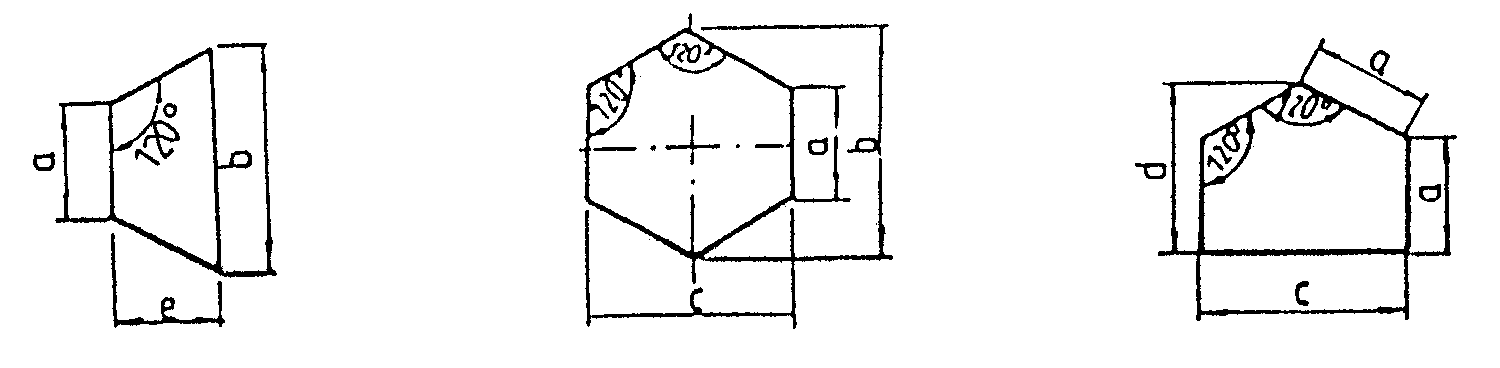         Rodzaj p 			      Rodzaj z			        Rodzaj i   (płyta połówka)		  (płyta zwykła)			     (płyta infuła)Rysunek 1. Kształt płyt betonowych Wymiary płyt betonowych podano w tablicy 1.Tablica 1. Wymiary płyt betonowychDopuszczalne odchyłki wymiarów płyt betonowych nie powinny przekraczać wartości podanych w tablicy 2.Tablica 2. Dopuszczalne odchyłki wymiarów płyt betonowychPłyty betonowe mogą być produkowane o innym kształcie (np. czworokątnym), pod warunkiem spełnienia pozostałych wymagań normy.Ścieralność na tarczy Boehmego nie powinna przekraczać: - - płyty betonowe, gatunek 1   -   3,5 mm,   -  płyty betonowe, gatunek 2   -   4,5 mm.     Powierzchnie płyt betonowych powinny być bez rys, pęknięć i ubytków betonu, o fakturze z formy lub zatartej. Krawędzie płyt betonowych powinny być równe i proste. Dopuszczalne wady oraz uszkodzenia powierzchni i krawędzi płyt betonowych nie powinny przekraczać wartości podanych w normie BN-80/6775-03/01 [7].2.3. KrawężnikiKrawężniki stosowane do obramowania nawierzchni z płyt betonowych powinny odpowiadać wymaganiom wg BN-80/6775-03/01 [7] i wg BN-80/6775-03/04 [9].2.4. CementCement stosowany do zaprawy cementowej dla wypełnienia spoin między płytami powinien być cementem portlandzkim - klasy 32,5 i odpowiadać wymaganiom podanym w PN-B-19701 [2]. Transport i przechowywanie cementu wg BN-88/6731-08 [4].2.5. PiasekPiasek do zaprawy cementowej powinien być gatunku 1 wg PN-B-06712 [1], natomiast do wypełniania spoin przez zamulenie - piasek gatunku 1, lecz o zawartości pyłów mineralnych w granicach od 3 do 8%.2.6. WodaWoda do zaprawy cementowej powinna odpowiadać wymaganiom PN-B-32250 [3]. Powinna to być woda „odmiany 1”.2.7. Masa zalewowaMasa zalewowa do wypełniania spoin i szczelin dylatacyjnych powinna być stosowana na gorąco i odpowiadać wymaganiom normy BN-74/6771-04 [5].3. sprzęt3.1. Ogólne wymagania dotyczące sprzętuOgólne wymagania dotyczące sprzętu podano w SST D-M-00.00.00 „Wymagania ogólne” pkt 3.3.2. Sprzęt do wykonania nawierzchni z płytUkładanie nawierzchni z płyt betonowych wykonuje się ręcznie. Do wytwarzania zaprawy stosuje się betoniarki, do zagęszczania warstwy z piasku ubijaki ręczne lub mechaniczne oraz drobny sprzęt pomocniczy do wypełniania spoin i szczelin dylatacyjnych.4. transport4.1. Ogólne wymagania dotyczące transportuOgólne wymagania dotyczące transportu podano w SST D-M-00.00.00 „Wymagania ogólne” pkt 4.4.2. Transport płyt i składowaniePłyty betonowe mogą być przewożone dowolnymi środkami transportowymi po osiągnięciu przez beton wytrzymałości minimum 0,5 R. W czasie transportu płyty betonowe powinny być zabezpieczone przed przemieszczeniem się i uszkodzeniami, a górna warstwa nie powinna wystawać poza ściany środka transportu więcej niż 1/3 wysokości tej warstwy. Płyty betonowe mogą być składowane na otwartej przestrzeni, na podłożu wyrównanym i odwodnionym, z zastosowaniem podkładek i przekładek ułożonych w pionie jedna nad drugą. Płyty betonowe należy układać na płask w stosach, po 10 warstw w stosie.5. wykonanie robót5.1. Ogólne zasady wykonania robótOgólne zasady wykonania robót podano w SST D-M-00.00.00 „Wymagania ogólne” pkt 5.5.2. PodłożePodłoże może stanowić grunt rodzimy lub nasypowy, na którym bezpośrednio układana jest nawierzchnia. Grunt podłoża powinien być jednolity, przepuszczalny i zabezpieczony przed skutkami przemarzania. Wskaźnik zagęszczenia gruntu oznaczony wg BN-77/8931-12 [11] powinien wynosić Is 1,0. Podłoże gruntowe pod nawierzchnię powinno być przygotowane zgodnie z wymogami określonymi w SST D-04.01.01 „Koryto wraz z profilowaniem i zagęszczeniem podłoża”.5.3. PodbudowaPodbudowę pod ułożenie nawierzchni z płyt betonowych może stanowić:- podłoże z gruntu rodzimego, ulepszone piaskiem, żwirem, odpadami z kamieniołomów, wyprofilowane i zagęszczone do Is 1,0,     - istniejąca nawierzchnia żwirowa, tłuczniowa lub brukowa z zastosowaniem warstwy wyrównawczej z piasku od 3 do 5 cm lub inny rodzaj podbudowy zgodny z dokumentacją projektową.Warunki wykonania podbudowy powinny odpowiadać wymaganiom zawartym w odpowiednich OST.5.4. Obramowanie nawierzchniDo obramowania nawierzchni z płyt betonowych należy stosować krawężniki betonowe uliczne lub betonowe drogowe wg BN-80/6775-03/04 [9] oraz krawężniki kamienne drogowe wg BN-66/6775-01 [6]. 	Rodzaj stosowanych krawężników powinien być zgodny z dokumentacją projektową, SST lub wskazaniami Inżyniera.Wymagania dotyczące ustawiania krawężników powinny być zgodne z SST D-08.01.01b „Krawężniki betonowe”.5.5. PodsypkaNa podsypkę (warstwę wyrównawczą) należy stosować piasek gruby wg PN-B-06712 [1]. Grubość podsypki i warunki jej stosowania powinny być zgodne z dokumentacją projektową, SST lub wskazaniami Inżyniera.5.6. Układanie płyt5.6.1. Sposób układania płyt        Sposób (deseń) układania płyt betonowych na odcinkach prostych i łukach powinien być zgodny z dokumentacją projektową, SST lub wskazaniami Inżyniera. Ogólne zasady układania płyt na prostych i łukach podano w p. 5.6.2 i 5.6.3.5.6.2. Układanie płyt na odcinkach prostych       Płyty sześciokątne na odcinkach prostych powinny być ułożone tak, aby dwa boki każdej z nich były prostopadłe do osi drogi. Na krawędziach bocznych nawierzchni powinny być ułożone płyty infuły lub połówki. Płyty kwadratowe na odcinkach prostych powinny być ułożone rzędami prostopadłymi do osi drogi albo rzędami nachylonymi do osi drogi pod kątem 45o z infułami.5.6.3. Układanie płyt na łukach       Płyty sześciokątne na łukach powinny być ułożone w ten sam sposób jak na odcinkach prostych, tak jednak aby kierunki spoin poprzecznych pokrywały się z promieniami łuku. Płyty kwadratowe na łukach powinny być ułożone w ten sam sposób jak na odcinkach prostych z tym zastrzeżeniem, że w przypadku ułożenia płyt rzędami prostopadłymi do osi kierunki spoin poprzecznych powinny pokrywać się z promieniami łuku. W przypadku ułożenia płyt rzędami ukośnymi, kierunki spoin powinny być nachylone pod kątem 45o do stycznych łuku. 5.7. Wypełnienie spoin     Wypełnienie spoin w nawierzchniach z płyt betonowych powinno być wykonane zgodnie z dokumentacją projektową, SST lub wskazaniami Inżyniera. Przy wypełnianiu spoin przez zamulanie - piasek powinien zawierać od 3 do 8% frakcji mniejszej od 0,05 mm, a zamulenie powinno być wykonane na pełną wysokość płyt.Wypełnienie spoin zaprawą cementową o wytrzymałości R28 20 MPa, powinno być wykonane w głąb nie mniej niż na 2/3 wysokości płyty. Przy wypełnianiu spoin masą zalewową - przed zalaniem spoiny powinny być wypełnione piaskiem do 2/3 wysokości płyt.5.8. Szczeliny dylatacyjneSzczeliny dylatacyjne w nawierzchni z płyt betonowych powinny być stosowane tylko w przypadku wypełnienia spoin zaprawą cementową. Szczelin dylatacyjne powinny być wypełnione masą zalewową w taki sam sposób jaki stosuje się przy wypełnianiu spoin masą zalewową. W nawierzchniach dróg i ulic, wykonywanych z płyt sześciokątnych i kwadratowych szczeliny dylatacyjne powinny być wykonane co 10 do 15 m. Szczeliny dylatacyjne powinny być wykonane również między nawierzchnią i krawężnikami. Na nawierzchniach placów oprócz szczelin poprzecznych powinny być wykonane szczeliny podłużne w odstępach co 5 do 7 m.6. kontrola jakości robót6.1. Ogólne zasady kontroli jakości robótOgólne zasady kontroli jakości robót podano w SST D-M-00.00.00 „Wymagania ogólne” pkt 6.6.2. Badania przed przystąpieniem do robótPłyty betonowe powinny być badane w zakresie badań pełnych i zwykłych. Badania pełne przeprowadza producent płyt. Badania zwykłe należy przeprowadzać przy każdym odbiorze płyt, według następującego zakresu: - sprawdzenie wyglądu zewnętrznego, - sprawdzenie kształtu i wymiarów, - sprawdzenie wytrzymałości na ściskanie.Sposób pobierania próbek, badania i ocena wyników badań powinny być zgodne z BN-80/6775-03/01 [7].Badania pozostałych materiałów stosowanych do wykonania nawierzchni z płyt betonowych powinny obejmować wszystkie właściwości, które zostały określone w normach podanych dla odpowiednich materiałów wg pkt 2.3 do 2.7. Przed przystąpieniem do robót Wykonawca powinien przedstawić Inżynierowi do akceptacji wyniki badań materiałów przeznaczonych do wykonania nawierzchni z płyt betonowych.6.3. Badania w czasie robót6.3.1. Badanie podłoża     Należy sprawdzić, czy przygotowane podłoże odpowiada wymaganiom wg pkt 5.2.6.3.2. Sprawdzenie konstrukcji nawierzchni     Konstrukcję i grubość podbudowy wg pkt 5.3 należy sprawdzać w jednym miejscu na każdym kilometrowym odcinku drogi lub na każde 6000 m2 powierzchni oraz w miejscach budzących wątpliwości.6.3.3. Sprawdzenie obramowania nawierzchni    Należy przeprowadzić ocenę wizualną obramowania nawierzchni na całej długości budowanego odcinka.6.3.4. Sprawdzenie ułożenia płyt      Sprawdzenie prawidłowości ułożenia płyt należy przeprowadzać przez dokonanie oceny wizualnej na całej długości budowanego odcinka, czy jest zgodne z warunkami podanymi w pkt 5.6.6.3.5. Sprawdzenie spoinSprawdzenie wypełnienia spoin wykonuje się co najmniej w trzech losowo wybranych miejscach na:każdym pełnym lub rozpoczętym kilometrze drogi, - każdych pełnych lub rozpoczętych 6000 m2 placu.Sprawdzenie wypełnienia spoin wykonuje się przez usunięcie materiału wypełniającego na długości około 10 cm oraz zbadaniu, czy wypełnienie spoin jest zgodne z wymaganiami podanymi w pkt 5.7.6.3.6. Sprawdzenie szczelin dylatacyjnychRozmieszczenie szczelin dylatacyjnych należy sprawdzić przez oględziny na całej długości budowanego odcinka lub całej powierzchni placu. Sprawdzenie wypełnienia szczelin dylatacyjnych wykonuje się w taki sam sposób jak spoin, w zgodności z wymaganiami wg pkt 5.8.6.4. Sprawdzenie cech geometrycznych nawierzchni6.4.1. Równość    Nierówności podłużne nawierzchni należy mierzyć 4-metrową łatą lub planografem zgodnie z normą BN-68/8931-04 [11]. 	Nierówności podłużne nawierzchni nie powinny przekraczać 1,0 cm.6.4.2. Spadki poprzeczneSpadki poprzeczne nawierzchni powinny być zgodne z dokumentacją projektową z tolerancją  0,5%.6.4.3. Rzędne wysokościowe     Różnice pomiędzy rzędnymi wykonanej nawierzchni i rzędnymi projektowanymi nie powinny przekraczać +1cm i -2cm.6.4.4. Ukształtowanie osi     Oś nawierzchni w planie nie może być przesunięta w stosunku do osi projektowanej o więcej niż  5 cm.6.4.5. Szerokość nawierzchni    Szerokość nawierzchni nie może różnić się od szerokości projektowanej o więcej niż  5 cm.6.4.6. Grubość podsypki (warstwy wyrównawczej)    Dopuszczalne odchyłki od projektowanej grubości podsypki nie powinny przekraczać  1,0 cm.6.4.7. Częstotliwość oraz zakres badań i pomiarówCzęstotliwość oraz zakres badań i pomiarów wykonanej nawierzchni z płyt betonowych podano w tablicy 5.Tablica 5. Częstotliwość i zakres badań cech geometrycznych nawierzchni7. obmiar robót7.1. Ogólne zasady obmiaru robót   Ogólne zasady obmiaru robót podano w SST D-M-00.00.00 „Wymagania ogólne” pkt 7.7.2. Jednostka obmiarowa    Jednostką obmiarową jest m2 (metr kwadratowy) wykonanej nawierzchni z płyt betonowych.8. odbiór robótOgólne zasady odbioru robót podano w SST D-M-00.00.00 „Wymagania ogólne” pkt 8. Roboty uznaje się za wykonane zgodnie z dokumentacją projektową, SST i wymaganiami Inżyniera, jeżeli wszystkie pomiary i badania z zachowaniem tolerancji według pkt 6 dały wyniki pozytywne.8.2. Odbiór robót zanikających i ulegających  zakryciuOdbiorowi robót zanikających i ulegających zakryciu podlegają:  przygotowanie podłoża lub podbudowy, - wykonanie podsypki.   Zasady ich odbioru są określone w D-M-00.00.00 „Wymagania ogólne”.9. podstawa płatności9.1. Ogólne ustalenia dotyczące podstawy płatnościOgólne ustalenia dotyczące podstawy płatności podano w SST D-M-00.00.00 „Wymagania ogólne” pkt 9.9.2. Cena jednostki obmiarowejCena wykonania 1 m2 nawierzchni z płyt betonowych obejmuje:  - prace pomiarowe i roboty przygotowawcze, - oznakowanie robót, - przygotowanie podłoża lub podbudowy,  dostarczenie materiałów, - wykonanie podsypki, - ułożenie płyt, - wypełnienie spoin i szczelin dylatacyjnych,   - pielęgnację nawierzchni, - przeprowadzenie pomiarów i badań wymaganych w specyfikacji technicznej.10. przepisy związaneNormyD - 05.03.04NAWIERZCHNIA  BETONOWASPIS TREŚCI  1. WSTĘP	  2. MATERIAŁY	  3. SPRZĘT	  4. TRANSPORT	  5. WYKONANIE ROBÓT	  6. KONTROLA JAKOŚCI ROBÓT	  7. OBMIAR ROBÓT	  8. ODBIÓR ROBÓT	  9. PODSTAWA PŁATNOŚCI	10. PRZEPISY ZWIĄZANE	1. WSTĘP1.1. Przedmiot SSTPrzedmiotem niniejszej j specyfikacji technicznej (SST) są wymagania dotyczące wykonania i odbioru robót związanych z wykonywaniem nawierzchni z betonu cementowego.1.2. Zakres stosowania SSTSzczegółowa specyfikacja techniczna stosowana jest jako dokument przetargowy i kontraktowy przy zlecaniu  i realizacji robót wymieniowych w pkt. 1.1.	1.3. Zakres robót objętych SSTUstalenia zawarte w niniejszej specyfikacji dotyczą zasad prowadzenia robót związanych z wykonywaniem nawierzchni z betonu cementowego. Nawierzchnia z betonu cementowego może być wykonywana dla dróg o kategorii ruchu od KR2 do KR6 wg „Katalogu typowych konstrukcji nawierzchni sztywnych”, IBDiM-2001r. [46]Tablica 1. Klasyfikacja ruchu ze względu na liczbę osi obliczeniowych	1) Obliczenia konstrukcji wykonano dla 4000 osi 100 kN lub 2280 osi 115 kNNawierzchnie betonowe wykonuje się z betonu odpowiadającego klasie od B 30 do B 50, zgodnie z normą PN-B-06250:1988 [25].1.4. Określenia podstawowe1.4.1. Beton zwykły - beton o gęstości pozornej powyżej 2,0 kg/dm3 wykonany z cementu, wody, kruszywa mineralnego o frakcjach piaskowych i grubszych oraz ewentualnych dodatków mineralnych i domieszek chemicznych.1.4.2. Zaczyn cementowy - mieszanina cementu i wody.1.4.3. Zaprawa cementowa - mieszanina cementu, kruszywa mineralnego do  i wody.1.4.4. Mieszanka betonowa - mieszanina wszystkich składników użytych do wykonania betonu przed zagęszczeniem.1.4.5. Klasa betonu - symbol literowo-liczbowy (np. betonu klasy B40 przy R = 40 MPa) określający wytrzymałość gwarantowaną betonu (R).1.4.6. Beton napowietrzony - beton zawierający dodatkowo wprowadzone powietrze w postaci pęcherzyków, w ilości nie mniejszej niż 3,5% objętości zagęszczonej masy betonowej, a powstałe w wyniku działania domieszek napowietrzających, dodanych do mieszanki betonowej.1.4.7. Beton nawierzchniowy - beton napowietrzony o określonej wytrzymałości na rozciąganie przy zginaniu i mrozoodporności, wbudowany w nawierzchnię.1.4.8. Domieszki napowietrzające - preparaty powierzchniowo czynne umożliwiające wprowadzenie podczas mieszania mieszanki betonowej określonej ilości drobnych równomiernie rozmieszczonych pęcherzyków powietrza, które pozostają w betonie stwardniałym.1.4.9. Preparaty pielęgnacyjne - produkty ciekłe służące do pielęgnacji świeżego betonu. Naniesione na jego powierzchnię, wytwarzają „powłokę” pielęgnacyjną, zabezpieczającą powierzchnię betonu przed odparowaniem wody.1.4.10. Szczelina rozszerzania - szczelina dzieląca płyty betonowe na całej ich grubości i umożliwiająca wydłużanie się i kurczenie płyt.1.4.11. Szczelina skurczowa pełna - szczelina dzieląca płyty betonowe na całej grubości i umożliwiająca tylko kurczenie się płyt.1.4.12. Szczelina skurczowa pozorna - szczelina dzieląca płyty betonowe w części górnej przekroju poprzecznego.1.4.13. Szczelina podłużna - szczelina skurczowa wykonana wzdłuż osi drogi.1.4.14. Masa zalewowa na gorąco - mieszanina składająca się z asfaltu drogowego, modyfikowanego dodatkiem kauczuku lub żywic syntetycznych, wypełniaczy i innych dodatków uszlachetniających, przeznaczona do wypełniania szczelin nawierzchni na gorąco.1.4.15. Masa zalewowa na zimno - mieszanina żywic syntetycznych, jedno- lub dwuskładnikowych, zawierająca konieczne dodatki uszlachetniające i wypełniające, przeznaczona do wypełniania szczelin na zimno.1.4.16. Pozostałe określenia podstawowe są zgodne z obowiązującymi, odpowiednimi polskimi normami i z definicjami podanymi w SST D-M-00.00.00 „Wymagania ogólne” pkt 1.4.1.5. Ogólne wymagania dotyczące robót Ogólne wymagania dotyczące robót podano w SST D-M-00.00.00 „Wymagania ogólne” pkt 1.5.2. materiały2.1. Ogólne wymagania dotyczące materiałów   Ogólne wymagania dotyczące materiałów, ich pozyskiwania i składowania, podano w SST D-M-00.00.00 „Wymagania ogólne” pkt 2.2.2. Cement    Należy stosować cementy, których właściwości odpowiadają wymaganiom normy PN-EN197-1:2002 [5]. Dla dróg o kategorii ruchu od KR4 do KR6 należy stosować cementy portlandzkie CEM I 32,5 N; CEM I 32,5 R i CEM I 42,5 N; CEM I 42,5 R. Dla dróg o niższej kategorii ruchu nie wprowadza się ograniczeń stosowania cementu. W przypadku wykonywania nawierzchni betonowej dwuwarstwowej, do obu warstw należy stosować ten sam rodzaj i klasę cementu.  Przechowywanie cementu powinno się odbywać zgodnie z BN-88/6731-08 [43].Rodzaje cementów do drogowych nawierzchni betonowych podano w tablicy 2. Tablica 2. Cementy do drogowych nawierzchni betonowych2.3. KruszywoDo wykonywania mieszanek betonowych do nawierzchni drogowych należy stosować kruszywa łamane, żwirowe, piasek, o maksymalnym wymiarze ziaren do  według norm PN-B-11111:1996 [36], PN-B-11112:1996 [37], PN-B-11113:1996 [38] i spełniające wymagania zawarte w niniejszych OST. W przypadku wykonywania nawierzchni dwuwarstwowo, do warstwy górnej należy stosować kruszywa łamane i/lub żwirowe płukane, o maksymalnym wymiarze ziaren do 8,0 lub , zależnie od grubości warstwy. Udział kruszywa łamanego w mieszance o uziarnieniu do  powinien wynosić co najmniej 50% a w mieszance powyżej  co najmniej 35%. Do dolnej warstwy można stosować kruszywo z recyklingu pod warunkiem spełnienia parametrów betonu na zarobach próbnych.Kruszywa łamane  powinny spełniać wymagania określone w tablicy 3.Tablica 3. Wymagania dla kruszywa łamanegoPiasek wg PN-B-11113:1996 [38] i piasek łamany wg PN-B-11112:1996 [37] powinny spełniać wymagania określone w tablicy 4.Tablica 4. Wymagania dla piasku i piasku łamanegoŻwir powinien spełniać wymagania określone w tablicy 5.Tablica 5. Wymagania dla żwiru 2.4. Woda     Zarówno do wytwarzania mieszanki betonowej jak i do pielęgnacji wykonanej nawierzchni należy stosować wodę odpowiadającą wymaganiom PN-B-32250:1988 [40]. 	Bez badań laboratoryjnych można stosować wodociągową wodę pitną.2.5. Domieszki napowietrzająceDo napowietrzania mieszanki betonowej należy stosować domieszki napowietrzające, zgodne z normą PN-EN 934-2:1999 [8] lub aprobatą techniczną. Wykonywanie mieszanek betonowych z domieszkami napowietrzającymi oraz sposób oznaczania w nich zawartości powietrza, powinny być zgodne z PN-EN 12350-7:2001 [15]. Zalecaną zawartość powietrza w mieszance betonowej podano w tablicy 6.Tablica 6. Zalecana zawartość powietrza w mieszance betonowej2.6. Masy zalewowe lub wkładki uszczelniająceDo wypełnienia szczelin w nawierzchni betonowej należy stosować specjalne masy zalewowe, wbudowywane na gorąco lub na zimno, lub wkładki uszczelniające, posiadające aprobatę techniczną.2.7. Materiały do pielęgnacji nawierzchni betonowejDo pielęgnacji nawierzchni betonowych mogą być stosowane:   - preparaty pielęgnacyjne posiadające aprobatę techniczną, - włókniny według PN-P-01715:1985 [41],  - folie z tworzyw sztucznych, - piasek i woda.3. SPRZĘT3.1. Ogólne wymagania dotyczące sprzętuOgólne wymagania dotyczące sprzętu podano w SST D-M-00.00.00 „Wymagania ogólne” pkt 3.3.2. Sprzęt do wykonywania nawierzchni betonowychWykonawca przystępujący do wykonania nawierzchni betonowej powinien wykazać się możliwością korzystania z następującego sprzętu:    - wytwórni stacjonarnej typu ciągłego do wytwarzania mieszanki betonowej. Wytwórnia powinna być wyposażona w urządzenia do wagowego dozowania wszystkich składników, gwarantujące następujące tolerancje dozowania, wyrażone w stosunku do masy poszczególnych składników: kruszywo  3%, cement  0,5%, woda  2%.  - przewoźnych zbiorników na wodę (do pielęgnacji), - układarek do rozkładania mieszanki betonowej, - mechanicznych listw wibracyjnych do zagęszczania mieszanki betonowej, - zagęszczarek płytowych, małych walców wibracyjnych do zagęszczania w miejscach trudno dostępnych.4. TRANSPORT4.1. Ogólne wymagania dotyczące transportuOgólne wymagania dotyczące transportu podano w SST D-M-00.00.00 „Wymagania ogólne” pkt 4.4.2. Transport materiałów   Transport cementu powinien odbywać się zgodnie z BN-88/6731-08 [43]. Cement luzem należy przewozić cementowozami, natomiast workowany można przewozić dowolnymi środkami transportu, w sposób zabezpieczony przed zawilgoceniem. Kruszywo należy przewozić dowolnymi środkami transportu w warunkach zabezpieczających je przed zanieczyszczeniem i zawilgoceniem. Masy zalewowe i preparaty pielęgnacyjne należy dostarczać zgodnie z warunkami podanymi w świadectwach dopuszczenia. Transport mieszanki betonowej powinien odbywać się zgodnie z PN-B-06250 :1988 [25].5. wykonanie robót5.1. Ogólne zasady wykonania robót     Ogólne zasady wykonania robót podano w SST D-M-00.00.00 „Wymagania ogólne” pkt 5.5.2. Projektowanie mieszanki betonowejPrzed przystąpieniem do robót, w terminie uzgodnionym z Inżynierem, Wykonawca dostarczy Inżynierowi do akceptacji projekt składu mieszanki betonowej oraz wyniki badań laboratoryjnych poszczególnych składników i próbki materiałów pobrane w obecności Inżyniera do wykonania badań kontrolnych przez Inżyniera.Projektowanie mieszanki betonowej polega na: - doborze kruszywa do mieszanki, - doborze ilości cementu, - doborze ilości wody, - doborze domieszek.  Krzywa uziarnienia mieszanki mineralnej powinna mieścić się w polu dobrego uziarnienia wyznaczonego przez krzywe graniczne. Zalecane rzędne krzywych granicznych uziarnienia mieszanek mineralnych podano w tab. 7.Tablica 7. Zalecane graniczne uziarnienie mieszanki kruszywPodczas projektowania składu betonu należy wykonać próbne zaroby w celu sprawdzenia właściwości mieszanki betonowej zgodnie z normą PN-B-06250:1988 [25], w następującym zakresie:  - oznaczenie konsystencji. Dopuszcza się konsystencję w od K2 do K4 (od gęstoplastycznej do półciekłej). Konsystencję mieszanki betonowej należy określać wg metody:  - pomiaru opadu stożka zgodnie z PN-B-06250:1988 [25] lub PN-EN 12350-2:2001 [10], - pomiaru metodą Ve-Be zgodnie z PN-B-06250:1988 [25] lub PN-EN 12350-3:2001 [11], - pomiaru stopnia zagęszczenia zgodnie z PN-EN 12350-4:2001 [12], -   pomiaru metodą stolika rozpływowego zgodnie z PN-EN 12350-5:2001 [13], - oznaczenie zawartości powietrza zgodnie z PN-EN 12350-7:2001 [15]; zalecaną zawartość powietrza w mieszance betonowej podano w tablicy 6, - oznaczenie gęstości, zgodnie z PN-EN 12350-6:2001 [14].Ustalony na zarobach próbnych stosunek wodno-cementowy powinien być mniejszy niż 0,45. Zawartość cementu nie powinna być mniejsza niż 350 kg/m3; zaleca się, aby zawartość cementu oraz ziarn do 0,25mm nie była większa niż 450 kg/m3. W przypadku mieszanki kruszyw o uziarnieniu do  dopuszcza się 500 kg/m3.5.3. Właściwości betonuNależy wykonać próbki o wymiarach podanych poniżej w celu sprawdzenia cech betonu:- wytrzymałości na ściskanie zgodnie z PN-B-06250: 1988 [25] na próbkach 150 x 150 x , sporządzonych i pielęgnowanych wg ww. normy lub PN-EN 12390-2:2001 [17], - wytrzymałości na rozciąganie przy zginaniu zgodnie z PN-S-96015:1975 [42] na próbkach 150 x 150 x  lub PN-EN 12390-6:2001[21]; dopuszcza się wytrzymałość na rozciąganie przy rozłupywaniu zgodnie z PN-EN 12390-6:2001 [21], - odporności na działanie mrozu metodą bezpośrednią zgodnie z normą PN-B-06250: 1988 [25] na próbkach 100 x 100 x , sporządzonych i pielęgnowanych wg ww. normy, - nasiąkliwości zgodnie z normą PN-B-06250:1988 [25] na próbkach 100 x 100 x , sporządzonych i pielęgnowanych wg ww. normy, - odporności na działanie soli odladzających zgodnie z procedurą IBDiM nr PB-TB-01/2001 [48] na próbkach 100x100x100 mm sporządzonych i pielęgnowanych zgodnie z PN-B-06250:1988 [25].Beton powinien spełniać wymagania określone w tablicy 8.Tablica 8. Wymagania dla betonu klasy od B30 do B505.4. Warunki przystąpienia do robótNawierzchnia betonowa nie powinna być wykonywana gdy temperatura powietrza jest niższa niż 5oC i nie wyższa niż 25oC. Przestrzeganie tych przedziałów temperatur zapewnia prawidłowy przebieg hydratacji cementu i twardnienia betonu, co gwarantuje uzyskanie wymaganej wytrzymałości i trwałości nawierzchni.  Dopuszcza się wykonywanie nawierzchni betonowej w temperaturze powietrza powyżej  pod warunkiem, że temperatura mieszanki betonowej nie przekroczy . W przypadkach koniecznych dopuszcza się wykonywanie nawierzchni betonowej w temperaturze powietrza poniżej  pod warunkiem stosowania zabiegów specjalnych, pozwalających na utrzymanie temperatury mieszanki betonowej powyżej  przez okres co najmniej 3 dni. Betonowania nie można wykonywać podczas opadów deszczu.Dopuszczalny zakres temperatury mieszanki betonowej i temperatury powietrza  podano w tablicy 9.Tablica 9. Zakres temperatur dla wykonywania nawierzchni betonowej5.5. Przygotowanie podbudowyPodbudowę może stanowić: chudy beton wg SST D-04.06.01 „Podbudowa z chudego betonu”, grunt stabilizowany cementem wg SST D-04.05.00 „Podbudowa i ulepszone podłoże z gruntu lub kruszywa stabilizowanego cementem”, kruszywo stabilizowane mechanicznie wg SST D-04.04.02 „Podbudowa z kruszywa łamanego stabilizowanego mechanicznie”, beton asfaltowy wg SST D-04.07.01 „Podbudowa z betonu asfaltowego” lub istniejąca stara nawierzchnia. Podbudowa powinna być przygotowana zgodnie z wymaganiami określonymi w SST dla poszczególnych rodzajów podbudów.5.6. Wytwarzanie mieszanki betonowejMieszankę betonową o ściśle określonym składzie zawartym w recepcie laboratoryjnej, należy wytwarzać w wytwórniach betonu, zapewniających ciągłość produkcji i gwarantujących otrzymanie jednorodnej mieszanki.Składniki betonu powinny być dozowane zgodnie z normą PN-B-06250:1988 [25] lub PN-EN 206-1:2000 [6]. Domieszkę napowietrzającą należy dozować razem z wodą zarobową. Mieszanka po wyprodukowaniu powinna być od razu transportowana na miejsce wbudowania w sposób zabezpieczający przed segregacją i wysychaniem.5.7. Wbudowywanie mieszanki betonowejWbudowywanie mieszanki betonowej może się odbywać się:w deskowaniu stałym (w prowadnicach), - w deskowaniu przesuwnym (ślizgowym).Wbudowywanie mieszanki betonowej w nawierzchnię należy wykonywać mechanicznie, przy zastosowaniu odpowiedniego sprzętu, zapewniającego równomierne rozłożenie masy oraz zachowanie jej jednorodności, zgodnie z wymaganiami normy PN-S-96015:1975 [42]. Do zagęszczenia mieszanki betonowej należy stosować mechaniczne urządzenia wibracyjne, zapewniające jednolite zagęszczenie. Świeżo zagęszczonej nawierzchni betonowej należy nadać teksturę. Sposób nadania tekstury powinien być określony w SST i zaakceptowany przez Inżyniera. 	Dopuszcza się ręczne wbudowywanie mieszanki betonowej, przy układaniu małych, o nieregularnych kształtach powierzchni, po uzyskaniu  na to zgody Inżyniera.5.7.1. Wbudowywanie w deskowaniu stałym          Wbudowywanie mieszanki betonowej w deskowaniu stałym odbywa się za pomocą maszyn poruszających się po prowadnicach. Prowadnice powinny być przytwierdzone do podłoża w sposób uniemożliwiający ich przemieszczanie i zapewniający ciągłość na złączach. Powierzchnie styku deskowań z mieszanką betonową muszą być gładkie, czyste, pozbawione resztek stwardniałego betonu i natłuszczone olejem mineralnym w sposób uniemożliwiający przyczepność betonu do prowadnic. Ustawienie prowadnic winno być takie, ażeby zapewniało uzyskanie przez nawierzchnię wymaganej niwelety i spadków podłużnych i poprzecznych.5.7.2. Wbudowywanie w deskowaniu przesuwnym       Wbudowywanie mieszanki betonowej dokonuje się rozkładarką, która przesuwając się formuje płytą betonową, ograniczając ją z boku deskowaniem ślizgowym. Zespół wibratorów układarki powinien być wyregulowany w ten sposób, by zagęszczenie masy betonowej było równomierne na całej szerokości i grubości wbudowywanego betonu. Ruch układarki powinien być płynny, bez zatrzymań, co zabezpiecza przed powstawaniem nierówności. W przypadku nieplanowanej przerwy w betonowaniu, należy na nawierzchni wykonać szczelinę roboczą.5.8. Pielęgnacja nawierzchniDla zabezpieczenia świeżego betonu nawierzchni przed skutkami szybkiego odparowania wody, należy stosować pielęgnację preparatem pielęgnacyjnym, jako metodę najbardziej skuteczną i najmniej pracochłonną.Preparat pielęgnacyjny, posiadający aprobatę techniczną, należy nanieść możliwie szybko po zakończeniu wbudowywania betonu. Ilość preparatu powinna być zgodna z ustaleniami SST. Preparatem pielęgnacyjnym należy również pokryć boczne powierzchnie płyt. W przypadkach słonecznej, wietrznej i suchej pogody (wilgotność powietrza poniżej 60%) powierzchnia betonu powinna być - mimo naniesienia preparatu pielęgnacyjnego - dodatkowo pielęgnowana wodą. W uzasadnionych przypadkach dopuszcza się stosowanie pielęgnacji polegającej na przykryciu nawierzchni matami lub włókninami i spryskiwaniu wodą przez okres 7 do 10 dni. W przypadku  gdy temperatura powietrza jest powyżej  pielęgnację należy przedłużyć do 14 dni.Stosowanie innych środków do pielęgnacji nawierzchni wymaga każdorazowej zgody Inżyniera.5.9. Wykonanie szczelinRodzaje i rozmieszczenie szczelin w nawierzchni powinno być zgodne z dokumentacją projektową. W nawierzchni betonowej są stosowane następujące rodzaje szczelin:   szczeliny skurczowe pełne podłużne i poprzeczne - swobodne lub dyblowane , - szczeliny skurczowe pozorne, - szczeliny rozszerzania podłużne i poprzeczne - swobodne lub dyblowane, - szczeliny konstrukcyjne.Szczeliny skurczowe pełne należy wykonywać na całej grubości płyty. Odstęp między szczelinami poprzecznymi nie powinien być większy niż . Dodatkowo szczeliny skurczowe pełne należy wykonywać w bezpośrednim sąsiedztwie przepustów oraz między odcinkami betonowania, jeżeli przerwa w betonowaniu trwała dłużej niż jedną godzinę. 	Szczeliny skurczowe pozorne  należy wykonywać przez nacinanie stwardniałego betonu tarczowymi piłami mechanicznymi do głębokość 1/3 – 1/4 grubości płyty.  Szczeliny konstrukcyjne należy wykonać na całej grubości płyty w miejscach połączeń nawierzchni betonowej z elementami infrastruktury drogowej (studzienki kanalizacyjne, telefoniczne, energetyczne, korytka ściekowe itp.). Szczeliny rozszerzania należy wykonywać na pełną grubość płyty. Konstrukcja szczelin rozszerzania pozwala na zwiększanie i zmniejszanie się wymiarów płyt. 	Wytrzymałość betonu na ściskanie w momencie nacinania powinna wynosić od 8 do 10 MPa. Orientacyjny czas rozpoczęcia nacinania szczelin w zależności od temperatury powietrza podano w tablicy 10.Tablica 10. Czas rozpoczęcia nacinania szczelin5.10. Zbrojenie szczelinW miejscu występowania szczelin stosuje się:  - dyble jako zbrojenie szczelin poprzecznych, - kotwy jako zbrojenie szczelin podłużnych. Rozmieszczenie, długość, średnica oraz rodzaj stali dybli i kotew powinno być zgodne z dokumentacją projektową i SST.5.11. Wypełnienie szczelin masami zalewowymi lub wkładkamiDo wypełnienia szczelin w nawierzchni betonowej stosuje się masy zalewowe na zimno lub gorąco, lub wkładki uszczelniające posiadające aprobatę techniczną i zgodne z dokumentacją projektową i SST. Przed przystąpieniem do wypełniania szczelin, muszą być one dokładnie oczyszczone z zanieczyszczeń obcych, pozostałości po cięciu betonu itp. Pionowe ściany szczelin muszą być suche, czyste, nie wykazywać pozostałości pylastych. Wypełnianie szczelin masami, zarówno na gorąco jak i na zimno, wolno wykonywać przy bezdeszczowej, możliwie bezwietrznej pogodzie. Nawierzchnia, po oczyszczeniu szczelin wewnątrz, powinna być oczyszczona (zamieciona) po obu stronach szczeliny, pasem o szerokości ok. . Wypełnianie szczelin masą zalewową należy wykonywać ściśle według zaleceń producenta.5.12. Odcinek próbnyWykonawca powinien wykonać odcinek próbny w celu:- stwierdzenia czy sprzęt do produkcji mieszanki betonowej, rozkładania i zagęszczania jest właściwy, - określenia grubości warstwy wbudowanej mieszanki przed zagęszczaniem, koniecznej do uzyskania wymaganej grubości nawierzchni, - określenia liczby przejść sprzętu zagęszczającego lub czasu wibrowania urządzeń wibracyjnych dla uzyskania jednolitego zagęszczenia całej warstwy.Na odcinku próbnym Wykonawca powinien użyć materiałów oraz sprzętu do mieszania, rozkładania i zagęszczania jakie będą stosowane do wykonywania nawierzchni. Powierzchnia odcinka próbnego powinna wynosić od  do , a długość nie powinna być mniejsza niż . Odcinek próbny powinien być zlokalizowany w miejscu uzgodnionym przez Inżyniera.W czasie wykonywania odcinka próbnego Wykonawca powinien przeprowadzić badania: - mieszanki betonowej zgodnie z wymaganiami podanymi w pkcie 5.2  - betonu zgodnie z wymaganiami podanymi w tablicy 8 (zaleca się wykonanie badań na odwiertach pobranych z tego odcinka).  Wykonawca może przystąpić do wykonywania nawierzchni po zaakceptowaniu wyników badań i pomiarów z odcinka próbnego przez Inżyniera.	6. kontrola jakości robót6.1. Ogólne zasady kontroli jakości robótOgólne zasady kontroli jakości robót podano w SST D-M-00.00.00 „Wymagania ogólne” pkt 6.6.2. Badania przed przystąpieniem do robótPrzed przystąpieniem do robót Wykonawca powinien wykonać badania cementu, kruszywa oraz w przypadkach wątpliwych wody i przedstawić wyniki tych badań Inżynierowi w celu akceptacji. Badania te powinny obejmować wszystkie właściwości określone w punktach od 2.2 do 2.4 oraz w pktach  5.2 i 5.3 niniejszej SST.6.3. Badania w czasie robót6.3.1. Częstotliwość oraz zakres badań i pomiarówCzęstotliwość i zakres badań i pomiarów w czasie wykonywania nawierzchni betonowej podano w tablicy 11.6.3.2. Właściwości kruszywa    Właściwości kruszywa należy określić przy każdej zmianie rodzaju kruszywa i dla każdej partii. Właściwości kruszywa powinny być zgodne z wymaganiami podanymi w pkcie 2.3.6.3.3. Właściwości wodyW przypadkach wątpliwych należy przeprowadzić badania wody według PN-B-32250:1998 [40].6.3.4. Właściwości cementu     Dla każdej dostawy cementu należy określić jego właściwości. Wyniki powinny być zgodne z PN-EN 197-1:2002 [5] i PN-B-19705:1998 [39].Tablica 11. Częstotliwość oraz zakres badań w czasie wykonywania nawierzchni betonowej6.3.5. Uziarnienie mieszanki mineralnej      Uziarnienie mieszanki mineralnej należy określić według PN-B-06714-15:1991 [28]. Krzywa uziarnienia mieszanki mineralnej powinna być zgodna z receptą.6.3.6. Oznaczenie konsystencji mieszanki betonowej     Badanie konsystencji mieszanki betonowej należy wykonać zgodnie z normą wg metody podanej w recepcie.6.3.7. Oznaczenie zawartości powietrza w mieszance betonowej     Badanie zawartości powietrza w mieszance betonowej należy wykonać zgodnie z PN-EN 12350-7: 2001 [15]. Wyniki badań powinny być zgodne z receptą.6.3.8. Wytrzymałość betonu na ściskanie         Przed oznaczeniem wytrzymałości na ściskanie należy przeprowadzić oznaczenie gęstości betonu wg PN-EN 12390-7:2001 [22]. Gęstość nie powinna być mniejsza niż 97% gęstości średniej podanej w recepcie. Badanie wytrzymałości betonu na ściskanie należy wykonać zgodnie z PN-B-06250:1988 [25] lub PN-EN 12390-3:2001[18]. Wyniki badań powinny być zgodne z wymaganiami podanymi w tablicy 8.6.3.9. Wytrzymałość betonu na rozciąganie przy zginaniu      Badanie wytrzymałości betonu na rozciąganie przy zginaniu należy wykonać zgodnie z PN-EN 12390-5:2001 [20]. Wyniki badań powinny być zgodne z wymaganiami zawartymi w tablicy 8.6.3.10. Nasiąkliwość betonu      Badanie nasiąkliwości betonu należy wykonać zgodnie z PN-B-06250:1988 [25]. Wyniki badań powinny być zgodne z wymaganiami podanymi w tablicy 8.6.3.11. Mrozoodporność betonu     Badanie mrozoodporności betonu należy wykonać zgodnie z PN-B-06250:1988 [25]. Wyniki badań powinny być zgodne z wymaganiami podanymi w tablicy 8.6.4. Badania dotyczące cech geometrycznych nawierzchni betonowej6.4.1. Częstotliwość oraz zakres badań i  pomiarów        Częstotliwość oraz zakres badań i  pomiarów podaje  tablica 12.Tablica 12. Częstotliwość oraz zakres badań i pomiarów wykonanej nawierzchni betonowej*) Dodatkowe pomiary spadków poprzecznych i ukształtowanie osi w planie należy  wykonać w punktach głównych łuków poziomych.6.4.2. Szerokość nawierzchni      Szerokość nawierzchni powinna być zgodna z dokumentacją projektową, z tolerancją od 0 do .6.4.3. Równość nawierzchni     Nierówności podłużne nawierzchni należy mierzyć planografem, wg BN-68/8931-04.     Nierówności nawierzchni nie mogą przekraczać:     na drogach kl. I i II, -  na drogach pozostałych klas.Nierówności poprzeczne nawierzchni należy mierzyć łatą 4-metrową. Nierówności nie mogą przekraczać .6.4.4. Spadki poprzeczne nawierzchni       Spadki poprzeczne nawierzchni na prostych i łukach powinny być zgodne z dokumentacją projektową z tolerancją  0,2 %.6.4.5. Rzędne wysokościowe nawierzchni      Rzędne wysokościowe nawierzchni powinny być zgodne z dokumentacją projektową z tolerancją .6.4.6. Ukształtowanie osi w planie         Oś nawierzchni w planie powinna być usytuowana zgodnie z dokumentacją projektową z tolerancją  dla autostrad i dróg ekspresowych i  dla pozostałych dróg.6.4.7. Grubość nawierzchniGrubość nawierzchni powinna być zgodna z dokumentacją projektową z tolerancją od 0 do 0,5%.6.4.8. Sprawdzanie szczelin       Sprawdzanie polega na oględzinach zewnętrznych i otwarciu szczeliny na długości min . Rozmieszczenie szczelin i wypełnienie szczelin powinno być zgodne z dokumentacją projektową z tolerancją: rozmieszczenie 5 cm., wypełnienie – poziom masy w szczelinach od 0 do  (menisk wklęsły).6.4.9. Wytrzymałość na ściskanie, nasiąkliwość i mrozoodporność      Sprawdzenie polega na odwierceniu lub wycięciu próbek z wykonanej nawierzchni i przebadaniu w sposób określony w normach PN-B-06250:1988, PN-EN 480-11:2000.7. OBMIAR ROBÓT7.1. Ogólne zasady obmiaru robót    Ogólne zasady obmiaru robót podano w SST D-M-00.00.00 „Wymagania ogólne” pkt 7.7.2. Jednostka obmiarową       Jednostką obmiarową jest  m2 (metr kwadratowy).8. ODBIÓR ROBÓTOgólne zasady odbioru robót podano w SST D-M-00.00.00 „Wymagania ogólne” pkt 8. Roboty uznaje się za zgodne z dokumentacją projektową i SST, jeżeli wszystkie pomiary i badania z zachowaniem tolerancji wg pkt 6 dały wyniki pozytywne.9. PODSTAWA PŁATNOŚCI9.1. Ogólne ustalenia dotyczące podstawy płatnościOgólne ustalenia dotyczące podstawy płatności podano w SST D-M-00.00.00 „Wymagania ogólne” pkt 9.9.2. Cena jednostki obmiarowejCena wykonania  nawierzchni betonowej obejmuje:  - prace pomiarowe i roboty przygotowawcze, - oznakowanie robót, - dostarczenie materiałów, - wyprodukowanie mieszanki betonowej, - transport mieszanki na miejsce wbudowania, - oczyszczenie i przygotowanie podłoża, - ustawienie deskowań, - ułożenie warstwy nawierzchni i zagęszczenie, - pielęgnacja nawierzchni - wycięcie, oczyszczenie i wypełnienie materiałem uszczelniającym podłużnych i poprzecznych szczelin, - zbrojenie szczelin - przeprowadzenie pomiarów i badań laboratoryjnych wymaganych w specyfikacji technicznej.10. przepisy związane10.1.Normy10.2. Inne dokumenty  46. Katalog typowych konstrukcji nawierzchni sztywnych, IBDiM, Warszawa, 2001  47. Katalog typowych konstrukcji podatnych i półsztywnych, IBDiM, Warszawa,1997  48. PB-TB-01/2001 Procedura badawcza IBDiM. Badanie odporności betonu na działanie soli  odladzająchD - 05.03.23aNAWIERZCHNIA  Z  BETONOWEJ  KOSTKI BRUKOWEJ  DLA  DRÓG  I  ULIC  ORAZ  PLACÓW  I  CHODNIKÓWSPIS TREŚCI  1. WSTĘP	  2. materiały	  3. sprzęt	  4. transport	  5. wykonanie robót	  6. kontrola jakości robót	  7. obmiar robót	  8. odbiór robót	  9. podstawa płatności	10. przepisy związane	11. ZAŁĄCZNIKI	 WSTĘP1.1. Przedmiot SST   Przedmiotem niniejszej szczegółowej specyfikacji technicznej (SST) są wymagania dotyczące wykonania i odbioru robót związanych z wykonaniem nawierzchni z betonowej kostki brukowej.1.2. Zakres stosowania SSTSzczegółowa specyfikacja techniczna (SST) jest materiałem do wykonania i odbioru robót budowlanych (ST) stosowanej jako dokument przetargowy i kontraktowy przy zlecaniu i realizacji robót na drogach, ulicach, placach i chodnikach w ramach realizacji zadania pn. „wykonanie remontów cząstkowych podbudów, nawierzchni jezdni oraz chodników z elementów betonowych i kamiennych na  drogach gminnych  miasta Skarżyska – Kamiennej” .1.3. Zakres robót objętych SSTUstalenia zawarte w niniejszej specyfikacji dotyczą zasad prowadzenia robót związanych z wykonaniem i odbiorem nawierzchni z betonowej kostki brukowej.Betonową kostkę brukową stosuje się do nawierzchni:- dróg  lokalnych i dojazdowych, zwłaszcza w strefie zamieszkania, - ulic osiedlowych i zbiorczych, - przystanków autobusowych, peronów i ciągów pieszo-jezdnych, - placów ulicznych, parkingów,  wjazdów do bram i garaży, placów zabawowych, - chodników, alei spacerowych, ścieżek, pasaży, - ścieżek rowerowych,oraz do umocnienia skarp, pasów dzielących dróg, ścieków, rowów, schodów, małej architektury drogowej, elementów miejsc obsługi podróżnych itp.1.4. Określenia podstawowe1.4.1. Betonowa kostka brukowa - prefabrykowany element budowlany, przeznaczony do budowy warstwy ścieralnej nawierzchni, wykonany metodą wibroprasowania z betonu niezbrojonego niebarwionego lub barwionego,  jedno- lub dwuwarstwowego, charakteryzujący się kształtem, który umożliwia wzajemne przystawanie elementów.1.4.2. Krawężnik - prosty lub łukowy element budowlany oddzielający jezdnię od chodnika, charakteryzujący się stałym lub zmiennym przekrojem poprzecznym i długością nie większą niż .1.4.3. Ściek - umocnione zagłębienie, poniżej krawędzi jezdni, zbierające i odprowadzające wodę.1.4.4. Obrzeże - element budowlany, oddzielający nawierzchnie chodników i ciągów pieszych od terenów nie przeznaczonych  do komunikacji.1.4.5. Spoina - odstęp pomiędzy przylegającymi elementami (kostkami) wypełniony określonymi materiałami wypełniającymi.1.4.6. Szczelina dylatacyjna - odstęp dzielący duży fragment nawierzchni na sekcje w celu umożliwienia odkształceń temperaturowych, wypełniony określonymi materiałami wypełniającymi.1.4.7. Pozostałe określenia podstawowe są zgodne z obowiązującymi, odpowiednimi polskimi normami i z definicjami podanymi w SST D-M-00.00.00 „Wymagania ogólne” [5] pkt 1.4.1.5. Ogólne wymagania dotyczące robót Ogólne wymagania dotyczące robót podano w SST D-M-00.00.00 „Wymagania ogólne” [5] pkt 1.5.2. MATERIAŁY2.1. Ogólne wymagania dotyczące materiałówOgólne wymagania dotyczące materiałów, ich pozyskiwania i składowania, podano w SST D-M-00.00.00 „Wymagania ogólne” [5] pkt 2.2.2. Betonowa kostka brukowa  2.2.1. Klasyfikacja betonowych kostki brukowychBetonowa kostka brukowa może mieć następujące cechy charakterystyczne, określone w katalogu producenta:odmianę:kostka jednowarstwowa (z jednego rodzaju betonu), b) kostka dwuwarstwowa (z betonu warstwy spodniej konstrukcyjnej i warstwy ścieralnej (górnej) zwykle barwionej grubości min. ,barwę:  a) kostka szara, z betonu niebarwionego, b) kostka kolorowa, z betonu barwionego,wzór (kształt) kostki: zgodny z kształtami określonymi przez producenta (przykłady podano w załączniku 1),wymiary, zgodne z wymiarami określonymi przez producenta, w zasadzie:  a) długość: od  do , b) szerokość: od 0,5 do 1,0 wymiaru długości, lecz nie mniej niż , c) grubość: od  do , przy czym zalecanymi grubościami są: ,   i  (zalecane grubości kostek podano w załączniku 2).Pożądane jest, aby wymiary kostek były dostosowane do sposobu układania i siatki spoin oraz umożliwiały wykonanie warstwy o szerokości  lub  bez konieczności przecinania elementów w trakcie ich wbudowywania w nawierzchnię. Kostki mogą być produkowane z wypustkami dystansowymi na powierzchniach bocznych oraz z ukosowanymi krawędziami górnymi.2.2.2. Wymagania techniczne stawiane betonowym kostkom brukowymWymagania techniczne stawiane betonowym kostkom brukowym stosowanym na nawierzchniach dróg, ulic, chodników itp. określa PN-EN 1338 [2] w sposób przedstawiony w tablicy 1.Tablica 1.	Wymagania wobec betonowej kostki brukowej, ustalone w PN-EN 1338 [2] do stosowania na zewnętrznych nawierzchniach, mających kontakt z solą odladzającą w warunkach mrozu	W przypadku zastosowań kostki na powierzchniach innych niż przewidziano w tablicy 1 (np. na nawierzchniach wewnętrznych nie narażonych na kontakt z solą odladzającą), wymagania wobec kostki należy odpowiednio dostosować do ustaleń PN-EN-1338 [2]. 	Kostki kolorowe powinny być barwione substancjami odpornymi na działanie czynników atmosferycznych, światła (w tym promieniowania UV) i silnych alkaliów (m.in. cementu, który przy wypełnieniu spoin zaprawą cementowo-piaskową nie może odbarwiać kostek). Zaleca się stosowanie środków stabilnie barwiących zaczyn cementowy w kostce, np. tlenki żelaza, tlenek chromu, tlenek tytanu, tlenek kobaltowo-glinowy (nie należy stosować do barwienia: sadz i barwników organicznych).Uwaga: Naloty wapienne (wykwity w postaci białych plam) mogą pojawić się na powierzchni kostk w początkowym okresie eksploatacji. Powstają one w wyniku naturalnych procesów fizykochemicznych występujących w betonie i zanikają w trakcie użytkowania w okresie do 2-3 lat.2.2.3. Składowanie kostek     Kostkę zaleca się pakować na paletach. Palety z kostką mogą być składowane na otwartej przestrzeni, przy czym podłoże powinno być wyrównane i odwodnione.2.3. Materiały na podsypkę i do wypełnienia spoin oraz szczelin w nawierzchniJeśli dokumentacja projektowa lub ST nie ustala inaczej, to należy stosować następujące materiały:- na podsypkę piaskową pod nawierzchnię   - piasek naturalny wg PN-EN 13242:2004 [3], - piasek łamany (0,0752) mm wg PN-EN 13242:2004 [3],- na podsypkę cementowo-piaskową pod nawierzchnię   - mieszankę cementu i piasku w stosunku 1:4 z piasku naturalnego spełniającego wymagania PN-EN 13242:2004 [3], cementu powszechnego użytku spełniającego wymagania PN-EN 197-1:2002 [1] i wody odpowiadającej wymaganiom  PN-EN 1008:2004 [4],- do wypełniania spoin w nawierzchni na podsypce piaskowej   - piasek naturalny spełniający wymagania PN-EN 13242:2004 [3], - piasek łamany (0,0752) mm wg PN-EN 13242:2004 [3],- do wypełniania spoin w nawierzchni na podsypce cementowo-piaskowej  - zaprawę cementowo-piaskową 1:4 spełniającą wymagania wg 2.3 b), - do wypełniania szczelin dylatacyjnych w nawierzchni na podsypce cementowo-piaskowej  - do wypełnienia górnej części szczeliny dylatacyjnej należy stosować drogowe zalewy kauczukowo-asfaltowe lub syntetyczne masy uszczelniające (np. poliuretanowe, poliwinylowe itp.), spełniające wymagania norm lub aprobat technicznych, względnie odpowiadających wymaganiom SST D-05.03.04a  [12], - do wypełnienia dolnej części szczeliny dylatacyjnej należy stosować wilgotną mieszankę cementowo-piaskową 1:8 z materiałów spełniających wymagania wg 2.3 b) lub inny materiał zaakceptowany przez Inżyniera.Składowanie kruszywa, nie przeznaczonego do bezpośredniego wbudowania po dSSTarczeniu na budowę, powinno odbywać się na podłożu równym, utwardzonym i dobrze odwodnionym, przy zabezpieczeniu kruszywa przed zanieczyszczeniem i zmieszaniem z innymi materiałami kamiennymi. Cement w workach, co najmniej trzywarstwowych, o masie np. , można przechowywać do: a) 10 dni w miejscach zadaszonych na otwartym terenie o podłożu twardym i suchym, b) terminu trwałości, podanego przez producenta, w pomieszczeniach o szczelnym dachu i ścianach oraz podłogach suchych i czystych. Cement dostarczony na paletach magazynuje się razem z paletami, z dopuszczalną wysokością 3 szt. palet. Cement niespaletowany układa się w stosy płaskie o liczbie warstw 12 (dla worków trzywarstwowych). Cement dostarczany luzem przechowuje się w magazynach specjalnych (zbiornikach stalowych, betonowych), przystosowanych do pneumatycznego załadowania i wyładowania. 2.4. Krawężniki, obrzeża i ściekiJeśli dokumentacja projektowa, ST lub Inżynier nie ustalą inaczej, to do obramowania nawierzchni z kostek można stosować:   a) krawężniki betonowe wg SST D-08.01.01a [13], b) obrzeża betonowe wg SST D-08.03.01 [15], c) krawężniki kamienne wg SST D-08.01.02a [14].Przy krawężnikach mogą występować ścieki wg SST D-08.05.00 [16].Krawężniki, obrzeża i ścieki mogą być ustawiane na:podsypce piaskowej lub cementowo-piaskowej, spełniających wymagania wg    i   2.3 b, b) ławach żwirowych, tłuczniowych lub betonowych, spełniających wymagania wg SST  D-08.01.01a [13], 08.01.02a [14],  D-08.03.01  [15] i D-08.05.00 [16].Krawężniki i obrzeża mogą być przechowywane na składowiskach otwartych, posegregowane według typów, rodzajów, odmian i wielkości. Należy układać je z zastosowaniem podkładek i przekładek drewnianych. Kruszywo i cement powinny być składowane i przechowywane wg 2.3. 2.5.	Materiały do podbudowy ułożonej pod nawierzchnią z betonowej kostki brukowejMateriały do podbudowy, ustalonej w dokumentacji projektowej, powinny odpowiadać wymaganiom właściwej SST lub innym dokumentom zaakceptowanym przez Inżyniera.3. SPRZĘT3.1. Ogólne wymagania dotyczące sprzętuOgólne wymagania dotyczące sprzętu podano w SST D-M-00.00.00 „Wymagania ogólne” [5] pkt 3.3.2. Sprzęt do wykonania nawierzchni  Układanie betonowej kostki brukowej może odbywać się:a) ręcznie, zwłaszcza na małych powierzchniach, b) mechanicznie przy zastosowaniu urządzeń układających (układarek), składających się z wózka i chwytaka sterowanego hydraulicznie, służącego do przenoszenia z palety warstwy kostek na miejsce ich ułożenia; urządzenie to, po skończonym układaniu kostek, można wykorzystać do wmiatania piasku w szczeliny, zamocowanymi do chwytaka szczotkami.Do przycinania kostek można stosować specjalne narzędzia tnące (np. przycinarki, szlifierki z tarczą). Do zagęszczania nawierzchni z kostki należy stosować zagęszczarki wibracyjne (płytowe) z wykładziną elastomerową, chroniące ostki przed ścieraniem i wykruszaniem naroży. Sprzęt do wykonania koryta, podbudowy i podsypki powinien odpowiadać wymaganiom właściwych SST, wymienionych w pkcie 5.4 lub innym dokumentom (normom PN i BN, wytycznym IBDiM) względnie opracowanym ST zaakceptowanym przez Inżyniera. 	Do wytwarzania podsypki cementowo-piaskowej i zapraw należy stosować betoniarki. 	Do wypełniania szczelin dylatacyjnych należy stosować sprzęt odpowiadający wymaganiom  SST D-05.03.04a [12].4. TRANSPORT4.1. Ogólne wymagania dotyczące transportuOgólne wymagania dotyczące transportu podano w SST D-M-00.00.00 „Wymagania ogólne” [5] pkt 4.4.2. Transport materiałów do wykonania nawierzchniBetonowe kostki brukowe mogą być przewożone na paletach - dowolnymi środkami transportowymi po osiągnięciu przez beton wytrzymałości na ściskanie co najmniej 15 MPa. Kostki w trakcie transportu powinny być zabezpieczone przed przemieszczaniem się i uszkodzeniem. Jako środki transportu wewnątrzzakładowego kostek na środki transportu zewnętrznego mogą służyć wózki widłowe, którymi można dokonać załadunku palet. Do załadunku palet na środki transportu można wykorzystywać również dźwigi samochodowe. 	Palety transportowe powinny być spinane taśmami stalowymi lub plastikowymi, zabezpieczającymi kostki przed uszkodzeniem w czasie transportu. Na jednej palecie zaleca się układać do 10 warstw kostek (zależnie od grubości i kształtu), tak aby masa palety z kostkami wynosiła od  do . Pożądane jest, aby palety z kostkami były wysyłane do odbiorcy środkiem transportu samochodowego wyposażonym w dźwig do za- i rozładunku. Krawężniki i obrzeża mogą być przewożone dowolnymi środkami transportowymi. Krawężniki betonowe należy układać w pozycji pionowej z nachyleniem w kierunku jazdy. Krawężniki kamienne należy układać na podkładkach drewnianych, długością w kierunku jazdy. Krawężniki i obrzeża powinny być zabezpieczone przed przemieszczaniem się i uszkodzeniem w czasie transportu. Kruszywa można przewozić dowolnym środkiem transportu, w warunkach zabezpieczających je przed zanieczyszczeniem i zmieszaniem z innymi materiałami. Podczas transportu kruszywa powinny być zabezpieczone przed wysypaniem, a kruszywo drobne - przed rozpyleniem. Cement w workach może być przewożony samochodami krytymi, wagonami towarowymi i innymi środkami transportu, w sposób nie powodujący uszkodzeń opakowania. Worki przewożone na paletach układa się po 5 warstw worków, po 4 szt. w warstwie. Worki niespaletowane układa się na płask, przylegające do siebie, w równej wysokości do 10 warstw. Ładowanie i wyładowywanie zaleca się wykonywać za pomocą zmechanizowanych urządzeń do poziomego i pionowego przemieszczania ładunków. Cement luzem może być przewożony w zbiornikach transportowych (np. wagonach, samochodach), czystych i wolnych od pozostałości z poprzednich dostaw, oraz nie powinien ulegać zniszczeniom podczas transportu. Środki transportu powinny być wyposażone we wsypy i urządzenia do wyładowania cementu.	Zalewę lub masy uszczelniające do szczelin dylatacyjnych można transportować dowolnymi środkami transportu w fabrycznie zamkniętych pojemnikach lub opakowaniach, chroniących je przed zanieczyszczeniem.Materiały do podbudowy powinny być przewożone w sposób odpowiadający wymaganiom właściwej SST.5. WYKONANIE ROBÓT5.1. Ogólne zasady wykonania robótOgólne zasady wykonania robót podano w SST D-M-00.00.00 „Wymagania ogólne” [5] pkt 5.5.2. Podłoże i koryto     Grunty podłoża powinny być niewysadzinowe, jednorodne i nośne oraz zabezpieczone przed nadmiernym zawilgoceniem i ujemnymi skutkami przemarzania, zgodnie z dokumentacją projektową. Koryto pod podbudowę lub nawierzchnię powinno być wyprofilowane zgodnie z projektowanymi spadkami oraz przygotowane zgodnie z wymaganiami SST D-04.01.01 [6].   Koryto musi mieć skuteczne odwodnienie, zgodne z dokumentacją projektową.5.3. Konstrukcja nawierzchni      Konstrukcja nawierzchni powinna być zgodna z dokumentacją projektową lub ST (przykłady konstrukcji nawierzchni podają załączniki 3 i 4). Konstrukcja nawierzchni może obejmować ułożenie warstwy ścieralnej z betonowej kostki brukowej na:a) podsypce piaskowej lub cementowo-piaskowej oraz podbudowie, b) podsypce piaskowej rozścielonej bezpośrednio na podłożu z gruntu piaszczystego. Podstawowe czynności przy wykonywaniu nawierzchni, z występowaniem podbudowy, podsypki cementowo-piaskowej i wypełnieniem spoin zaprawą cementowo-piaskową, obejmują:1. wykonanie podbudowy, 2. wykonanie obramowania nawierzchni (z krawężników, obrzeży i ew. ścieków), 3. przygotowanie i rozścielenie podsypki cementowo-piaskowej, 4. ułożenie kSSTek z ubiciem, 5. przygotowanie zaprawy cementowo-piaskowej i wypełnienie nią szczelin, 6. wypełnienie szczelin dylatacyjnych, 7. pielęgnację nawierzchni i oddanie jej do ruchu.Przy wykonywaniu nawierzchni na podsypce piaskowej, podstawowych czynności jest mniej, gdyż nie występują zwykle poz. 1, 6 i  poz. 3 dotyczy podsypki piaskowej, zaś poz. 5 - wypełnienia szczelin piaskiem.5.4. PodbudowaRodzaj podbudowy przewidzianej do wykonania pod warstwą betonowej kostki brukowej powinien być zgodny z dokumentacją projektową. Wykonanie podbudowy powinno odpowiadać wymaganiom właściwej SST, np.:a) D-04.01.0104.03.01 „Dolne warstwy podbudów oraz oczyszczenie i skropienie” [6], b) D-04.04.0004.04.03 „Podbudowy z kruszywa stabilizowanego mechanicznie” (z kruszywa naturalnego lub łamanego) [7], c) D-04.04.04 „Podbudowa z tłucznia kamiennego” [8],  d) D-04.05.0004.05.04 „Podbudowy i ulepszone podłoże z gruntów lub kruszyw  stabilizowanych spoiwami hydraulicznymi” [9], e) D-04.06.01 „Podbudowa z chudego betonu” [10], f) D-04.06.01b „Podbudowa z betonu cementowego” [11].Inne rodzaje podbudów powinny odpowiadać wymaganiom norm, wytycznych IBDiM lub indywidualnie opracowanym ST zaakceptowanym przez Inżyniera.5.5. Obramowanie nawierzchniRodzaj obramowania nawierzchni powinien być zgodny z dokumentacją projektową lub ST. Jeśli dokumentacja projektowa lub ST nie ustala inaczej, to materiały do wykonania obramowań powinny odpowiadać wymaganiom określonym w pkcie 2.4.Ustawianie krawężników, obrzeży i ew. wykonanie ścieków przykrawężnikowych powinno być zgodne z wymaganiami zawartymi w SST D-08.01.01a [13], 08.01.02 a [14], D-08.03.01 [15] i D-08.05.00 [16].Krawężniki i obrzeża zaleca się ustawiać przed przystąpieniem do układania nawierzchni z kostki. Przed ich ustawieniem, pożądane jest ułożenie pojedynczego rzędu kostek w celu ustalenia szerokości nawierzchni i prawidłowej lokalizacji krawężników lub obrzeży.5.6. PodsypkaRodzaj podsypki i jej grubość powinny być zgodne z dokumentacją projektową lub ST. 	Jeśli dokumentacja projektowa lub ST nie ustala inaczej to grubość podsypki powinna wynosić po zagęszczeniu 35 cm, a wymagania dla materiałów na podsypkę powinny być zgodne z pktem 2.3. Dopuszczalne odchyłki od zaprojektowanej grubości podsypki nie powinny przekraczać . 	Podsypkę piaskową należy zwilżyć wodą, równomiernie rozścielić i zagęścić lekkimi walcami (np. ręcznymi) lub zagęszczarkami wibracyjnymi w stanie wilgotności optymalnej. 	Podsypkę cementowo-piaskową stosuje się z zasady przy występowaniu podbudowy pod nawierzchnią z kostki. Podsypkę cementowo-piaskową przygotowuje się w betoniarkach, a następnie rozściela się na uprzednio zwilżonej podbudowie, przy zachowaniu:   współczynnika wodnocementowego od 0,25 do 0,35, - wytrzymałości na ściskanie nie mniejszej niż R7 = 10 MPa, R28 = 14 MPa.W praktyce, wilgotność układanej podsypki powinna być taka, aby po ściśnięciu podsypki w dłoni podsypka nie rozsypywała się i nie było na dłoni śladów wody, a po naciśnięciu palcami podsypka rozsypywała się. Rozścielenie podsypki cementowo-piaskowej powinno wyprzedzać układanie nawierzchni z kostek od 3 do . Rozścielona podsypka powinna być wyprofilowana i zagęszczona w stanie wilgotnym, lekkimi walcami (np. ręcznymi) lub zagęszczarkami wibracyjnymi. Jeśli podsypka jest wykonana z suchej zaprawy cementowo-piaskowej to po zawałowaniu nawierzchni należy ją polać wodą w takiej ilości, aby woda zwilżyła całą grubość podsypki. Rozścielenie podsypki z suchej zaprawy może wyprzedzać układanie nawierzchni z kostek o około . Całkowite ubicie nawierzchni i wypełnienie spoin zaprawą musi być zakończone przed rozpoczęciem wiązania cementu w podsypce.5.7. Układanie nawierzchni z betonowych kostek brukowychUstalenie kształtu, wymiaru i koloru kostek oraz desenia ich układaniaKształt, wymiary, barwę i inne cechy charakterystyczne kostek wg pktu 2.2.1 oraz deseń ich układania (przykłady podano w zał. 5) powinny być zgodne z dokumentacją projektową lub ST, a w przypadku braku wystarczających ustaleń Wykonawca przedkłada odpowiednie propozycje do zaakceptowania Inżynierowi. Przed ostatecznym zaakceptowaniem kształtu, koloru, sposobu układania i wytwórni kostek, Inżynier może polecić Wykonawcy ułożenie po  wstępnie wybranych kostek, wyłącznie na podsypce piaskowej.Warunki atmosferyczneUłożenie nawierzchni z kostki na podsypce cementowo-piaskowej zaleca się wykonywać przy temperaturze otoczenia nie niższej niż +5oC. Dopuszcza się wykonanie nawierzchni jeśli w ciągu dnia temperatura utrzymuje się w granicach od 0oC do +5oC, przy czym jeśli w nocy spodziewane są przymrozki kostkę należy zabezpieczyć materiałami o złym przewodnictwie ciepła (np. matami ze słomy, papą itp.). Nawierzchnię na podsypce piaskowej zaleca się wykonywać w dodatnich temperaturach otoczenia.Ułożenie nawierzchni z kostekWarstwa nawierzchni z kostki powinna być wykonana z elementów o jednakowej grubości. Na większym fragmencie robót zaleca się stosować kostki dostrczone w tej samej partii materiału, w której niedopuszczalne są różne odcienie wybranego koloru kostki. Układanie kostki można wykonywać ręcznie lub mechanicznie.Układanie ręczne zaleca się wykonywać na mniejszych powierzchniach, zwłaszcza skomplikowanych pod względem kształtu lub wymagających kompozycji kolorystycznej układanych deseni oraz różnych wymiarów i kształtów kostek. Układanie kostek powinni wykonywać przyuczeni brukarze. 	Układanie mechaniczne zaleca się wykonywać na dużych powierzchniach o prostym kształcie, tak aby układarka mogła przenosić z palety warstwę kształtek na miejsce ich ułożenia z wymaganą dokładnością. Kostka do układania mechanicznego nie może mieć dużych odchyłek wymiarowych i musi być odpowiednio przygotowana przez producenta, tj. ułożona na palecie w odpowiedni wzór, bez dołożenia połówek i dziewiątek, przy czym każda warstwa na palecie musi być dobrze przesypana bardzo drobnym piaskiem, by kostki nie przywierały do siebie. Układanie mechaniczne zawsze musi być wsparte pracą brukarzy, którzy uzupełniają przerwy, wyrabiają łuki, dokładają kostki w okolicach studzienek i krawężników. Kostkę układa się około  wyżej od projektowanej niwelety, ponieważ po procesie ubijania podsypka zagęszcza się. Powierzchnia kostek położonych obok urządzeń infrastruktury technicznej (np. studzienek, włazów itp.) powinna trwale wystawać od  do  powyżej powierzchni tych urządzeń oraz od  do  powyżej korytek ściekowych (ścieków). Do uzupełnienia przestrzeni przy krawężnikach, obrzeżach i studzienkach można używać elementy kostkowe wykończeniowe w postaci tzw. połówek i dziewiątek, mających wszystkie krawędzie równe i odpowiednio fazowane. W przypadku potrzeby kształtek o nietypowych wymiarach, wolną przestrzeń uzupełnia się kostką ciętą, przycinaną na budowie specjalnymi narzędziami tnącymi (przycinarkami, szlifierkami z tarczą itp.). Dzienną działkę roboczą nawierzchni na podsypce cementowo-piaskowej zaleca się zakończyć prowizorycznie około półmetrowym pasem nawierzchni na podsypce piaskowej w celu wytworzenia oporu dla ubicia kostki ułożonej na stałe. Przed dalszym wznowieniem robót, prowizorycznie ułożoną nawierzchnię na podsypce piaskowej należy rozebrać i usunąć wraz z podsypką.Ubicie nawierzchni z kostek       Ubicie nawierzchni należy przeprowadzić za pomocą zagęszczarki wibracyjnej (płytowej) z osłoną z tworzywa sztucznego. Do ubicia nawierzchni nie wolno używać walca. 	Ubijanie nawierzchni należy prowadzić od krawędzi powierzchni w kierunku jej środka i jednocześnie w kierunku poprzecznym kształtek. Ewentualne nierówności powierzchniowe mogą być zlikwidowane przez ubijanie w kierunku wzdłużnym kostki. Po ubiciu nawierzchni wszystkie kostki uszkodzone (np. pęknięte) należy wymienić na kostki całe.Spoiny i szczeliny dylatacyjneSpoiny          Szerokość spoin pomiędzy betonowymi kostkami brukowymi powinna wynosić od  do .  W przypadku stosowania prostopadłościennych kostk brukowych zaleca się aby osie spoin pomiędzy dłuższymi bokami tych kostek tworzyły z osią drogi kąt 45°, a wierzchołek utworzonego kąta prostego pomiędzy spoinami miał kierunek odwrotny do kierunku spadku podłużnego nawierzchni.Po ułożeniu kostek, spoiny należy wypełnić:  a) piaskiem, spełniającym wymagania pktu 2.3 b), jeśli nawierzchnia jest na podsypce piaskowej, c) zaprawą cementowo-piaskową, spełniającą wymagania pktu 2.3 d), jeśli nawierzchnia jest na podsypce cementowo-piaskowej.Wypełnienie spoin piaskiem polega na rozsypaniu warstwy piasku i wmieceniu go w spoiny na sucho lub, po obfitym polaniu wodą - wmieceniu papki piaskowej szczotkami względnie rozgarniaczkami z piórami gumowymi. Zaprawę cementowo-piaskową zaleca się przygotować w betoniarce, w sposób zapewniający jej wystarczającą płynność. Spoiny można wypełnić przez rozlanie zaprawy na nawierzchnię i nagarnianie jej w szczeliny szczotkami lub rozgarniaczkami z piórami gumowymi. Przed rozpoczęciem zalewania kostka powinna być oczyszczona i dobrze zwilżona wodą. Zalewa powinna całkowicie wypełnić spoiny i tworzyć monolit z kostkami. Przy wypełnianiu spoin zaprawą cementowo-piaskową należy zabezpieczyć przed zalaniem nią szczeliny dylatacyjne, wkładając zwinięte paski papy, zwitki z worków po cemencie itp. Po wypełnianiu spoin zaprawą cementowo-piaskową nawierzchnię należy starannie oczyścić; szczególnie dotyczy to nawierzchni z kostek kolorowych i z różnymi deseniami układania.Szczeliny dylatacyjneW przypadku układania kostki na podsypce cementowo-piaskowej i wypełnianiu spoin zaprawą cementowo-piaskową, należy przewidzieć wykonanie szczelin dylatacyjnych w odległościach zgodnych z dokumentacją projektową lub ST względnie nie większych niż co . Szerokość szczelin dylatacyjnych powinna umożliwiać przejęcie przez nie przemieszczeń wywołanych wysokimi temperaturami nawierzchni w okresie letnim, lecz nie powinna być mniejsza niż 8mm. Szczeliny te powinny być wypełnione trwale zalewami i masami określonymi w pkcie 2.3 e). Sposób wypełnienia szczelin powinien odpowiadać wymaganiom SST D-05.03.04a [12]. Szczeliny dylatacyjne poprzeczne należy stosować dodatkowo w miejscach, w których występuje zmiana sztywności podłoża (np. nad przepustami, przy przyczółkach mostowych, nad szczelinami dylatacyjnymi w podbudowie itp.). Zaleca się wykonywać szczeliny podłużne przy ściekach wzdłuż jezdni.5.8. Pielęgnacja nawierzchni i oddanie jej dla ruchuNawierzchnię na podsypce piaskowej ze spoinami wypełnionymi piaskiem można oddać do użytku bezpośrednio po jej wykonaniu. Nawierzchnię na podsypce cementowo-piaskowej ze spoinami wypełnionymi zaprawą cementowo-piaskową, po jej wykonaniu należy przykryć warstwą wilgotnego piasku o grubości od 3,0 do  i utrzymywać ją w stanie wilgotnym przez 7 do 10 dni. Po upływie od 2 tygodni (przy temperaturze średniej otoczenia nie niższej niż 15oC) do 3 tygodni (w porze chłodniejszej) nawierzchnię należy oczyścić z piasku i można oddać do użytku.6. KONTROLA JAKOŚCI ROBÓT6.1. Ogólne zasady kontroli jakości robótOgólne zasady kontroli jakości robót podano w SST D-M-00.00.00 „Wymagania ogólne” [5] pkt 6.6.2. Badania przed przystąpieniem do robótPrzed przystąpieniem do robót Wykonawca powinien:  - uzyskać wymagane dokumenty, dopuszczające wyroby budowlane do obrotu i powszechnego stosowania (aprobaty techniczne, certyfikaty zgodności, deklaracje zgodności, ew. badania materiałów wykonane przez dostawców itp.), - wykonać badania właściwości materiałów przeznaczonych do wykonania robót, określone w pkcie 2, - sprawdzić cechy zewnętrzne gotowych materiałów z tworzyw i prefabrykowanych.Wszystkie dokumenty oraz wyniki badań Wykonawca przedstawia Inżynierowi do akceptacji.6.3. Badania w czasie robótCzęstotliwość oraz zakres badań i pomiarów w czasie robót nawierzchniowych z kostki podaje tablica 2.Tablica 2. Częstotliwość oraz zakres badań i pomiarów w czasie robót6.4. Badania wykonanych robót  Zakres badań i pomiarów wykonanej nawierzchni z betonowej kostki brukowej podano w tablicy 3.Tablica 3. Badania i pomiary po ukończeniu budowy nawierzchni7. OBMIAR ROBÓT7.1. Ogólne zasady obmiaru robót   Ogólne zasady obmiaru robót podano w SST D-M-00.00.00 „Wymagania ogólne” [5] pkt 7.7.2. Jednostka obmiarowa    Jednostką obmiarową jest m2 (metr kwadratowy) wykonanej nawierzchni z betonowej koostobmiarowe robót towarzyszących budowie nawierzchni z betonowej kostki brukowej (podbudowa, obramowanie itp.) są ustalone w odpowiednich SST wymienionych w pktach 5.4 i 5.5.8. ODBIÓR ROBÓT8.1. Ogólne zasady odbioru robót    Ogólne zasady odbioru robót podano w SST D-M-00.00.00 „Wymagania ogólne” [5] pkt 8. Roboty uznaje się za wykonane zgodnie z dokumentacją projektową, ST i wymaganiami Inżyniera, jeżeli wszystkie pomiary i badania z zachowaniem tolerancji według pktu 6 dały wyniki pozytywne.8.2. Odbiór robót zanikających i ulegających  zakryciu     Odbiorowi robót zanikających i ulegających zakryciu podlegają:  - przygotowanie podłoża i wykonanie  koryta, - ewentualnie wykonanie podbudowy, - ewentualnie wykonanie ław (podsypek) pod krawężniki, obrzeża, ścieki, - wykonanie podsypki pod nawierzchnię, - ewentualnie wypełnienie dolnej części szczelin dylatacyjnych.  Odbiór tych robót powinien  być zgodny z wymaganiami pktu 8.2 D-M-00.00.00 „Wymagania ogólne” [5] oraz niniejszej SST.9. PODSTAWA PŁATNOŚCI9.1. Ogólne ustalenia dotyczące podstawy płatności    Ogólne ustalenia dotyczące podstawy płatności podano w SST D-M-00.00.00 „Wymagania ogólne” [5] pkt 9.9.2. Cena jednostki obmiarowej    Cena wykonania  nawierzchni z betonowej kostki brukowej obejmuje:  - prace pomiarowe i roboty przygotowawcze, - oznakowanie robót, - przygotowanie podłoża i wykonanie koryta, - dostarczenie materiałów i sprzętu, - wykonanie podsypki, - ustalenie kształtu, koloru i desenia kostek, - ułożenie i ubicie kostek, - wypełnienie spoin i ew. szczelin dylatacyjnych w nawierzchni, - pielęgnację nawierzchni, - przeprowadzenie pomiarów i badań  wymaganych w niniejszej specyfikacji technicznej, -odwiezienie sprzętu.Cena wykonania  nawierzchni z betonowej kostki brukowej nie obejmuje robót towarzyszących (jak: podbudowa, obramowanie itp.), które powinny być ujęte w innych pozycjach kosztorysowych, a których zakres jest określony przez SST wymienione w pktach 5.4 i 5.5.9.3. Sposób rozliczenia robót tymczasowych i prac towarzyszących    Cena wykonania robót określonych niniejszą SST obejmuje:  - roboty tymczasowe, które są potrzebne do wykonania robót podstawowych, ale nie są przekazywane Zamawiającemu i są usuwane po wykonaniu robót podstawowych, - prace towarzyszące, które są niezbędne do wykonania robót podstawowych, niezaliczane do robót tymczasowych, jak geodezyjne wytyczenie robót itd.10. PRZEPISY ZWIĄZANE10.1.  Normy10.2. Szczegółowe specyfikacje techniczne (SST)11. ZAŁĄCZNIKIZAŁĄCZNIK 1Przykłady kształtów betonowej kostki brukowejNajczęściej spotykane kształty kostek i sposoby ich układania
(wg W.  Brylicki: Kostka brukowa z betonu wibroprasowanego, 1998)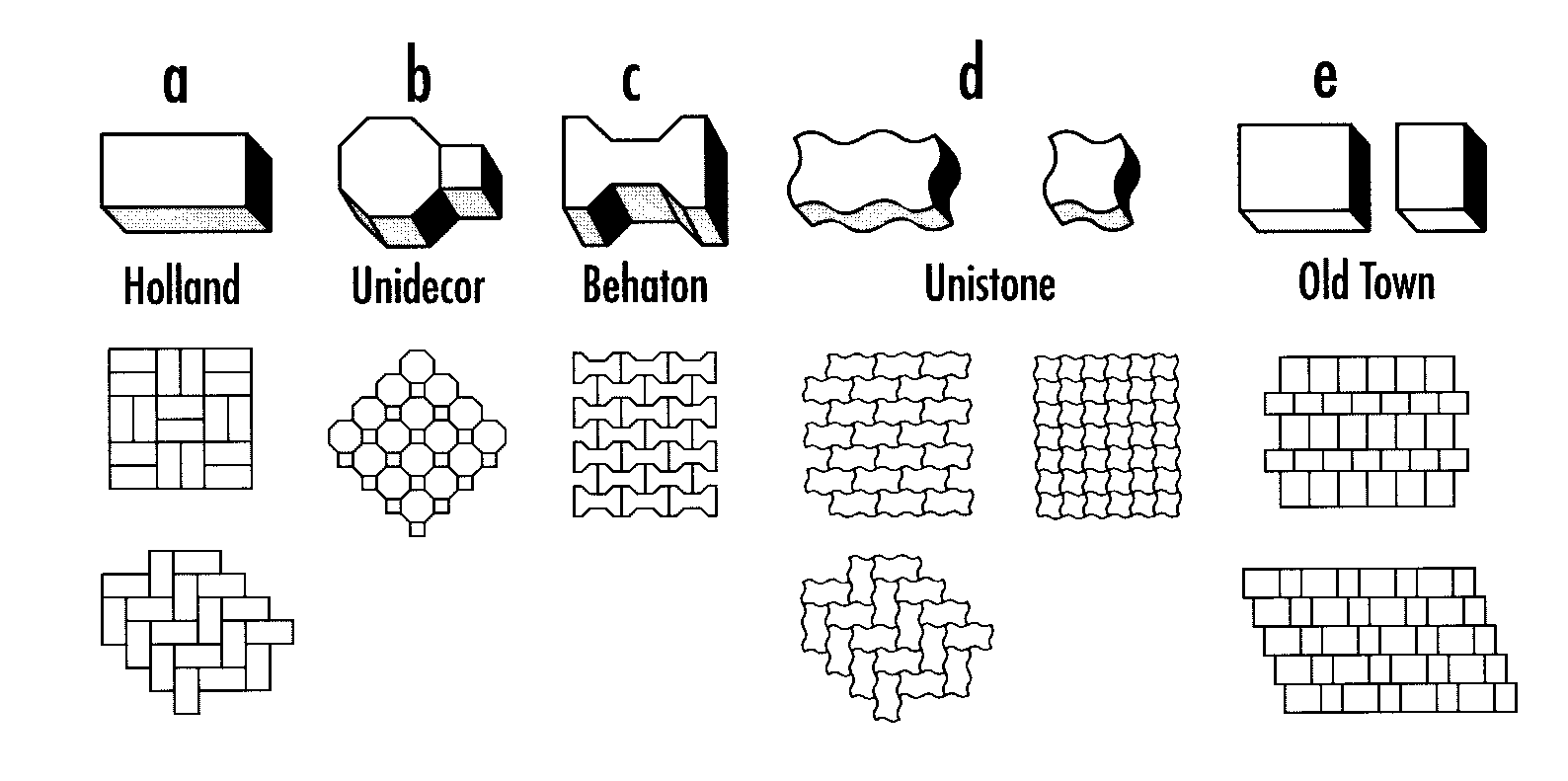 Podstawowe kształty kostek (wg W. Grzybowska, P. Zieliński: Nawierzchnie kostek betonowych w świetle doświadczeń zagranicznych, Drogownictwo 5/1999)	Oznaczenia:  (1) - typ kostki charakterystyczny dla wiązań w jodełkę,- typ kostki odpowiedni tylko dla wiązań w rzędy proste.		Kształtki zacienione - typ kostki zapewniający dobry rozkład obciążenia.ZAŁĄCZNIK 2Zalecane grubości betonowej kostki brukowej(wg: A. Becher, Z. Gustowski – Jak wykonać trwałą nawierzchnię z kostki brukowej, „Materiały Budowlane” nr 5/2005)W zależności od rodzaju zastosowania kostek w nawierzchni, można przyjmować następującą minimalną jej grubość:ZAŁĄCZNIK 3Przykładowe konstrukcje nawierzchni z betonowej kostki brukowej na ulicach(wg W. Brylicki: Zadanie dla specjalistów, „Budownictwo-Technologie-Architektura”,
nr specjalny, 2005 r.)1. Kategorie ruchu do ustalenia konstrukcji nawierzchni2. Konstrukcje nawierzchniOznaczenia: a) warstwa ścieralna z drobnowymiarowych elementów betonowych innych niż   elementy sześciokątne, b) warstwa ścieralna z drobnowymiarowych elementów betonowych o kształcie sześciokątnym, c) warstwa ścieralna z drobnowymiarowych elementów betonowych może być układana bezpośrednio na warstwie mrozoodpornej odpowiedniej grubościZAŁĄCZNIK 4Zalecone konstrukcje nawierzchni z betonowej kSSTki brukowej na drogach publicznych (wg rozporządzenia Ministra Transportu i Gospodarki Morskiej z dnia 2 marca 1999 r. w sprawie warunków technicznych, jakim powinny odpowiadać drogi publiczne i ich usytuowanie, Dz.U. Nr 43, poz. 430)Nawierzchnia w rejonie przystanku autobusowego (na podłożu G1 o module sprężystości (wtórnym) ≥120 MPa)1.1. Drogi o ruchu kategorii KR3 (71335 osi obliczeniowych 100 kN/pas/dobę)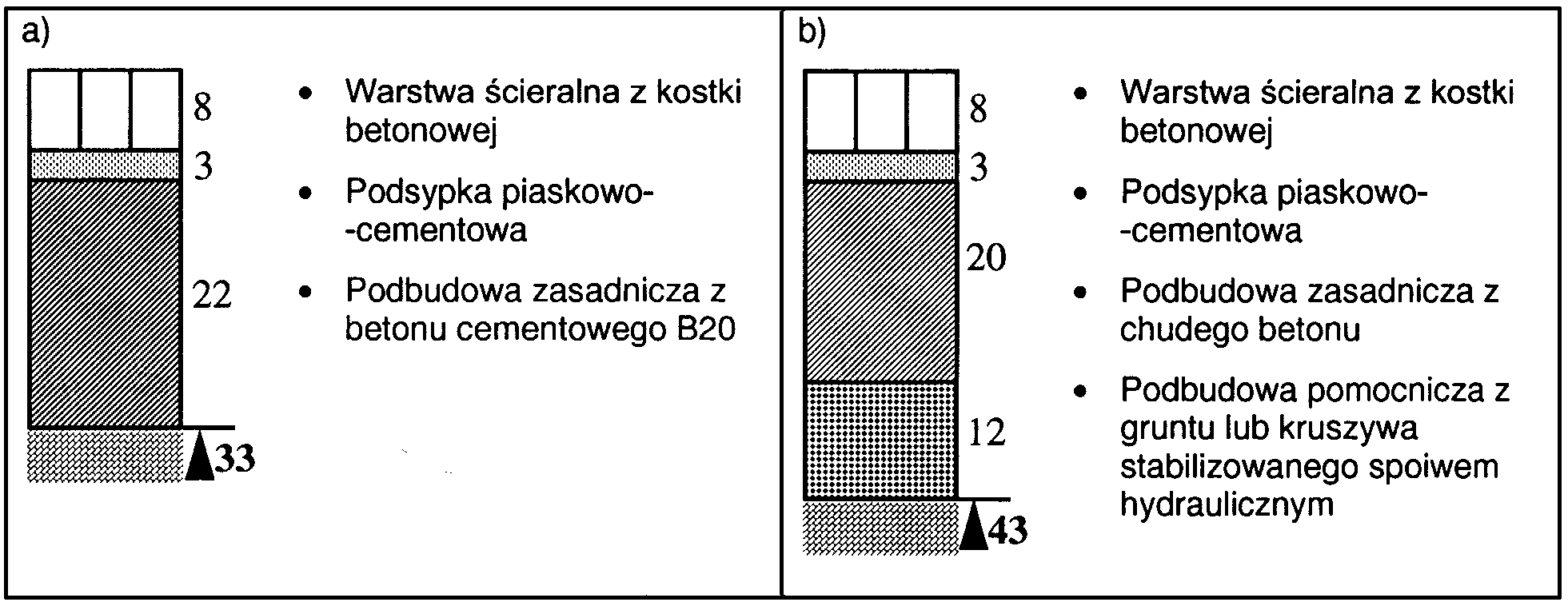 1.2. Drogi o ruchu kategorii KR4 (3361000 osi obliczeniowych 100 kN/pas/dobę)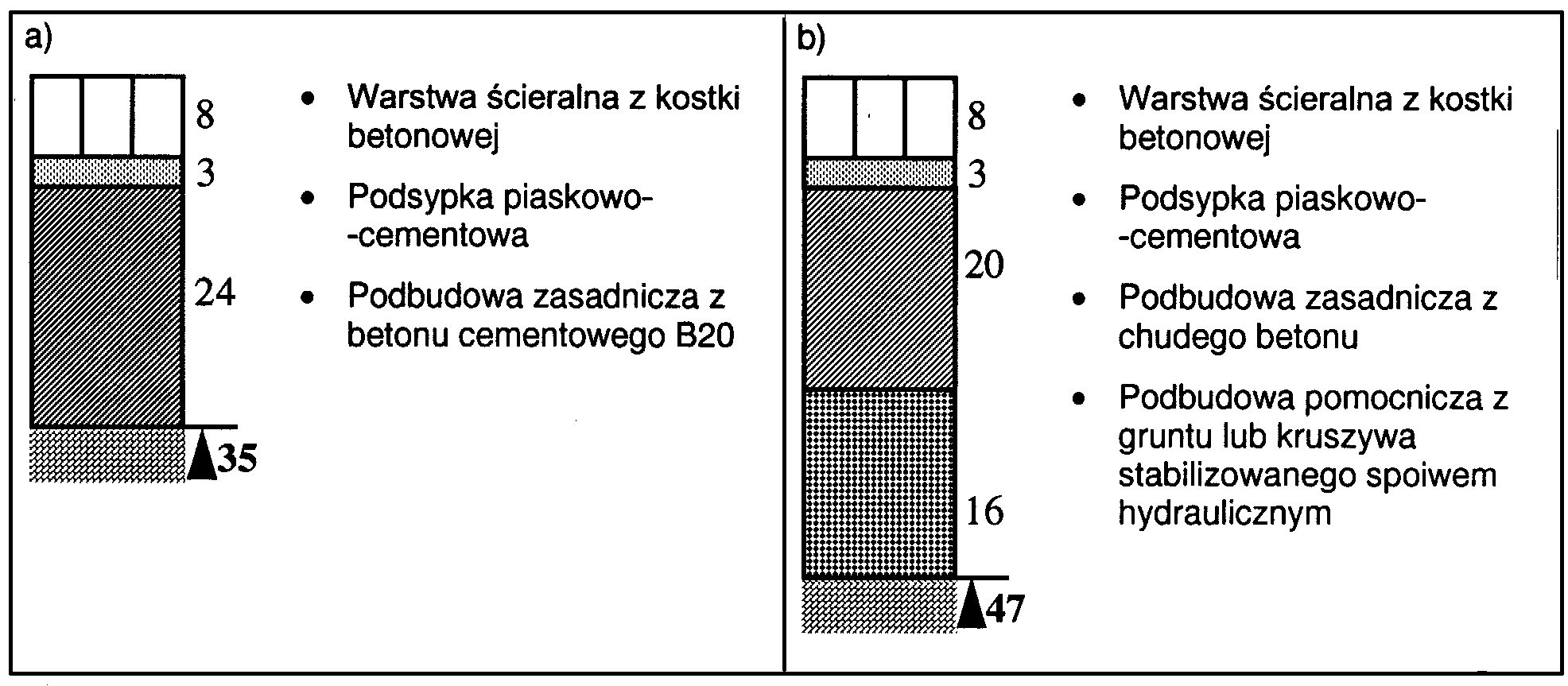 1.3. Drogi o ruchu kategorii KR5 (10012000 osi obliczeniowych 100 kN/pas/dobę)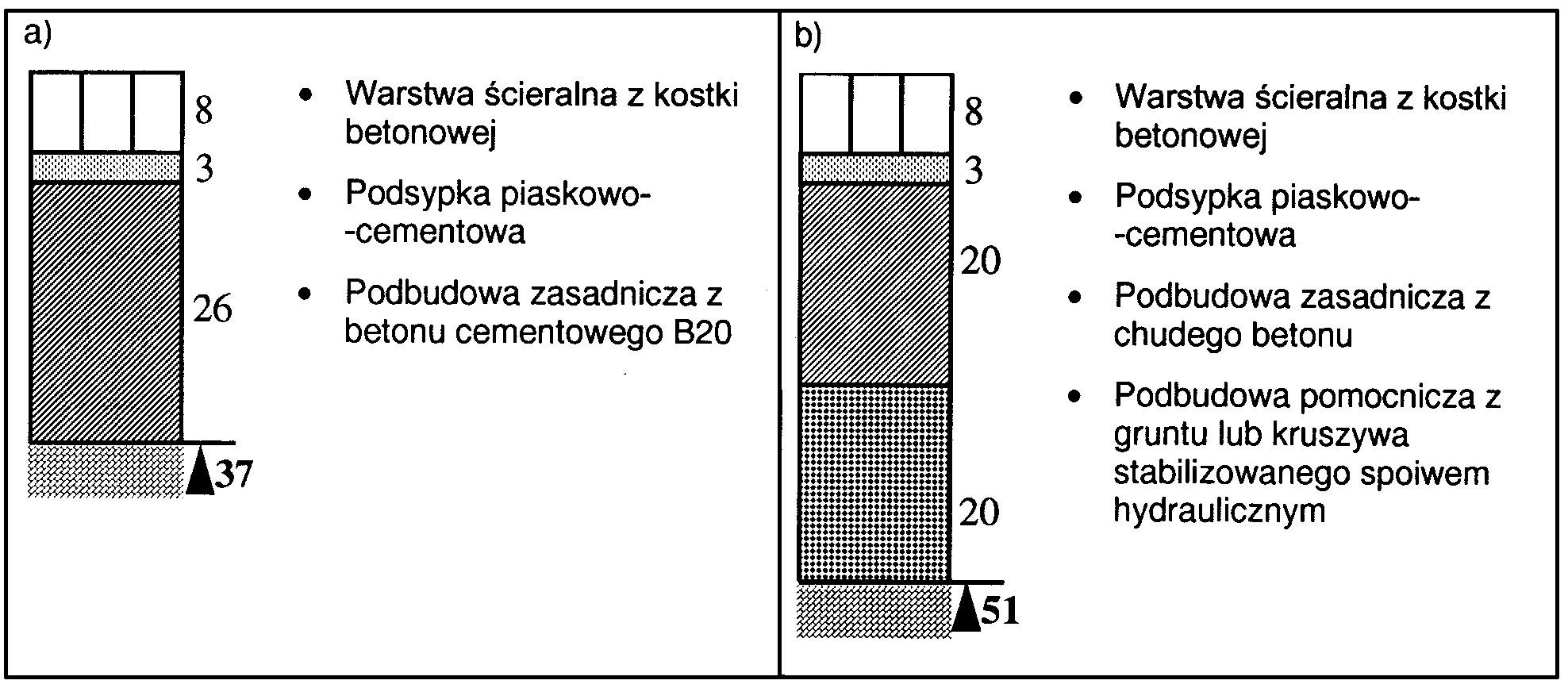 2.	Nawierzchnia jezdni dróg klasy L (lokalnych) i D (dojazdowych) w strefie zamieszkania (na podłożu G1 o module sprężystości (wtórnym)  100 MPa)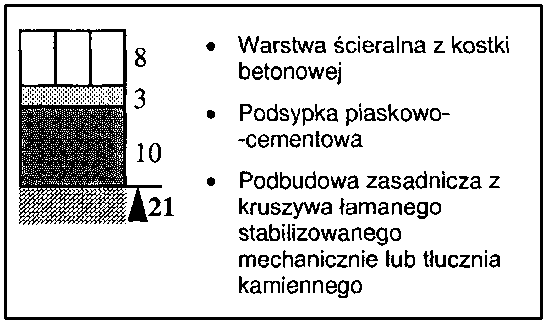 3.	Nawierzchnia chodnikaz dopuszczeniem pSSToju samochodów o masie całkowitej , na podłożu G1 o module sprężystości (wtórnym)  80 MPa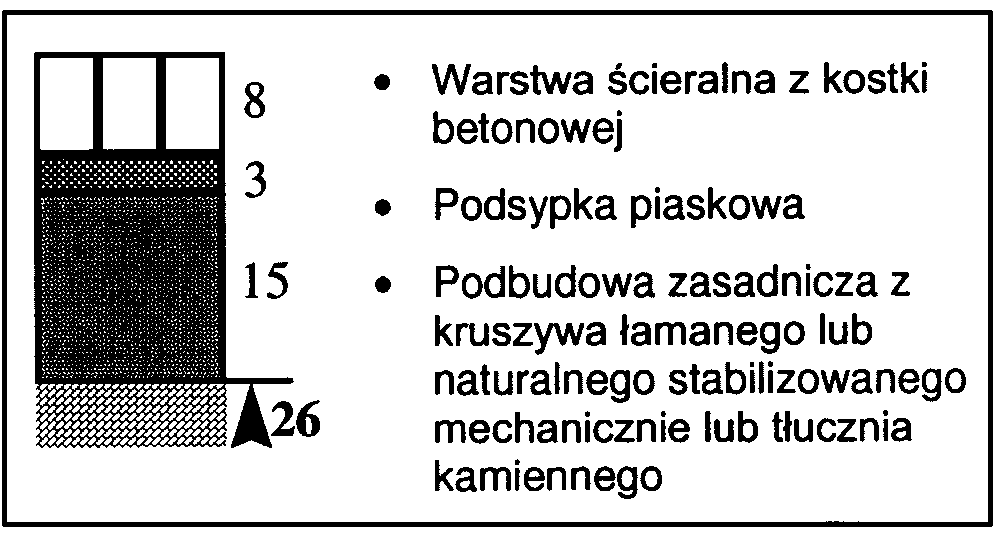 b) wyłącznie dla ruchu pieszych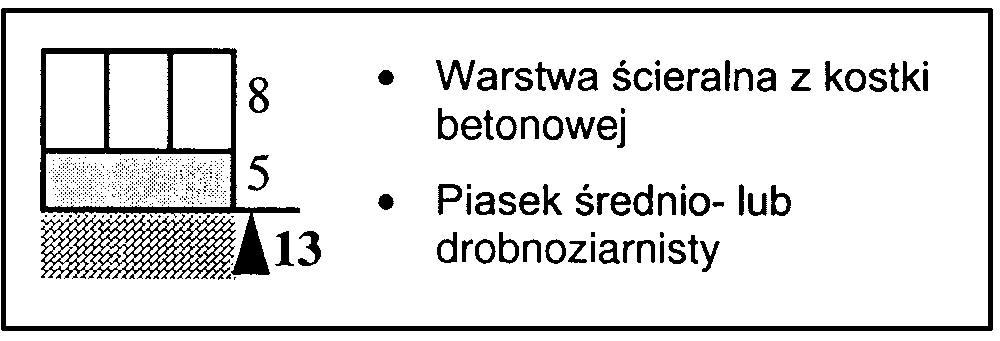 4.  Nawierzchnia ścieżek rowerowych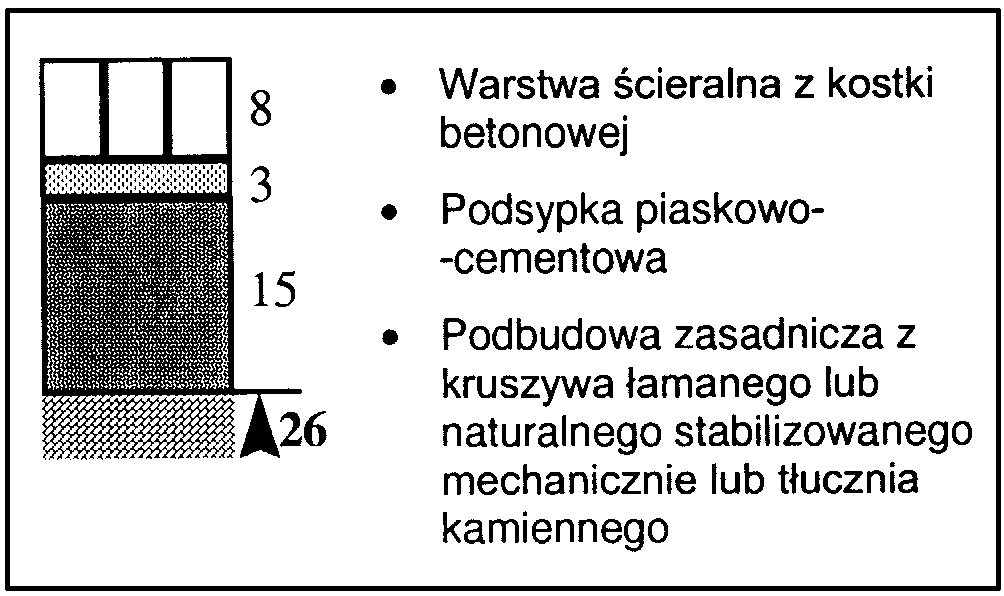 5.2.	dla samochodów ciężarowych na podłożu G1 o module sprężystości (wtórnym)  120 MPa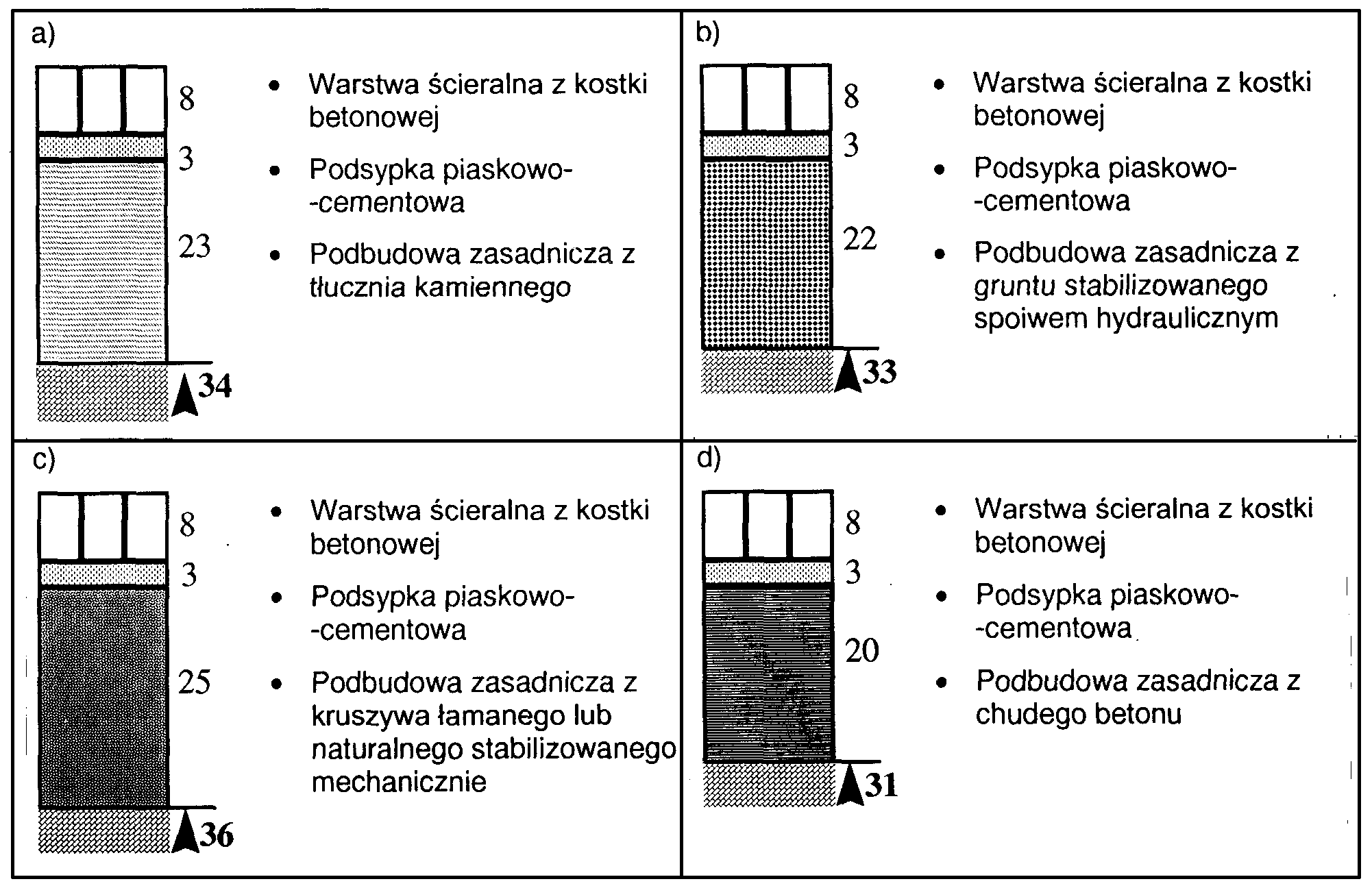 ZAŁĄCZNIK 5Przykłady deseni układania betonowych kostek brukowych (wg literatury podanej w zał. 1)  deseń w jodełkę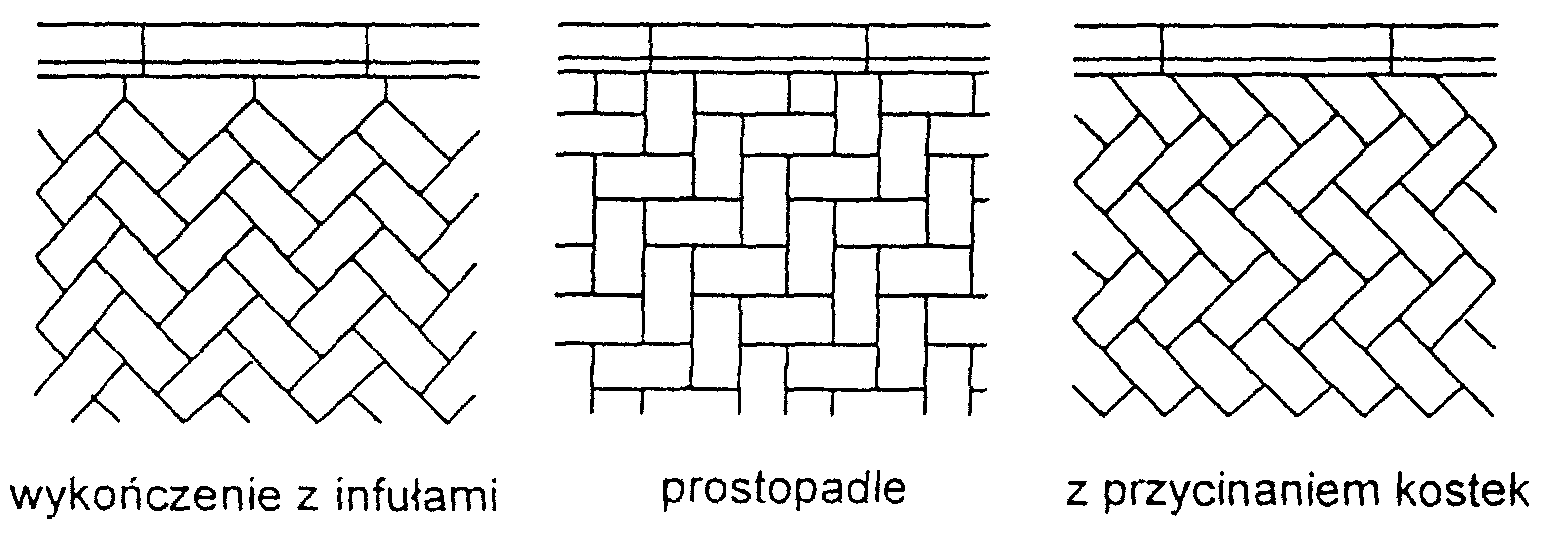 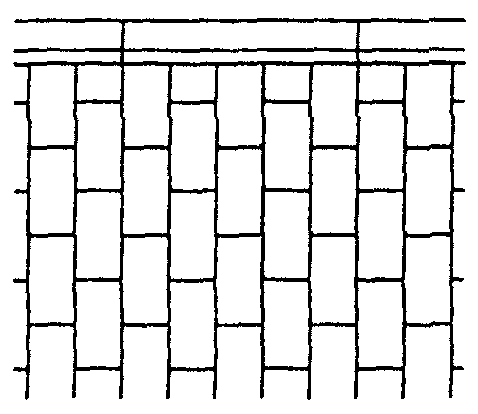  deseń w rzędy proste				c) deseń koszykowy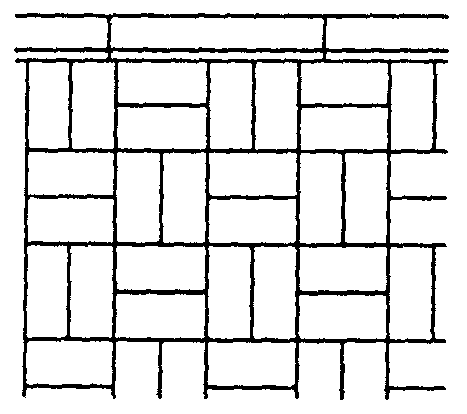 D - 06.01.01                     UMOCNIENIE  POWIERZCHNIOWE  SKARP, ROWÓW  I  CIEKÓWSPIS TREŚCI  1. WSTĘP	  2. MATERIAŁY	  3. SPRZĘT	  4. TRANSPORT	  5. WYKONANIE ROBÓT	  6. KONTROLA JAKOŚCI ROBÓT	  7. OBMIAR ROBÓT	  8. ODBIÓR ROBÓT	  9. PODSTAWA PŁATNOŚCI	10. PRZEPISY ZWIĄZANE		 WSTĘP1.1. Przedmiot SSTPrzedmiotem niniejszej specyfikacji technicznej (SST) są wymagania dotyczące wykonania i odbioru robót związanych z przeciwerozyjnym umocnieniem powierzchniowym skarp, rowów i ścieków.1.2. Zakres stosowania SSTSzczegółowa specyfikacja techniczna stosowana jest jako dokument przetargowy i kontraktowy przy zlecaniu  i realizacji robót wymieniowych w pkt. 1.11.3. Zakres robót objętych SSTUstalenia zawarte w niniejszej specyfikacji dotyczą zasad prowadzenia robót związanych z trwałym powierzchniowym umocnieniem skarp, rowów i ścieków następującymi sposobami: - humusowaniem, obsianiem, darniowaniem;  - brukowaniem; - zastosowaniem elementów prefabrykowanych; - umocnieniem biowłókniną; - umocnieniem  geosyntetykami; - wykonaniem hydroobsiewu.Ustalenia SST nie dotyczą umocnienia zboczy skalnych (z ochroną przed obwałami kamieni), skarp wymagających zbrojenia lub obudowy oraz skarp okresowo lub trwale omywanych wodą.1.4. Określenia podstawowe1.4.1. Rów - otwarty wykop, który zbiera i odprowadza wodę.1.4.2. Darnina - płat lub pasmo wierzchniej warstwy gleby, przerośniętej i związanej korzeniami roślinności trawiastej.1.4.3. Darniowanie - pokrycie darniną powierzchni korpusu drogowego w taki sposób, aby darnina w sposób trwały związała się z podłożem systemem korzeniowym. Darniowanie kożuchowe wykonuje się na płask, pasami poziomymi, układanymi w rzędach równoległych z przewiązaniem szczelin pomiędzy poszczególnymi płatami. Darniowanie w kratę (krzyżowe) wykonuje się w postaci pasów darniny układanych pod kątem 45o, ograniczających powierzchnie skarpy o bokach np. 1,0 x 1,0 m, które wypełnia się ziemią roślinną i zasiewa trawą.1.4.4. Ziemia urodzajna (humus) - ziemia roślinna zawierająca co najmniej 2% części organicznych.Humusowanie - zespół czynności przygotowujących powierzchnię gruntu do obudowy roślinnej, obejmujący dogęszczenie gruntu, rowkowanie, naniesienie ziemi urodzajnej z jej grabieniem (bronowaniem) i dogęszczeniem.Moletowanie - proces umożliwiający dogęszczenie ziemi urodzajnej i wytworzenie bruzd, przeprowadzany np. za pomocą walca o odpowiednio ukształtowanej powierzchni.Hydroobsiew - proces obejmujący nanoszenie hydromechaniczne mieszanek siewnych, środków użyźniających i emulsji przeciwerozyjnych w celu umocnienia biologicznego powierzchni gruntu.1.4.8. Brukowiec - kamień narzutowy nieobrobiony (otoczak) lub obrobiony w kształcie nieregularnym i zaokrąglonych krawędziach.1.4.9. Prefabrykat - element wykonany w zakładzie przemysłowym, który po zmontowaniu na budowie stanowi umocnienie rowu lub ścieku.1.4.10.Biowłóknina - mata z włókna bawełnianego lub bawełnopodobnego, wykonana techniką włókninową z równomiernie rozmieszczonymi w czasie produkcji nasionami traw     i roślin motylkowatych, służąca do umacniania i zadarniania powierzchni.1.4.11. Geosyntetyki - geotekstylia (przepuszczalne, polimerowe materiały, wytworzone techniką tkacką, dziewiarską lub włókninową, w tym geotkaniny i geowłókniny) i pokrewne wyroby jak: georuszty (płaskie struktury w postaci regularnej otwartej siatki wewnętrznie połączonych elementów), geomembrany (folie z polimerów syntetycznych), geokompozyty (materiały złożone z różnych wyrobów geotekstylnych), geokontenery (gabiony z tworzywa sztucznego), geosieci (płaskie struktury w postaci siatki z otworami znacznie większymi niż elementy składowe, z oczkami połączonymi węzłami), geomaty z siatki (siatki ze strukturą przestrzenną), geosiatki komórkowe (z taśm tworzących przestrzenną strukturę zbliżoną do plastra miodu).1.4.12. Mulczowanie - naniesienie na powierzchnię gruntu ściółki (np. sieczki, stróżyn, trocin, torfu) z lepiszczem w celu ochrony przed wysychaniem i erozją.1.4.13. Hydromulczowanie - sposób hydromechanicznego nanoszenia mieszaniny (o podobnych parametrach jak używanych do hydroobsiewu), w składzie której nie ma nasion traw i roślin motylkowatych.1.4.14. Tymczasowa warstwa przeciwerozyjna - warstwa na powierzchni skarp, wykonana z płynnych osadów ściekowych, emulsji bitumicznych lub lateksowych, biowłókniny i geosyntetyków, doraźnie zabezpieczająca przed erozją powierzchniową do czasu przejęcia tej funkcji przez okrywę roślinną.1.4.15. Ramka Webera - ramka o boku 50 cm, podzielona drutem lub żyłką na 100  kwadratów, każdy o powierzchni 25 cm2, do określania procentowego udziału gatunków roślin, po obsianiu.1.4.16. Pozostałe określenia podstawowe są zgodne z odpowiednimi polskimi normami i z definicjami podanymi w SST D-M-00.00.00 „Wymagania ogólne” pkt 1.4.1.5. Ogólne wymagania dotyczące robótOgólne wymagania dotyczące robót podano w SST D-M-00.00.00 „Wymagania ogólne” pkt 1.5.2. MATERIAŁY2.1. Ogólne wymagania dotyczące materiałówOgólne wymagania dotyczące materiałów, ich pozyskiwania i składowania, podano w  SST D-M-00.00.00 „Wymagania ogólne” pkt 2.2.2. Rodzaje materiałów    Materiałami stosowanymi przy umacnianiu skarp, rowów i ścieków objętymi niniejszą OST są:    - darnina, - ziemia urodzajna, - nasiona traw oraz roślin motylkowatych, - brukowiec, - mech, szpilki, paliki i pale, - kruszywo, - cement, - zaprawa cementowa, - elementy prefabrykowane, - biowłóknina i materiały do jej przytwierdzania, - geosyntetyki i materiały do ich przytwierdzania, - mieszaniny do mulczowania, hydromulczowania, hydroobsiewu oraz do zabiegów konserwacyjnych, - osady ściekowe.2.3. DarninaDarninę należy wycinać z obszarów położonych najbliżej miejsca wbudowania. Cięcie należy przeprowadzać przy użyciu specjalnych pługów i krojów. Płaty lub pasma wyciętej darniny, w zależności od gruntu na jakim będą układane, powinny mieć szerokość od 25 do 50 cm i grubość od 6 do 10 cm. Wycięta darnina powinna być w krótkim czasie wbudowana. Darninę, jeżeli nie jest od razu wbudowana, należy układać warstwami w stosy, stroną porostu do siebie, na wysokość nie większą niż 1 m. Ułożone stosy winny być utrzymywane w stanie wilgotnym w warunkach zabezpieczających darninę przed zanieczyszczeniem, najwyżej przez 30 dni.2.4. Ziemia urodzajna (humus)       Ziemia urodzajna powinna zawierać co najmniej 2% części organicznych. Ziemia urodzajna powinna być wilgotna i pozbawiona kamieni większych od 5 cm oraz wolna od zanieczyszczeń obcych. W przypadkach wątpliwych Inżynier może zlecić wykonanie badań w celu stwierdzenia, że ziemia urodzajna odpowiada następującym kryteriom:optymalny skład granulometryczny:frakcja ilasta (d < 0,002 mm) 		12 - 18%,frakcja pylasta (0,002 do 0,05mm)		20 - 30%,frakcja piaszczysta (0,05 do 2,0 mm)		45 - 70%,zawartość fosforu (P2O5)	> 20 mg/m2,zawartość potasu (K2O)	> 30 mg/m2,kwasowość pH		 5,5.2.5. Nasiona traw        Wybór gatunków traw należy dostosować do rodzaju gleby i stopnia jej zawilgocenia. Zaleca się stosować mieszanki traw o drobnym, gęstym ukorzenieniu, spełniające wymagania PN-R-65023:1999 [9] i PN-B-12074:1998 [4].2.6. Brukowiec  Brukowiec powinien odpowiadać wymaganiom PN-B-11104:1960 [1].2.7. Mech          Mech używany przy brukowaniu powinien być wysuszony, posiadać długie włókna - nie zanieczyszczone trawą, liśćmi i ziemią. Składowanie mchu polega na układaniu go w stosy lub pryzmy. Wysokość stosu nie powinna przekraczać 1m.2.8. Szpilki do przybijania darniny     Szpilki do przybijania darniny powinny być wykonane z gałęzi, żerdzi lub drewna szczapowego. Szpilki powinny być proste, ostro zaciosane. Grubość szpilek powinna wynosić od 1,5 do 2,5cm, a długość od 20 do 30cm.2.9. Kruszywo    Żwir i mieszanka powinny odpowiadać wymaganiom PN-B-11111:1996 [2]. Piasek powinien odpowiadać wymaganiom PN-B-11113:1996 [3].2.10. Cement    Cement portlandzki powinien odpowiadać wymaganiom PN-B-19701:1997 [7]. Cement hutniczy powinien odpowiadać wymaganiom PN-B-19701:1997 [7]. Składowanie cementu powinno być zgodne z BN-88/6731-08 .2.11. Zaprawa cementowa     Przy wykonywaniu umocnień rowów i ścieków należy stosować zaprawy cementowe zgodne z wymaganiami PN-B-14501:1990 [6].2.12. Elementy prefabrykowane   Wytrzymałość, kształt i wymiary elementów powinny być zgodne z dokumentacją projektową i SST. Krawężniki betonowe powinny odpowiadać wymaganiom BN-80/6775-03/04 [13].2.13. BiowłókninaBiowłóknina oraz szpilki i kołki do jej przytwierdzania powinny odpowiadać wymaganiom PN-B-12074:1998 [4]. Biowłóknina powinna zawierać mieszankę nasion zaleconą przez PN-B-12074:1998 [4] dla typu siedliska i rodzaju gruntu znajdującego się na umacnianej powierzchni. 	Biowłóknina powinna być składowana i przechowywana w belach owiniętych folią, w suchym i przewiewnym pomieszczeniu, zgodnie z zaleceniami producenta. Pomieszczenie to powinno być niedostępne dla gryzoni. Szpilki i kołki powinny być wykonane z gałęzi, żerdzi, obrzynków lub drzewa szczapowego. Grubość szpilek powinna wynosić od 1,5 cm do 2,5 cm, a długość od 25 do 35 cm. Grubość kołków powinna wynosić od 4 cm do 6 m, a długość od 50 cm do 60 cm. W górnym końcu kołki powinny mieć nacięcia do nawinięcia sznurka. Sznurek polipropylenowy do przytwierdzania biowłókniny powinien spełniać wymagania PN-P-85012:1992 [8].2.14. Geosyntetyki     Do powierzchniowego umocnienia przeciwerozyjnego skarp należy stosować geosyntetyki określone w dokumentacji projektowej, np.:- geotekstylia, w tym geotkaniny (wytwarzane przez przeplatanie przędzy, włókien, filamentów, taśm) i geowłókniny (warstwa runa lub włóknin połączonych siłami tarcia lub kohezji albo adhezji), - gęste geosiatki bezwęzełkowe, tj. płaskie struktury w postaci siatki o małym oczku, - geokompozyty przepuszczalne, tj. materiały złożone z różnych geosyntetyków,  - geosiatki komórkowe, tj. przestrzenne struktury zbliżone wyglądem do plastra miodu, - geomaty z siatki, tj. materiały geosyntetyczne w postaci siatki ze strukturą przestrzenną (odmianą jest geomata darniowa z wcześniej wyhodowaną trawą do natychmiastowego utworzenia roślinnego pokrycia skarpy).Każdy zastosowany geosyntetyk powinien posiadać aprobatę techniczną, wydaną przez uprawnioną jednostkę.Geosyntetyk do umocnienia przeciwerozyjnego skarp powinien mieć charakterystykę zgodną z aprobatą techniczną oraz wymaganiami dokumentacji projektowej i SST. Zaleca się, aby geosyntetyki były odporne na działanie wilgoci, promieniowanie słoneczne, starzenie się, bez rozdarć, dziur i przerw ciągłości, z odpowiednią wytrzymałością na rozciąganie i rozerwanie i odpornością na działanie mikroorganizmów występujących w ziemi. Geosyntetyki, dostarczane w rolkach opakowanych w folie, mogą być składowane bez specjalnego zabezpieczenia. Geosyntetyki nieopakowane należy chronić przed zamoczeniem wodą, zapyleniem i przed działaniem słońca. Przy składowaniu geosyntetyków należy przestrzegać zaleceń producentów. Rolki mogą być wyładowane ręcznie lub za pomocą żurawi i ładowarek.2.15. Mieszanina do hydroobsiewu      Mieszanina do hydroobsiewu powinna składać się z:- przefermentowanych osadów ściekowych, - kompozycji nasion traw i roślin motylkowatych, - ściółki, tj. substancji poprawiających strukturę podłoża i osłaniających kiełkujące nasiona oraz siewki (np. sieczki, trocin, strużyn, konfetti), - popiołów lotnych, spełniających rolę nawozów o wydłużonym działaniu oraz odkwaszania, - nawozów mineralnych, np. gdy osady ściekowe mają małą wartość nawozową.Dopuszcza się, po zaakceptowaniu przez Inżyniera, stosowanie mieszaniny, w której zamiast osadów sciekowych i popiołów lotnych znajduje się woda i substancje zabezpieczające podłoże przed wysychaniem i erozją (np. emulsja asfaltowa i lateksowa). Osady ściekowe powinny pochodzić z oczyszczalni komunalnych i powinny być przefermentowane lub kompostowane, a zawartość metali ciężkich nie może przekroczyć na 1 kg suchej masy: 1500 mg ołowiu, 50 mg kadmu, 25 mg rtęci, 500 mg niklu oraz 2500 mg chromu. Skład  mieszanek traw, uzależniony od rodzaju gruntu, może być przyjmowany według PN-B-12074:1998 [4]. Nasiona roślin powinny spełniać wymagania PN-R-65023:1999 [9]. Emulsja asfaltowa powinna odpowiadać wymaganiom wytycznych technicznych [15], a popioły lotne PN-S-96035:1997 [11].Ramowy skład mieszaniny na 1 m2hydroobsiewu powinien być następujący:przefermentowane osady ściekowe 	           od 12 do 30 dm3 (o 4-10% suchej masy),kompozycje (mieszanki) nasion traw i roślin motylkowatych 		            od 0,018 do 0,03 kg,ściółka (sieczka, strużyny, substrat torfowy)       od 0,06   do 0,10 kg,popioły lotne				            od 0,08   do 0,14 kg,nawozy mineralne (NPK)		            od 0,02   do 0,05 kg.Wykonawca przedstawi Inżynierowi do akceptacji szczegółowy skład mieszaniny na podstawie:orzeczenia wydanego po badaniach składników mieszaniny z gruntem w specjalistycznym instytucie naukowo-badawczym, stacji rolniczo-chemicznej lub innej uprawnionej jednostce, względnie, - wyników prób dokonanych na odcinku próbnym (poletku doświadczalnym) utworzonym na umacnianej powierzchni.3. SPRZĘT3.1. Ogólne wymagania dotyczące sprzętuOgólne wymagania dotyczące sprzętu podano w SST D-M-00.00.00 „Wymagania ogólne” pkt 3. 3.2. Sprzęt do wykonania robótWykonawca przystępujący do wykonania umocnienia techniczno-biologicznego powinien wykazać się możliwością korzystania z następującego sprzętu:równiarek, - ew. walców gładkich, żebrowanych lub ryflowanych, - ubijaków o ręcznym prowadzeniu,wibratorów samobieżnych, - płyt ubijających, - ew. sprzętu do podwieszania i podciągania, - hydrosiewnika z ciągnikiem oraz osprzętu do agrouprawy (np. włóki obręczowo-pierścieniowej, brony chwastownika - zgrzebła, wałowłóki), - cysterny z wodą pod ciśnieniem (do zraszania) oraz węży do podlewania (miejsc niedostępnych).4. TRANSPORT4.1. Ogólne wymagania dotyczące transportuOgólne wymagania dotyczące transportu podano w SST D-M-00.00.00 „Wymagania ogólne” pkt 4.4.2. Transport materiałów4.2.1. Transport darniny     Darninę można przewozić dowolnymi środkami transportu w warunkach zabezpieczających przed obsypaniem się ziemi roślinnej i odkryciem korzonków trawy oraz przed innymi uszkodzeniami.4.2.2. Transport nasion traw      Nasiona traw można przewozić dowolnymi środkami transportu w warunkach zabezpieczających je przed zawilgoceniem.4.2.3. Transport brukowca -Brukowiec można przewozić dowolnymi środkami transportu.4.2.4. Transport mchu  -Mech można przewozić dowolnymi środkami transportu w warunkach zabezpieczających go przed zawilgoceniem i zanieczyszczeniem.4.2.5. Transport materiałów z drewna - Szpilki, paliki i pale można przewozić dowolnymi środkami transportu w warunkach zabezpieczających je przed uszkodzeniami.4.2.6. Transport kruszywa      Kruszywo można przewozić dowolnymi środkami transportu w warunkach zabezpieczających je przed zanieczyszczeniem, zmieszaniem z innymi kruszywami i nadmiernym zawilgoceniem.4.2.7. Transport cementu      Cement należy przewozić zgodnie z wymaganiami BN-88/6731-08 [12].Transport biowłókninyBiowłókninę można przewozić dowolnymi środkami transportowymi w warunkach zabezpieczających przed zawilgoceniem.Transport geosyntetyków      Geosyntetyki można przewozić dowolnymi środkami transportowymi w warunkach zabezpieczających przed nadmiernym zawilgoceniem, ogrzaniem i naświetleniem, uszkodzeniami podczas przemieszczania się w środku transportowym, chemikaliami lub tłuszczami oraz przedmiotami mogącymi przebić, rozciąć lub je zanieczyścić, z uwzględnieniem zaleceń producenta.4.2.10. Transport elementów prefabrykowanych      Elementy prefabrykowane można przewozić dowolnymi środkami transportu w warunkach zabezpieczających je przed uszkodzeniami. Do transportu można przekazać elementy, w których beton osiągnął wytrzymałość co najmniej 0,75 RG.4.2.11. Transport mieszanki do hydroobsiewu      Osady pobierane z oczyszczalni ścieków można transportować do miejsca obsiewu:    komunalnymi wozami asenizacyjnymi, o pojemności do 10,0 m3, - rolniczymi wozami asenizacyjnymi, wyposażonymi w pompy próżniowe (na odległości do około 5 km), - w specjalnych zbiornikach.5. WYKONANIE ROBÓT5.1. Ogólne zasady wykonania robótOgólne zasady wykonania robót podano w SST D-M-00.00.00 „Wymagania ogólne” pkt 5.5.2. HumusowanieHumusowanie powinno być wykonywane od górnej krawędzi skarpy do jej dolnej krawędzi. Warstwa ziemi urodzajnej powinna sięgać poza górną krawędź skarpy i poza podnóże skarpy nasypu od 15 do 25 cm. Grubość pokrycia ziemią urodzajną powinna wynosić od 10 do 15 cm po moletowaniu i zagęszczeniu,  w zależności od gruntu występującego na powierzchni skarpy. W celu lepszego powiązania warstwy ziemi urodzajnej z gruntem, na powierzchni skarpy należy wykonywać rowki poziome lub pod kątem 30o do 45o o głębokości od 3 do 5 cm, w odstępach co 0,5do1,0 m. Ułożoną warstwę ziemi urodzajnej należy zagrabić (pobronować) i lekko zagęścić przez ubicie ręczne lub mechaniczne.5.3. Umocnienie skarp przez obsianie trawą i roślinami motylkowatymiProces umocnienia powierzchni skarp i rowów poprzez obsianie nasionami traw i roślin motylkowatych polega na:   a) wytworzeniu na skarpie warstwy ziemi urodzajnej przez:   humusowanie (patrz pkt 5.2), lub, - wymieszanie gruntu skarpy z naniesionymi osadami ściekowymi za pomocą osprzętu agrouprawowego, aby uzyskać zawartość części organicznych warstwy co najmniej 1%,  b) obsianiu warstwy ziemi urodzajnej kompozycjami nasion traw, roślin motylkowatych i bylin w ilości od 18 g/m2 do 30 g/m2, dobranych odpowiednio do warunków siedliskowych (rodzaju podłoża, wystawy oraz pochylenia skarp), c) naniesieniu na obsianą powierzchnię tymczasowej warstwy przeciwerozyjnej (patrz pkt 5.4) metodą mulczowania lub hydromulczowania.   W okresach posusznych należy systematycznie zraszać wodą obsiane powierzchnie.5.4. Tymczasowa warstwa przeciwerozyjnaTymczasowa warstwa przeciwerozyjna doraźnie zabezpiecza przed erozją powierzchniową do czasu przejęcia tej funkcji przez okrywę roślinną. Tymczasowa warstwa przeciwerozyjna może być wykonana z biowłókniny, geosyntetyków,  z płynnych osadów ściekowych, emulsji bitumicznych lub lateksowych np. metodą mulczowania lub hydromulczowania. Mulczowanie polega na naniesieniu na powierzchnię gruntu ściółki (np. sieczki, stróżyn, trocin, substratu torfu) z lepiszczem (np. emulsją asfaltową) w celu ochrony przed wysychaniem i erozją, w ilości od 0,03 do 0,05 kg/m2. Zaleca się wykonanie tymczasowej warstwy przeciwerozyjnej na wyprofilowanych skarpach, które jeszcze w stanie surowym powinny być niezwłocznie zabezpieczone przed erozją. Właściwe umocnienie skarp, przewidziane w dokumentacji projektowej, powinno  być wykonywane w optymalnych terminach agrotechnicznych.5.5. DarniowanieDarniowanie należy wykonywać wczesną wiosną do końca maja oraz we wrześniu, a w razie konieczności w październiku. Powierzchnia przeznaczona do darniowania powinna być dokładnie wyrównana, a w uzasadnionych przypadkach pokryta warstwą ziemi urodzajnej. W okresach suchych powierzchnie darniowane należy polewać wodą w godzinach popołudniowych przez okres od 2 do 3 tygodni. Można stosować inne zabiegi chroniące darń przed wysychaniem, zaakceptowane przez Inżyniera.5.5.1. Darniowanie kożuchowe     Darń układa się pasami poziomymi, rozpoczynając od dołu skarpy. Pas dolny powinien być oparty o element zabezpieczający podstawę skarpy. W przypadku braku zabezpieczenia podstawy skarpy, dolny pas darniny powinien być zagłębiony w dno rowu lub teren na głębokość od 5 do 8 cm. Pasy darniny należy układać tak, aby ściśle przylegały do siebie, ale nie zachodziły na siebie. Powstałe szpary należy wypełnić odpowiednio przyciętymi kawałkami darniny. Ułożoną darninę należy uklepać drewnianym ubijakiem tak, aby darnina od strony korzeni przylegała ściśle do podłoża. Wykonując darniowanie pod koniec okresu wegetacji oraz na skarpach o nachyleniu bardzo stromym, płaty darniny należy przybić szpilkami, w ilości nie mniejszej niż 16 szt./m3 i nie mniej niż 2 szt. na płat.5.5.2. Darniowanie w kratę      Umocnienie skarp przez darniowanie w kratę wykonuje się na wysokich nasypach (powyżej 3,5 m). Darniowanie w kratę należy wykonywać pasami nachylonymi do podstawy skarpy pod kątem 45o, krzyżującymi się w taki sposób, aby tworzyły nie pokryte darniną kwadraty (okienka), o wymiarach zgodnych z dokumentacją projektową i SST. Ułożone w kratę płaty darniny należy uklepać ubijakiem i przybić do podłoża szpilkami. Pola okienek powinny być obsiane mieszanką traw spełniającą wymagania PN-R-65023:1999 [9].5.6. BrukowanieUmocnienie brukowcem stosuje się przy nachyleniu skarp wyższym od 1:1,5 oraz w celu zabezpieczenia przed silnym działaniem strumieni przepływającej wody.5.6.1. Przygotowanie podłożaPodłoże pod brukowiec należy przygotować zgodnie z PN-S-02205:1998 [10].5.6.2. Podkład     Podkład pod brukowiec stanowi warstwa kruszywa o grubości od 10 cm do 15 cm. Podkład z grubszego kruszywa należy układać „pod sznur”, natomiast z drobniejszego kruszywa, dającego się wyrównywać przeciąganiem łaty, „pod łatę”. Po ułożeniu podkładu należy go lekko uklepać, ale nie ubijać. Przy umocnieniu rowów i ścieków na warstwie podkładu z kruszywa można ułożyć warstwę zaprawy cementowo-piaskowej w stosunku 1:4 i grubości od 3 cm do 5 cm.5.6.3. Krawężniki betonowe      Krawężniki betonowe stosuje się do umocnienia podstawy skarpy. Krawężniki układa się „pod sznur” tak, aby ich górne krawędzie wystawały ponad projektowany poziom dna lub skarpy. Krawężniki układa się bezpośrednio na wyrównanym podłożu lub na podkładzie z kruszywa.5.6.4. Palisada    Palisadę (obramowanie powierzchni brukowanej) stosuje się na gruntach słabych, plastycznych, ustępujących pod naciskiem skrajnych brukowców lub krawężników. Pale należy wbijać „pod sznur” równo z poziomem górnej warstwy bruku. Szerokość szczelin między palami nie powinna przekraczać 1 cm.5.6.5. Układanie brukowcaBrukowiec należy układać na przygotowanym podkładzie wg pktu 5.6.2. Brukowiec układa się „pod sznur” naciągnięty na palikach na wysokość od  2 cm do 4 cm nad projektowany poziom powierzchni. Układanie brukowca należy rozpocząć od uprzednio wykonanych oporów-krawężników. W przypadku gdy dokumentacja projektowa takich oporów nie przewiduje, należy w pierwszej kolejności, po linii obwodu umocnienia, ułożyć brukowce największe. Brukowiec należy układać tak, aby szczeliny między sąsiednimi warstwami mijały się i nie przekraczały 3 cm, a największy wymiar brukowca był skierowany w podkład. Po ułożeniu brukowca szczeliny należy wypełnić kruszywem i powierzchnię ubić do osiągnięcia wymaganego poziomu. W przypadku układania brukowca na podkładzie z kruszywa i mchu, szczeliny należy dokładanie wypełnić mchem, a następnie kruszywem   i powierzchnię ubić do osiągnięcia wymaganego poziomu. W przypadku układania brukowca na zaprawie cementowo-piaskowej rozłożonej na podkładzie z kruszywa, szczeliny należy wypełnić zaprawą cementowo-piaskową o stosunku 1:2. W okresie wiązania zaprawy cementowo-piaskowej powierzchnię bruku należy osłonić matami lub warstwą piasku i utrzymywać w stanie wilgotnym przez co najmniej 7 dni.5.7. Układanie elementów prefabrykowanychTypowymi elementami prefabrykowanymi stosowanymi dla umocnienia skarp i rowów są:- płyty ściekowe betonowe - typ korytkowy wg KPED-01.03 [14], - płyty ściekowe betonowe - typ trójkątny wg KPED-01.05 [14], - prefabrykaty ścieku skarpowego - typ trapezowy wg KPED-01.25 [14].Podłoże, na którym układane będą elementy prefabrykowane, powinno być zagęszczone do wskaźnika Is 1,0. Na przygotowanym podłożu należy ułożyć podsypkę cementowo-piaskową o stosunku 1:4 i zagęścić do wskaźnika Is 1,0. Elementy prefabrykowane należy układać z zachowaniem spadku podłużnego i rzędnych ścieku zgodnie z dokumentacją projektową lub SST. Spoiny pomiędzy płytami należy wypełnić zaprawą cementowo-piaskową o stosunku 1:2 i utrzymywać w stanie wilgotnym przez co najmniej 7 dni.5.8. Umacnianie powierzchni biowłókniną5.8.1. Zasady ogólneUmacnianie powierzchni biowłókniną powinno odpowiadać wymaganiom PN-B-12074:1998 [4].5.8.2. Przygotowanie powierzchniPrzygotowana powierzchnia powinna być wyrównana i oczyszczona z kamieni, korzeni, z rozkruszonymi bryłami gruntu; gleby o odczynie kwasowości pH> 5,5 powinny być potraktowane wapnem, a nieurodzajne grunty powinny być przykryte warstwą ziemi urodzajnej 5 cm lub 8 cm w zależności od rodzaju gruntu.5.8.3. Układanie biowłókniny na skarpach wykopówNa skarpach wykopów biowłóknina powinna być rozwijana z beli równolegle do dolnej skarpy i przymocowywana do podłoża szpilkami na jej brzegu w zasadzie w odstępach od 0,8 m do 1,0 m, a na skarpach o nachyleniu większym od 1:2 i przy szerokości włókniny większej niż 1,0 m należy przymocowywać szpilkami w odstępach od 1 m do 1,5 m także środek pasa. Brzegi pasów biowłókniny powinny być układane na zakładkę szerokości 0,1 m. Wierzchołki wbitych szpilek nie powinny wystawać ponad biowłókninę więcej niż 2 cm. Biowłókninę należy rozwijać i układać luźno, zostawiając około 5% zapasu długości na kurczenie się po jej zamoczeniu. Przy umacnianiu skarp wykopów  pasem o szerokości większej niż 1,0 m, należy formować w biowłókninie poziome fałdy, ułatwiające zatrzymywanie się ziemi po jej przysypaniu. W przypadku szerokości skarpy większej niż 3 m, zaleca się układanie biowłókniny pasami pionowymi (jak na skarpach nasypów).5.8.4. Układanie biowłókniny na skarpach nasypówNa skarpach nasypów wyrównaną powierzchnię skarpy należy pokryć warstwą ziemi urodzajnej minimum 5 cm. Biowłókninę należy układać prostopadle do górnej krawędzi skarpy, wykonując w  odstępach 1 m poziome fałdy biowłókniny szerokości 3 cm, zabezpieczające przed zsuwaniem się ziemi pokrywającej włókninę i umożliwiające kurczenie się biowłókniny po zamoczeniu. U podstawy oraz na koronie nasypu należy pozostawić zapas biowłókniny długości 0,5 m. Zapas ten należy wykorzystać do zakotwiczenia biowłókniny w rowkach głębokości 0,2 m. W przypadku układania biowłókniny na całej powierzchni nasypu kotwiczenie jej na koronie jest zbędne. Biowłókninę zaleca się układać i mocować na skarpie z drabiny o długości równej szerokości skarpy ułożonej na kołkach, listwach lub żerdziach, co zapobiega naruszeniu wyrównanej powierzchni. Nie dopuszcza się chodzenia po wyrównanej powierzchni skarpy przed ułożeniem biowłókniny, ani po jej ułożeniu. Sąsiednie pasy biowłókniny powinny zachodzić na siebie pasem szerokości 0,1 m. W pas ten należy wbić szpilki mocujące biowłókninę w odstępach od 0,8 m do 1,0 m. Wierzchołki wbitych szpilek nie powinny wystawać ponad biowłókninę więcej niż 2 cm. W przypadku gdy nachylenie skarpy jest większe niż 1:2, a jej szerokość większa niż 3 m, oprócz szpilek zaleca się użyć kołków usytuowanych w poziomych rzędach, w środku pasów biowłókniny. Kołki należy częściowo wbić, pozostawiając 0,1 m jego długości. Na zacięcia należy nawinąć sznurek polipropylenowy i wbić kołki równo z terenem, dociskając włókninę do skarpy. Bezpośrednio po ułożeniu i umocowaniu pasa biowłókniny należy przysypać ją, z drabiny, warstwą ziemi urodzajnej o miąższości od 1 cm do 2 cm.5.8.5. Zabiegi pielęgnacyjnePielęgnacja polega na utrzymaniu w stanie wilgotnym skarp umacnianych biowłókniną przez 30 dni, a przy braku opadów do sześciu tygodni. Zraszanie należy wykonywać zraszaczami deszczownianymi lub ogrodniczymi. Niedopuszczalne jest polewanie z węża bez urządzeń rozpryskujących wodę. Do czasu powstania zwartego zadarnienia, umocnione powierzchnie nie powinny być zalewane dłużej niż 3 dni. W przypadku żółknięcia traw po ich wzejściu, konieczne jest uzupełnienie gleby przez nawożenie powierzchni umocnionej nawozami mineralnymi. W trakcie sezonu wegetacyjnego należy wykonywać koszenie pielęgnacyjne, po wyrośnięciu traw do wysokości 20 cm, a skoszoną trawę usuwać z powierzchni umocnionych.5.9. Umocnienie powierzchni geosyntetykamiUmocnienie skarp geosyntetykami powinno odpowiadać ustaleniom dokumentacji projektowej. Ułożenie geosyntetyków na skarpie powinno być zgodne z zaleceniami producenta i aprobaty technicznej, a w przypadku ich braku lub niepełnych danych - zgodne ze wskazaniami podanymi w dalszym ciągu. 	Folię, w którą są zapakowane rolki geosyntetyków, zaleca się zdejmować bezpośrednio przed układaniem. W celu uzyskania mniejszej szerokości rolki można ją przeciąć piłą. Z powierzchni skarpy należy usunąć przedmioty mogące spowodować uszkodzenie geosyntetyków, np. gałęzie, korzenie, gruz, ostre ziarna tłucznia, grudy, bryły gruntu spoistego itp. Powierzchnia skarpy powinna być wyrównana, zwłaszcza należy wypełnić zagłębienia i wyrwy powstałe po rozmyciu przez deszcz. Rozpakowanie rulonów powinno następować pojedynczo, bezpośrednio przed ich układaniem na przygotowanym podłożu gruntowym. Przy większym zakresie robót zaleca się wykonanie projektu (rysunku), ilustrującego sposób układania i łączenia rulonów, ew. szerokości zakładek, mocowania do podłoża itp. Geosyntetyki na skarpach można układać ręcznie, za pomocą żurawia lub przez  rozwijanie ze szpuli. Po ułożeniu, jak również przy silnym wietrze w czasie układania, geosyntetyki należy chronić przed podrywaniem, przytwierdzając je za pomocą kołków mocujących lub obciążając punktowo materiałem, który ma być na nich ułożony lub w inny sposób, np. woreczkami z piaskiem. Gdy potrzebne jest stałe mocowanie geosyntetyków do gruntu, można tego dokonać np. szpilkami (stalowymi, z tworzywa sztucznego), klamrami lub gwoździami wbijanymi przez podkładkę w paliki uprzednio umieszczone w gruncie.Układanie geosyntetyków na skarpie można wykonywać, w zależności od zaleceń producenta:a) równolegle do krawędzi skarpy, rozpoczynając od dołu skarpy ku górze, zwracając uwagę, aby pasmo leżące wyżej przykrywało pasmo leżące niżej, b) od góry ku dołowi, rozwijając rulony po linii największego spadku z odpowiednimi zakładkami, zwykle kotwiąc je u góry i dołu skarpy w rowach kotwiących, wypełnionych zagęszczonym gruntem.Przy układaniu geosyntetyków należy unikać jakichkolwiek przeciągań lub przesunięć rozwiniętej beli, mogących spowodować uszkodzenie materiału. Połączenia rozwiniętych rulonów powinny być wykonane zgodnie z zaleceniami producenta geotekstylii, w postaci: luźnego zakładu o ustalonej jego szerokości lub zszycia, zgrzewania, sklejenia, klamrowania, szpilkowania itp. Zależnie od rodzaju materiału, geosyntetyk układa się, zgodnie z instrukcją producenta, przed lub po naniesieniu humusu i obsiewie wykonanymi według punktów 5.2   i 5.3, lub hydroobsiewie według punktu 5.10.5.10. Wykonanie hydroobsiewuHydroobsiew może być wykonywany wyłącznie przez przedsiębiorstwa posiadające doświadczenie w tej technologii umacniania skarp i rowów. Materiały używane do hydroobsiewu powinny odpowiadać wymaganiom pktu 2, a sprzęt - pktu 3. Jeśli zaistnieje potrzeba wykonania odcinka próbnego (poletka doświadczalnego) to co najmniej na 40-60 dni przed rozpoczęciem robót (w zależności od rodzaju gruntu, siedliska, temperatury powietrza, możliwości polewania) Wykonawca wykona taki odcinek w celu stwierdzenia prawidłowości przyjętego składu mieszaniny do hydroobsiewu i równomierności pokrycia umacnianej powierzchni trawą. Do próby Wykonawca powinien użyć materiałów i sprzętu takich, jakie będą stosowane w czasie robót umacniających. Odcinek próbny powinien składać się co najmniej z dwóch poletek o powierzchniach min. 100 m2, zlokalizowanych na zacienionej (np. północnej) i niezacienionej (np. południowej) skarpie.Hydroobsiewu przy użyciu osadów ściekowych nie można wykonywać w strefach ujęć wody oraz w odległości mniejszej niż 20 m od budynków i kąpielisk. Hydroobsiew powinien być wykonany możliwie w najkrótszym czasie po zakończeniu robót ziemnych, w okresie od 1 kwietnia do 15 października oraz, w razie potrzeby,  tuż po pierwszych jesiennych przymrozkach.Hydroobsiew należy wykonywać przy obsiewie:a)gruntów humusowanych i żyznych - z zastosowaniem uwodnionej dawki osadów ściekowych (min. 12 l/m2) o zawartości  4-6% suchej masy, z dodatkiem ściółki i nasion (min. 0,03 kg/m2 suchej masy), b) gruntów ubogich i bezglebowych, z dawką odwodnionych osadów ściekowych zwiększoną do 30 l/m2 przy zawartości 5-10% suchej masy.Hydroobsiew w zasadzie nie wymaga podlewania w czasie kiełkowania nasion i w okresie początkowego rozwoju roślin. Podlewanie może być potrzebne podczas długotrwałej suszy oraz ewentualnie, gdy wymagany jest szybki efekt porostu traw. Do zabiegów pielęgnacyjnych (pratotechnicznych) należy: koszenie (po wschodach), użyźnianie (np. nawozami azotowymi do 100 kg/ha) oraz ścinanie nierówności, kęp oraz kretowisk oraz nawadnianie w okresach suszy.6. KONTROLA JAKOŚCI ROBÓT6.1. Ogólne zasady kontroli jakości robótOgólne zasady kontroli jakości robót podano w SST D-M-00.00.00 „Wymagania ogólne” pkt 6.6.2. Kontrola jakości humusowania i obsianiaKontrola polega na ocenie wizualnej jakości wykonanych robót i ich zgodności z SST, oraz na sprawdzeniu daty ważności świadectwa wartości siewnej wysianej mieszanki nasion traw. Po wzejściu roślin, łączna powierzchnia nie porośniętych miejsc nie powinna być większa niż 2% powierzchni obsianej skarpy, a maksymalny wymiar pojedynczych nie zatrawionych miejsc nie powinien przekraczać 0,2 m2. Na zarośniętej powierzchni nie mogą występować wyżłobienia erozyjne ani lokalne zsuwy.6.3. Kontrola jakości darniowaniaKontrola polega na sprawdzeniu czy powierzchnia darniowana jest równa i nie ma widocznych szczelin i obsunięć, czy poszczególne płaty darniny nie wyróżniają się barwą charakteryzującą jej nieprzydatność oraz czy szpilki nie wystają ponad powierzchnię. Na powierzchni ok. 1 m2  należy sprawdzić dokładność przylegania poszczególnych płatów darniny do siebie i do powierzchni gruntu.6.4. Kontrola jakości brukowaniaKontrola polega na rozebraniu ok. 1 m2 powierzchni zabrukowanej i ponownym zabrukowaniu tym samym brukowcem. Ścisłość ułożenia uważa się za dostateczną, jeśli przy ponownym zabrukowaniu rozebranej powierzchni zostanie nie więcej niż 4% powierzchni niezabrukowanej.6.5. Kontrola jakości umocnień elementami prefabrykowanymiKontrola polega na sprawdzeniu:- wskaźnika zagęszczenia gruntu w korycie - zgodnego z pktem 5.7, - szerokości dna koryta - dopuszczalna odchyłka  2 cm, - odchylenia linii ścieku w planie od linii projektowanej - na 100 m dopuszczalne  1 cm,- równości górnej powierzchni ścieku - na 100 m dopuszczalny prześwit mierzony łatą   2 m - 1 cm, - dokładności wypełnienia szczelin między prefabrykatami - pełna głębokość.6.6. Kontrola jakości umocnienia powierzchni biowłókninąPrzed wykonaniem robót Wykonawca powinien przedstawić Inżynierowi atest wyrobu, stwierdzający charakterystykę, skład mieszanki nasion roślin i typ siedliska, dla którego przeznaczona jest biowłóknina.Kontrola umocnionej powierzchni polega na wykonaniu oględzin zewnętrznych  i badaniach zgodnych z wymaganiami PN-B-12074:1998 [4].6.7. Kontrola jakości umocnienia powierzchni geosyntetykamiPrzed wykonaniem robót Wykonawca powinien przedstawić Inżynierowi dokumenty dopuszczające wyroby budowlane (geosyntetyk) do obrotu i powszechnego stosowania (dotyczy aprobaty technicznej, certyfikatu, deklaracji zgodności). Wszystkie nadesłane materiały geotekstylne należy sprawdzić w zakresie widocznych wad technologicznych i uszkodzeń mechanicznych, decydując o ich ewentualnym zastosowaniu po usunięciu wad (np. przez nałożenie lub naszycie łat z zakładem).W czasie wykonywania robót należy sprawdzać:- wyrównanie podłoża i usunięcie z niego przedmiotów mogących uszkadzać geosyntetyki, - poprawność rozwijania i mocowania rulonów geosyntetyków oraz ich układania i łączenia, zgodnie z ew. projektem (rysunkiem) układania, - naniesienie humusu i obsianie trawą lub wykonanie hydroobsiewu, - równomierność zadarnienia i równość powierzchni umocnionej.Jakość wykonanego umocnienia powinna odpowiadać wymaganiom punktów 2 i 5 specyfikacji, instrukcji producenta i aprobaty technicznej.6.8. Kontrola jakości wykonania hydroobsiewuPrzed wykonaniem robót Wykonawca powinien przedstawić Inżynierowi wyniki badań składników mieszaniny do hydroobsiewu z gruntem lub wyniki z wykonanego odcinka próbnego. Kontrola wykonanego hydroobsiewu powinna odpowiadać wymaganiom określonym w PN-B-12099:1997 [5], z tym że ocenę udania się zasiewu należy przeprowadzić, gdy trawy są w fazie co najmniej trzech lub czterech listków. Wówczas zasiana roślinność powinna być rozmieszczona równomiernie na powierzchni gruntu, pokrywając go nie mniej niż 60% na skarpach o pochyleniu 1:2 oraz 80% na skarpach o pochyleniu 1:1,5 i bardziej stromych. W przypadku trudności z określeniem gęstości porostu przez oględziny, należy  przeprowadzać badania z zastosowaniem ramki Webera w dziesięciu losowo wybranych miejscach.7. OBMIAR ROBÓT7.1. Ogólne zasady obmiaru robótOgólne zasady obmiaru robót podano w SST D-M-00.00.00 „Wymagania ogólne” pkt 7.7.2. Jednostka obmiarowaJednostką obmiarową jest:  - m2 (metr kwadratowy) powierzchni skarp i rowów umocnionych przez humusowanie, obsianie, darniowanie, brukowanie, hydroobsiew oraz umocnienie biowłókniną  i geosyntetykami, - m (metr) ułożonego ścieku z elementów prefabrykowanych.8. ODBIÓR ROBÓTOgólne zasady odbioru robót podano w SST D-M-00.00.00 „Wymagania ogólne” pkt 8. Roboty uznaje się za wykonane zgodnie z dokumentacją projektową, SST i wymaganiami Inżyniera, jeżeli wszystkie pomiary i badania z zachowaniem tolerancji wg pktu 6 dały wyniki pozytywne.9. PODSTAWA PŁATNOŚCI9.1. Ogólne ustalenia dotyczące podstawy płatnościOgólne ustalenia dotyczące podstawy płatności podano w SST D-M-00.00.00 „Wymagania ogólne” pkt 9.9.2. Cena jednostki obmiarowejCena wykonania 1m2 umocnienia skarp i rowów przez humusowanie, obsianie, brukowanie, hydroobsiew oraz umocnienie biowłókniną i geosyntetykami obejmuje:roboty pomiarowe i przygotowawcze, - dostarczenie i wbudowanie materiałów, - ew. pielęgnacja spoin,uporządkowanie terenu, - przeprowadzenie badań i pomiarów wymaganych w specyfikacji technicznej.Cena 1 m ułożonego ścieku z elementów prefabrykowanych obejmuje:- roboty pomiarowe i przygotowawcze, - ew. wykonanie koryta, - dostarczenie i wbudowanie materiałów,- ułożenie prefabrykatów, - pielęgnacja spoin, - uporządkowanie terenu, - przeprowadzenie badań i pomiarów wymaganych w specyfikacji technicznej.10. PRZEPISY ZWIĄZANE10.1. Normy10.2. Inne materiały Katalog powtarzalnych elementów drogowych (KPED), Transprojekt-Warszawa, 1979.Warunki techniczne. Drogowe kationowe emulsje asfaltowe EmA-99. Informacje, instrukcje - zeszyt 60, IBDiM, Warszawa, 1999.D – 08.01.01bUSTAWIENIE  KRAWĘŻNIKÓW  BETONOWYCHWSTĘP1.1. Przedmiot SST    Przedmiotem niniejszej specyfikacji technicznej (SST) są wymagania dotyczące wykonania i odbioru robót związanych z ustawieniem krawężników betonowych wraz z wykonaniem ław dla zadania pn: „wykonanie remontów cząstkowych podbudów, nawierzchni jezdni oraz chodników z elementów betonowych i kamiennych na  drogach gminnych  miasta Skarżyska – Kamiennej1.2. Zakres stosowania SST     Szczegółowa specyfikacja techniczna stosowana jest jako dokument przetargowy i kontraktowy przy zlecaniu  i realizacji robót wymieniowych w pkt. 1.11.3. Zakres robót objętych SST        Ustalenia zawarte w niniejszej specyfikacji dotyczą zasad prowadzenia robót związanych z wykonaniem i odbiorem ustawienia krawężników betonowych typu ulicznego i typu drogowego (wtopionych) na ławach betonowych, żwirowych, tłuczniowych.1.4. Określenia podstawowe      1.4.1. Krawężnik betonowy – prefabrykat betonowy, przeznaczony do oddzielenia powierzchni znajdujących się na tym samym poziomie lub na różnych poziomach stosowany: a) w celu ograniczania lub wyznaczania granicy rzeczywistej lub wizualnej,   b) jako kanały odpływowe, oddzielnie lub w połączeniu z innymi krawężnikami, c) jako oddzielenie pomiędzy powierzchniami poddanymi różnym rodzajom ruchu drogowego.1.4.2. Wymiar nominalny – wymiar krawężnika określony w celu jego wykonania, któremu powinien odpowiadać wymiar rzeczywisty w określonych granicach dopuszczalnych odchyłek.1.4.3. Pozostałe określenia podstawowe są zgodne z obowiązującymi, odpowiednimi polskimi normami i z definicjami podanymi w SST D-M-00.00.00 „Wymagania ogólne”[1] pkt 1.4.1.5. Ogólne wymagania dotyczące robótOgólne wymagania dotyczące robót podano w SST D-M-00.00.00 „Wymagania ogólne” [1] pkt 1.5.2. MATERIAŁY2.1. Ogólne wymagania dotyczące materiałówOgólne wymagania dotyczące materiałów, ich pozyskiwania i składowania, podano w  SST D-M-00.00.00 „Wymagania ogólne” pkt 2.2.2. Materiały do wykonania robót2.2.1. Zgodność materiałów z dokumentacją projektowąMateriały do wykonania robót powinny być zgodne z ustaleniami dokumentacji projektowej lub SST.2.2.2. Stosowane materiały     Przy ustawianiu krawężników na ławach można stosować następujące materiały:- krawężniki betonowe, -piasek na podsypkę i do zapraw, -cement do podsypki i do zapraw, -wodę, -materiały do wykonania ławy.2.2.3. Krawężniki betonowe2.2.3.1. Wymagania ogólne wobec krawężnikówKrawężniki betonowe mogą mieć następujące cechy charakterystyczne:- krawężnik może być produkowany:a) z jednego rodzaju betonu, b) z różnych betonów zastosowanych w warstwie konstrukcyjnej oraz w warstwie ścieralnej (która na całej powierzchni deklarowanej przez producenta jako powierzchnia widoczna powinna mieć minimalną grubość ),- skośne krawędzie krawężnika powyżej  powinny być określone jako fazowane, z wymiarami deklarowanymi przez producenta, - krawężnik może mieć profile funkcjonalne i/lub dekoracyjne (których nie uwzględnia się przy określaniu wymiarów nominalnych krawężnika); zalecana długość prostego odcinka krawężnika wraz ze złączem wynosi , - powierzchnia krawężnika może być obrabiana, poddana dodatkowej obróbce lub obróbce chemicznej, - płaszczyzny czołowe krawężników mogą być proste lub ukształtowane w sposób ułatwiający układanie lub ryglowanie (przykłady w zał. 1), - krawężniki łukowe mogą być wykonane jako wypukłe lub wklęsłe (przykłady w zał. 2),- rozróżnia się dwa typy krawężników (przykłady w zał. 3): a) uliczne, do oddzielenia powierzchni znajdujących się na różnych poziomach (np. jezdni i chodnika),  b) drogowe, do oddzielenia powierzchni znajdujących się na tym samym poziomie (np. jezdni i pobocza).2.2.3.2. Wymagania techniczne wobec krawężnikówWymagania techniczne stawiane krawężnikom betonowym określa PN-EN 1340 [5] w sposób przedstawiony w tablicy 1.Tablica 1. Wymagania wobec krawężnika betonowego, ustalone w PN-EN 1340 [5] do stosowania w warunkach kontaktu z solą odladzającą w warunkach mrozuW przypadku zastosowań krawężników betonowych na powierzchniach innych niż przewidziano w tablicy 1 (np. przy nawierzchniach wewnętrznych, nie narażonych na kontakt z solą odladzającą), wymagania wobec krawężników należy odpowiednio dostosować do ustaleń PN-EN 1340 [5].2.2.3.3. Składowanie krawężnikówKrawężniki betonowe mogą być przechowywane na składowiskach otwartych, posegregowane według typów, rodzajów, kształtów, cech fizycznych i mechanicznych, wielkości, wyglądu itp. Krawężniki betonowe należy układać z zastosowaniem podkładek i przekładek drewnianych o wymiarach: grubość , szerokość , długości min.  większej od szerokości krawężnika.2.2.4. Materiały na podsypkę i do zaprawJeśli dokumentacja projektowa lub SST nie ustala inaczej, to należy stosować następujące materiały:a) na podsypkę piaskowąpiasek naturalny wg PN-B-11113 [10], odpowiadający wymaganiom dla gatunku 2 lub 3, - piasek łamany (0,075÷2) mm, mieszankę drobną granulowaną (0,075÷4) mm albo miał (0÷4) mm, odpowiadający wymaganiom PN-B-11112 [9],b) na podsypkę cementowo-piaskową i do zaprawmieszankę cementu i piasku: z piasku naturalnego spełniającego wymagania dla gatunku 1 wg PN-B-11113 [10], cementu 32,5 spełniającego wymagania PN-EN 197-1 [3] i wody odmiany 1 odpowiadającej wymaganiom PN-88/B-32250 [11].Składowanie kruszywa, nie przeznaczonego do bezpośredniego wbudowania po dostarczeniu na budowę, powinno odbywać się na podłożu równym, utwardzonym i dobrze odwodnionym, przy zabezpieczeniu kruszywa przed zanieczyszczeniem i zmieszaniem z innymi materiałami kamiennymi. Przechowywanie cementu powinno być zgodne z BN-88/6731-08 [12].Materiały na ławy        Do wykonania ław pod krawężnik należy stosować, dla:ławy betonowej – beton klasy C12/15 lub C8/10 wg PN-EN 206-1 [4], a tymczasowo B15 i B10 wg PN-88/B-06250 [6], b) ławy żwirowej – żwir odpowiadający wymaganiom PN-B-11111 [8], c) ławy tłuczniowej – tłuczeń odpowiadający wymaganiom PN-B-11112 [9].3. SPRZĘT3.1. Ogólne wymagania dotyczące sprzętu	Ogólne wymagania dotyczące sprzętu podano w SST D-M-00.00.00 „Wymagania ogólne” [1] pkt 3.3.2. Sprzęt do wykonania robótRoboty wykonuje się ręcznie przy zastosowaniu:betoniarek do wytwarzania betonu i zapraw oraz przygotowania podsypki cementowo-piaskowej, - wibratorów płytowych, ubijaków ręcznych lub mechanicznych.4. TRANSPORT4.1. Ogólne wymagania dotyczące transportuOgólne wymagania dotyczące transportu podano w SST D-M-00.00.00 „Wymagania ogólne” [1] pkt 4.4.2. Transport krawężników       Krawężniki betonowe mogą być przewożone dowolnymi środkami transportowymi. Krawężniki betonowe układać należy na środkach transportowych w pozycji pionowej z nachyleniem w kierunku jazdy. Krawężniki powinny być zabezpieczone przed przemieszczeniem się i uszkodzeniami w czasie transportu, a górna warstwa nie powinna wystawać poza ściany środka transportowego więcej niż 1/3 wysokości tej warstwy.4.3. Transport pozostałych materiałów      Transport cementu powinien się odbywać w warunkach zgodnych z BN-88/6731-08 [12]. Kruszywa można przewozić dowolnym środkiem transportu, w warunkach zabezpieczających je przed zanieczyszczeniem i zmieszaniem z innymi materiałami. Podczas transportu kruszywa powinny być zabezpieczone przed wysypaniem, a kruszywo drobne - przed rozpyleniem. Masę zalewową należy pakować w bębny blaszane lub beczki. Transport powinien odbywać się w warunkach zabezpieczających przed uszkodzeniem bębnów i beczek.5. wykonanie robót5.1. Ogólne zasady wykonania robót     Ogólne zasady wykonania robót podano w SST D-M-00.00.00 „Wymagania ogólne” [1] pkt 5.5.2. Zasady wykonywania robótSposób wykonania robót powinien być zgodny z dokumentacją projektową i SST. W przypadku braku wystarczających danych można korzystać z ustaleń podanych w niniejszej specyfikacji oraz z informacji podanych w załącznikach.   Podstawowe czynności przy wykonywaniu robót obejmują:  1. roboty przygotowawcze,  2. wykonanie ławy, 3. ustawienie krawężników,  4. wypełnienie spoin, 5. roboty wykończeniowe.5.3. Roboty przygotowawczePrzed przystąpieniem do robót należy, na podstawie dokumentacji projektowej,  SST lub wskazań Inżyniera:- ustalić lokalizację robót, - ustalić dane niezbędne do szczegółowego wytyczenia robót oraz ustalenia danych wysokościowych, - usunąć przeszkody, np. słupki, pachołki, elementy dróg, ogrodzeń itd. - ustalić materiały niezbędne do wykonania robót, - określić kolejność, sposób i termin wykonania robót.5.4. Wykonanie ławy5.4.1. Koryto pod ławę        Wymiary wykopu, stanowiącego koryto pod ławę, powinny odpowiadać wymiarom ławy w planie z uwzględnieniem w szerokości dna wykopu ew. konstrukcji szalunku. Wskaźnik zagęszczenia dna wykonanego koryta pod ławę powinien wynosić co najmniej 0,97 według normalnej metody Proctora.5.4.2. Ława żwirowa          Ławę żwirową o wysokości do  wykonuje się jednowarstwowo przez zasypanie koryta żwirem i zagęszczenie go, polewając wodą. 	Ławy o wysokości powyżej  należy wykonywać dwuwarstwowo, starannie zagęszczając poszczególne warstwy.5.4.3. Ława tłuczniowa         Ławę należy wykonywać przez zasypanie wykopu koryta tłuczniem.  Tłuczeń należy starannie ubić polewając wodą. Górną powierzchnię ławy tłuczniowej należy wyrównać klińcem i ostatecznie zagęścić. Przy grubości warstwy tłucznia w ławie wynoszącej powyżej  należy ławę wykonać dwuwarstwowo, starannie zagęszczając poszczególne warstwy.5.4.4. Ława betonowa         Ławę betonową zwykłą w gruntach spoistych wykonuje się bez szalowania, przy gruntach sypkich należy stosować szalowanie. Ławę betonową z oporem wykonuje się w szalowaniu. Beton rozścielony w szalowaniu lub bezpośrednio w korycie powinien być wyrównywany warstwami. Betonowanie ław należy wykonywać zgodnie z wymaganiami PN-63/B-06251 [7], przy czym należy stosować co  szczeliny dylatacyjne wypełnione bitumiczną masą zalewową. Przykłady ław betonowych zwykłych i ław z oporem podaje załącz. 4.5.5. Ustawienie krawężników betonowych5.5.1. Zasady ustawiania krawężników       Światło (odległość górnej powierzchni krawężnika od jezdni) powinno być zgodne z ustaleniami dokumentacji projektowej, a w przypadku braku takich ustaleń powinno wynosić od 10 do , a w przypadkach wyjątkowych (np. ze względu na „wyrobienie” ścieku)  może być zmniejszone do  lub zwiększone do . Zewnętrzna ściana krawężnika od strony chodnika powinna być po ustawieniu krawężnika obsypana piaskiem, żwirem, tłuczniem lub miejscowym gruntem przepuszczalnym, starannie ubitym.5.5.2. Ustawienie krawężników na ławie żwirowej lub tłuczniowej         Ustawianie krawężników na ławie żwirowej i tłuczniowej powinno być wykonywane na podsypce z piasku o grubości warstwy od 3 do  po zagęszczeniu.5.5.3. Ustawienie krawężników na ławie betonowej        Ustawianie krawężników na ławie betonowej wykonuje się  na podsypce z piasku lub na podsypce cementowo-piaskowej o grubości 3 do  po zagęszczeniu.5.5.4. Wypełnianie spoin        Spoiny krawężników nie powinny przekraczać szerokości . Spoiny należy wypełnić żwirem, piaskiem lub zaprawą cementowo-piaskową, przygotowaną w stosunku 1:2. Zalewanie spoin krawężników zaprawą cementowo-piaskową stosuje się wyłącznie do krawężników ustawionych na ławie betonowej. Spoiny krawężników przed zalaniem zaprawą należy oczyścić i zmyć wodą. Dla zabezpieczenia przed wpływami temperatury krawężniki ustawione na podsypce cementowo-piaskowej i o spoinach zalanych zaprawą należy zalewać co  bitumiczną masą zalewową nad szczeliną dylatacyjną ławy.5.6. Roboty wykończeniowe   Roboty wykończeniowe powinny być zgodne z dokumentacją projektową i SST. Do robót wykończeniowych należą prace związane z dostosowaniem wykonanych robót do istniejących warunków terenowych, takie jak:odtworzenie elementów czasowo usuniętych,  - roboty porządkujące otoczenie terenu robót.6. KONTROLA JAKOŚCI ROBÓT6.1. Ogólne zasady kontroli jakości robótOgólne zasady kontroli jakości robót podano w SST D-M-00.00.00 „Wymagania ogólne” [1] pkt 6.6.2. Badania przed przystąpieniem do robótPrzed przystąpieniem do robót Wykonawca powinien: uzyskać wymagane dokumenty, dopuszczające wyroby budowlane do obrotu i powszechnego stosowania (certyfikaty zgodności, deklaracje zgodności, ew. badania materiałów wykonane przez dostawców itp.), - ew. wykonać własne badania właściwości materiałów przeznaczonych do wykonania robót, określone w pkcie 2 (tablicy 1), - sprawdzić cechy zewnętrzne krawężników.    Wszystkie dokumenty oraz wyniki badań Wykonawca przedstawia Inżynierowi do akceptacji. Sprawdzenie wyglądu zewnętrznego krawężników należy przeprowadzić na podstawie oględzin elementu przez pomiar i ocenę uszkodzeń występujących na powierzchniach i krawędziach elementu zgodnie z wymaganiami tablicy 1 i ustaleniami PN-EN 1340 [5]. Badania pozostałych materiałów stosowanych przy ustawianiu krawężników betonowych powinny obejmować właściwości, określone w normach podanych dla odpowiednich materiałów w pkcie 2.6.3. Badania w czasie robót  6.3.1. Sprawdzenie koryta pod ławę      Należy sprawdzać wymiary koryta oraz zagęszczenie podłoża na dnie wykopu. Tolerancja dla szerokości wykopu wynosi . Zagęszczenie podłoża powinno być zgodne z pkt 5.4.1.6.3.2. Sprawdzenie ławPrzy wykonywaniu ław badaniu podlegają:   a) zgodność profilu podłużnego górnej powierzchni ław z dokumentacją projektową.  Profil podłużny górnej powierzchni ławy powinien być zgodny z projektowaną niweletą. Dopuszczalne odchylenia mogą wynosić  na każde  ławy, b)	wymiary ław. Wymiary ław należy sprawdzić w dwóch dowolnie wybranych punktach na każde  ławy. Tolerancje wymiarów wynoszą: - dla wysokości   10% wysokości projektowanej, -  dla szerokości   10% szerokości projektowanej,   c)	równość górnej powierzchni ław.Równość górnej powierzchni ławy sprawdza się przez przyłożenie w dwóch punktach, na każde 100 m ławy, trzymetrowej łaty. Prześwit pomiędzy górną powierzchnią ławy i przyłożoną łatą nie może przekraczać , d)zagęszczenie ław z kruszyw. Zagęszczenie ław bada się w dwóch przekrojach na każde . Ławy ze żwiru lub piasku nie mogą wykazywać śladu urządzenia zagęszczającego. Ławy z tłucznia, badane próbą wyjęcia poszczególnych ziarn tłucznia, nie powinny pozwalać na wyjęcie ziarna z ławy, e)	odchylenie linii ław od projektowanego kierunku. Dopuszczalne odchylenie linii ław od projektowanego kierunku nie może przekraczać   na każde  wykonanej ławy.6.3.3. Sprawdzenie ustawienia krawężnikówPrzy ustawianiu krawężników należy sprawdzać:a) dopuszczalne odchylenia linii krawężników w poziomie od linii projektowanej, które wynosi  na każde  ustawionego krawężnika, b) dopuszczalne odchylenie niwelety górnej płaszczyzny krawężnika od niwelety projektowanej, które wynosi  na każde  ustawionego krawężnika, c) równość górnej powierzchni krawężników, sprawdzane przez przyłożenie w dwóch punktach na każde  krawężnika, trzymetrowej łaty, przy czym prześwit pomiędzy górną powierzchnią krawężnika i przyłożoną łatą nie może przekraczać  , d) dokładność wypełnienia spoin bada się co . Spoiny muszą być wypełnione całkowicie na pełną głębokość.7. OBMIAR ROBÓT7.1. Ogólne zasady obmiaru robótOgólne zasady obmiaru robót podano w SST D-M-00.00.00 „Wymagania ogólne” [1] pkt 7.7.2. Jednostka obmiarowaJednostką obmiarową jest m (metr) ustawionego krawężnika.8. ODBIÓR ROBÓT8.1. Ogólne zasady odbioru robót      Ogólne zasady odbioru robót podano w SST D-M-00.00.00 „Wymagania ogólne” [1] pkt 8. Roboty uznaje się za wykonane zgodnie z dokumentacją projektową, SST  i wymaganiami Inżyniera, jeżeli wszystkie pomiary i badania z zachowaniem tolerancji wg pkt 6 dały wyniki pozytywne.8.2. Odbiór robót zanikających i ulegających zakryciuOdbiorowi robót zanikających i ulegających zakryciu podlegają:      wykonanie koryta pod ławę,        wykonanie ławy,       wykonanie podsypki.Odbiór tych robót powinien być zgodny z wymaganiami pktu 8.2 SST    D-M-00.00.00 „Wymagania ogólne” [1] oraz niniejszej OST.9. PODSTAWA PŁATNOŚCI9.1. Ogólne ustalenia dotyczące podstawy płatnościOgólne ustalenia dotyczące podstawy płatności podano w SST D-M-00.00.00  „Wymagania ogólne” [1] pkt 9.9.2. Cena jednostki obmiarowejCena ustawienia  krawężnika obejmuje:  - prace pomiarowe i roboty przygotowawcze, - oznakowanie robót, - przygotowanie podłoża, - dostarczenie materiałów i sprzętu, - wykonanie koryta pod ławę, - wykonanie ławy z ewentualnym wykonaniem szalunku i zalaniem szczelin dylatacyjnych, - wykonanie podsypki, - ustawienie krawężników z wypełnieniem spoin i zalaniem szczelin według wymagań dokumentacji projektowej, SST i specyfikacji technicznej, - przeprowadzenie pomiarów i badań wymaganych w specyfikacji technicznej, - odwiezienie sprzętu.9.3. Sposób rozliczenia robót tymczasowych i prac towarzyszącychCena wykonania robót określonych niniejszą SST obejmuje: - roboty tymczasowe, które są potrzebne do wykonania robót podstawowych, ale nie są przekazywane Zamawiającemu i są usuwane po wykonaniu robót podstawowych, - prace towarzyszące, które są niezbędne do wykonania robót podstawowych, niezaliczane do robót tymczasowych, jak geodezyjne wytyczenie robót itd.10. przepisy związane10.1. Ogólne specyfikacje techniczne (SST)10.2. Normy10.3. Inne dokumentyZAŁĄCZNIKIZAŁĄCZNIK 1GEOMETRIA   KRAWĘŻNIKÓW (wg [5])1.1. Przykład kształtu krawężnika przeznaczonego do ryglowania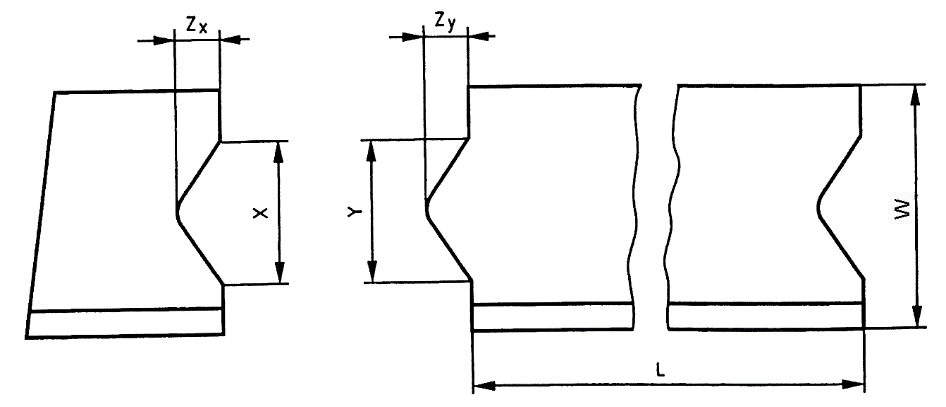 Oznaczenia: Y ≤ X –  i ZY ≤ ZX – ,  X minimum: ≥ 1/5 b i ≥ , 
X maximum: ≤ 1/3 b i  ≤ ,  ZY maximum: Y/2, Tolerancja dla X i ZX   -1, +,  Tolerancja dla Y i ZY – 2, +,  L – Długość elementu krawężnika,  W – Szerokość elementu krawężnika1.2. Przykład wgłębienia lub wcięcia powierzchni czołowej w dolnej części krawężnika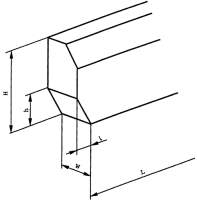 Oznaczenia:   H – Wysokość elementu krawężnika, h – wysokość wgłębienia lub wcięcia,       W – szerokość elementu krawężnika, L – długość elementu krawężnika,      l – długość wgłębienia lub wcięciaZAŁĄCZNIK 2PRZYKŁADY  KRAWĘŻNIKÓW  ŁUKOWYCH (wg [5])a) wklęsłego				b) wypukłego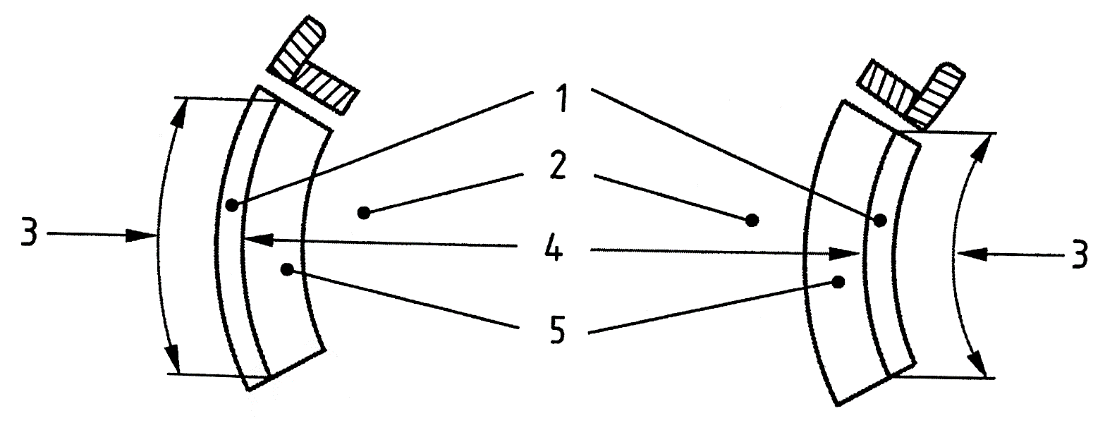 Oznaczenia: 1 – Krawężnik, 2 – Jezdnia, 3 – Długość, 4 – Promień, 5 – Kanał odpływowyZAŁĄCZNIK 3PRZYKŁADY  KRAWĘŻNIKÓW  TYPU  ULICZNEGO  I  DROGOWEGO(wg BN-80/6775-03/04 Prefabrykaty budowlane z betonu. Elementy nawierzchni dróg, ulic, parkingów i torowisk tramwajowych. Krawężniki i obrzeża chodnikowe)Przykładowe wymiary krawężnikówZAŁĄCZNIK 4PRZYKŁADY  USTAWIENIA  KRAWĘŻNIKÓW  BETONOWYCH  NA  ŁAWACH (wg [13])D - 08.03.01BETONOWE  OBRZEŻA  CHODNIKOWESPIS TREŚCI  1. WSTĘP	  2. MATERIAŁY	  3. SPRZĘT	  4. TRANSPORT	  5. WYKONANIE ROBÓT	  6. KONTROLA JAKOŚCI ROBÓT	  7. OBMIAR ROBÓT	  8. ODBIÓR ROBÓT	  9. PODSTAWA PŁATNOŚCI	10. PRZEPISY ZWIĄZANE	1. WSTĘP1.1. Przedmiot SSTPrzedmiotem niniejszej specyfikacji technicznej (SST) są wymagania dotyczące wykonania i odbioru robót związanych z ustawieniem betonowego obrzeża chodnikowego.1.2. Zakres stosowania SSTSpecyfikacja techniczna (SST) stanowi obowiązującą podstawę opracowania szczegółowej specyfikacji technicznej (SST), stosowanej jako dokument przetargowy i kontraktowy przy zlecaniu i realizacji robót na drogach 	1.3. Zakres robót objętych SSTUstalenia zawarte w niniejszej specyfikacji dotyczą zasad prowadzenia robót związanych z ustawieniem betonowego obrzeża chodnikowego.1.4. Określenia podstawowe1.4.1. Obrzeża chodnikowe - prefabrykowane belki betonowe rozgraniczające jednostronnie lub dwustronnie ciągi komunikacyjne od terenów nie przeznaczonych do komunikacji.1.4.2. Pozostałe określenia podstawowe są zgodne z obowiązującymi, odpowiednimi polskimi normami  i definicjami podanymi w SST D-M-00.00.00 „Wymagania ogólne”  pkt 1.4.1.5. Ogólne wymagania dotyczące robótOgólne wymagania dotyczące robót podano w SST D-M-00.00.00 „Wymagania ogólne” pkt 1.5.2. MATERIAŁY2.1. Ogólne wymagania dotyczące materiałów    Ogólne wymagania dotyczące materiałów, ich pozyskiwania i składowania podano w SST D-M-00.00.00 „Wymagania ogólne” pkt 2.2.2. Stosowane materiałyMateriałami stosowanymi są: - obrzeża odpowiadające wymaganiom BN-80/6775-04/04 [9] i BN-80/6775-03/01 [8], - żwir lub piasek do wykonania ław, - cement wg PN-B-19701 [7], - piasek do zapraw wg PN-B-06711 [3].2.3. Betonowe obrzeża chodnikowe - klasyfikacjaW zależności od przekroju poprzecznego rozróżnia się dwa rodzaje obrzeży:obrzeże niskie	- On, - obrzeże wysokie	- Ow.W zależności od dopuszczalnych wielkości i liczby uszkodzeń oraz odchyłek wymiarowych obrzeża dzieli się na:  gatunek 1 	- G1,  - gatunek 2	- G2.Przykład oznaczenia betonowego obrzeża chodnikowego niskiego (On) o wymiarach 6 x 20 x 75 cm gat. 1:obrzeże On - I/6/20/75 BN-80/6775-03/04 [9].2.4. Betonowe obrzeża chodnikowe - wymagania techniczne2.4.1. Wymiary betonowych obrzeży chodnikowychKształt obrzeży betonowych przedstawiono na rysunku 1, a wymiary podano w tablicy 1.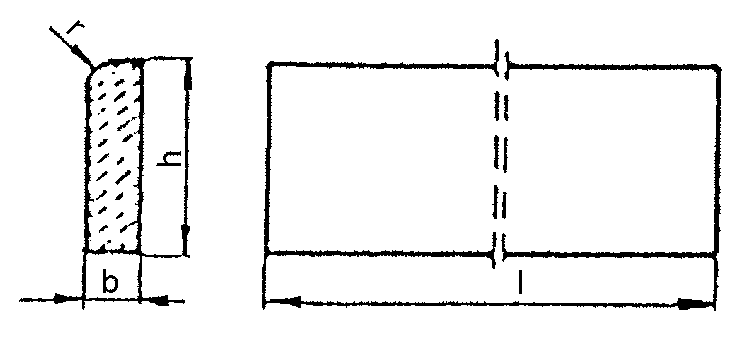 	                      Rysunek 1. Kształt betonowego obrzeża chodnikowegoTablica 1. Wymiary obrzeży2.4.2. Dopuszczalne odchyłki wymiarów obrzeżyDopuszczalne odchyłki wymiarów obrzeży podano w tablicy 2.Tablica 2. Dopuszczalne odchyłki wymiarów obrzeży2.4.3. Dopuszczalne wady i uszkodzenia obrzeżyPowierzchnie obrzeży powinny być bez rys, pęknięć i ubytków betonu, o fakturze z formy lub zatartej. Krawędzie elementów powinny być równe i proste.Dopuszczalne wady oraz uszkodzenia powierzchni i krawędzi elementów nie powinny przekraczać wartości podanych w tablicy 3.Tablica 3. Dopuszczalne wady i uszkodzenia obrzeży2.4.4. SkładowanieBetonowe obrzeża chodnikowe mogą być przechowywane na składowiskach otwartych, posegregowane według rodzajów i gatunków. Betonowe obrzeża chodnikowe należy układać z zastosowaniem podkładek i przekładek drewnianych o wymiarach co najmniej: grubość 2,5 cm, szerokość 5 cm, długość minimum 5 cm większa niż szerokość obrzeża.2.4.5. Beton i jego składnikiDo produkcji obrzeży należy stosować beton według PN-B-06250 [2], klasy B 25 i B 30.2.5. Materiały na ławę i do zaprawyŻwir do wykonania ławy powinien odpowiadać wymaganiom PN-B-11111 [5], a piasek - wymaganiom PN-B-11113 [6]. Materiały do zaprawy cementowo-piaskowej powinny odpowiadać wymaganiom podanym w OST D-08.01.01 „Krawężniki betonowe” pkt 2.3. sprzęt3.1. Ogólne wymagania dotyczące sprzętuOgólne wymagania dotyczące sprzętu podano w SST D-M-00.00.00 „Wymagania ogólne” pkt 3.3.2. Sprzęt do ustawiania obrzeżyRoboty wykonuje się ręcznie przy zastosowaniu drobnego sprzętu pomocniczego.4. transport4.1. Ogólne wymagania dotyczące transportuOgólne wymagania dotyczące transportu podano w SST D-M-00.00.00 „Wymagania ogólne” pkt 4.4.2. Transport obrzeży betonowychBetonowe obrzeża chodnikowe mogą być przewożone dowolnymi środkami transportu po osiągnięciu przez beton wytrzymałości minimum 0,7 wytrzymałości projektowanej. Obrzeża powinny być zabezpieczone przed przemieszczeniem się i uszkodzeniami w czasie transportu.4.3. Transport pozostałych materiałówTransport pozostałych materiałów podano w SST D-08.01.01 „Krawężniki betonowe”.5. wykonanie robót5.1. Ogólne zasady wykonania robótOgólne zasady wykonania robót podano w SST D-M-00.00.00 „Wymagania ogólne” pkt 5.5.2. Wykonanie korytaKoryto pod podsypkę (ławę) należy wykonywać zgodnie z PN-B-06050 [1]. Wymiary wykopu powinny odpowiadać wymiarom ławy w planie z uwzględnieniem w szerokości dna wykopu ew. konstrukcji szalunku.5.3. Podłoże lub podsypka (ława)Podłoże pod ustawienie obrzeża może stanowić rodzimy grunt piaszczysty lub podsypka (ława) ze żwiru lub piasku, o grubości warstwy od 3 do 5 cm po zagęszczeniu. Podsypkę (ławę) wykonuje się przez zasypanie koryta żwirem lub piaskiem i zagęszczenie z polewaniem wodą.5.4. Ustawienie betonowych obrzeży chodnikowychBetonowe obrzeża chodnikowe należy ustawiać na wykonanym podłożu w miejscu i ze światłem (odległością górnej powierzchni obrzeża od ciągu komunikacyjnego) zgodnym z ustaleniami dokumentacji projektowej.Zewnętrzna ściana obrzeża powinna być obsypana piaskiem, żwirem lub miejscowym gruntem przepuszczalnym, starannie ubitym. Spoiny nie powinny przekraczać szerokości 1 cm. Należy wypełnić je piaskiem lub zaprawą cementowo-piaskową w stosunku 1:2. Spoiny przed zalaniem należy oczyścić i zmyć wodą. Spoiny muszą być wypełnione całkowicie na pełną głębokość.6. kontrola jakości robót6.1. Ogólne zasady kontroli jakości robótOgólne zasady kontroli jakości robót podano w SST D-M-00.00.00 „Wymagania ogólne” pkt 6.6.2. Badania przed przystąpieniem do robótPrzed przystąpieniem do robót Wykonawca powinien wykonać badania materiałów przeznaczonych do ustawienia betonowych obrzeży chodnikowych i przedstawić wyniki tych badań Inżynierowi do akceptacji.Sprawdzenie wyglądu zewnętrznego należy przeprowadzić na podstawie oględzin elementu przez pomiar i policzenie uszkodzeń występujących na powierzchniach i krawędziach elementu, zgodnie z wymaganiami tablicy 3. Pomiary długości i głębokości uszkodzeń należy wykonać za pomocą przymiaru stalowego lub suwmiarki z dokładnością do 1 mm, zgodnie z ustaleniami PN-B-10021 [4]. Sprawdzenie kształtu i wymiarów elementów należy przeprowadzić z dokładnością do 1 mm przy użyciu suwmiarki oraz przymiaru stalowego lub taśmy, zgodnie z wymaganiami tablicy 1 i 2. Sprawdzenie kątów prostych w narożach elementów wykonuje się przez przyłożenie kątownika do badanego naroża i zmierzenia odchyłek z dokładnością do 1 mm. Badania pozostałych materiałów powinny obejmować wszystkie właściwości określone w normach podanych dla odpowiednich materiałów wymienionych w pkt 2.6.3. Badania w czasie robótW czasie robót należy sprawdzać wykonanie:koryta pod podsypkę (ławę) - zgodnie z wymaganiami pkt 5.2, - podłoża z rodzimego gruntu piaszczystego lub podsypki (ławy) ze żwiru lub piasku - zgodnie z wymaganiami pkt 5.3,  - ustawienia betonowego obrzeża chodnikowego - zgodnie z wymaganiami pkt 5.4, przy dopuszczalnych odchyleniach: - linii obrzeża w planie, które może wynosić  2 cm na każde 100 m długości obrzeża, - niwelety górnej płaszczyzny obrzeża , które może wynosić 1 cm na każde 100 m długości obrzeża, - wypełnienia spoin, sprawdzane co 10 metrów, które powinno wykazywać całkowite wypełnienie badanej spoiny na pełną głębokość.7. obmiar robót7.1. Ogólne zasady obmiaru robótOgólne zasady obmiaru robót podano w SST D-M-00.00.00 „Wymagania ogólne” pkt 7.7.2. Jednostka obmiarowa Jednostką obmiarową jest m (metr) ustawionego betonowego obrzeża chodnikowego.8. ODBIÓR ROBÓT8.1. Ogólne zasady odbioru robót   Ogólne zasady odbioru robót podano w SST D-M-00.00.00 „Wymagania ogólne” pkt 8. Roboty uznaje się za wykonane zgodnie z dokumentacją projektową, SST i wymaganiami Inżyniera, jeżeli wszystkie pomiary i badania z zachowaniem tolerancji wg pkt 6 dały wyniki pozytywne.8.2. Odbiór robót zanikających i ulegających zakryciuOdbiorowi robót zanikających i ulegających zakryciu podlegają: -wykonane koryto, wykonana podsypka.  9. PODSTAWA PŁATNOŚCI9.1. Ogólne ustalenia dotyczące podstawy płatnościOgólne ustalenia dotyczące podstawy płatności podano w SST D-M-00.00.00 „Wymagania ogólne” pkt 9.9.2. Cena jednostki obmiarowejCena wykonania 1 m betonowego obrzeża chodnikowego obejmuje: - prace pomiarowe i roboty przygotowawcze, - dostarczenie materiałów, - wykonanie koryta, - rozścielenie i ubicie podsypki, - ustawienie obrzeża, - wypełnienie spoin, - obsypanie zewnętrznej ściany obrzeża, - wykonanie badań i pomiarów wymaganych w specyfikacji technicznej.10. przepisy związaneNormyD - 09.01.01ZIELEŃ  DROGOWASPIS TREŚCI  1. WSTĘP	  2. MATERIAŁY	  3. SPRZĘT	  4. TRANSPORT	  5. WYKONANIE ROBÓT	  6. KONTROLA JAKOŚCI ROBÓT	  7. OBMIAR ROBÓT	  8. ODBIÓR ROBÓT	  9. PODSTAWA PŁATNOŚCI	10. PRZEPISY ZWIĄZANE	1. WSTĘP1.1. Przedmiot SST   Przedmiotem niniejszej  specyfikacji technicznej (SST) są wymagania dotyczące wykonania i odbioru robót związanych z założeniem i pielęgnacją zieleni drogowej.1.2. Zakres stosowania SSTSpecyfikacja techniczna (SST) stanowi dokument przetargowy i kontraktowy przy zlecaniu w ramach realizacji zadania „Wykonanie remontów cząstkowych podbudów, nawierzchni jezdni oraz chodników 
z elementów betonowych i kamiennych na  drogach gminnych  miasta Skarżyska – Kamiennej.1.3. Zakres robót objętych SSTUstalenia zawarte w niniejszej specyfikacji dotyczą zasad prowadzenia robót związanych z: zakładaniem i pielęgnacją trawników na terenie płaskim i na skarpach, - sadzeniem drzew i krzewów na terenie płaskim i na skarpach, - wykonaniem kwietników.1.4. Określenia podstawowe1.4.1. Ziemia urodzajna - ziemia posiadająca właściwości zapewniające roślinom prawidłowy rozwój.1.4.2. Materiał roślinny - sadzonki drzew, krzewów, kwiatów jednorocznych i wieloletnich.1.4.3. Bryła korzeniowa - uformowana przez szkółkowanie bryła ziemi z przerastającymi ją korzeniami rośliny.1.4.4. Forma naturalna - forma drzew do zadrzewień zgodna z naturalnymi cechami wzrostu.1.4.5. Forma pienna - forma drzew i niektórych krzewów sztucznie wytworzona w szkółce z pniami o wysokości od 1,80 do 2,20 m, z wyraźnym nie przyciętym przewodnikiem i uformowaną koroną.1.4.6. Forma krzewiasta - forma właściwa dla krzewów lub forma drzewa utworzona w szkółce przez niskie przycięcie przewodnika celem uzyskania wielopędowości.1.4.7. Pozostałe określenia podstawowe są zgodne z obowiązującymi, odpowiednimi polskimi normami i z definicjami podanymi w SST D-M-00.00.00 „Wymagania ogólne” pkt 1.4.1.5. Ogólne wymagania dotyczące robótOgólne wymagania dotyczące robót podano w SST D-M-00.00.00 „Wymagania ogólne” pkt 1.5.2. MATERIAŁY2.1. Ogólne wymagania dotyczące materiałów    Ogólne wymagania dotyczące materiałów, ich pozyskiwania i składowania, podano w  SST D-M-00.00.00 „Wymagania ogólne” pkt 2.2.2. Ziemia urodzajna   Ziemia urodzajna, w zależności od miejsca pozyskania, powinna posiadać następujące charakterystyki: - ziemia rodzima - powinna być zdjęta przed rozpoczęciem robót budowlanych i zmagazynowana w pryzmach nie przekraczających 2 m wysokości, - ziemia pozyskana w innym miejscu i dostarczona na plac budowy - nie może być zagruzowana, przerośnięta korzeniami, zasolona lub zanieczyszczona chemicznie.2.3. Ziemia kompostowaDo nawożenia gleby mogą być stosowane komposty, powstające w wyniku rozkładu różnych odpadków roślinnych i zwierzęcych (np. torfu, fekaliów, kory drzewnej, chwastów, plewów), przy kompostowaniu ich na otwartym powietrzu w pryzmach, w sposób i w warunkach zapewniających utrzymanie wymaganych cech i wskaźników jakości kompostu. Kompost fekaliowo-torfowy - wyrób uzyskuje się przez kompostowanie torfu z fekaliami i ściekami bytowymi z osadników, z osiedli mieszkaniowych. Kompost fekalowo-torfowy powinien odpowiadać wymaganiom BN-73/0522-01 [5], a torf użyty jako komponent do wyrobu kompostu - PN-G-98011 [1]. Kompost z kory drzewnej - wyrób uzyskuje się przez kompostowanie kory zmieszanej z mocznikiem i osadami z oczyszczalni ścieków pocelulozowych, przez okres około 3-ch miesięcy. Kompost z kory sosnowej może być stosowany jako nawóz organiczny przy przygotowaniu gleby pod zieleń w okresie jesieni, przez zmieszanie kompostu z glebą.2.4. Materiał roślinny sadzeniowy2.4.1. Drzewa i krzewy    Dostarczone sadzonki powinny być zgodne z normą PN-R-67023 [3] i PN-R-67022 [2], właściwie oznaczone, tzn. muszą mieć etykiety, na których podana jest nazwa łacińska, forma, wybór, wysokość pnia, numer normy.  Sadzonki drzew i krzewów powinny być prawidłowo uformowane z zachowaniem pokroju charakterystycznego dla gatunku i odmiany oraz posiadać następujące cechy: - pąk szczytowy przewodnika powinien być wyraźnie uformowany, - przyrost ostatniego roku powinien wyraźnie i prosto przedłużać przewodnik, - system korzeniowy powinien być skupiony i prawidłowo rozwinięty, na korzeniach szkieletowych powinny występować liczne korzenie drobne, - u roślin sadzonych z bryłą korzeniową, np. drzew i krzewów iglastych, bryła korzeniowa powinna być prawidłowo uformowana i nie uszkodzona, - pędy korony u drzew i krzewów nie powinny być przycięte, chyba że jest to cięcie formujące, np. u form kulistych, - pędy boczne korony drzewa powinny być równomiernie rozmieszczone, - przewodnik powinien być praktycznie prosty, - blizny na przewodniku powinny być dobrze zarośnięte,  dopuszcza się 4 niecałkowicie zarośnięte blizny na przewodniku w II wyborze, u form naturalnych drzew.Wady niedopuszczalne: - silne uszkodzenia mechaniczne roślin, - odrosty podkładki poniżej miejsca szczepienia, - ślady żerowania szkodników, - oznaki chorobowe, - zwiędnięcie i pomarszczenie kory na korzeniach i częściach naziemnych, - martwice i pęknięcia kory, - uszkodzenie pąka szczytowego przewodnika, - dwupędowe korony drzew formy piennej, - uszkodzenie lub przesuszenie bryły korzeniowej, - złe zrośnięcie odmiany szczepionej z podkładką.2.4.2. Rośliny kwietnikowe jednoroczne i dwuletnieSadzonki roślin kwietnikowych powinny być zgodne z BN-76/9125-01 [6]. Dostarczone sadzonki powinny być oznaczone etykietką z nazwą łacińską. Wymagania ogólne dla roślin kwietnikowych:- rośliny powinny być dojrzałe technicznie, tzn. nadające się do wysadzenia, jednolite w całej partii, zdrowe i niezwiędnięte, - pokrój roślin, barwa kwiatów i liści powinny być charakterystyczne dla gatunku i odmiany, - bryła korzeniowa powinna być dobrze przerośnięta korzeniami, wilgotna i nieuszkodzona.  - Niedopuszczalne wady: - zwiędnięcie liści i kwiatów, - uszkodzenie pąków kwiatowych, łodyg, liści i korzeni, - oznaki chorobowe, - ślady żerowania szkodników.Rośliny powinny być dostarczone w skrzynkach lub doniczkach. Rośliny w postaci rozsady powinny być wyjęte z ziemi na okres możliwie jak najkrótszy, najlepiej bezpośrednio przed sadzeniem. Do czasu wysadzenia rośliny powinny być ocienione, osłonięte od wiatru i zabezpieczone przed wyschnięciem.2.5. Nasiona trawNasiona traw najczęściej występują w pSSTaci gotowych mieszanek z nasion różnych gatunków. Gotowa mieszanka traw powinna mieć oznaczony procentowy skład gatunkowy, klasę, numer normy wg której została wyprodukowana, zdolność kiełkowania.2.6. Nawozy mineralneNawozy mineralne powinny być w opakowaniu, z podanym składem chemicznym (zawartość azotu, fosforu, potasu - N.P.). Nawozy należy zabezpieczyć przed zawilgoceniem i zbryleniem w czasie transportu i przechowywania.3. sprzęt3.1. Ogólne wymagania dotyczące sprzętuOgólne wymagania dotyczące sprzętu podano w SST D-M-00.00.00 „Wymagania ogólne” pkt 3.3.2. Sprzęt stosowany do wykonania zieleni drogowejWykonawca przystępujący do wykonania zieleni drogowej powinien wykazać się możliwością korzystania z następującego sprzętu: - glebogryzarek, pługów, kultywatorów, bron do uprawy gleby, - wału kolczatki oraz wału gładkiego do zakładania trawników, - kosiarki mechanicznej do pielęgnacji trawników, - sprzętu do pozyskiwania ziemi urodzajnej (np. spycharki gąsiennicowej, koparki), a ponadto do pielęgnacji zadrzewień: pił mechanicznych i ręcznych, - drabin, - podnośników hydraulicznych.4. transport4.1. Ogólne wymagania dotyczące transportuOgólne wymagania dotyczące transportu podano w SST D-M-00.00.00 „Wymagania ogólne” pkt 4.4.2. Transport materiałów do wykonania nasadzeńTransport materiałów do zieleni drogowej może być dowolny pod warunkiem, że nie uszkodzi, ani też nie pogorszy jakości transportowanych materiałów. W czasie transportu drzewa i krzewy muszą być zabezpieczone przed uszkodzeniem bryły korzeniowej lub korzeni i pędów. Rośliny z bryłą korzeniową muszą mieć opakowane bryły korzeniowe lub być w pojemnikach. Drzewa i krzewy mogą być przewożone wszystkimi środkami transportowymi. W czasie transportu należy zabezpieczyć je przed wyschnięciem i przemarznięciem. Drzewa i krzewy po dSSTarczeniu na miejsce przeznaczenia powinny być natychmiast sadzone. Jeśli jest to niemożliwe, należy je zadołować w miejscu ocienionym i nieprzewiewnym, a w razie suszy podlewać.4.3. Transport roślin kwietnikowychRośliny przygotowane do wysyłki po wyjęciu z ziemi należy przechowywać w miejscach osłoniętych i zacienionych. W przypadku niewysyłania roślin w ciągu kilku godzin od wyjęcia z ziemi, należy je spryskać wodą (pędy roślin pakowanych nie powinny być jednak mokre, aby uniknąć zaparzenia). Rośliny należy przewozić w warunkach zabezpieczających je przed wstrząsami, uszkodzeniami i wyschnięciem. Przy przesyłaniu na dalsze odległości, rośliny należy przewozić szybkimi środkami transportowymi, zakrytymi.W okresie wysokich temperatur przewóz powinien być w miarę możliwości dokonywany nocą.5. wykonanie robót5.1. Ogólne zasady wykonania robótOgólne zasady wykonania robót podano w SST D-M-00.00.00 „Wymagania ogólne” pkt 5.5.2. Trawniki5.2.1. Wymagania dotyczące wykonania trawników. Wymagania dotyczące wykonania robót związanych z trawnikami są następujące: - teren pod trawniki musi być oczyszczony z gruzu i zanieczyszczeń, - przy wymianie gruntu rodzimego na ziemię urodzajną teren powinien być obniżony w stosunku do gazonów lub krawężników o ok. 15 cm - jest to miejsce na ziemię urodzajną (ok. 10 cm) i kompost (ok. 2 do 3 cm), - przy zakładaniu trawników na gruncie rodzimym krawężnik powinien znajdować się  2 do 3 cm nad terenem, - teren powinien być wyrównany i splantowany, - ziemia urodzajna powinna być rozścielona równą warstwą i wymieszana z kompostem, nawozami mineralnymi oraz starannie wyrównana, - przed siewem nasion trawy ziemię należy wałować wałem gładkim, a potem wałem - kolczatką lub zagrabić, - siew powinien być dokonany w dni bezwietrzne, - okres siania - najlepszy okres wiosenny, najpóźniej do połowy września, - na terenie płaskim nasiona traw wysiewane są w ilości od 1 do 4 kg na 100 m2, chyba że SST przewiduje inaczej, - na skarpach nasiona traw wysiewane są w ilości 4 kg na 100 m2, chyba że SST przewiduje inaczej, - przykrycie nasion - przez przemieszanie z ziemią grabiami lub wałem kolczatką, - po wysiewie nasion ziemia powinna być wałowana lekkim wałem w celu ostatecznego wyrównania i stworzenia dobrych warunków dla podsiąkania wody. Jeżeli przykrycie nasion nastąpiło przez wałowanie kolczatką, można już nie stosować wału gładkiego, - mieszanka nasion trawnikowych może być gotowa lub wykonana wg składu podanego w SST.5.2.2. Pielęgnacja trawników   Najważniejszym zabiegiem w pielęgnacji trawników jest koszenie: - pierwsze koszenie powinno być przeprowadzone, gdy trawa osiągnie wysokość około  10 cm, - następne koszenia powinny się odbywać w takich odstępach czasu, aby wysokość trawy przed kolejnym koszeniem nie przekraczała wysokości 10 do 12 cm, - ostatnie, przedzimowe koszenie trawników powinno być wykonane z 1-miesięcznym wyprzedzeniem spodziewanego nastania mrozów (dla warunków klimatycznych Polski można przyjąć pierwszą połowę października), - koszenia trawników w całym okresie pielęgnacji powinny się odbywać często i w regularnych odstępach czasu, przy czym częstość koszenia i wysokość cięcia, należy uzależniać od gatunku wysianej trawy, - chwasty trwałe w pierwszym okresie należy usuwać ręcznie; środki chwastobójcze o selektywnym działaniu należy stosować z dużą ostrożnością i dopiero po okresie  6 miesięcy od założenia trawnika.Trawniki wymagają nawożenia mineralnego - około 3 kg NPK na 1 ar w ciągu roku. Mieszanki nawozów należy przygotowywać tak, aby trawom zapewnić składniki wymagane w poszczególnych porach roku: - wiosną, trawnik wymaga mieszanki z przewagą azotu, - od połowy lata należy ograniczyć azot, zwiększając dawki potasu i fosforu, - ostatnie nawożenie nie powinno zawierać azotu, lecz tylko fosfor i potas.5.3. Drzewa i krzewy5.3.1.  Wymagania dotyczące sadzenia drzew i krzewów    Wymagania dotyczące sadzenia drzew i krzewów są następujące: - pora sadzenia - jesień lub wiosna, - miejsce sadzenia - powinno być wyznaczone w terenie, zgodnie z dokumentacją projektową, - dołki pod drzewa i krzewy powinny mieć wielkość wskazaną w dokumentacji projektowej i zaprawione ziemią urodzajną, - roślina w miejscu sadzenia powinna znaleźć się do 5 cm głębiej jak rosła w szkółce. Zbyt głębokie lub płytkie sadzenie utrudnia prawidłowy rozwój rośliny, - korzenie złamane i uszkodzone należy przed sadzeniem przyciąć, - przy sadzeniu drzew formy piennej należy przed sadzeniem wbić w dno dołu drewniany palik, - korzenie roślin zasypywać sypką ziemią, a następnie prawidłowo ubić, uformować miskę i podlać, - drzewa formy piennej należy przywiązać do palika tuż pod koroną, - wysokość palika wbitego w grunt powinna być równa wysokości pnia posadzonego drzewa, - palik powinien być umieszczony od strony najczęściej wiejących wiatrów.5.3.2. Pielęgnacja po posadzeniu   Pielęgnacja w okresie gwarancyjnym (w ciągu roku po posadzeniu) polega na: - podlewaniu, - odchwaszczaniu, - nawożeniu, - usuwaniu odrostów korzeniowych, - poprawianiu misek, - okopczykowaniu drzew i krzewów jesienią, - rozgarnięciu kopczyków wiosną i uformowaniu misek, - wymianie uschniętych i uszkodzonych drzew i krzewów, - wymianie zniszczonych palików i wiązadeł, - przycięciu złamanych, chorych lub krzyżujących się gałęzi (cięcia pielęgnacyjne i formujące).5.3.3. Pielęgnacja istniejących (starszych) drzew i krzewów     Najczęściej stosowanym zabiegiem w pielęgnacji drzew i krzewów jest cięcie, które powinno uwzględniać cechy poszczególnych gatunków roślin, a mianowicie:  -sposób wzrostu, - rozgałęzienie i zagęszczenie gałęzi, - konstrukcję korony. Projektując cięcia zmierzające do usunięcia znacznej części gałęzi lub konarów, należy unikać ich jako jednorazowego zabiegu. Cięcie takie lepiej przeprowadzić stopniowo, przez 2 do 3 lat.W zależności od określonego celu, stosuje się następujące rodzaje cięcia:a) cięcia drzew dla zapewnienia bezpieczeństwa pojazdów, przechodniów lub mieszkańców, drzew rosnących na koronie dróg i ulic oraz w pobliżu budynków mieszkalnych. Dla uniknięcia kolizji z pojazdami usuwa się gałęzie zwisające poniżej 4,50 m nad jezdnię dróg i poniżej 2,20 m nad chodnikami; b) cięcia krzewów lub gałęzi drzew ograniczających widoczność na skrzyżowaniach dróg; c) cięcia drzew i krzewów przesadzonych dla doprowadzenia do równowagi między zmniejszonym systemem korzeniowym a koroną, co może mieć również miejsce przy naruszeniu systemu korzeniowego w trakcie prowadzenia robót ziemnych. Usuwa się wtedy - w zależności od stopnia zmniejszenia systemu korzeniowego od 20 do 50% gałęzi; d) cięcia odmładzające krzewów, których gałęzie wykazują małą żywotność, powodują niepożądane zagęszczenie, zbyt duże rozmiary krzewu. Zabieg odmładzania można przeprowadzać na krzewach rosnących w warunkach normalnego oświetlenia, z odpowiednim nawożeniem i podlewaniem; e) cięcia sanitarne, zapobiegające rozprzestrzenianiu czynnika chorobotwórczego, poprzez usuwanie gałęzi porażonych przez chorobę lub martwych;  f) cięcia żywopłotów powinny być intensywne od pierwszych lat po posadzeniu. Cięcie po posadzeniu powinno być możliwie krótkie i wykonywane na każdym krzewie osobno, dopiero w następnych latach po uzyskaniu zagęszczenia pędów, cięcia dokonuje się w określonej płaszczyźnie. Najczęściej stosowane są płaskie cięcia górnej powierzchni żywopłotu.5.3.4. Przesadzanie drzew starszychKonieczność przesadzania drzew starszych (istniejących) wynika najczęściej tam, gdzie prowadzone są roboty modernizacyjne dróg i ulic. Warunki przesadzania drzew starszych powinny być określone w SST i uwzględniać:  - gatunek drzewa, - wiek i rozmiary drzewa, - przewidywaną masę drzewa i ziemi tworzącej bryłę korzeniową,  -warunki transportu przesadzanych drzew, - warunki pielęgnacji po przesadzeniu. - przesadzanie drzewstarszych powinno się zlecać wykwalifikowanej firmie.5.3.5. Pielęgnacja drzew starszych po przesadzeniuPielęgnacja polega na następujących zabiegach:  -  uzupełnieniu strat wody przez staranne podlewanie, nie dopuszczając jednak do nadmiernego nawilgocenia, zwłaszcza na glebach ciężkich (grunty spoiste). Nie stosuje się podlewania w czasie chłodnej i wilgotnej pogody, - ograniczeniu strat wody przez duże drzewa w czasie nagrzewania się pnia i konarów oraz działania wiatrów, poprzez stosowanie owijania pni i konarów (np. papierem lub tkaninami) lub spryskiwania kory pnia i konarów emulsjami (np. emulsje parafinowe, lateksowe), - układaniu ściółki wokół świeżo przesadzonego drzewa, - usuwaniu chwastów.5.3.6. Zabezpieczenie drzew podczas budowy    W czasie trwania budowy lub przebudowy dróg, ulic, placów, parkingów itp. w sąsiedztwie istniejących drzew, następuje pogorszenie warunków glebowych, co niekorzystnie wpływa na wzrost i rozwój tych drzew. Jeżeli istniejące drzewa nie będą wycinane lub przesadzane, to w SST powinny być określone warunki zabezpieczenia drzew na czas trwania budowy oraz po wykonaniu tych robót.5.4. KwietnikiWymagania dotyczące założenia i pielęgnacji kwietników są następujące: - gleba przed założeniem kwietników powinna być starannie uprawiona. Jeżeli gleba rodzima jest jałowa i uboga, należy ją wymienić na glebę urodzajną na głębokość od 10 do 25 cm, w zależności od rodzaju sadzonych kwiatów, - ilość roślin, rozstawa ich sadzenia powinna być wskazana w dokumentacji projektowej, - po posadzeniu roślin ziemia musi być wyrównana, rośliny podlane na głębokość sadzenia, - pielęgnacja polega na usuwaniu chwastów, podlewaniu, nawożeniu, usuwaniu przekwitłych kwiatów.6. kontrola jakości robót6.1. Ogólne zasady kontroli jakości robótOgólne zasady kontroli jakości robót podano w SST D-M-00.00.00 „Wymagania ogólne” pkt 6.6.2. Trawniki     Kontrola w czasie wykonywania trawników polega na sprawdzeniu: -oczyszczenia terenu z gruzu i zanieczyszczeń, -określenia ilości zanieczyszczeń (w m3), - pomiaru odległości wywozu zanieczyszczeń na zwałkę,  -wymiany gleby jałowej na ziemię urodzajną z kontrolą grubości warstwy rozścielonej ziemi, -ilości rozrzuconego kompostu, -prawidłowego uwałowania terenu, -zgodności składu gotowej mieszanki traw z ustaleniami dokumentacji projektowej, -gęstości zasiewu nasion, -prawidłowej częstotliwości koszenia trawników i ich odchwaszczania, -okresów podlewania, zwłaszcza podczas suszy, -dosiewania płaszczyzn trawników o zbyt małej gęstości wykiełkowanych zdziebeł trawy.Kontrola robót przy odbiorze trawników dotyczy: - prawidłowej gęstości trawy (trawniki bez tzw. „łysin”), -obecności gatunków niewysiewanych oraz chwastów.6.3. Drzewa i krzewyKontrola robót w zakresie sadzenia i pielęgnacji drzew i krzewów polega na sprawdzeniu: - wielkości dołków pod drzewka i krzewy, - zaprawienia dołków ziemią urodzajną, - zgodności realizacji obsadzenia z dokumentacją projektową w zakresie miejsc sadzenia, gatunków i odmian, odległości sadzonych roślin, - materiału roślinnego w zakresie wymagań jakościowych systemu korzeniowego, pokroju, wieku, zgodności z normami: PN-R-67022 [2] i PN-R-67023 [3], - opakowania, przechowywania i transportu materiału roślinnego, - prawidłowości osadzenia pali drewnianych przy drzewach formy piennej i przymocowania do nich drzew, - odpowiednich terminów sadzenia, - wykonania prawidłowych misek przy drzewach po posadzeniu i podlaniu, - wymiany chorych, uszkodzonych, suchych i zdeformowanych drzew i krzewów, - zasilania nawozami mineralnymi.Kontrola robót przy odbiorze posadzonych drzew i krzewów dotyczy:- zgodności realizacji obsadzenia z dokumentacją projektową, - zgodności posadzonych gatunków i odmian oraz ilości drzew i krzewów z dokumentacją projektową, - wykonania misek przy drzewach i krzewach, jeśli odbiór jest na wiosnę lub wykonaniu kopczyków, jeżeli odbiór jest na jesieni, - prawidłowości osadzenia palików do drzew i przywiązania do nich pni drzew (paliki prosto i mocno osadzone, mocowanie nie naruszone), - jakości posadzonego materiału.6.4. KwietnikiKontrola robót w zakresie wykonywania kwietników polega na sprawdzeniu:- zgodności założenia rabat kwiatowych z dokumentacją projektową pod względem wymiarów rabaty, rozmieszczenia poszczególnych gatunków i odmian, odległości sadzenia, - jakości sadzonego materiału roślinnego (bez uszkodzeń fizjologicznych i mechanicznych, z zachowaniem jednolitości pokroju, zabarwienia i stopnia rozwoju), - przygotowania ziemi pod rabaty kwiatowe, tzn. grubości warstwy ziemi urodzajnej, ilości kompostu,- prawidłowości zabiegów pielęgnacyjnych (podlewania, odchwaszczania, nawożenia, przycinania przekwitłych i uschniętych kwiatostanów, wymiany uschniętych roślin).Kontrola robót przy odbiorze wykonanych kwietników polega na:- zgodności wykonanych kwietników z dokumentacją projektową, pod względem rozmieszczenia kwietników, gatunków i odmian posadzonych roślin, - jakości posadzonych roślin (jednolitości barw, pokroju, stopnia rozwoju), - przy odbiorze jesienią kwietników z roślin wieloletnich należy sprawdzić zabezpieczenie na okres zimy.7. OBMIAR ROBÓT7.1. Ogólne zasady obmiaru robót    Ogólne zasady obmiaru robót podano w SST D-M-00.00.00 „Wymagania ogólne” pkt 7.7.2. Jednost`ka obmiarowaJednostką obmiarową jest:- m2 (metr kwadratowy) wykonania: trawników i kwietników z roślin jednorocznych, dwuletnich i wieloletnich (oprócz roślin cebulkowych i róż), - szt. (sztuka) wykonania posadzenia drzewa lub krzewu oraz roślin cebulkowych i róż na kwietnikach.8. ODBIÓR ROBÓT Ogólne zasady odbioru robót podano w SST D-M-00.00.00 „Wymagania ogólne” pkt 8. Roboty uznaje się za wykonane zgodnie z dokumentacją projektową, SST i wymaganiami Inżyniera, jeżeli wszystkie pomiary i badania z zachowaniem tolerancji wg pkt 6 dały wyniki pozytywne.9. PODSTAWA PŁATNOŚCI9.1. Ogólne ustalenia dotyczące podstawy płatnościOgólne ustalenia dotyczące podstawy płatności podano w SST D-M-00.00.00 „Wymagania ogólne” pkt 9.9.2. Cena jednostki obmiarowejCena wykonania 1 m2 trawnika obejmuje:- roboty przygotowawcze: oczyszczenie terenu, dowóz ziemi urodzajnej, rozścielenie ziemi urodzajnej, rozrzucenie kompostu, -zakładanie trawników, -pielęgnację trawników: podlewanie, koszenie, nawożenie, odchwaszczanie.Cena wykonania 1 m2 kwietnika obejmuje:- przygotowanie podłoża (wymiana gleby, dodanie kompostu), - dostarczenie i zasadzenie materiału roślinnego zgodnie z dokumentacją projektową, - zasadzenie materiału roślinnego, - pielęgnację: podlewanie, odchwaszczanie, nawożenie, zabezpieczenie na okres zimy.Cena posadzenia 1 sztuki drzewa lub krzewu obejmuje:- roboty przygotowawcze: wyznaczenie miejsc sadzenia, wykopanie i zaprawienie dołków, - dostarczenie materiału roślinnego, - pielęgnację posadzonych drzew i krzewów: podlewanie, odchwaszczanie, nawożenie.10. przepisy związaneD – 10.10.01 pZABEZPIECZENIE  I  OZNAKOWANIE  ROBÓTPROWADZONYCH  W  PASIE  DROGOWYMSPIS TREŚCI1. WSTĘP	2. materiały	3. sprzęt	4. TRANSPORT	5. wykonanie robót	6. kontrola jakości robót	7. obmiar robót	8. odbiór robót	9. podstawa płatności	10. przepisy związane	11. ZAŁĄCZNIKI	1. WSTĘP1.1. Przedmiot SSTPrzedmiotem niniejszej specyfikacji technicznej (SST) są wymagania dotyczące wykonania i odbioru robót związanych z zabezpieczeniem i oznakowaniem robót prowadzonych w pasie drogowym.1.2. Zakres stosowania SSTSzczegółowa specyfikacja techniczna stosowana jest jako dokument przetargowy i kontraktowy przy zlecaniu  i realizacji robót wymieniowych w pkt. 1.1.1.3. Zakres robót objętych SSTUstalenia zawarte w niniejszej specyfikacji dotyczą prowadzenia czynności związanych z wykonaniem i odbiorem zabezpieczenia i oznakowania robót prowadzonych w pasie drogowym. Czynności te powinny być dostosowane do rodzaju robót, stwarzających specyficzne utrudnienia na drodze. Zabezpieczenie i oznakowanie robót ma zapewnić bezpieczeństwo uczestnikom ruchu drogowego oraz pracownikom wykonującym roboty drogowe.1.4. Określenia podstawoweOznakowanie drogi – wyposażenie drogi w znaki drogowe pionowe oraz poziome, których celem jest ułatwienie ruchu drogowego oraz zapewnienie jego porządku i bezpieczeństwa.Zabezpieczenie i oznakowanie robót prowadzonych w pasie drogowym – czynności dostosowane do występujących utrudnień na drodze, zapewniające bezpieczeństwo uczestnikom ruchu oraz osobom wykonującym roboty drogowe.1.4.3. Pozostałe określenia podstawowe są zgodne z obowiązującymi, odpowiednimi polskimi normami i z definicjami podanymi w SST D-M-00.00.00 „Wymagania ogólne” [1]  pkt 1.4. 1.5. Ogólne wymagania dotyczące robótOgólne wymagania dotyczące robót podano w SST D-M-00.00.00 „Wymagania ogólne” [1] pkt 1.5.2. MATERIAŁY2.1. Ogólne wymagania dotyczące materiałówOgólne wymagania dotyczące materiałów, ich pozyskiwania i składowania, podano w SST D-M-00.00.00 „Wymagania ogólne” [1] pkt 2.2.2. Materiały do wykonania robót2.2.1. Zgodność materiałów z dokumentacją projektową Materiały do wykonania robót powinny być zgodne z ustaleniami dokumentacji projektowej lub ST.2.2.2. Postanowienia ogólne obowiązujące materiały do oznakowania robótProducent materiałów do oznakowania robót powinien zapewnić, że odpowiadają one wymaganiom ustalonym w dokumentacji projektowej oraz mają wymagane dokumenty dopuszczające je do stosowania. Urządzenia bezpieczeństwa ruchu używane do zabezpieczenia i oznakowania miejsca robót na drodze powinny umożliwiać dobrą widoczność zarówno w dzień jak i w nocy. Urządzenia bezpieczeństwa ruchu powinny być wykonane w barwach: białej, czerwonej, żółtej i czarnej zgodnie z ustaleniami szczegółowych warunków technicznych [2]. Jeśli urządzenia te zawierają elementy odblaskowe, to powinny być one w kształcie koła lub prostokąta i widoczne w okresie od zmroku do świtu z odległości co najmniej 150 m przy oświetleniu ich światłem drogowym. Konstrukcje wsporcze, na których umieszcza się urządzenia bezpieczeństwa ruchu drogowego, powinny mieć konstrukcje zapewniające stabilność urządzeniom oraz gwarantujące prawidłowe ich ustawienie w pasie drogowym. Przy składowaniu materiałów do oznakowania robót należy przestrzegać zaleceń producenta lub dostawcy. Znaki powinny być przechowywane w pomieszczeniach suchych, z dala od materiałów działających korodująco i w warunkach zabezpieczających przed uszkodzeniami.2.2.3. Wymagania dla materiałów do zabezpieczenia i oznakowania robótDo zabezpieczenia i oznakowania robót przewiduje się stosowanie następujących urządzeń:a) zapory drogowe, stosowane do wygradzania miejsc robót. Zapory muszą być wykonane z materiału niestanowiącego zagrożenia dla osób i mienia. Zaleca się stosowanie zapór wykonywanych z tworzyw sztucznych. Zapory powinny być pokryte po obu stronach pasami białymi i czerwonymi na przemian. Zapory mogą mieć lica wykonane z folii odblaskowej i mogą być wyposażone w elementy odblaskowe oraz lampy ostrzegawcze, b) tablice kierujące, przeznaczone do oznaczania krawędzi zawężonego pasa ruchu, zajętego lub zaniżonego wzgl. zawyżonego pobocza, pasa awaryjnego lub dzielącego oraz pasa ruchu z załamaniami w planie. Tablice mogą być pokryte materiałem odblaskowym lub zawierać elementy odblaskowe, c) taśmy ostrzegawcze szerokości , stosowane do wygradzania miejsc robót poza jezdnią, d) pachołki drogowe, stosowane do wyznaczania skosów, toru jazdy, doraźnego oznakowania miejsc niebezpiecznych itp. Pachołki powinny być wykonane z materiału elastycznego (tworzywo sztuczne, guma itp.). Konstrukcja powinna umożliwiać obciążanie ich wewnątrz u podstawy np. piaskiem lub wodą. Pachołki powinny być w kolorze czerwonym lub pomarańczowym, e) tablice uchylne, stosowane dla uzupełnienia linii dzielących pasy ruchu. Tablice muszą mieć konstrukcję podatną, zginającą się wskutek najechania pojazdu, f) separatory ruchu, przeznaczone do rozdzielania pasów ruchu, wyznaczania toru jazdy, krawędzi jezdni itp. Separatory mogą być ciągłe lub punktowe. Mogą być barwy białej lub żółtej. Separatory powinny być wykonane z wysokoudarowego tworzywa sztucznego lub betonu. Separatory powinny posiadać otwory umożliwiające mocowanie do nich tablic kierujących, g) tablice ostrzegawcze umocowane zwykle na pojeździe lub maszynie roboczej. Tablica ma barwę białą z ukośnymi pasami barwy czerwonej. Lico tablicy powinno być wykonane z folii odblaskowej lub z folii pryzmatycznej, h) tablice zamykające, stosowane do zamykania pasa ruchu, mocowane do pojazdów. Lico tablicy oraz jej znaków wykonane jest z folii odblaskowej lub z folii pryzmatycznej. Na tablicy instaluje się strzały świetlne i lampy wczesnego ostrzegania, i) kładki dla pieszych na przejściach nad wykopami.2.2.4. Inne materiałyDo innych materiałów stosowanych przy robotach należą:- piasek lub woda do wypełniania pachołków, -piasek do tworzenia pryzm przy zaporach drogowych, - ew. lampy ostrzegawcze.3. SPRZĘT3.1. Ogólne wymagania dotyczące sprzętuOgólne wymagania dotyczące sprzętu podano w SST  D-M-00.00.00 „Wymagania ogólne” [1] pkt 3.3.2. Sprzęt stosowany do wykonania robótPrzy wykonywaniu robót Wykonawca w zależności od potrzeb, powinien wykazać się możliwością korzystania z: drobnego sprzętu pomocniczego stosowanego przy ręcznych robotach montażowych, pojazdów wykorzystywanych przy robotach. Pojazd wykorzystywany przy robotach prowadzonych w pasie drogowym powinien być wyposażony w ostrzegawczy sygnał świetlny błyskowy barwy żółtej, widoczny ze wszystkich stron z odległości co najmniej , przy dobrej przejrzystości powietrza. Pojazd powinien być oznakowany pasami na przemian barwy białej i czerwonej o wymiarach 250 × , na całej szerokości pojazdu albo tablicą ostrzegawczą lub tablicą zamykającą. Wystające poza obrys pojazdu części urządzeń lub ładunku powinny być oznakowane taśmą ostrzegawczą U-22.4. TRANSPORT4.1. Ogólne wymagania dotyczące transportuOgólne wymagania dotyczące transportu podano w SST D-M-00.00.00 „Wymagania ogólne” [1], pkt 4.4.2. Transport materiałówMateriały sypkie można przewozić dowolnymi środkami transportu, w warunkach zabezpieczających je przed zanieczyszczeniem, zmieszaniem z innymi materiałami i nadmiernym zawilgoceniem. Materiały do oznakowania i zabezpieczenia robót należy w czasie transportu odpowiednio zabezpieczyć, tak aby nie ulegały przemieszczaniu i uszkodzeniom.5. WYKONANIE ROBÓT5.1. Ogólne zasady wykonania robótOgólne zasady wykonania robót podano w SST D-M-00.00.00 „Wymagania ogólne” [1], pkt 5.5.2. Zasady wykonywania robótSposób wykonania robót powinien być zgodny z dokumentacją projektową i ST. W przypadku braku wystarczających danych można korzystać z ustaleń podanych w niniejszej specyfikacji oraz z informacji podanych w załącznikach.Podstawowe czynności przy wykonywaniu robót obejmują:1. roboty przygotowawcze, 2. zabezpieczenie i oznakowanie robót prowadzonych w pasie drogowym, 3. roboty wykończeniowe.5.3. Roboty przygotowawczePrzed przystąpieniem do robót należy, na podstawie dokumentacji projektowej,  ST lub wskazań Inżyniera:- ustalić lokalizację robót, -usunąć przeszkody, utrudniające wykonanie robót, -zgromadzić   materiały potrzebne do rozpoczęcia  robót.5.4. Zabezpieczenie i oznakowanie robót5.4.1. Zasady ogólneZabezpieczenie i oznakowanie robót prowadzonych w pasie drogowym powinno być dostosowane do występujących utrudnień na drodze, a także zapewniać bezpieczeństwo uczestnikom ruchu oraz osobom wykonującym te roboty. Urządzenia bezpieczeństwa ruchu użyte do zabezpieczenia i oznakowania miejsca robót na drodze powinny być dobrze widoczne zarówno w dzień jak i w nocy oraz utrzymane w należytym stanie przez okres trwania robót. Urządzenia bezpieczeństwa ruchu powinny być zgodne z ustaleniami obowiązujących przepisów [2]. Dla urządzeń bezpieczeństwa ruchu stosuje się odpowiednio barwy: białą, czerwoną, żółtą i czarną. Jeżeli urządzenia te zawierają elementy odblaskowe, powinny być one w kształcie koła lub prostokąta i widoczne w okresie od zmroku do świtu z odległości co najmniej  przy oświetleniu ich światłami drogowymi. Pojazdy wykorzystywane przy robotach powinny być wyposażone w sygnały oraz oznakowania zgodnie z punktem 3.2. Konstrukcje wsporcze do urządzeń bezpieczeństwa ruchu drogowego powinny zapewniać stabilność. Osoby wykonujące czynności związane z robotami w pasie drogowym powinny być ubrane w odzież ostrzegawczą o barwie pomarańczowej lub żółtej i wyposażone w elementy odblaskowe.5.4.2. Roboty bez zamykania drogi dla ruchuRoboty drobne, krótkotrwałe nie wymagające ograniczania ruchu, powinny być sygnalizowane przez ustawienie znaku A-14 „Roboty na drodze”. Roboty należy prowadzić na połowie jezdni posuwając się w kierunku przeciwnym do ruchu pojazdów. Pracujący na jezdni są zwróceni twarzą do kierunku, z którego na tej połowie jezdni nadjeżdżają pojazdy.  Roboty wykonywane na drodze bez zamykania jej dla ruchu należy kończyć przed zmierzchem, a znaki drogowe usuwać.5.4.3. Roboty na drodze częściowo zamkniętej dla ruchuRoboty przy naprawie lub przebudowie drogi, np. połączone z rozbieraniem nawierzchni na połowie jezdni można przeprowadzić przy częściowym tylko zajęciu jezdni. Jeżeli wolna od robót część jezdni jest szeroka, to można skierować na nią cały ruch w obu kierunkach. Jeżeli natomiast wolna dla ruchu część jezdni (nawet z poboczem) jest zbyt wąska, to należy zorganizować jednokierunkowy ruch wahadłowy. 	Część jezdni, na której prowadzone są roboty, zamyka się przez ustawienie w poprzek zapór U- nad nimi ustawienie znaku C-1 lub C-3 „Nakaz jazdy w prawo (lewo) przed znakiem”. Przed zaporą powinien stać znak A-14 „Roboty na drodze”.W porze nocnej znaki obowiązującego kierunku ruchu nad zaporą na obszarze niezabudowanym oraz inne stosowane w tych przypadkach znaki ostrzegawcze należy oświetlać. W przypadku prowadzenia robót pośrodku jezdni na drodze z poboczami, po których można dopuścić ruch, znaki i zapory należy ustawić i oświetlić w sposób podany poprzednio, przy czym dla obu kierunków jazdy znaki obowiązującego kierunku jazdy oraz strzałki powinny kierować nadjeżdżające pojazdy na prawe pobocze. Jeśli niezajęta przez roboty część jezdni jest wąska i pozwala tylko na ruch wahadłowy, można go przy dostatecznej widoczności regulować przez ustawienie na jednym końcu odcinka znaku B-31 „Pierwszeństwo  dla nadjeżdżających z przeciwka”, a na drugim końcu – znaku D-5 „Pierwszeństwo na zwężonym odcinku drogi”. Przy dłuższych odcinkach robót i niewidocznych ich punktów początkowych i końcowych niezbędna jest stała obsługa osób wyposażonych w sprzęt sygnalizacyjny lub sygnalizacja świetlna. Przy robotach przesuwających się na jednym pasie ruchu można stosować tablice mocowane do pojazdów. Pojazd, na którym umieszczona jest tablica zamykająca U-26, znajduje się na początku odcinka wyłączonego z ruchu od strony nadjeżdżających pojazdów. Przykład odcinka zamkniętego dla ruchu na lewym pasie przedstawia rys. 20.5.4.4. Roboty na drodze całkowicie zamkniętej dla ruchuRuch na drodze, której odcinek jest zamknięty na całej szerokości, może odbywać się na objeździe tymczasowym poza jej koroną lub może być skierowany na objazd innymi drogami. Na końcach zamkniętego odcinka drogi ustawia się zapory oraz znak C-1 lub C- także znak B-1 „Zakaz ruchu w obu kierunkach”. Przed zaporami stawia się znak A-14 „Roboty na drodze”. W porze nocnej znak zakazu ruchu należy oświetlić.Na skrzyżowaniach, od których obowiązuje objazd, ustawia się tablice informacyjne określające trasę objazdu (np. F-8, F-9). Niewykorzystywane przez kierownictwo robót drogi, prowadzące na teren budowy, powinny być zamknięte na okres robót zaporami stałymi. Zapory powinny być wyposażone w znak zakazu ruchu i znak obowiązującego kierunku ruchu.5.5. Urządzenia bezpieczeństwa ruchu drogowego5.5.1. Rodzaje urządzeńDo urządzeń bezpieczeństwa ruchu drogowego stosowanych przy zabezpieczeniu i oznakowaniu robót prowadzonych w pasie drogowym należą: zapory drogowe, tablice kierujące, taśmy ostrzegawcze, pachołki drogowe, tablice uchylne z elementami odblaskowymi, separatory ruchu, tablice ostrzegawcze, tablice zamykające oraz kładki dla pieszych. Zasady dotyczące konstrukcji urządzeń bezpieczeństwa, sposobu ich lokalizowania i stosowania podano w dalszym ciągu (wg [2]).5.5.2. Zapory drogoweZapory drogowe pojedyncze U-20a (rys. 1) i U-20b (rys. 2) stosuje się do wygradzania miejsc robót prowadzonych w pasie drogowym. Do wygradzania wzdłuż jezdni stosuje się zapory U-20a, a do wygrodzeń poprzecznych U-20b, z wyjątkiem przypadków, w których stosuje się tablice prowadzące ciągłe U-3c (rys. 3) lub U-3d. Przy wygrodzeniach wzdłuż jezdni nie dopuszcza się występowania przerw w ciągu zapór.W przypadkach wygradzania miejsc robót prowadzonych na chodnikach, ciągach pieszych, pieszo-rowerowych lub ścieżkach rowerowych wygrodzenie powinno być wykonane zaporami drogowymi podwójnymi U-20c (rys. 4), w których dolna krawędź dolnego pasa zapory powinna się znajdować na wysokości około  nad poziomem nawierzchni. Do wygradzania poprzecznego jezdni dopuszcza się zapory drogowe pojedyncze szerokie U-20b. Dla poprawy bezpieczeństwa pieszych, szczególnie w miejscach zwiększonego natężenia ruchu dzieci, np. w pobliżu szkół podstawowych, przedszkoli itp. zaleca się stosowanie zapory drogowej potrójnej U-20d (rys. 5), w której dolna krawędź dolnego pasa zapory powinna znajdować się na wysokości około  nad poziomem nawierzchni. Zapory drogowe zabezpieczające miejsce robót należy umieszczać na wysokości od  do , mierząc od poziomu nawierzchni drogi do górnej krawędzi zapór. W terenie zabudowanym należy zwrócić uwagę, aby zapora drogowa umieszczona bezpośrednio na skrzyżowaniu dróg nie ograniczała kierującym widoczności innych uczestników ruchu. W takich sytuacjach dopuszcza się umieszczanie zapory na wysokości poniżej . Jeżeli zachodzi potrzeba umieszczenia znaku drogowego na zaporze, to dolna krawędź znaku nie może znajdować się poniżej górnej krawędzi zapory. Zapory drogowe U-20 ustawiane równolegle do kierunku ruchu należy ustawiać z zachowaniem warunków jak na rysunku 6. Zapory drogowe U-20 zastosowane do wygradzania części jezdni powinny mieć lica wykonane z folii odblaskowej i mogą być wyposażone w elementy odblaskowe oraz lampy ostrzegawcze. W przypadku wykopów w jezdni głębszych niż  lub pozostawienia na jezdni maszyn drogowych, za zaporami drogowymi ustawionymi prostopadle do osi jezdni należy stosować osłony energochłonne lub pryzmy piasku. Zapory drogowe U-20 zastosowane do wygradzania części jezdni powinny być zawsze wyposażone w elementy odblaskowe i lampy ostrzegawcze. Zapory drogowe powinny być pokryte po obu stronach pasami białymi i czerwonymi na przemian. Wszystkie zapory rozpoczynają się i kończą polem czerwonym. Dopuszczalne długości zapór drogowych Lwynoszą: 750, 1250, 1750, 2250, i . Zapory drogowe muszą być wykonane z materiału niestanowiącego zagrożenia dla osób i mienia. Zapory drogowe powinny mieć naroża wyokrąglone promieniem Rmin. = . Zaleca się stosowanie zapór drogowych wykonywanych z tworzyw sztucznych.5.5.3.  Tablice kierująceTablice kierujące według wzorów i wymiarów pokazanych na rys. 7 przeznaczone są do oznaczania krawędzi:-n zawężonego pasa ruchu, -zajętego lub zaniżonego (zawyżonego) pobocza, pasa awaryjnego lub dzielącego w przypadku zawężenia pasa bezpieczeństwa, -pasa ruchu z załamaniami w planie.Tablice kierujące ze skośnymi paskami mają być ustawione tak, by paski opadały w kierunku używanej części drogi. Do oznaczania ograniczonej skrajni z prawej strony jezdni należy używać tablic U-21b, a z lewej strony jezdni U-21a. Dopuszcza się stosowanie tablic kierujących U-21a i U-21b zespolonych ze światłami ostrzegawczymi U-35 umieszczonymi nad tablicami. Dopuszcza się do stosowania aktywne tablice kierujące U-21 z wbudowanym wzdłuż krawędzi białej i czerwonej pulsującym światłem żółtym. Tablice kierujące wysokie U-21c, U-21d, U-21e i U- są stosowane na początku wygrodzenia od strony nadjeżdżających pojazdów, gdy przy dużym nasileniu ruchu (tworzenie się kolumn) albo z innych powodów powstaje niebezpieczeństwo, że wygrodzenie tablicami U-21a lub U-21b nie zostanie dostrzeżone w odpowiednim czasie. Na tablicach kierujących U-21c, U-21d, U-21e i U- dopuszcza się umieszczanie lamp ostrzegawczych. Tablice do oznaczania ograniczonej skrajni powinny być pokryte materiałem odblaskowym lub zawierać elementy odblaskowe o barwie zgodnej z barwą tła, na którym zostały umieszczone. Tablice należy ustawiać prostopadle do osi drogi w odstępach nie większych niż  w obszarze zabudowanym i  poza obszarem zabudowanym. Dolna krawędź tablicy powinna znajdować się na wysokości do , mierząc od poziomu jezdni. Sposób zamocowania tablic powinien uniemożliwiać ich obrót wokół osi pionowej.5.5.4. Taśmy ostrzegawczeTaśmy ostrzegawcze U-22 według wzorów przedstawionych na rysunku 8 mogą być stosowane jedynie do wygradzania miejsc robót znajdujących się poza jezdnią w miejscach nieprzeznaczonych do ruchu lub postoju pojazdów oraz ruchu pieszych. Wygrodzenia taśmami ostrzegawczymi powinny znajdować się w odległości nie mniejszej niż  od tych miejsc. Taśmy powinny być rozwieszane na wysokości od   do  mierząc od poziomu terenu do dolnej krawędzi taśmy, w taki sposób, aby strzałka ugięcia między punktami mocowania wynosiła nie więcej niż . Wygrodzenie taśmą ostrzegawczą jest dopuszczalne tylko przy wykopach do głębokości  przy zachowaniu powyższych warunków.5.5.5. Pachołki drogowePachołki drogowe U-23 według wzorów (rys. 9) i wymiarów przedstawionych w tabeli i na rysunku 10 należy stosować do:- wyznaczania skosów, tzn. stopniowego zwężania jezdni, - wyznaczania toru jazdy pojazdów, - prowadzenia robót krótkotrwałych lub szybko postępujących, - awaryjnego, doraźnego oznakowania miejsca niebezpiecznego, - oznaczania podłużnego uskoku (progu) przy wykonywaniu nakładek bitumicznych, - wygrodzeń wzdłuż jezdni powierzchni wyłączonych z ruchu, z wyjątkiem powierzchni zajętych pod roboty drogowe, - zabezpieczenia świeżo malowanych linii oznakowania poziomego wzdłuż jezdni, - zabezpieczenia świeżo wykonanych remontów cząstkowych nawierzchni jezdni o powierzchni nie większej niż  i szerokości do , - wygrodzeń wzdłuż jezdni powierzchni wyłączonych z ruchu dla potrzeb wykonywanych nakładek bitumicznych oraz powierzchniowych utrwaleń i regeneracji nawierzchni.Na drogach, gdzie dozwolona jest wyższa prędkość, np. na autostradach i drogach ekspresowych należy stosować pachołki drogowe o wysokości minimum , a masa po obciążeniu pachołka musi gwarantować ich stabilność. Pachołki drogowe powinny być wykonane z materiału elastycznego (tworzywo sztuczne, guma itp.). Zaleca się, aby kształt górnej części pachołka umożliwiał zamocowanie na nim świateł ostrzegawczych. Konstrukcja pachołków powinna umożliwić obciążanie ich wewnątrz u podstawy (np. piaskiem lub wodą) po ustawieniu na drodze. Dopuszczalne minimalne masy ustawionych na drodze pachołków zamieszczono w tabeli przy rys. 10. Rysunek 9 pokazuje zastosowanie światła ostrzegawczego o średnicy soczewki  na pachołku drogowym U-23b. Zestaw z lampą można montować w następującej postaci:świateł błyskowych żółtych, - świateł pulsujących żółtych, - fali świetlnej, - świateł stałych czerwonych.Odległości między pachołkami drogowymi nie powinny być większe niż: przy wyznaczaniu skosów, -  przy oznaczaniu podłużnego uskoku, - 5 do  przy wygrodzeniu wzdłuż jezdni powierzchni wyłączonych z ruchu, -  przy zabezpieczeniu świeżo malowanych linii, -  przy zabezpieczeniu świeżo wykonanych remontów cząstkowych.Pachołki drogowe powinny być w kolorze czerwonym lub pomarańczowym. Dla zapewnienia wyróżniania się pachołków z otoczenia zalecany jest kolor pomarańczowy fluorescencyjny. Jeżeli pachołki ustawione na drodze mają na niej pozostawać w okresie od zmierzchu do świtu, wówczas białe poprzeczne pasy powinny być wykonane z materiałów odblaskowych, w formie naklejanych pasów z folii odblaskowej lub nakładanych płaszczy odblaskowych. Ponadto pierwszy i ostatni pachołek ustawiony w szeregu powinny być wyposażone w światło ostrzegawcze. Zaleca się stosowanie pachołków o wymiarach większych od standardowych ().5.5.6. Tablice uchylne z elementami odblaskowymiTablice uchylne U-24 wyposażone w punktowe elementy odblaskowe stosuje się do tymczasowej organizacji ruchu dla uzupełnienia:- linii dzielących pasy ruchu przeciwbieżnego, -linii dzielących współbieżne pasy ruchu.Tablice uchylne (rys. 11) muszą mieć konstrukcję podatną w celu zabezpieczenia przed zniszczeniem wskutek najechania pojazdu. Elementy te nie powinny podczas zgięcia załamywać się ani tak odkształcać trwale, by odbłyśnik był trwale zasłonięty, choćby częściowo. Odbłyśniki barwy żółtej i korpusy barwy żółtej lub żółto-zielonej fluorescencyjnej punktowych elementów odblaskowych dla ruchu tymczasowego powinny spełniać wymagania określone w załączniku nr 2 do rozporządzenia [2] w tabelach 6.3 i 6.4, w których umieszczono współrzędne punktów narożnych obszarów chromatyczności promieniowania odbitego od odbłyśników i korpusów punktowych elementów odblaskowych.5.5.7. Separatory ruchuSeparatory ruchu U-25 przeznaczone są do optycznego i mechanicznego:- rozdzielenia pasów o przeciwnych kierunkach ruchu, -rozdzielenia pasów ruchu dla pojazdów komunikacji zbiorowej, -wyznaczenia toru jazdy pojazdów, -wyznaczenia zawężonych pasów ruchu, -wyznaczenia krawędzi jezdnioraz (lub) przeciwdziałania niepożądanemu (niekontrolowanemu) przejeżdżaniu na powierzchnie wyłączone z ruchu, ciągi piesze i rowerowe.Separatory należy stosować w szczególności tam, gdzie wyznaczenie pasów ruchu za pomocą znaków poziomych jest niewystarczające dla zapewnienia bezpieczeństwa i płynności ruchu w związku z prowadzonymi robotami w pasie drogowym jak również jako stałe urządzenia bezpieczeństwa.Separatory mogą być stosowane jako:ciągłe U-25a (rys. 12), -punktowe U-25b (rys. 13).Dopuszcza się układanie separatorów U-25a barwy białej do oddzielenia pasa ruchu przeznaczonego wyłącznie dla pojazdów komunikacji publicznej, np. torowiska tramwajowego lub pasa autobusowego.Do rozdzielania pasów o przeciwnych kierunkach ruchu pojazdów, w związku z robotami prowadzonymi w pasie drogowym, należy stosować separatory U-25a barwy żółtej, układane na jezdni liniowo i tworzące na jezdni ciąg w formie pasa. Wzdłuż tak oznakowanego rozdzielenia pasów ruchu dodatkowo należy umieścić tablice kierujące  U-21. Na prostych odcinkach wygrodzenia dopuszcza się także stosowanie separatorów   U-25b układanych punktowo wraz z tablicami kierującymi U-21.Wymiary gabarytowe separatorów U-25Separatory U-25 powinny być wykonane z wysokoudarowego tworzywa sztucznego lub betonu. Muszą być odpowiednio przymocowane do nawierzchni jezdni w sposób zapobiegający przemieszczaniu. Separatory U-25 powinny posiadać otwory umożliwiające mocowanie do nich tablic kierujących U-21.5.5.8. Tablica ostrzegawczaTablica ostrzegawcza U-26 (rys. 14) ma tło barwy białej i ukośne pasy barwy czerwonej. Lico tablicy powinno być wykonane z folii odblaskowej typu 2 lub z folii pryzmatycznej. Wewnątrz tablicy umieszcza się znak ostrzegawczy A-14 „roboty na drodze”. W przypadku kolumny pojazdów wykonujących szybko postępujące roboty drogowe na danym pasie ruchu, na tablicy U-26 umieszczonej na pojeździe lub maszynie roboczej umieszcza się odpowiedni znak C-9, C-10 lub C-11.5.5.9. Tablice zamykająceDo zamykania pasa ruchu, w szczególności z powodu prowadzenia robót drogowych, stosuje się tablice zamykające mocowane do pojazdów. Pojazd, na którym mocowana jest tablica, znajduje się na początku odcinka wyłączonego z ruchu od strony nadjeżdżających pojazdów. Lico tablicy oraz znaków umieszczanych na tablicy zamykającej wykonane jest z folii odblaskowej typu 2 lub z folii pryzmatycznej; tło barwy białej, ukośne pasy – barwy czerwonej. Na tablicy zamykającej pas ruchu umieszczane są znaki C-9, C-10 lub C-11. Na tablicy instaluje się strzały  świetlne wykonane z lamp ostrzegawczych, nadające sygnały nakazu opuszczenia pasa ruchu zgodnie ze znakiem nakazu. W górnej części tablicy znajdują się dwie lampy wczesnego ostrzegania o średnicy soczewek .Rozróżnia się dwie odmiany tablic zamykających:duża – stosowana na drogach krajowych, -mała – stosowana na pozostałych drogach.Migający sygnał ostrzegawczy w kształcie żółtej strzały skierowanej odpowiednio do znaku nakazu, powinien być nadawany z częstotliwością 2,0 ± 0,25 Hz, przy czym czas wyświetlania sygnału do czasu braku sygnału powinien być jak 0,6 : 0,4. Wszystkie lampy ostrzegawcze w polu strzały w kształcie jak na rysunku 19 i wymiarach podanych w tabeli powinny być włączane i wyłączane równocześnie. Lampy wczesnego ostrzegania o średnicy , umieszczone w górnych narożach tablic, powinny nadawać jednocześnie sygnał świetlny w postaci błysków z częstotliwością 30 ± 5 błysków na minutę, a czas trwania błysku i natężenie światła tak dobrane, aby sygnał był widoczny zarówno w dzień jak i w nocy z odległości  w przypadku tablic dużych, a  w przypadku tablic małych. Tablica zamykająca duża U-26a z przestawnym znakiem nakazu C-9 na C-10 i odwrotnie przedstawiona została na rys. 15. Przestawianie pozycji znaku nakazu powinno być sterowane z kabiny kierowcy pojazdu. Znak musi być zabezpieczony przed niekontrolowanym przestawieniem lub przekręceniem. Tablica zamykająca duża U-26b ze znakiem nakazu C-11 według wzoru przedstawionego na rys. 16 stosowana jest w przypadku, gdy zachodzi potrzeba zamknięcia pasa ruchu, a występuje możliwość ruchu zgodnie ze znakiem (omijanie lub wyprzedzanie pojazdu z tablicą U-26b z prawej lub lewej strony).Tablica zamykająca mała U-26c z przestawnym znakiem nakazu C-9 na C-10 i odwrotnie przedstawiona została na rys. 17. Na rysunku przedstawiono minimalne wymiary gabarytowe tablicy U-26c. Przestawianie pozycji znaku nakazu powinno być sterowane z kabiny kierowcy pojazdu. Znak musi być zabezpieczony przed niekontrolowanym przestawieniem lub przekręceniem. Tablica zamykająca mała U-26d ze znakiem nakazu C-11 według wzoru przedstawionego na rys. 18 stosowana jest w przypadku, gdy zachodzi potrzeba zamknięcia pasa ruchu, a występuje możliwość ruchu zgodnie ze znakiem (omijanie lub wyprzedzanie pojazdu z tablicą U-26d z prawej lub lewej strony). Na rysunku przedstawiono minimalne wymiary gabarytowe tablicy U-26d.5.5.10. Tablica wcześnie ostrzegającaTablica wcześnie ostrzegająca U-27 (rys. 21) służy do ostrzegania kierujących pojazdami o zbliżaniu się do niebezpiecznego miejsca. Ustawiana jest w odległości  przed miejscem niebezpiecznym. Stosowana jest wyłącznie na drogach szybkiego ruchu. Tablica U-27 ma wymiary gabarytowe 2500 × . Lico tablicy wykonane jest z folii pryzmatycznej odblaskowo-fluorescencyjnej żółto-zielonej. Obie lampy wczesnego ostrzegania o średnicy , umieszczone w górnych narożach tablicy U-27, powinny nadawać jednocześnie sygnał świetlny w postaci błysków z częstotliwością 30 ± 5 błysków na minutę, a czas trwania błysku i natężenie światła tak dobrane, aby sygnał był widoczny z odległości zarówno w dzień jak i w nocy. Na tablicach U-27 dopuszcza się zestawianie dwóch lub trzech znaków drogowych pionowych. Przykład zastosowania tablic U-27, U-26 i U-26a przedstawiono na rysunku 20.5.5.11. Kładki dla pieszychW przypadku konieczności udostępnienia pieszym przejścia nad wykopami przy pracach drogowych należy stosować w tym celu kładki dla pieszych U-28 przedstawione na rys. 22. Zasadnicze wymiary kładek dla pieszych zestawiono poniżej.Wymiary kładek dla pieszych U-285.6. Roboty wykończenioweRoboty wykończeniowe, zgodne z dokumentacją projektową, ST lub wskazaniami Inżyniera dotyczą prac związanych z dostosowaniem robót zabezpieczających do istniejących warunków terenowych, takie jak:- roboty porządkujące otoczenie terenu robót, - usunięcie oznakowania drogi wprowadzonego na okres robót.6. KONTROLA JAKOŚCI ROBÓT6.1. Ogólne zasady kontroli jakości robótOgólne zasady kontroli jakości robót podano w SST   D-M-00.00.00 „Wymagania ogólne” [1] pkt 6.6.2. Badania przed przystąpieniem do robótPrzed przystąpieniem do robót Wykonawca powinien:- uzyskać wymagane dokumenty, dopuszczające wyroby budowlane do obrotu i powszechnego stosowania (np. stwierdzenie o oznakowaniu materiału znakiem CE lub znakiem budowlanym B, certyfikat zgodności, deklarację zgodności, aprobatę techniczną, ew. badania materiałów wykonane przez dostawców itp.), - ew. wykonać własne badania właściwości materiałów przeznaczonych do wykonania robót, określone przez Inżyniera, - sprawdzić cechy zewnętrzne gotowych materiałów z tworzyw i prefabrykowanych.Wszystkie dokumenty oraz wyniki badań Wykonawca przedstawia Inżynierowi do akceptacji.6.3. Badania w czasie robótCzęstotliwość oraz zakres badań i pomiarów, które należy wykonać w czasie robót podaje tablica 1. Tablica 1. Częstotliwość oraz zakres badań i pomiarów w czasie robót7. OBMIAR ROBÓT7.1. Ogólne zasady obmiaru robót   Ogólne zasady obmiaru robót podano w SST  D-M-00.00.00 „Wymagania ogólne” [1] pkt 7.7.2. Jednostka obmiarowaJednostką obmiarową jest m (metr) wykonanego zabezpieczenia i oznakowania robót.8. ODBIÓR ROBÓTOgólne zasady odbioru robót podano w SST  D-M-00.00.00 „Wymagania ogólne” [1] pkt 8. Roboty uznaje się za wykonane zgodnie z dokumentacją projektową, ST i wymaganiami Inżyniera, jeżeli wszystkie pomiary i badania z zachowaniem tolerancji według pktu 6 dały wyniki pozytywne.9. PODSTAWA PŁATNOŚCI9.1. Ogólne ustalenia dotyczące podstawy płatnościOgólne ustalenia dotyczące podstawy płatności podano w SST D-M-00.00.00 „Wymagania ogólne” [1] pkt 9.9.2. Cena jednostki obmiarowej      Cena wykonania   zabezpieczenia i oznakowania robót obejmuje:- prace pomiarowe i roboty przygotowawcze, - dostarczenie materiałów i sprzętu, - wykonanie zabezpieczenia i oznakowania robót według wymagań  dokumentacji projektowej, ST i specyfikacji technicznej, - odwiezienie sprzętu.9.3. Sposób rozliczenia robót tymczasowych i prac towarzyszącychCena wykonania robót określonych niniejszą OST obejmuje:   - roboty tymczasowe, które są potrzebne do wykonania robót podstawowych, ale nie są przekazywane Zamawiającemu i są usuwane po wykonaniu robót podstawowych, - prace towarzyszące, które są niezbędne do wykonania robót podstawowych, niezaliczane do robót tymczasowych, jak geodezyjne wytyczenie robót itd.10. PRZEPISY ZWIĄZANE10.1. Ogólne specyfikacje techniczne (SST)10.2. Inne dokumentySzczegółowe warunki techniczne dla znaków i sygnałów drogowych oraz urządzeń bezpieczeństwa ruchu drogowego i warunki ich umieszczania na drogach. Załączniki do rozporządzenia Ministra Infrastruktury z dnia 3 lipca 2003 r. (Dz.U. nr 220, poz. 2181)Rozporządzenie Ministra Finansów oraz Spraw Wewnętrznych i Administracji z dnia 31 lipca 2002 r. w sprawie znaków i sygnałów drogowych (Dz.U. nr 170, poz. 1393 z późniejszymi zmianami11. ZAŁĄCZNIKIZAŁĄCZNIK 1WYKAZ  ZNAKÓW  DROGOWYCHWYSTĘPUJĄCYCH  PRZY  ZABEZPIECZENIU  I  OZNAKOWANIU  ROBÓT (wg [2] I [3])A-1	„Roboty na drodze”B-1	„Zakaz ruchu w obu kierunkach”B-31	„Pierwszeństwo dla nadjeżdżających z przeciwka”C-1	„ Nakaz jazdy w prawo przed znakiem”C-3	„ Nakaz jazdy w lewo przed znakiem”C-9	„ Nakaz jazdy z prawej strony znaku”C-10	„ Nakaz jazdy z lewej strony znaku”C-11	„ Nakaz jazdy z prawej lub lewej strony znaku”D-5	„Pierwszeństwo na zwężonym odcinku jezdni”F-8	„Objazd w związku z zamknięciem drogi”F-9	„Znak prowadzący na drodze objazdowej”U-3c	„Tablica prowadząca ciągła w prawo”U-3d	„Tablica prowadząca ciągła w lewo”U-20	„Zapora drogowa”U-20a	„Zapora drogowa pojedyncza”U-20b	„Zapora drogowa pojedyncza szeroka”U-20c	„Zapora drogowa podwójna”U-20d	„Zapora drogowa potrójna”U-21	„Tablica kierująca”U-22	„Taśma ostrzegawcza”U-23	„Pachołek drogowy”U-24	„Tablica uchylna”U-25	„Separator ruchu”U-25a	„Separator ruchu ciągły”U-25b	„Separator ruchu punktowy”U-26	„Tablica ostrzegawcza”U-26a ÷U-26d   „Tablica zamykająca”U-27	„Tablica wcześnie ostrzegająca”U-28	„Kładka dla pieszych”ZAŁĄCZNIK 2URZĄDZENIA  BEZPIECZEŃSTWA  RUCHU  DROGOWEGO (wg [2])(Uwaga: Przy wydruku OST w postaci czarno-białej pola zaczernione na rysunkach odpowiadają barwie czerwonej na urządzeniach bezpieczeństwa ruchu drogowego)Rys. 1. Zapora drogowa pojedyncza U-20a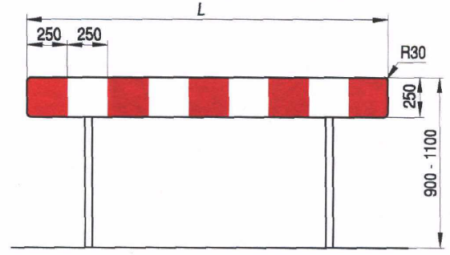 Rys. 2. Zapora pojedyncza szeroka U-20b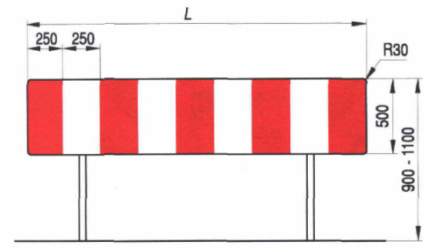 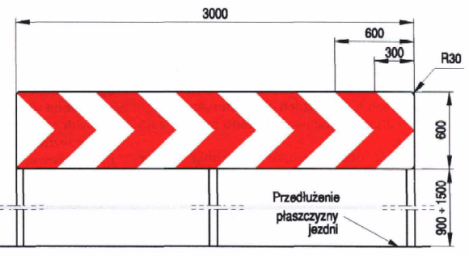 Rys. 3. Tablica prowadząca ciągła w prawo U-3c    Rys. 6. Ustawienie zapory drogowej U-20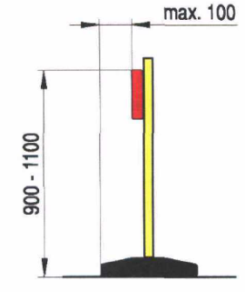 Rys. 7. Tablice kierujące U-21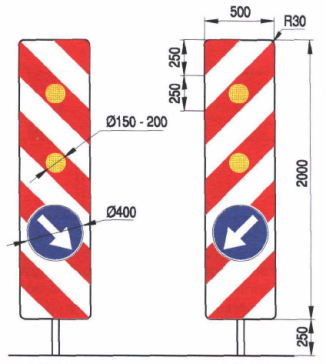 e) U-21e				                                         f) U-Rys. 8. Przykłady taśm ostrzegawczych U-22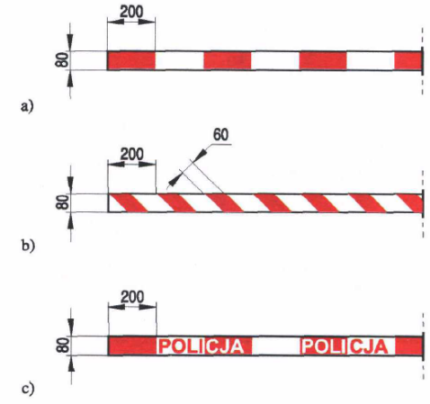 Rys. 9. Wzory pachołków drogowych U-23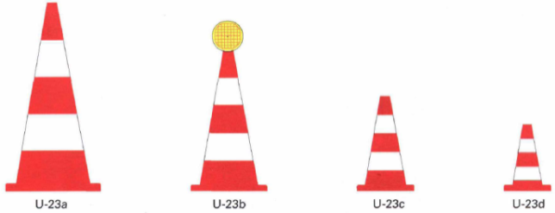 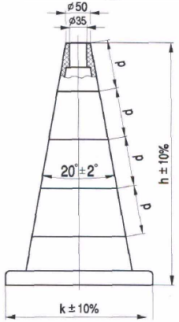 Rys. 10. Konstrukcja pachołka U-23 z wymiarami konstrukcyjnymi1. Tolerancja wysokości h = ± 10%      2. Tolerancje wymiarów podstawy k = ± 10%Pachołek pomocniczy U-23d o wysokości 300mm może nie posiadać otworu na lampę ostrzegawcząWymiary konstrukcyjne pachołkówRys. 11. Tablica uchylna z elementami odblaskowymi U-24Rys. 20. Przykład oznakowania miejsca krótkotrwałych robót na lewym pasie jezdni jednokierunkowej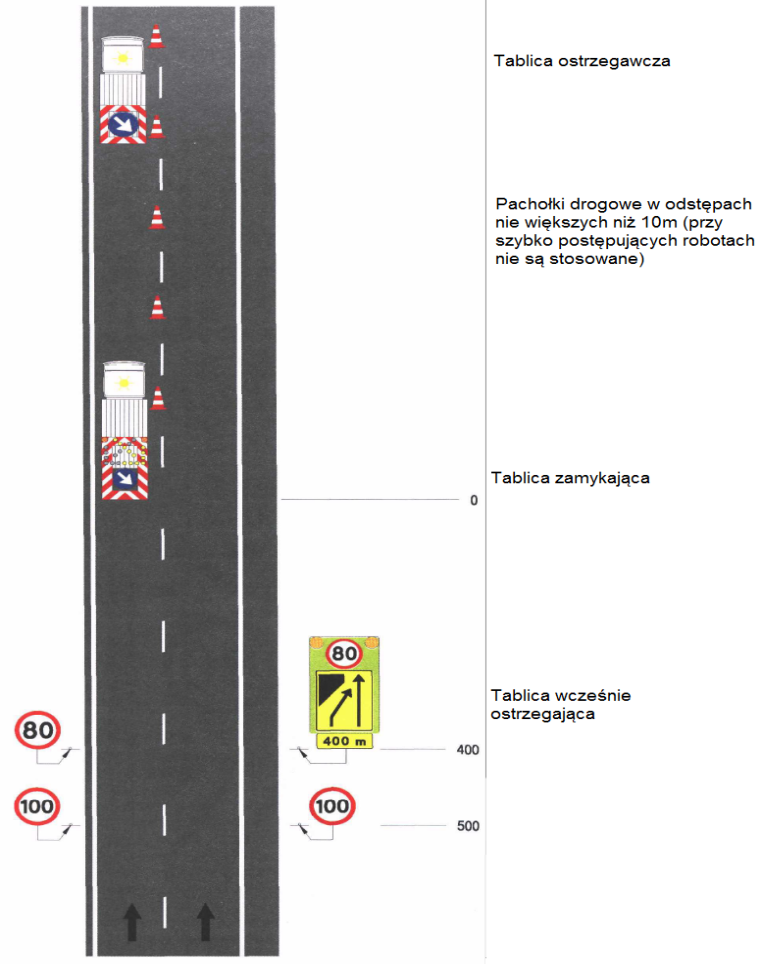 Rys. 21. Tablica wcześnie ostrzegająca U-27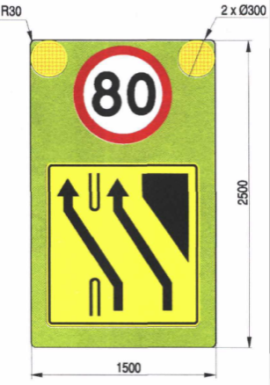 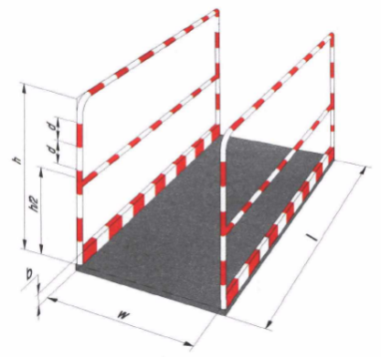                                                                                      Rys. 22. Kładka dla pieszych U-28D-01.02.01USUNIĘCIE DRZEW I KRZAKÓW1. WSTĘP	2. MATERIAŁY	3. SPRZĘT	4. TRANSPORT	5. WYKONANIE ROBÓT	6. KONTROLA JAKOŚCI ROBÓT	7. OBMIAR ROBÓT	8. ODBIÓR ROBÓT	9. PODSTAWA PŁATNOŚCI	10. PRZEPISY ZWIĄZANE	1. WSTĘP1.1.Przedmiot SST   Przedmiotem niniejszej specyfikacji technicznej (SST) są wymagania dotyczące wykonania i odbioru robót związanych z usunięciem drzew i krzaków.1.2. Zakres stosowania SST     Ogólna specyfikacja techniczna (SST) stanowi obowiązującą podstawę opracowania szczegółowej specyfikacji technicznej (SST) stosowanej jako dokument przetargowy i kontraktowy przy zlecaniu i realizacji robót na drogach 1.3. Zakres robót objętych SSTUstalenia zawarte w niniejszej specyfikacji dotyczą zasad prowadzenia robót związanych z usunięciem drzew i krzaków, wykonywanych w ramach robót przygotowawczych.1.4. Określenia podstawoweStosowane określenia podstawowe są zgodne z obowiązującymi, odpowiednimi polskimi normami oraz z definicjami podanymi w SST D-M-00.00.00 „Wymagania ogólne” pkt 1.4.1.5. Ogólne wymagania dotyczące robótOgólne wymagania dotyczące robót podano w SST D-M-00.00.00 „Wymagania ogólne” pkt 1.5.2. MATERIAŁY     nie występują.3. SPRZĘT	3.1. Ogólne wymagania dotyczące sprzętuOgólne wymagania dotyczące sprzętu podano w SST D-M-00.00.00 „Wymagania ogólne” pkt 3.3.2. Sprzęt do usuwania drzew i krzakówDo wykonywania robót związanych z usunięciem drzew i krzaków należy stosować:- piły mechaniczne, - specjalne maszyny przeznaczone do karczowania pni oraz ich usunięcia z pasa drogowego, - spycharki, - koparki lub ciągniki ze specjalnym osprzętem do prowadzenia prac związanych z wyrębem drzew.4. TRANSPORT4.1. Ogólne wymagania dotyczące transportuOgólne wymagania dotyczące transportu podano w SST D-M-00.00.00 „Wymagania ogólne” pkt 4.4.2. Transport pni i karpinyPnie, karpinę oraz gałęzie należy przewozić transportem samochodowym. Pnie przedstawiające wartość jako materiał użytkowy (np. budowlany, meblarski itp.) powinny być transportowane w sposób nie powodujący ich uszkodzeń.5. WYKONANIE ROBÓT5.1. Ogólne zasady wykonania robótOgólne zasady wykonania robót podano w SST D-M-00.00.00 „Wymagania ogólne” pkt 5.5.2. Zasady oczyszczania terenu z drzew i krzakówRoboty związane z usunięciem drzew i krzaków obejmują wycięcie i wykarczowanie drzew i krzaków, wywiezienie pni, karpiny i gałęzi poza teren budowy na wskazane miejsce, zasypanie dołów oraz ewentualne spalenie na miejscu pozostałości po wykarczowaniu. Teren pod budowę drogi w pasie robót ziemnych, w miejscach dokopów i w innych miejscach wskazanych w dokumentacji projektowej, powinien być oczyszczony z drzew i krzaków. Zgoda na prace związane z usunięciem drzew i krzaków powinna być uzyskana przez  Zamawiającego. Wycinkę drzew o właściwościach materiału użytkowego należy wykonywać w tzw. sezonie rębnym, ustalonym przez Inżyniera. W miejscach dokopów i tych wykopów, z których grunt jest przeznaczony do wbudowania w nasypy, teren należy oczyścić z roślinności, wykarczować pnie i usunąć korzenie tak, aby zawartość części organicznych w gruntach przeznaczonych do wbudowania w nasypy nie przekraczała 2%.W miejscach nasypów teren należy oczyścić tak, aby części roślinności nie znajdowały się na głębokości do  poniżej niwelety robót ziemnych i linii skarp nasypu, z wyjątkiem przypadków podanych w punkcie 5.3.Roślinność istniejąca w pasie robót drogowych, nie przeznaczona do usunięcia, powinna być przez Wykonawcę zabezpieczona przed uszkodzeniem. Jeżeli roślinność, która ma być zachowana, zostanie uszkodzona lub zniszczona przez Wykonawcę, to powinna być ona odtworzona na koszt Wykonawcy, w sposób zaakceptowany przez odpowiednie władze.5.3. Usunięcie drzew i krzakówPnie drzew i krzaków znajdujące się w pasie robót ziemnych, powinny być wykarczowane, za wyjątkiem następujących przypadków:a) w obrębie nasypów - jeżeli średnica pni jest mniejsza od  i istniejąca rzędna terenu w tym miejscu znajduje się co najmniej  od powierzchni projektowanej korony drogi albo powierzchni skarpy nasypu. Pnie pozostawione pod nasypami powinny być ścięte nie wyżej niż  ponad powierzchnią terenu. Powyższe odstępstwo od ogólnej zasady, wymagającej karczowania pni, nie ma zastosowania, jeżeli przewidziano stopniowanie powierzchni terenu pod podstawę nasypu,b) w obrębie wyokrąglenia skarpy wykopu przecinającego się z terenem. W tym przypadku pnie powinny być ścięte równo z powierzchnią skarpy albo poniżej jej poziomu.Poza miejscami wykopów doły po wykarczowanych pniach należy wypełnić gruntem przydatnym do budowy nasypów i zagęścić, zgodnie z wymaganiami zawartymi w SST D-02.00.00 „Roboty ziemne”. Doły w obrębie przewidywanych wykopów, należy tymczasowo zabezpieczyć przed gromadzeniem się w nich wody. Wykonawca ma obowiązek prowadzenia robót w taki sposób, aby drzewa przedstawiające wartość jako materiał użytkowy (np. budowlany, meblarski itp.) nie utraciły tej właściwości w czasie robót. Młode drzewa i inne rośliny przewidziane do ponownego sadzenia powinny być wykopane z dużą ostrożnością, w sposób który nie spowoduje trwałych uszkodzeń, a następnie zasadzone w odpowiednim gruncie.5.4. Zniszczenie pozostałości po usuniętej roślinnościSposób zniszczenia pozostałości po usuniętej roślinności powinien być zgodny z ustaleniami SST lub wskazaniami Inżyniera. Jeżeli dopuszczono przerobienie gałęzi na korę drzewną za pomocą specjalistycznego sprzętu, to sposób wykonania powinien odpowiadać zaleceniom producenta sprzętu. Nieużyteczne pozostałości po przeróbce powinny być usunięte przez Wykonawcę z terenu budowy. Jeżeli dopuszczono spalanie roślinności usuniętej w czasie robót przygotowawczych Wykonawca ma obowiązek zadbać, aby odbyło się ono z zachowaniem wszystkich wymogów bezpieczeństwa i odpowiednich przepisów. Zaleca się stosowanie technologii, umożliwiających intensywne spalanie, z powstawaniem małej ilości dymu, to jest spalanie w wysokich stosach albo spalanie w dołach z wymuszonym dopływem powietrza. Po zakończeniu spalania ogień powinien być całkowicie wygaszony, bez pozostawienia tlących się części. Jeżeli warunki atmosferyczne lub inne względy zmusiły Wykonawcę do odstąpienia od spalania lub jego przerwania, a nagromadzony materiał do spalenia stanowi przeszkodę w prowadzeniu innych prac, Wykonawca powinien usunąć go w miejsce tymczasowego składowania lub w inne miejsce zaakceptowane przez Inżyniera, w którym będzie możliwe dalsze spalanie. Pozostałości po spaleniu powinny być usunięte przez Wykonawcę z terenu budowy. Jeśli pozostałości po spaleniu, za zgodą Inżyniera, są zakopywane na terenie budowy, to powinny być one układane w warstwach. Każda warstwa powinna być przykryta warstwą gruntu. Ostatnia warstwa powinna być przykryta warstwą gruntu o grubości co najmniej  i powinna być odpowiednio wyrównana i zagęszczona. Pozostałości po spaleniu nie mogą być zakopywane pod rowami odwadniającymi ani pod jakimikolwiek obszarami, na których odbywa się przepływ wód powierzchniowych.6. KONTROLA JAKOŚCI ROBÓT6.1. Ogólne zasady kontroli jakości robótOgólne zasady kontroli jakości robót podano w SST D-M-00.00.00 „Wymagania ogólne” pkt 6.6.2. Kontrola robót przy usuwaniu drzew i krzakówSprawdzenie jakości robót polega na wizualnej ocenie kompletności usunięcia roślinności, wykarczowania korzeni i zasypania dołów. Zagęszczenie gruntu wypełniającego doły powinno spełniać odpowiednie wymagania określone w SST D-02.00.00 „Roboty ziemne”.7. OBMIAR ROBÓT7.1. Ogólne zasady obmiaru robótOgólne zasady obmiaru robót podano w SST D-M-00.00.00 „Wymagania ogólne” pkt 7.7.2. Jednostka obmiarowaJednostką obmiarową robót związanych z usunięciem drzew i krzaków jest:dla drzew	- sztuka,  -dla krzaków	- hektar.8. ODBIÓR ROBÓT8.1. Ogólne zasady odbioru robót   Ogólne zasady odbioru robót podano w SST D-M-00.00.00 „Wymagania ogólne” pkt 8.8.2. Odbiór robót zanikających i ulegających zakryciuOdbiorowi robót zanikających i ulegających zakryciu podlega sprawdzenie dołów po wykarczowanych pniach, przed ich zasypaniem.9. PODSTAWA PŁATNOŚCI9.1. Ogólne ustalenia dotyczące podstawy płatnościOgólne ustalenia dotyczące podstawy płatności podano w SST D-M-00.00.00 „Wymagania ogólne” pkt 9.9.2. Cena jednostki obmiarowejPłatność należy przyjmować na podstawie jednostek obmiarowych według pkt 7. Cena wykonania robót obejmuje:  - wycięcie i wykarczowanie drzew i krzaków, -wywiezienie pni, karpiny i gałęzi poza teren budowy lub przerobienie gałęzi na korę drzewną, względnie spalenie na miejscu pozostałości po wykarczowaniu, - zasypanie dołów, -uporządkowanie miejsca prowadzonych robót.10. przepisy związane  	nie występują.D-01.02.04ROZBIÓRKA ELEMENTÓW DRÓG, OGRODZEŃI PRZEPUSTÓW1. WSTĘP1.1.Przedmiot SSTPrzedmiotem niniejszej specyfikacji technicznej (SST) są wymagania dotyczące wykonania i odbioru robót związanych z rozbiórką elementów dróg, ogrodzeń i przepustów dla zadania pn: „wykonanie remontów cząstkowych podbudów, nawierzchni jezdni oraz chodników z elementów betonowych 
i kamiennych na  drogach gminnych  miasta Skarżyska – Kamiennej1.2. Zakres stosowania SSTSzczegółowa specyfikacja techniczna stosowana jest jako dokument przetargowy i kontraktowy przy zlecaniu  i realizacji robót wymieniowych w pkt. 1.11.3. Zakres robót objętych SSTUstalenia zawarte w niniejszej specyfikacji dotyczą zasad prowadzenia robót związanych z rozbiórką:warstw nawierzchni, -krawężników, obrzeży i oporników, -ścieków, - chodników, -ogrodzeń, -barier i poręczy, znaków drogowych, -przepustów: betonowych, żelbetowych, kamiennych, ceglanych itp.1.4. Określenia podstawoweStosowane określenia podstawowe są zgodne z obowiązującymi, odpowiednimi polskimi normami oraz z definicjami podanymi w SST D-M-00.00.00 „Wymagania ogólne” pkt 1.4.1.5. Ogólne wymagania dotyczące robótOgólne wymagania dotyczące robót podano w SST D-M-00.00.00 „Wymagania ogólne” pkt 1.5.2. MATERIAŁY2.1. Ogólne wymagania dotyczące materiałówOgólne wymagania dotyczące materiałów, ich pozyskiwania i składowania, podano w SST D-M-00.00.00 „Wymagania ogólne” pkt 2.2.2. Rusztowania       Rusztowania robocze przestawne przy rozbiórce przepustów mogą być wykonane z drewna lub rur stalowych w postaci:-rusztowań kozłowych, wysokości od 1,0 do , składających się z leżni z bali (np. 12,5 x ), nóg z krawędziaków (np. 7,6 x ), stężeń (np. 3,2 x ) i pomostu z desek, - rusztowań drabinowych, składających się z drabin (np. długości , szerokości ), usztywnionych stężeniami z desek (np. 3,2 x ), na których szczeblach (np. 3,2 x ) układa się pomosty z desek, - przestawnych klatek rusztowaniowych z rur stalowych średnicy od 38 do , o wymiarach klatek około 1,2 x  lub płaskich klatek rusztowaniowych (np. z rur stalowych średnicy  i kątowników 45 x 45 x  i 70 x 70 x ), o wymiarach klatek około 1,1 x , - rusztowań z rur stalowych średnicy od 33,5 do  połączonych łącznikami w ramownice i kratownice.	Rusztowanie należy wykonać z materiałów odpowiadających następującym normom:-drewno i tarcica wg PN-D-95017 [1], PN-D-96000 [2], PN-D-96002 [3] lub innej zaakceptowanej przez Inżyniera, - gwoździe wg BN-87/5028-12 [8], - rury stalowe wg PN-H-74219 [4], PN-H-74220 [5] lub innej zaakceptowanej przez Inżyniera, - kątowniki wg PN-H-93401[6], PN-H-93402 [7] lub innej zaakceptowanej przez Inżyniera.3. SPRZĘT3.1. Ogólne wymagania dotyczące sprzętuOgólne wymagania dotyczące sprzętu podano w SST D-M-00.00.00 „Wymagania ogólne” pkt 3.3.2. Sprzęt do rozbiórkiDo wykonania robót związanych z rozbiórką elementów dróg, ogrodzeń i przepustów może być wykorzystany sprzęt podany poniżej, lub inny zaakceptowany przez Inżyniera:spycharki, -ładowarki, -żurawie samochodowe, -samochody ciężarowe, -zrywarki, -młoty pneumatyczne,piły mechaniczne, -frezarki nawierzchni, -koparki.4. TRANSPORT4.1. Ogólne wymagania dotyczące transportuOgólne wymagania dotyczące transportu podano w SST D-M-00.00.00 „Wymagania ogólne” pkt 4.4.2. Transport materiałów z rozbiórki   Materiał z rozbiórki można przewozić dowolnym środkiem transportu.5. WYKONANIE ROBÓT5.1. Ogólne zasady wykonania robótOgólne zasady wykonania robót podano w SST D-M-00.00.00 „Wymagania ogólne” pkt 5.5.2. Wykonanie robót rozbiórkowychRoboty rozbiórkowe elementów dróg, ogrodzeń i przepustów obejmują usunięcie z terenu budowy wszystkich elementów wymienionych w pkt 1.3, zgodnie z dokumentacją projektową, SST lub wskazanych przez Inżyniera.Jeśli dokumentacja projektowa nie zawiera dokumentacji inwentaryzacyjnej lub/i rozbiórkowej, Inżynier może polecić Wykonawcy sporządzenie takiej dokumentacji, w której zostanie określony przewidziany odzysk materiałów. 	Roboty rozbiórkowe można wykonywać mechanicznie lub ręcznie w sposób określony w SST lub przez Inżyniera. W przypadku robót rozbiórkowych przepustu należy dokonać:-odkopania przepustu, - ew. ustawienia przenośnych rusztowań przy przepustach wyższych od około , - rozbicia elementów, których nie przewiduje się odzyskać, w sposób ręczny lub mechaniczny z ew. przecięciem prętów zbrojeniowych i ich odgięciem, - demontażu prefabrykowanych elementów przepustów (np. rur, elementów skrzynkowych, ramowych) z uprzednim oczyszczeniem spoin i częściowym usunięciu ław, względnie ostrożnego rozebrania konstrukcji kamiennych, ceglanych, klinkierowych itp. przy założeniu ponownego ich wykorzystania, - oczyszczenia rozebranych elementów, przewidzianych do powtórnego użycia  (z zaprawy, kawałków betonu, izolacji itp.) i ich posortowania.Wszystkie elementy możliwe do powtórnego wykorzystania powinny być usuwane bez powodowania zbędnych uszkodzeń. O ile uzyskane elementy nie stają się własnością Wykonawcy, powinien on przewieźć je na miejsce określone w SST lub wskazane przez Inżyniera. Elementy i materiały, które zgodnie z SST stają się własnością Wykonawcy, powinny być usunięte z terenu budowy. 	Doły (wykopy) powstałe po rozbiórce elementów dróg, ogrodzeń i przepustów znajdujące się w miejscach, gdzie zgodnie z dokumentacją projektową będą wykonane wykopy drogowe, powinny być tymczasowo zabezpieczone. W szczególności należy zapobiec gromadzeniu się w nich wody opadowej. 	Doły w miejscach, gdzie nie przewiduje się wykonania wykopów drogowych należy wypełnić, warstwami, odpowiednim gruntem do poziomu otaczającego terenu i zagęścić zgodnie z wymaganiami określonymi w SST D-02.00.00 „Roboty ziemne”.6. KONTROLA JAKOŚCI ROBÓT6.1. Ogólne zasady kontroli jakości robótOgólne zasady kontroli jakości robót podano w SST D-M-00.00.00 „Wymagania ogólne” pkt 6.6.2. Kontrola jakości robót rozbiórkowychKontrola jakości robót polega na wizualnej ocenie kompletności wykonanych robót rozbiórkowych oraz sprawdzeniu stopnia uszkodzenia elementów przewidzianych do powtórnego wykorzystania. 	Zagęszczenie gruntu wypełniającego ewentualne doły po usuniętych elementach nawierzchni, ogrodzeń i przepustów powinno spełniać odpowiednie wymagania określone w SST D-02.00.00 „Roboty ziemne”.7. OBMIAR ROBÓT7.1. Ogólne zasady obmiaru robótOgólne zasady obmiaru robót podano w SST D-M-00.00.00 „Wymagania ogólne”  pkt 7.7.2. Jednostka obmiarowaJednostką obmiarową robót związanych z rozbiórką elementów dróg i ogrodzeń jest: - dla nawierzchni i chodnika - m2 (metr kwadratowy), - dla krawężnika, opornika, obrzeża, ścieków prefabrykowanych, ogrodzeń, barier i poręczy - m (metr), - dla znaków drogowych - szt. (sztuka),dla przepustów i ich elementów  a) betonowych, kamiennych, ceglanych - m3 (metr sześcienny), b) prefabrykowanych betonowych, żelbetowych - m (metr).8. ODBIÓR ROBÓTOgólne zasady odbioru robót podano w SST D-M-00.00.00 „Wymagania ogólne” pkt 8.9. PODSTAWA PŁATNOŚCI9.1. Ogólne ustalenia dotyczące podstawy płatnościOgólne ustalenia dotyczące podstawy płatności podano w SST D-M-00.00.00 „Wymagania ogólne” pkt 9.9.2. Cena jednostki obmiarowejCena wykonania robót obejmuje:a) dla rozbiórki warstw nawierzchni:  - wyznaczenie powierzchni przeznaczonej do rozbiórki, - rozkucie i zerwanie nawierzchni, - ew. przesortowanie materiału uzyskanego z rozbiórki, w celu ponownego jej użycia, z ułożeniem na poboczu, - załadunek i wywiezienie materiałów z rozbiórki, - wyrównanie podłoża i uporządkowanie terenu rozbiórki;b) dla rozbiórki krawężników, obrzeży i oporników:  - odkopanie krawężników, obrzeży i oporników wraz z wyjęciem i oczyszczeniem, - - zerwanie podsypki cementowo-piaskowej i ew. ław, - załadunek i wywiezienie materiału z rozbiórki, - wyrównanie podłoża i uporządkowanie terenu rozbiórki;c) dla rozbiórki ścieku:   - odsłonięcie ścieku, - ręczne wyjęcie elementów ściekowych wraz z oczyszczeniem, - ew. przesortowanie materiału uzyskanego z rozbiórki, w celu ponownego jego użycia, z ułożeniem na poboczu, - zerwanie podsypki cementowo-piaskowej, - uzupełnienie i wyrównanie podłoża, - załadunek i wywóz materiałów z rozbiórki, - uporządkowanie terenu rozbiórki;d) dla rozbiórki chodników: - ręczne wyjęcie płyt chodnikowych, lub rozkucie i zerwanie innych materiałów chodnikowych, - ew. przesortowanie materiału uzyskanego z rozbiórki w celu ponownego jego użycia, z ułożeniem na poboczu, - zerwanie podsypki cementowo-piaskowej, - załadunek i wywiezienie materiałów z rozbiórki, - wyrównanie podłoża i uporządkowanie terenu rozbiórki;e) dla rozbiórki ogrodzeń: - demontaż elementów ogrodzenia, - odkopanie i wydobycie słupków wraz z fundamentem, -  zasypanie dołów po słupkach z zagęszczeniem do uzyskania Is 1,00 wg BN-77/8931-12 [9], - ew. przesortowanie materiału uzyskanego z rozbiórki, w celu ponownego jego użycia, z ułożeniem w stosy na poboczu, - załadunek i wywiezienie materiałów z rozbiórki, - uporządkowanie terenu rozbiórki;f) dla rozbiórki barier i poręczy: - demontaż elementów bariery lub poręczy, - odkopanie i wydobycie słupków wraz z fundamentem, - zasypanie dołów po słupkach wraz z zagęszczeniem do uzyskania Is 1,00 wg BN-77/8931-12 [9], - załadunek i wywiezienie materiałów z rozbiórki, - uporządkowanie terenu rozbiórki;g) dla rozbiórki znaków drogowych: - demontaż tablic znaków drogowych ze słupków, - odkopanie i wydobycie słupków, - zasypanie dołów po słupkach wraz z zagęszczeniem do uzyskania Is 1,00 wg BN-77/8931-12 [9], - załadunek i wywiezienie materiałów z rozbiórki, - uporządkowanie terenu rozbiórki;h) dla rozbiórki przepustu: - odkopanie przepustu, fundamentów, ław, umocnień itp., - ew. ustawienie rusztowań i ich późniejsze rozebranie, - rozebranie elementów przepustu, - sortowanie i pryzmowanie odzyskanych materiałów, - załadunek i wywiezienie materiałów z rozbiórki, - zasypanie dołów (wykopów) gruntem z zagęszczeniem do uzyskania Is 1,00 wg BN-77/8931-12 [9], - uporządkowanie terenu rozbiórki.10. PRZEPISY ZWIĄZANENormyD-03.02.01aREGULACJA PIONOWA
STUDZIENEK KANALIZACYJNYCH
STUDNI I ZAWORÓW	SPIS TREŚCIWSTĘP	MATERIAŁY	SPRZĘT	TRANSPORT	WYKONANIE ROBÓT	KONTROLA JAKOŚCI ROBÓT	OBMIAR ROBÓT	ODBIÓR ROBÓT	PODSTAWA PŁATNOŚCI	PRZEPISY ZWIĄZANE	Specyfikacja  technicznaSTĘPPrzedmiot SSTPrzedmiotem niniejszej szczegółowej specyfikacji technicznej (SST) są wymagania dotyczące wykonania i odbioru robót związanych z wykonaniem regulacji pionowej urządzeń instalacji podziemnych.Zakres stosowania SSTOgólna specyfikacja techniczna stanowi dokument przetargowy i kontraktowy przy zlecaniu i realizacji robót polegających na „Wykonanie remontów cząstkowych podbudów, nawierzchni jezdni oraz chodników z elementów betonowych i kamiennych na  drogach gminnych  miasta Skarżyska – Kamiennej”. Zakres robót objętych SST Ustalenia zawarte w niniejszej specyfikacji dotyczą zasad prowadzenia robót związanych z wykonaniem i odbiorem przy powierzchniowej regulacji pionowej instalacji podziemnych - studzienek kanalizacyjnych (np. studzienek rewizyjnych, wpustów ulicznych, studni oraz zaworów.Określenia podstawoweStudzienka kanalizacyjna - urządzenie połączone z kanałem, przeznaczone do kontroli lub prawidłowej eksploatacji kanału.Studzienka rewizyjna (kontrolna) - urządzenie do kontroli kanałów nieprzełazowych, ich konserwacji i przewietrzania. Wpust uliczny (wpust ściekowy, studzienka ściekowa) - urządzenie do przejęcia wód opadowych z powierzchni i odprowadzenia poprzez przykanalik do kanalizacji deszczowej lub ogólnospławnej.Właz studzienki - element żeliwny przeznaczony do przykrycia podziemnych studzienek rewizyjnych, umożliwiający dostęp do urządzeń kanalizacyjnych.Kratka ściekowa - urządzenie, przez które wody opadowe przedostają się od góry do wpustu ulicznego.Zawory- urządzenia służące do zamykania przepływu wody, gazuPozostałe określenia podstawowe są zgodne z obowiązującymi, odpowiednimi polskimi normami i z definicjami podanymi w OST D-M-00.00.00 „Wymagania ogólne” [1] pkt 1.4.1.5. Ogólne wymagania dotyczące robótOgólne wymagania dotyczące robót podano w OST D-M-00.00.00 „Wymagania ogólne” [1] pkt 1.5.MATERIAŁYOgólne wymagania dotyczące materiałów      Ogólne wymagania dotyczące materiałów, ich pozyskiwania i składowania, podano w OST D-M-00.00.00 „Wymagania ogólne” [1] pkt 2.Materiały do wykonania regulacji pionowej instalacji podziemnychDo przypowierzchniowej regulacji urządzeń należy użyć: materiały otrzymane z rozbiórki studzienki oraz z rozbiórki otaczającej nawierzchni, nadające się do ponownego wbudowania,materiały nowe, będące materiałem uzupełniającym, tego samego typu, gatunku i wymiarów, jak materiał rozbiórkowy, odpowiadaj ące wymaganiom:SST D-03.02.01 [2] w przypadku materiałów do naprawy studzienki,  - SST, wymienionych w pkcie 5.6 niniejszej specyfikacji, w przypadku materiałów potrzebnych do ułożenia nowej nawierzchni.SPRZĘTOgólne wymagania dotyczące sprzętuOgólne wymagania dotyczące sprzętu podano w OST D-M-00.00.00 „Wymagania ogólne” [1] pkt 3.Sprzęt stosowany do wykonania regulacji pionowej uszkodzonej studzienki kanalizacyjnejWykonawca przystępujący do wykonania naprawy, powinien wykazać się możliwością korzystania z następuj ącego sprzętu:  piły tarczowej, -młota pneumatycznego, -sprężarki powietrza, -dźwigu samochodowego, -zagęszczarki wibracyjnej, -sprzętu pomocniczego (szczotka, łopata, szablon itp.).TRANSPORTOgólne wymagania dotyczące transportuOgólne wymagania dotyczące transportu podano w OST D-M-00.00.00 „Wymagania ogólne” [1] pkt 4.Transport materiałówTransport nowych materiałów do wykonania naprawy, powinien odpowiadać wymaganiom określonym w:SST D-03.02.01 [2], w przypadku materiałów do naprawy instalacji, b) SST, wymienionych w pkcie 5.6 niniejszej specyfikacji, w przypadku materiałów wykorzystywanych do wykonania nowej nawierzchni.WYKONANIE ROBÓTOgólne zasady wykonania robótOgólne zasady wykonania robót podano w OST D-M-00.00.00 „Wymagania ogólne” [1] pkt 5.Regulacja urządzeń instalacji podziemnychRegulacja urządzeń podziemnych występuje, gdy różnica poziomów pomiędzy:  włazem ulicznym a górną powierzchnią warstwy ścieralnej nawierzchni wynosi powyżej 1,5 cm, - zaworem a górną powierzchnią nawierzchni wynosi powyżej 1 cm.Zasady wykonania regulacji pionowejWykonanie regulacji obejmuje:   roboty przygotowawcze    -wyznaczenie powierzchni podlegającej naprawie,wykonanie regulacji      -regulację urządzenia, -ułożenie nowej nawierzchni.Roboty przygotowawczeustaleniu sposobu regulacji urządzenia, -określeniu stanu nawierzchni w bezpośrednim otoczeniu urządzenia,rozeznaniu możliwości wykorzystania dotychczasowych elementów urządzenia.Powierzchnia przeznaczona do wykonania naprawy powinna obejmować cały obszar nawierzchni wokół regulowanego urządzenia. Powierzchni tej należy nadać kształt prostokątnej figury geometrycznej. Powierzchnię przeznaczoną do wykonania naprawy akceptuje Inżynier.Wykonanie regulacji wysokościJeżeli dokumentacja projektowa lub SST nie przewiduje inaczej, to wykonanie przypowierzchniowej regulacji wysokości urządzenia, pod warunkiem zaakceptowania przez Inżyniera, obejmuje:zdjęcie przykrycia (pokrywy, włazu, kratki ściekowej, zaworu) urządzenia podziemnego,rozebranie nawierzchni:  - ręczne (dłutami, haczykami z drutu, młotkami brukarskimi, ew. drągami stalowymi itp. - w przypadku nawierzchni typu kostkowego), -mechaniczne (w przypadku nawierzchni typu monolitycznego, np. nawierzchni asfaltowej, betonowej) - z pionowym wycięciem krawędzi uszkodzenia piłą tarczową i rozebraniem konstrukcji jezdni przy pomocy młotów pneumatycznych, drągów stalowych itp., 3.  rozebranie górnej części urządzenia (np. części żeliwnych, płyt żelbetowych pod studzienką, kręgów podporowych itp.), 4. zebranie i odwiezienie lub odrzucenie elementów nawierzchni i gruzu na pobocze, chodnik lub miejsce składowania, z posortowaniem i zabezpieczeniem materiału przydatnego do dalszych robót, 5. podjęcie końcowej decyzji o sposobie regulacji i wykorzystaniu istniejących materiałów, 6. sprawdzenie stanu konstrukcji studzienki i oczyszczenie górnej części studzienki (np. nasady wpustu, komina włazowego) z ew. uzupełnieniem ubytków,  7.  poziomowanie górnej części komina włazowego, nasady wpustu itp. przy użyciu zaprawy cementowo- piaskowej, a w przypadku uszkodzeń większych - wykonanie deskowania oraz ułożenie i zagęszczeniemieszanki betonowej klasy co najmniej B20, według wymiarów dostosowanych do rodzaju uszkodzenia i poziomu powierzchni (jezdni, chodnika, pasa dzielącego itp.), a także rozebranie deskowania, 8. osadzenie urządzenia z wykorzystaniem istniejących lub nowych materiałów oraz ew. wyrównaniem zaprawą cementową.Ułożenie nowej nawierzchniDo nawierzchni należy użyć, w największym zakresie, materiał otrzymany z rozbiórki, nadaj ący się do ponownego wbudowania. Nowy uzupełniany materiał powinien być jak najbardziej zbliżony do materiału starego. Zmiany konstrukcji jezdni mogą być dokonane pod warunkiem akceptacji Inżyniera. Przy wykonywaniu podbudowy należy zwracać szczególną uwagę na poprawne jej zagęszczenie wokół komina i kołnierza studzienki. Przy nawierzchni asfaltowej, powierzchnie styku części żeliwnych lub metalowych powinny być pokryte asfaltem. W zależności od rodzaju nawierzchni istniejącej, poszczególne wykonywane podbudowy i warstwy ścieralne muszą odpowiadać wymaganiom określonym w specyfikacjach technicznych dla danego rodzaju nawierzchni i podbudowy. W przypadku konieczności wymiany krawężnika, naprawiony krawężnik powinien odpowiadać wymaganiom OST D-08.01.01+02 [13].KONTROLA JAKOŚCI ROBÓTOgólne zasady kontroli jakości robótOgólne zasady kontroli jakości robót podano w OST D-M-00.00.00 „Wymagania ogólne” [1] pkt 6.Badania przed przystąpieniem do robótPrzed przystąpieniem do robót Wykonawca powinien:    - uzyskać wymagane dokumenty, dopuszczające wyroby budowlane do obrotu i powszechnego stosowania (certyfikaty na znak bezpieczeństwa, aprobaty techniczne, certyfikaty zgodności, deklaracje zgodności, ew. badania materiałów wykonane przez dostawców itp.), -sprawdzić cechy zewnętrzne gotowych materiałów z tworzyw i prefabrykowanych.Wszystkie dokumenty oraz wyniki badań Wykonawca przedstawia Inżynierowi do akceptacji.Badania w czasie robótCzęstotliwość oraz zakres badań i pomiarów, które należy wykonać w czasie robót podaje tablica 1.Tablica 1. Częstotliwość oraz zakres badań i pomiarów w czasie robótBadania wykonanych robótPo zakończeniu robót należy sprawdzić wizualnie: wygląd zewnętrzny wykonanej regulacji w zakresie wyglądu, kształtu, wymiarów, desenia nawierzchni typu kostkowego, - poprawność profilu podłużnego i poprzecznego, nawiązującego do otaczającej nawierzchni i umożliwiaj ącego spływ powierzchniowy wód.OBMIAR ROBÓTOgólne zasady obmiaru robót   Ogólne zasady obmiaru robót podano w OST D-M-00.00.00 „Wymagania ogólne” [1] pkt 7.Jednostka obmiarowa   Jednostką obmiarową jest 1 obiekt wykonanej naprawionej studzienki lub zaworuODBIÓR ROBÓTOgólne zasady odbioru robótOgólne zasady odbioru robót podano w OST D-M-00.00.00 „Wymagania ogólne” [1] pkt 8. Roboty uznaje się za wykonane zgodnie z dokumentacją projektową, SST i wymaganiami Inżyniera, jeżeli wszystkie pomiary i badania z zachowaniem tolerancji wg pkt 6 dały wyniki pozytywne.Odbiór robót zanikających i ulegających zakryciu  Odbiorowi robót zanikających i ulegających zakryciu podlegają:  - roboty rozbiórkowe, -regulacja studzienki, zaworu. Odbiór tych robót powinien być zgodny z wymaganiami pktu 8.2 D-M-00.00.00 „Wymagania ogólne” [1] oraz niniejszej SST.PODSTAWA PŁATNOŚCIOgólne ustalenia dotyczące podstawy płatnościOgólne ustalenia dotyczące podstawy płatności podano w OST D-M-00.00.00 [1] „Wymagania ogólne” pkt 9.Cena jednostki obmiarowejCena wykonania regulacji pionowej studzienki obejmuje:    - prace pomiarowe i roboty przygotowawcze, -oznakowanie robót, -roboty rozbiórkowe, -dostarczenie materiałów i sprzętu, -wykonanie naprawy studzienki, -ułożenie nawierzchni, -odwiezienie nieprzydatnych materiałów rozbiórkowych na składowisko, -przeprowadzenie pomiarów i badań wymaganych w niniejszej specyfikacji technicznej, -odwiezienie sprzętu.D-04.04.00PODBUDOWA  Z  KRUSZYW.WYMAGANIA OGÓLNE1. WSTĘP1.1. Przedmiot SSTPrzedmiotem niniejszej specyfikacji technicznej (SST) są wymagania ogólne dotyczące wykonania i odbioru robót związanych z wykonywaniem podbudowy  z kruszyw stabilizowanych mechanicznie dla zadania pn: „wykonanie remontów cząstkowych podbudów, nawierzchni jezdni oraz chodników z elementów betonowych i kamiennych na  drogach gminnych  miasta Skarżyska – Kamiennej”.1.2. Zakres stosowania SSTSzczegółowa specyfikacja techniczna stosowana jest jako dokument przetargowy i kontraktowy przy zlecaniu  i realizacji robót wymieniowych w pkt. 1.1.1.3. Zakres robót objętych SSTUstalenia zawarte w niniejszej specyfikacji dotyczą zasad prowadzenia robót związanych 
z wykonywaniem podbudów z kruszyw stabilizowanych mechanicznie wg PN-S-06102 [21]  i obejmują SST:D-04.04.02 Podbudowa z kruszywa łamanego stabilizowanego mechanicznie, Podbudowę z kruszyw stabilizowanych mechanicznie wykonuje się, zgodnie z ustaleniami podanymi  w dokumentacji projektowej, jako podbudowę pomocniczą i podbudowę zasadniczą wg Katalogu typowych konstrukcji nawierzchni podatnych i półsztywnych [31].1.4. Określenia podstawowe1.4.1. Stabilizacja mechaniczna - proces technologiczny, polegający na odpowiednim zagęszczeniu 
w optymalnej wilgotności kruszywa o właściwie dobranym uziarnieniu.1.4.2. Pozostałeokreślenia podstawowe są zgodne z obowiązującymi, odpowiednimi polskimi normami oraz z definicjami podanymi w SST D-M-00.00.00 „Wymagania ogólne” pkt 1.4 oraz w SST dotyczących poszczególnych rodzajów podbudów z kruszyw stabilizowanych mechanicznie: D-04.04.02 Podbudowa z kruszywa łamanego stabilizowanego mechanicznie,1.5. Ogólne wymagania dotyczące robótOgólne wymagania dotyczące robót podano w SST D-M-00.00.00 „Wymagania ogólne” pkt 1.5.2. materiały2.1. Ogólne wymagania dotyczące materiałów          Ogólne wymagania dotyczące materiałów, ich pozyskiwania i składowania, podano w SST D-M-00.00.00 „Wymagania ogólne” pkt 2.2.2. Rodzaje materiałów       Materiały stosowane do wykonania podbudów z kruszyw stabilizowanych mechanicznie podano w SST dotyczących poszczególnych rodzajów podbudów: D-04.04.02 Podbudowa z kruszywa łamanego stabilizowanego mechanicznie,2.3. Wymagania dla materiałów2.3.1. Uziarnienie kruszywa         Krzywa uziarnienia kruszywa, określona według PN-B-06714-15 [3] powinna leżeć między krzywymi granicznymi pól dobrego uziarnienia podanymi na rysunku 1.Rysunek 1. Pole dobrego uziarnienia kruszyw przeznaczonych na podbudowy  wykonywane metodą stabilizacji mechanicznej1-2  kruszywo na podbudowę zasadniczą (górną warstwę) lub podbudowę jednowarstwową1-3  kruszywo na podbudowę pomocniczą (dolną warstwę)Krzywa uziarnienia kruszywa powinna być ciągła i nie może przebiegać od dolnej krzywej granicznej uziarnienia do górnej krzywej granicznej uziarnienia na sąsiednich sitach. Wymiar największego ziarna kruszywa nie może przekraczać 2/3 grubości warstwy układanej jednorazowo.2.3.2. Właściwości kruszywa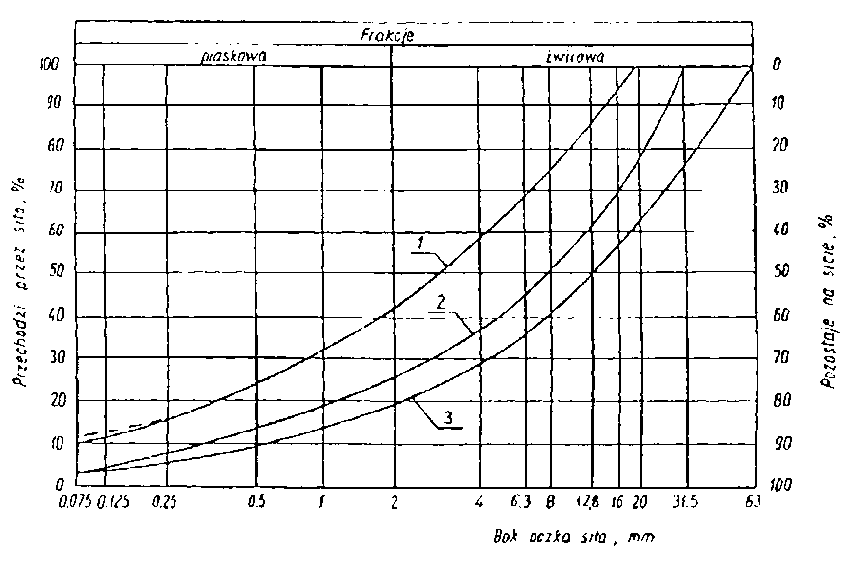 Kruszywa powinny spełniać wymagania określone w tablicy 1.Tablica 1.2.3.3. Materiał na warstwę odsączającą       Na warstwę odsączającą stosuje się:- żwir i mieszankę wg PN-B-11111 [14], -piasek wg PN-B-11113 [16].2.3.4. Materiał na warstwę odcinającąNa warstwę odcinającą stosuje się:        - piasek wg PN-B-11113 [16], -miał wg PN-B-11112 [15],  - geowłókninę o masie powierzchniowej powyżej 200 g/m wg aprobaty technicznej.2.3.5. Materiały do ulepszania właściwości kruszyw        Do ulepszania właściwości kruszyw stosuje się:   - cement portlandzki wg PN-B-19701 [17], -wapno wg PN-B-30020 [19], -popioły lotne wg PN-S-96035 [23],- żużel granulowany wg PN-B-23006 [18].  Dopuszcza się stosowanie innych spoiw pod warunkiem uzyskania równorzędnych efektów ulepszania kruszywa i po zaakceptowaniu przez Inżyniera. Rodzaj i ilość dodatku ulepszającego należy przyjmować zgodnie z PN-S-06102 [21].2.3.6. Woda  Należy stosować wodę wg PN-B-32250 [20].3. sprzęt3.1. Ogólne wymagania dotyczące sprzętuOgólne wymagania dotyczące sprzętu podano w SST D-M-00.00.00 „Wymagania ogólne” pkt 3.3.2. Sprzęt do wykonania robótWykonawca przystępujący do wykonania podbudowy z kruszyw stabilizowanych mechanicznie  powinien wykazać się możliwością korzystania z następującego sprzętu:a) mieszarek do wytwarzania mieszanki, wyposażonych w urządzenia dozujące wodę. Mieszarki powinny zapewnić wytworzenie jednorodnej mieszanki o wilgotności optymalnej,  b)równiarek albo układarek do rozkładania mieszanki, c) walców ogumionych i stalowych wibracyjnych lub statycznych do zagęszczania. W miejscach trudno dostępnych powinny być stosowane zagęszczarki płytowe, ubijaki mechaniczne lub małe walce wibracyjne.4. transport4.1. Ogólne wymagania dotyczące transportuOgólne wymagania dotyczące transportu podano w SST D-M-00.00.00 „Wymagania ogólne” pkt 4.4.2. Transport materiałówKruszywa można przewozić dowolnymi środkami transportu w warunkach zabezpieczających je przed zanieczyszczeniem, zmieszaniem z innymi materiałami, nadmiernym wysuszeniem i zawilgoceniem. Transport cementu powinien odbywać się zgodnie z BN-88/6731-08 [24]. Transport pozostałych materiałów powinien odbywać się zgodnie z wymaganiami norm przedmiotowych.5. wykonanie robót5.1. Ogólne zasady wykonania robótOgólne zasady wykonania robót podano w SST D-M-00.00.00 „Wymagania ogólne” pkt 5.5.2. Przygotowanie podłożaPodłoże pod podbudowę powinno spełniać wymagania określone w  SST D-02.00.00 „Roboty ziemne”.Podbudowa powinna być ułożona na podłożu zapewniającym nieprzenikanie drobnych cząstek gruntu do podbudowy. Warunek nieprzenikania należy sprawdzić wzorem:			  5		(1)w którym:D15 -	wymiar boku oczka sita, przez które przechodzi 15% ziarn warstwy podbudowy lub warstwy odsączającej, w milimetrach,d85 -	wymiar boku oczka sita, przez które przechodzi 85% ziarn gruntu podłoża,  w milimetrach.Jeżeli warunek (1) nie może być spełniony, należy na podłożu ułożyć warstwę odcinającą lub odpowiednio dobraną geowłókninę. Ochronne właściwości geowłókniny, przeciw przenikaniu drobnych cząstek gruntu, wyznacza się z warunku:			  1,2		(2)w którym:d50 -	wymiar boku oczka sita, przez które przechodzi 50 % ziarn gruntu podłoża,    w milimetrach,O90 -	umowna średnica porów geowłókniny odpowiadająca wymiarom frakcji gruntu zatrzymująca się na geowłókninie w ilości 90% (m/m); wartość parametru 090 powinna być podawana przez producenta geowłókniny.Paliki lub szpilki do prawidłowego ukształtowania podbudowy powinny być wcześniej przygotowane. Paliki lub szpilki powinny być ustawione w osi drogi i w rzędach równoległych do osi drogi, lub w inny sposób zaakceptowany przez Inżyniera. Rozmieszczenie palików lub szpilek powinno umożliwiać naciągnięcie sznurków lub linek do wytyczenia robót w odstępach nie większych niż co 10 m.5.3. Wytwarzanie mieszanki kruszywaMieszankę kruszywa o ściśle określonym uziarnieniu i wilgotności optymalnej należy wytwarzać w mieszarkach gwarantujących otrzymanie jednorodnej mieszanki. Ze względu na konieczność zapewnienia jednorodności nie dopuszcza się wytwarzania mieszanki przez mieszanie poszczególnych frakcji na drodze. Mieszanka po wyprodukowaniu powinna być od razu transportowana na miejsce wbudowania w taki sposób, aby nie uległa rozsegregowaniu i wysychaniu.5.4. Wbudowywanie i zagęszczanie mieszankiMieszanka kruszywa powinna być rozkładana w warstwie o jednakowej grubości, takiej, aby jej ostateczna grubość po zagęszczeniu była równa grubości projektowanej. Grubość pojedynczo układanej warstwy nie może przekraczać 20 cm po zagęszczeniu. Warstwa podbudowy powinna być rozłożona w sposób zapewniający osiągnięcie wymaganych spadków i rzędnych wysokościowych. Jeżeli podbudowa składa się z więcej niż jednej warstwy kruszywa, to każda warstwa powinna być wyprofilowana i zagęszczona z zachowaniem wymaganych spadków i rzędnych wysokościowych. Rozpoczęcie budowy każdej następnej warstwy może nastąpić po odbiorze poprzedniej warstwy przez Inżyniera. Wilgotność mieszanki kruszywa podczas zagęszczania powinna odpowiadać wilgotności optymalnej, określonej według próby Proctora, zgodnie z PN-B-04481 [1] (metoda II). Materiał nadmiernie nawilgocony, powinien zostać osuszony przez mieszanie i napowietrzanie. Jeżeli wilgotność mieszanki kruszywa jest niższa od optymalnej o 20% jej wartości, mieszanka powinna być zwilżona określoną ilością wody i równomiernie wymieszana. W przypadku, gdy wilgotność mieszanki kruszywa jest wyższa od optymalnej o 10% jej wartości, mieszankę należy osuszyć. 	Wskaźnik zagęszczenia podbudowy wg BN-77/8931-12 [29] powinien odpowiadać przyjętemu poziomowi wskaźnika nośności podbudowy wg tablicy 1, lp. 11.5.5. Odcinek próbnyJeżeli w SST przewidziano konieczność wykonania odcinka próbnego, to co najmniej na 3 dni przed rozpoczęciem robót, Wykonawca powinien wykonać odcinek próbny w celu:- stwierdzenia czy sprzęt budowlany do mieszania, rozkładania i zagęszczania kruszywa   jest właściwy,  - określenia grubości warstwy materiału w stanie luźnym,  koniecznej do uzyskania wymaganej grubości warstwy po zagęszczeniu, - określenia liczby przejść sprzętu zagęszczającego, potrzebnej do uzyskania wymaganego wskaźnika zagęszczenia.Na odcinku próbnym  Wykonawca powinien użyć takich materiałów oraz sprzętu do mieszania, rozkładania i zagęszczania, jakie będą stosowane do wykonywania podbudowy. Powierzchnia odcinka próbnego powinna wynosić od 400 do 800 m2. Odcinek próbny powinien być zlokalizowany w miejscu wskazanym przez Inżyniera. Wykonawca może przystąpić do wykonywania podbudowy po zaakceptowaniu odcinka próbnego przez Inżyniera.	5.6. Utrzymanie podbudowy Podbudowa po wykonaniu, a przed ułożeniem następnej warstwy, powinna być utrzymywana w dobrym stanie.  Jeżeli Wykonawca będzie wykorzystywał, za zgodą Inżyniera, gotową podbudowę do ruchu budowlanego, to jest obowiązany naprawić wszelkie uszkodzenia podbudowy, spowodowane przez ten ruch. Koszt napraw wynikłych z niewłaściwego utrzymania podbudowy obciąża Wykonawcę robót. 6. kontrola jakości robót6.1. Ogólne zasady kontroli jakości robótOgólne zasady kontroli jakości robót podano w SST D-M-00.00.00 „Wymagania ogólne” pkt 6.6.2. Badania przed przystąpieniem do robótPrzed przystąpieniem do robót Wykonawca powinien wykonać badania kruszyw  przeznaczonych do wykonania robót i przedstawić wyniki tych badań Inżynierowi w celu akceptacji materiałów. Badania te powinny obejmować wszystkie właściwości określone w pkt 2.3 niniejszej SST.6.3. Badania w czasie robót6.3.1. Częstotliwość oraz zakres badań i pomiarów         Częstotliwość oraz zakres badań  podano w tablicy 2.Tablica 2. Częstotliwość ora zakres  badań przy budowie podbudowy z kruszyw	   stabilizowanych mechanicznie6.3.2. Uziarnienie mieszankiUziarnienie mieszanki powinno być zgodne z wymaganiami podanymi w pkt 2.3. Próbki należy pobierać w sposób losowy, z rozłożonej warstwy, przed jej zagęszczeniem. Wyniki badań powinny być na bieżąco przekazywane Inżynierowi.6.3.3. Wilgotność mieszanki Wilgotność mieszanki powinna odpowiadać wilgotności optymalnej, określonej według próby Proctora, zgodnie z PN-B-04481 [1] (metoda II), z tolerancją +10% -20%. Wilgotność należy określić według PN-B-06714-17 [5].6.3.4. Zagęszczenie podbudowyZagęszczenie każdej warstwy powinno odbywać się aż do osiągnięcia wymaganego wskaźnika zagęszczenia.Zagęszczenie podbudowy należy sprawdzać według BN-77/8931-12 [30]. W przypadku, gdy przeprowadzenie badania jest niemożliwe ze względu na gruboziarniste kruszywo, kontrolę zagęszczenia należy oprzeć na metodzie obciążeń płytowych, wg BN-64/8931-02 [27] i nie rzadziej niż raz na 5000 m2, lub według zaleceń Inżyniera. Zagęszczenie podbudowy stabilizowanej mechanicznie należy uznać za prawidłowe, gdy stosunek wtórnego modułu E2 do pierwotnego modułu odkształcenia E1 jest nie większy od 2,2 dla każdej warstwy konstrukcyjnej podbudowy.				   2,26.3.5. Właściwości kruszywaBadania kruszywa powinny obejmować ocenę wszystkich właściwości określonych w pkt 2.3.2. 	Próbki do badań pełnych powinny być pobierane przez Wykonawcę w sposób losowy w obecności Inżyniera.6.4. Wymagania dotyczące cech geometrycznych podbudowy 6.4.1. Częstotliwość oraz zakres pomiarów. Częstotliwość oraz zakres pomiarów dotyczących cech geometrycznych podbudowy  podano w  tablicy 3.Tablica 3. Częstotliwość oraz zakres pomiarów wykonanej podbudowy z kruszywa stabilizowanego mechanicznie*) Dodatkowe pomiary spadków poprzecznych i ukształtowania osi w planie należy wykonać w punktach głównych łuków poziomych.6.4.2. Szerokość podbudowy       Szerokość podbudowy nie może różnić się od szerokości projektowanej o więcej niż +10 cm, -5 cm. Na jezdniach bez krawężników szerokość podbudowy powinna być większa od szerokości warstwy wyżej leżącej o co najmniej 25 cm lub o wartość wskazaną w dokumentacji projektowej.6.4.3. Równość podbudowy        Nierówności podłużne podbudowy należy mierzyć 4-metrową łatą lub planografem, zgodnie z BN-68/8931-04 [28]. Nierówności poprzeczne podbudowy należy mierzyć 4-metrową łatą.     Nierówności podbudowy  nie mogą przekraczać:    -  10 mm dla podbudowy zasadniczej, -   20 mm dla podbudowy pomocniczej.6.4.4. Spadki poprzeczne podbudowy Spadki poprzeczne podbudowy na prostych i łukach powinny być zgodne z dokumentacją projektową,  z tolerancją  0,5 %.6.4.5. Rzędne wysokościowe podbudowy       Różnice pomiędzy rzędnymi wysokościowymi podbudowy i rzędnymi projektowanymi nie powinny przekraczać + 1 cm, -2 cm.6.4.6. Ukształtowanie osi podbudowy i ulepszonego podłoża            Oś podbudowy w planie nie może być przesunięta w stosunku do osi projektowanej o więcej niż  5 cm.6.4.7. Grubość podbudowy i ulepszonego podłożaGrubość podbudowy nie może się  różnić od grubości projektowanej o więcej niż:- dla podbudowy zasadniczej   10%, - - dla podbudowy pomocniczej +10%, -15%.6.4.8. Nośność podbudowy      moduł odkształcenia wg BN-64/8931-02 [27] powinien być zgodny z podanym w tablicy 4,   - ugięcie sprężyste wg BN-70/8931-06 [29] powinno być zgodne z podanym w tablicy 4.Tablica 4. Cechy podbudowy6.5. Zasady postępowania z wadliwie wykonanymi odcinkami podbudowy 6.5.1. Niewłaściwe cechy geometryczne podbudowy           Wszystkie powierzchnie podbudowy, które wykazują większe odchylenia od  określonych w punkcie 6.4 powinny być naprawione przez spulchnienie lub zerwanie do głębokości co najmniej 10 cm, wyrównane i powtórnie zagęszczone. Dodanie nowego materiału bez spulchnienia wykonanej warstwy jest niedopuszczalne.     Jeżeli szerokość podbudowy jest mniejsza od szerokości projektowanej o więcej niż 5 cm i nie zapewnia podparcia warstwom wyżej leżącym, to Wykonawca powinien na własny koszt poszerzyć podbudowę przez spulchnienie warstwy na pełną grubość do połowy szerokości pasa ruchu, dołożenie materiału i powtórne zagęszczenie.6.5.2. Niewłaściwa grubość podbudowy            Na wszystkich powierzchniach wadliwych pod względem grubości, Wykonawca wykona naprawę podbudowy. Powierzchnie powinny być naprawione przez spulchnienie lub wybranie warstwy na odpowiednią głębokość, zgodnie z decyzją Inżyniera, uzupełnione nowym materiałem o odpowiednich właściwościach, wyrównane i ponownie zagęszczone. Roboty te Wykonawca wykona na własny koszt. Po wykonaniu tych robót nastąpi ponowny pomiar i ocena grubości warstwy, według wyżej podanych zasad, na koszt Wykonawcy.6.5.3. Niewłaściwa nośność podbudowy           Jeżeli nośność podbudowy będzie mniejsza od wymaganej, to Wykonawca wykona wszelkie roboty niezbędne do zapewnienia wymaganej nośności, zalecone przez Inżyniera. Koszty tych dodatkowych robót poniesie Wykonawca podbudowy tylko wtedy, gdy zaniżenie nośności podbudowy wynikło z niewłaściwego wykonania robót przez Wykonawcę podbudowy.7. OBMIAR ROBÓT7.1. Ogólne zasady obmiaru robótOgólne zasady obmiaru robót podano w SST D-M-00.00.00 „Wymagania ogólne” pkt 7.7.2. Jednostka obmiarowaJednostką obmiarową jest  m2 (metr kwadratowy) podbudowy  z kruszywa stabilizowanego mechanicznie.8. ODBIÓR ROBÓTOgólne zasady odbioru robót podano w SST D-M-00.00.00 „Wymagania ogólne” pkt 8. Roboty uznaje się za zgodne z dokumentacją projektową, SST i wymaganiami Inżyniera, jeżeli wszystkie pomiary i badania z zachowaniem tolerancji wg pkt 6 dały wyniki pozytywne.9. PODSTAWA PŁATNOŚCI9.1. Ogólne ustalenia dotyczące podstawy płatnościOgólne ustalenia dotyczące podstawy płatności podano w SST D-M-00.00.00 „Wymagania ogólne” pkt 9.9.2. Cena jednostki obmiarowejZakres czynności objętych ceną jednostkową 1 m2 podbudowy z kruszywa stabilizowanego mechanicznie, podano w OST:D-04.04.01 Podbudowa z kruszywa naturalnego stabilizowanego mechanicznie,D-04.04.02 Podbudowa z kruszywa łamanego stabilizowanego mechanicznie,D-04.04.03 Podbudowa z żużla wielkopiecowego stabilizowanego mechanicznie.10. przepisy związane10.1. Normy10.2. Inne dokumentyKatalog typowych konstrukcji nawierzchni podatnych i półsztywnych, IBDiM - Warszawa 1997.D – 04.04.02a PODBUDOWA  Z  MIESZANKI  KRUSZYWA  NIEZWIĄZANEGO1. Wstęp1.1. Przedmiot SSTPrzedmiotem niniejszej szczególowej specyfikacji technicznej (SST) są wymagania dotyczące wykonania i odbioru robót związanych z wykonaniem podbudowy pomocniczej z mieszanki kruszywa niezwiązanego.1.2. Zakres stosowania SSTSzczegółowa specyfikacja techniczna (SST) jest materiałem do wykonania i odbioru robót budowlanych (ST) stosowanej jako dokument przetargowy i kontraktowy przy zlecaniu i realizacji robót na drogach i ulicach w ramach realizacji inwestycji pn. „wykonanie remontów cząstkowych podbudów, nawierzchni jezdni oraz chodników z elementów betonowych i kamiennych na  drogach gminnych  miasta Skarżyska – Kamiennej”. .1.3. Zakres robót objętych SSTUstalenia zawarte w niniejszej specyfikacji dotyczą zasad prowadzenia robót związanych z wykonaniem i odbiorem podbudowy pomocniczej z mieszanki kruszywa niezwiązanego, tj. ziarnistego materiału o określonym składzie, w procesie technologicznym, polegającym na odpowiednim zagęszczeniu przy optymalnej wilgotności mieszanki.Mieszanka niezwiązana może być wytworzona z kruszyw naturalnych, sztucznych, kruszyw z recyklingu oraz mieszanin tych kruszyw w określonych proporcjach. Podbudowa pomocnicza, stanowiąca dolną część konstrukcji nawierzchni drogowej, zapewnia przenoszenie obciążeń z podbudowy zasadniczej na podłoże.Podbudowa pomocnicza z mieszanki kruszywa niezwiązanego może być wykonywana w konstrukcji  drogi obciążonej ruchem kategorii KR1÷KR6.1.4. Określenia podstawowe1.4.1. Mieszanka niezwiązana – ziarnisty materiał, zazwyczaj o określonym składzie ziarnowym (od d=0 do D), który jest stosowany do wykonania ulepszonego podłoża gruntowego oraz warstw konstrukcji nawierzchni dróg. Mieszanka niezwiązana może być wytworzona z kruszyw naturalnych, sztucznych, z recyklingu lub mieszaniny tych kruszyw w określonych proporcjach.1.4.2. Kategoria – charakterystyczny poziom właściwości kruszywa lub mieszanki niezwiązanej, wyrażony, jako przedział wartości lub wartość graniczna. Nie ma zależności pomiędzy kategoriami różnych właściwości.1.4.3. Kruszywo – materiał ziarnisty stosowany w budownictwie, który może być naturalny, sztuczny lub z recyklingu.1.4.4. Kruszywo naturalne – kruszywo ze złóż naturalnych pochodzenia mineralnego, które może być poddane wyłącznie obróbce mechanicznej. Kruszywo naturalne jest uzyskiwane z mineralnych surowców naturalnych występujących w przyrodzie, jak żwir, piasek, żwir kruszony, kruszywo z mechanicznie rozdrobnionych skał, nadziarna żwirowego lub otoczaków.1.4.5. Kruszywo sztuczne – kruszywo pochodzenia mineralnego, uzyskiwane w wyniku procesu przemysłowego obejmującego obróbkę termiczną lub inną modyfikację. Do kruszywa sztucznego zalicza się w szczególności kruszywo z żużli: wielkopiecowych, stalowniczych i pomiedziowych.1.4.6. Kruszywo z recyklingu – kruszywo powstałe w wyniku przeróbki materiału zastosowanego uprzednio w budownictwie.1.4.7. Kruszywo kamienne – kruszywo z mineralnych surowców jak żwir kruszony, mechanicznie rozdrobnione skały, nadziarno żwirowe.1.4.8. Kruszywo żużlowe z żużla wielkopiecowego – kruszywo składające się głównie ze skrystalizowanych krzemianów lub glinokrzemianów wapnia i magnezu uzyskanych przez powolne schładzanie powietrzem ciekłego żużla wielkopiecowego. Proces chłodzenia może odbywać się przy kontrolowanym dodawaniu wody. Chłodzony powietrzem żużel wielkopiecowy twardnieje dzięki reakcji hydraulicznej lub karbonatyzacji.1.4.9. Kruszywo żużlowe z żużla stalowniczego – kruszywo składające się głównie ze skrystalizowanego krzemianu wapnia i ferrytu zawierającego CaO, SiO2, MgO oraz tlenek żelaza. Kruszywo otrzymuje się przez powolne schładzanie powietrzem ciekłego żużla stalowniczego. Proces chłodzenia może odbywać się przy kontrolowanym dodawaniu wody. 1.4.10. Kategoria ruchu (KR1 ÷ KR6) – obciążenie drogi ruchem samochodowym, wyrażone w osiach obliczeniowych (100 kN) według „Katalogu typowych konstrukcji nawierzchni podatnych i półsztywnych”. Generalna Dyrekcja Dróg Publicznych – Instytut Badawczy Dróg i MSSTów, Warszawa 1997 [26].1.4.11. Kruszywo grube (wg PN-EN 13242) – oznaczenie kruszywa o wymiarach ziaren d (dolnego) równym lub większym niż  oraz D (górnego) większym niż .1.4.12. Kruszywo drobne (wg PN-EN 13242) – oznaczenie kruszywa o wymiarach ziaren d równym 0 oraz D równym  lub mniejszym. 1.4.13. Kruszywo o ciągłym uziarnieniu (wg PN-EN 13242) – kruszywo stanowiące mieszankę kruszyw grubych i drobnych, w której D jest większe niż .1.4.14. Destrukt asfaltowy – materiał drogowy pochodzący z frezowania istniejących warstw z mieszanek mineralno-asfaltowych (mma) lub z przekruszenia kawałków warstw nawierzchni asfaltowych oraz niewbudowanych partii mma, który zSSTał ujednorodniony pod względem składu oraz co najmniej przesiany, w celu odrzucenia dużych kawałków mma (nadziarno nie większe od 1,4 D mieszanki niezwiązanej).1.4.15. Kruszywa słabe – kruszywo przewidziane do zastosowania w mieszance przeznaczonej do wykonywania warstw nawierzchni drogowej lub podłoża ulepszonego, które charakteryzuje się różnicami w uziarnieniu przed i po 5-krotnym zagęszczeniu metodą Proctora, przekraczającymi ± 8%. Uziarnienie kruszywa należy sprawdzać na sitach przewidzianych do kontroli uziarnienia wg PN-EN 13285 i niniejszej SST. O zakwalifikowaniu kruszywa do kruszyw słabych decyduje największa różnica wartości przesiewów na jednym z sit kontrolnych. 1.4.16. Podbudowa – dolna część konstrukcji nawierzchni drogi, służąca do przenoszenia obciążeń z ruchu na podłoże. Podbudowa może składać się z podbudowy zasadniczej i pomocniczej, które mogą być wykonywane w kilku warstwach technologicznych.W przypadku wzmacniania, konstrukcję istniejącej nawierzchni drogi uważa się za podbudowę.1.4.17. Podbudowa pomocnicza – warstwa zapewniająca przenoszenie obciążeń z warstwy podbudowy zasadniczej na warstwę podłoża. Podbudowa pomocnicza może składać się z kilku warstw o różnych właściwościach.1.4.18. Symbole i skróty dodatkowe% m/m   procent masy,NR         brak konieczności badania danej cechy,CRB       kalifornijski wskaźnik nośności, %SDV   obszar  uziarnienia,  w  którym  powinna  się mieścić  krzywa  uziarnienia mieszanki (S)  deklarowana przez dSSTawcę/producenta,k            współczynnik filtracji, oznaczony wg ISO/TS 17892-11:2004 [23],D15	wymiar boku oczka sita w mm, przez które przechodzi 15% (m/m) ziaren mieszanki, z której wykonano warstwę podłoża lub nawierzchni,d85       wymiar boku oczka sita w mm, przez które przechodzi 85% (m/m) ziaren gruntu podłoża,d50       wymiar boku oczka sita w mm, przez które przechodzi 50% (m/m) ziaren gruntu podłoża,O90        umowna  średnica porów geowłókniny lub geotkaniny,  odpowiadająca wymiarom frakcji gruntu (podłoża), zatrzymującego się na geowłókninie/geotkaninie w ilości 90% (m/m); wartość parametru O90 powinna być podawana przez producenta geowłókniny,ZKP	zakładowa kontrola produkcji.1.4.19. Pozostałe określenia podstawowe są zgodne z obowiązującymi, odpowiednimi polskimi normami i z definicjami podanymi w SST D-M-00.00.00 „Wymagania ogólne” [1], pkt 1.4.1.5. Ogólne wymagania dotyczące robót   Ogólne wymagania dotyczące robót podano w SST D-M-00.00.00 „Wymagania ogólne” [1], pkt 1.5.2. Materiały 2.1. Ogólne wymagania dotyczące materiałów  Ogólne wymagania dotyczące materiałów, ich pozyskiwania i składowania, podano w SST D-M-00.00.00 „Wymagania ogólne” [1], pkt 2.2.2. Materiały do wykonania robót2.2.1.  Zgodność materiałów z dokumentacją projektową     Materiały do wykonania robót powinny być zgodne z ustaleniami dokumentacji projektowej lub ST.2.2.2. Materiały wchodzące w skład mieszankiMateriałami stosowanymi do wytwarzania mieszanek z kruszywa niezwiązanego są: - kruszywo, - woda do zraszania kruszywa.2.2.3. KruszywaDo mieszanek można stosować następujące rodzaje kruszyw:a) kruszywo naturalne lub sztuczne, b) kruszywo z recyklingu, c) połączenie kruszyw wymienionych w punktach a) i b) z określeniem proporcji kruszyw z a) i b) z dokładnością ± 5% m/m.Wymagania wobec kruszywa do warstwy podłoża ulepszonego przedstawia tablica 1. Mieszanki o górnym wymiarze ziaren (D) większym niż  nie są objęte normą PN-EN 13285 [20] i niniejszą SST.Tablica 1. Wymagania według WT-4 [24] i PN-EN 13242 [19] wobec kruszyw do mieszanek niezwiązanych w warstwie podbudowy pomocniczej Skróty użyte w tablicy: Kat. – kategoria właściwości,  Dekl – Deklarowana, wsk. – wskaźnik, wsp. – współczynnik, roz. -rozdział2.2.4. Woda do zraszania kruszywaDo zraszania kruszywa należy stosować wodę nie zawierającą składników wpływających szkodliwie na mieszankę kruszywa, ale umożliwiającą właściwe zagęszczenie mieszanki niezwiązanej.3. Sprzęt3.1. Ogólne wymagania dotyczące sprzętuOgólne wymagania dotyczące sprzętu podano w SST  D-M-00.00.00 „Wymagania ogólne” [1], pkt 3.3.2. Sprzęt stosowany do wykonania robótPrzy wykonywaniu robót Wykonawca w zależności od potrzeb, powinien wykazać się możliwością korzystania ze sprzętu dostosowanego do przyjętej metody robót, jak:a) mieszarki do wytwarzania mieszanki kruszywa, wyposażone w urządzenia dozujące wodę, które powinny zapewnić wytworzenie jednorodnej mieszanki o wilgotności optymalnej, b) układarki lub równiarki do rozkładania mieszanki kruszywa niezwiązanego, c) walce ogumione i stalowe wibracyjne lub statyczne do zagęszczania mieszanki, d) zagęszczarki płytowe, ubijaki mechaniczne lub małe walce wibracyjne, do stosowania w miejscach trudno dostępnych.Sprzęt powinien odpowiadać wymaganiom określonym w dokumentacji projektowej, ST, instrukcjach producentów lub propozycji Wykonawcy i powinien być zaakceptowany przez Inżyniera.4. Transport4.1. Ogólne wymagania dotyczące transportu Ogólne wymagania dotyczące transportu podano w SST D-M-00.00.00 „Wymagania ogólne” [1],  pkt 4.4.2. Transport materiałówMateriały sypkie (kruszywa) można przewozić dowolnymi środkami transportu, w warunkach zabezpieczających je przed  zanieczyszczeniem, zmieszaniem z innymi materiałami i nadmiernym zawilgoceniem. 	Woda może być dostarczana wodociągiem lub przewoźnymi zbiornikami wody.5. Wykonanie robót5.1. Ogólne zasady wykonania robótOgólne zasady wykonania robót podano w SST D-M-00.00.00 „Wymagania ogólne” [1], pkt 5.5.2. Zasady wykonywania robótSposób wykonania robót powinien być zgodny z dokumentacją projektową i ST. W przypadku braku wystarczających danych można korzystać z ustaleń podanych w niniejszej specyfikacji oraz z informacji podanych w załącznikach.Podstawowe czynności przy wykonaniu robót obejmują:roboty przygotowawcze,  2. projektowanie mieszanki, 3. odcinek próbny, 4. wbudowanie mieszanki, 5. roboty wykończeniowe.5.3. Roboty przygotowawczePrzed przystąpieniem do robót należy, na podstawie dokumentacji projektowej,  ST lub wskazań Inżyniera:- ustalić lokalizację robót, - przeprowadzić obliczenia i pomiary niezbędne do szczegółowego wytyczenia robót oraz ustalenia danych wysokościowych, - usunąć przeszkody utrudniające wykonanie robót, - wprowadzić oznakowanie drogi na okres robót, - zgromadzić materiały i sprzęt potrzebne do rozpoczęcia robót.Można dodatkowo korzystać z SST D-01.00.00 [2] przy robotach przygotowawczych oraz z SST D-02.00.00 [3] przy występowaniu robót ziemnych. 5.4. Projektowanie mieszanki kruszywa niezwiązanego5.4.1. Postanowienia ogólne Przed przystąpieniem do robót, w terminie uzgodnionym z Inżynierem, Wykonawca dostarczy Inżynierowi do akceptacji projekt składu mieszanki kruszywa niezwiązanego oraz wyniki badań laboratoryjnych poszczególnych składników i próbki materiałów pobrane w obecności Inżyniera do wykonania badań kontrolnych przez Inżyniera. Projektowanie mieszanki polega na doborze kruszywa do mieszanki oraz ilości wody. Procedura projektowa powinna być oparta na próbach laboratoryjnych i/lub polowych przeprowadzonych na tych samych składnikach, z tych samych źródeł i o takich samych właściwościach, jak te które będą stosowane do wykonania podbudowy pomocniczej. Skład mieszanki projektuje się zgodnie z wymaganiami wobec mieszanek niezwiązanych do podbudowy pomocniczej, określonych w tablicy 4. Wartości graniczne i tolerancje zawierają rozrzut wynikający z pobierania i dzielenia próbki, przedział ufności (precyzja w porównywalnych warunkach) oraz nierównomierności warunków wykonawczych. Mieszanki kruszyw powinny być tak produkowane i składowane, aby wykazywały zachowanie jednakowych właściwości, spełniając wymagania z tablicy 4. Mieszanki kruszyw powinny być jednorodnie wymieszane i powinny charakteryzować się równomierną wilgotnością. Kruszywa powinny odpowiadać wymaganiom tablicy 1, przy czym w mieszankach wyprodukowanych z różnych kruszyw, każdy ze składników musi spełniać wymagania tablicy 1.Przy projektowaniu mieszanek kruszyw z recyklingu można ustalać skład  mieszanek, wzorując się na przykładach podanych w załączniku 1.5.4.2. Wymagania wobec mieszanekW warstwach podbudowy pomocniczej można stosować następujące mieszanki kruszyw:0/31,5 mm,     2. 0/45 mm, 3. 0/63 mm.Wymagania wobec mieszanek przeznaczonych do podbudowy pomocniczej, podane w tablicy 4, odnośnie wrażliwości na mróz warstw z mieszanek kruszyw, dotyczą badania materiału po pięciokrotnym zagęszczeniu w aparacie Proctora według PN-EN 13286-2 [21]. Zawartość pyłów w mieszankach kruszyw do warstwy podbudowy pomocniczej, określana wg PN-EN 933-1 [8], powinna być zgodna z wymaganiami tablicy 4. W przypadku słabych kruszyw, zawartość pyłów w mieszance kruszyw należy również badać i deklarować, po pięciokrotnym zagęszczeniu metodą Proctora. Zawartość pyłów w takiej mieszance po pięciokrotnym zagęszczeniu metodą Proctora powinna również spełniać wymagania podane w tablicy 4. Nie określa się wymagania wobec minimalnej zawartości pyłów < w mieszankach kruszyw do warstwy podbudowy pomocniczej. Zawartość nadziarna w mieszankach kruszyw, określana według PN-EN 933-1 [8] powinna spełniać wymagania podane w tablicy 4. W przypadku słabych kruszyw decyduje zawartość nadziarna w mieszance kruszyw po pięciokrotnym zagęszczeniu metodą Proctora. Uziarnienie mieszanek kruszyw o wymiarach ziaren D od 0 do  należy określić według PN-EN 933-1 [8]. Krzywe uziarnienia mieszanki kruszyw do podbudowy pomocniczej powinny zawierać się w obszarze między krzywymi granicznymi uziarnienia przedstawionymi na rysunkach 1÷3, odpowiednio dla każdego rodzaju mieszanki. Na rysunkach 1÷3 pokazano również (liniami przerywanymi SDV) obszar uziarnienia, w którym powinna się mieścić krzywa uziarnienia mieszanki (S) deklarowana przez dSSTawcę/producenta. W przypadku słabych kruszyw uziarnienie mieszanki kruszyw należy również badać i deklarować, po pięciokrotnym zagęszczeniu metodą Proctora. Kryterium przydatności takiej mieszanki, pod względem uziarnienia, jest spełnione, jeżeli uziarnienie mieszanki po pięciokrotnym zagęszczeniu metodą Proctora mieści się w krzywych granicznych podanych na odpowiednich rysunkach 1÷3.  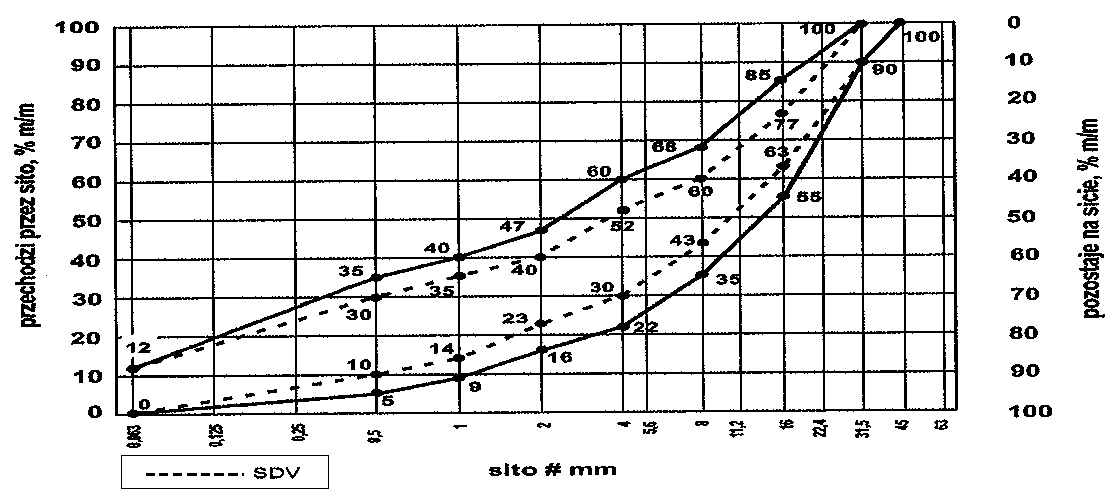 Rys. 1. Krzywe graniczne uziarnienia mieszanki kruszywa niezwiązanego 0/31,5 mm do warstw podbudowy pomocniczej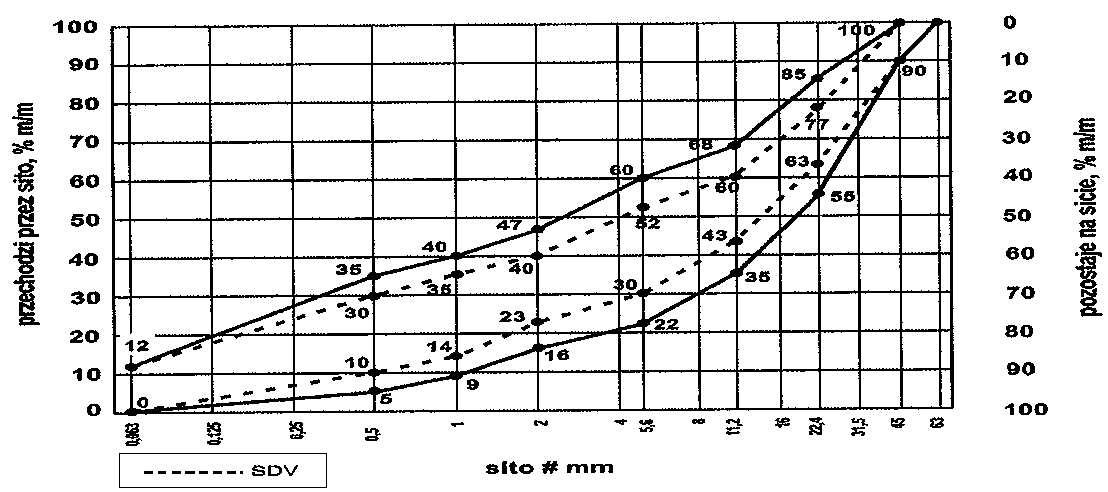 Rys. 2. Krzywe graniczne uziarnienia mieszanki kruszywa niezwiązanego 0/45 mm do warstw podbudowy pomocniczej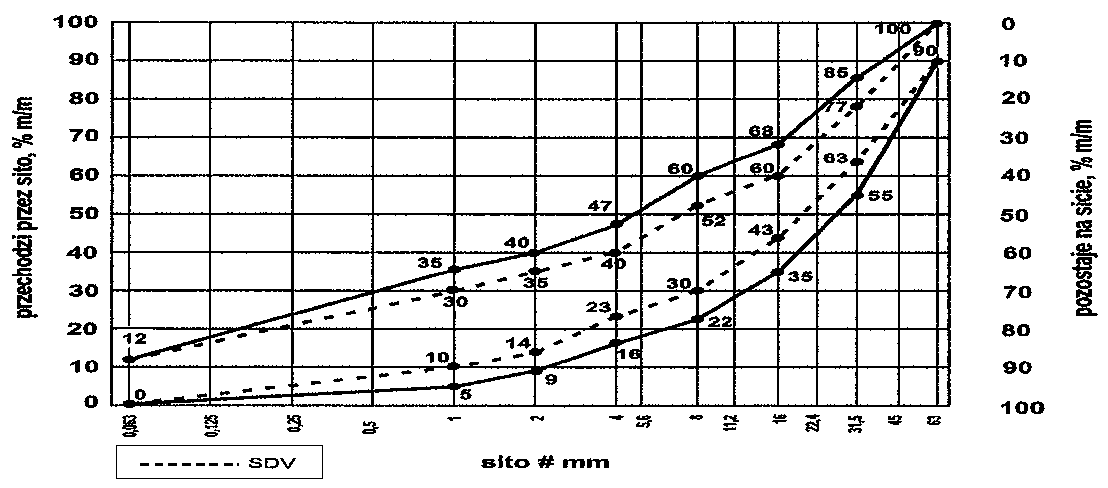 Rys. 3. Krzywe graniczne uziarnienia mieszanki kruszywa niezwiązanego 0/63 mm do warstw podbudowy pomocniczejOprócz wymagań podanych na rysunkach od 1 do 3, wymaga się aby 90% uziarnień mieszanek zbadanych w ramach ZKP w okresie 6 miesięcy spełniało wymagania kategorii podanych w tablicach 2 i 3, aby zapewnić jednorodność i ciągłość uziarnienia mieszanek.Tablica 2. Wymagania wobec jednorodności uziarnienia na sitach kontrolnych – porównanie z deklarowaną przez producenta wartością (S). Wymagania dotyczą produkowanej i dSSTarczanej mieszanki. Jeśli mieszanka zawiera nadmierną zawartość ziaren słabych, wymaganie dotyczy deklarowanego przez producenta uziarnienia mieszanki po pięciokrotnym zagęszczeniu metodą ProctoraKrzywa uziarnienia (S) deklarowana przez producenta mieszanek powinna nie tylko mieścić się w odpowiednich krzywych uziarnienia (rys. 1÷3) ograniczonych przerywanymi liniami (SDV) z uwzględnieniem dopuszczalnych tolerancji podanych w tab. 2, ale powinna spełniać także wymagania ciągłości uziarnienia zawarte w tablicy 3.Tablica 3. Wymagania wobec ciągłości uziarnienia na sitach kontrolnych – różnice w przesiewach podczas badań kontrolnych produkowanych mieszanek	Mieszanki kruszyw stosowane do warstw podbudów pomocniczych powinny spełniać wymagania wg tablicy 4. Wymagania wobec mieszanek przeznaczonych do warstw podbudowy pomocniczej odnośnie wrażliwości na mróz (wskaźnik SE), dotyczą badania materiału po pięciokrotnym zagęszczeniu metoda Proctora według PN-EN 13286-2 [21]. Nie stawia się wymagań wobec wodoprzepuszczalności zagęszczonej mieszanki niezwiązanej do podbudowy pomocniczej, o ile szczegółowe rozwiązania konstrukcyjne nie przewidują tego. Zawartość wody w mieszankach kruszyw i gruntach powinna odpowiadać wymaganej zawartości wody w trakcie wbudowywania i zagęszczania określonej według  PN-EN 13286-2 [21], w granicach podanych w tablicy 4. Badanie CBR mieszanek do podbudowy pomocniczej należy wykonać na mieszance zagęszczonej do wskaźnika zagęszczenia Is = 1,0 i po 96 godzinach przechowywania jej w wodzie. CBR należy oznaczyć wg PN-EN 13286-47 [22], a wymaganie przyjąć wg tablicy 4.Istotne cechy środowiskoweZgodnie z dotychczasowymi doświadczeniami, dotyczącymi stosowania w drogownictwie mieszanek z kruszyw naturalnych oraz gruntów, można je zaliczyć do wyrobów budowlanych, które nie oddziaływają szkodliwie na środowisko. Większość substancji niebezpiecznych określonych w dyrektywie Rady 76/769/EWG zazwyczaj nie występuje w takich mieszankach. W przypadku stosowania w mieszankach kruszyw w stosunku do których brak jest jeszcze ustalonych zasad, np. kruszywa z recyklingu i kruszywa z pewnych odpadów przemysłowych, zaleca się zachowanie SSTrożności. Przydatność takich kruszyw, jeśli jest to wymagane, może być oceniona zgodnie z wymaganiami w miejscu ich stosowania. W przypadkach wątpliwych należy uzyskać ocenę ekologiczną takiej mieszanki przez właściwe jednostki. Wymagania wobec mieszanek W tablicy 4 przedstawia się zbiorcze zestawienie wymagań wobec mieszanek kruszywa niezwiązanego w warstwie podbudowy pomocniczej.Tablica 4. Wymagania wobec  mieszanek kruszywa niezwiązanego w warstwie podbudowy pomocniczejSkróty użyte w tablicy: Kat. – kategoria właściwości,   wsk. – wskaźnik, wsp. – współczynnik*) Gdy wartości obliczone z 1,4D oraz d/2 nie są dokładnymi wymiarami sit serii ISO 565/R20, należy przyjąć następny niższy wymiar sita. Jeśli D=90 mm należy przyjąć wymiar sita  jako wartość nadziarna.**) Procentowa zawartość ziaren przechodzących przez sito D może być większa niż 99% masy, ale w takich przypadkach dSSTawca powinien zadeklarować typowe uziarnienie.***) Badanie wskaźnika piaskowego SE należy wykonać na mieszance po pięciokrotnym zagęszczeniu metodą Proctora wg PN-EN 13286-2 [21].5.5. Odcinek próbnyJeżeli w ST przewidziano potrzebę wykonania odcinka próbnego, to przed rozpoczęciem robót, w terminie uzgodnionym z Inżynierem, Wykonawca powinien wykonać odcinek próbny w celu: 1. stwierdzenia czy właściwy jest sprzęt budowlany do produkcji mieszanki oraz jej rozkładania i zagęszczania,  2. określenia grubości wykonywanej warstwy w stanie luźnym, koniecznej do uzyskania wymaganej grubości warstwy po zagęszczeniu, 3. określenia liczby przejść sprzętu zagęszczającego, potrzebnej do uzyskania wymaganego wskaźnika zagęszczenia wykonywanej warstwy.Na odcinku próbnym Wykonawca powinien użyć takich materiałów oraz sprzętu do mieszania, rozkładania i zagęszczania, jakie będą stosowane do wykonania warstwy. Powierzchnia odcinka próbnego powinna wynosić od 400  do . Odcinek próbny powinien być zlokalizowany w miejscu wskazanym przez Inżyniera.Wykonawca może przystąpić do wykonywania warstwy po zaakceptowaniu odcinka próbnego przez Inżyniera.5.6. Przygotowanie podłoża pod podbudowę pomocniczą5.6.1. Rodzaje podłoża pod podbudową pomocniczą z kruszywa niezwiązanegoW zależności od ustaleń dokumentacji projektowej, podbudowę pomocniczą z kruszywa niezwiązanego można układać na:  podłożu gruntowym, - warstwie odsączającej, - podłożu ulepszonym.W zależności od potrzeb może wystąpić jeszcze potrzeba wykonania warstwy odcinającej.5.6.2.  Przygotowanie podłoża gruntowegoJeśli dokumentacja projektowa przewiduje ułożenie podbudowy pomocniczej na podłożu gruntowym, to powinno ono spełniać wymagania określone w SST D-04.01.01 „Koryto wraz z profilowaniem i zagęszczeniem podłoża” [4] i SST D-02.00.00 „Roboty ziemne” [3]. Podłoże powinno być przygotowane zgodnie z wymaganiami określonymi w dokumentacji projektowej i ST. Wykonawca powinien przystąpić do wykonania koryta oraz profilowania i zagęszczania podłoża gruntowego bezpośrednio przed rozpoczęciem robót związanych z wykonaniem warstw nawierzchni. Wcześniejsze przystąpienie do wykonania koryta oraz profilowania i zagęszczania podłoża jest możliwe za zgodą Inżyniera, w korzystnych warunkach atmosferycznych. Rodzaj sprzętu należy dSSTosować do rodzaju gruntu, w którym prowadzone są roboty i do trudności jego odspojenia. Grunt odspojony w czasie wykonywania koryta powinien być wykorzystany zgodnie z ustaleniami dokumentacji projektowej i ST. W wykonanym korycie, po wyprofilowaniu i zagęszczeniu podłoża nie może odbywać się ruch budowlany, niezwiązany bezpośrednio z wykonaniem podbudowy. Po wyprofilowaniu i zagęszczeniu podłoże (koryto) powinno być utrzymywane w dobrym stanie. Jeśli uległo ono nadmiernemu zawilgoceniu, to do układania podbudowy pomocniczej można przystąpić dopiero po jego naturalnym osuszeniu. Po osuszeniu podłoża Inżynier oceni jego stan i ewentualnie zaleci wykonanie niezbędnych napraw. Mieszanki niezwiązane przeznaczone do wykonania podbudowy pomocniczej powinny spełniać wymagania dotyczące nieprzenikania cząstek pomiędzy warstwą podbudowy oraz podłożem gruntowym, zgodnie z zależnością:				D15/d85 ≤ 5			(1)w której:D15  -wymiar boku oczka sita w mm, przez które przechodzi 15% (m/m) ziaren mieszanki, z której jest wykonana warstwa podbudowy,D85 - wymiar boku oczka sita w mm, przez które przechodzi 85% (m/m) ziaren gruntu podłoża.	Jeżeli warunek (1) nie może być spełniony, to na podłożu gruntowym należy ułożyć warstwę odcinającą z drobnego kruszywa lub geowłókniny (geotkaniny). Ochronne właściwości geowłókniny /geotkaniny przeciw przenikaniu drobnych ziaren gruntu podłoża, wyznacza się z warunku:				d50 / 090 ≥ 1,2		(2)w której:d50  -wymiar boku oczka sita w mm, przez które przechodzi 50% (m/m) ziaren gruntu podłoża,090  - umowna średnica porów geowłókniny odpowiadająca wymiarom frakcji gruntu podłoża zatrzymującegosię na geowłókninie w ilości 90% (m/m); wartość parametru 090 powinna być podana przez producenta geowłókniny; masa powierzchniowa geowłókniny nie powinna być mniejsza od 200 g/m2.Warstwa odcinająca zabezpiecza przed przenikaniem drobnych cząstek podłoża gruntowego do warstwy położonej wyżej. Drobne cząstki powodują wymieszanie gruntu podłoża z warstwą kruszywa, uplastyczniając ją i wpływając na utratę jej nośności przy zawilgoceniu. Warstwa odcinająca może być wykonana jako warstwa z miału kamiennego, odsiewek, drobnego kruszywa itp. grubości np. 5÷10 cm, według SST D-04.02.01 „Warstwy odsączające i odcinające” [5] lub z geowłókniny (geotkaniny) według SST D-04.02.01a „Warstwa odcinająca z geowłókniny” [6]. Jeżeli kruszywo przeznaczone do wykonania warstwy odcinającej nie jest wbudowane bezpośrednio po dSSTarczeniu na budowę i zachodzi potrzeba jego okresowego składowania, to Wykonawca robót powinien zabezpieczyć kruszywo przed zanieczyszczeniem i zmieszaniem z innymi materiałami. Podłoże w miejscu składowania powinno być równe, utwardzone i dobrze odwodnione. Geowłókniny przeznaczone do robót należy przechowywać w opakowaniach fabrycznych w pomieszczeniach czystych, suchych i wentylowanych.5.6.3. Wykonanie warstwy odsączającejJeśli dokumentacja projektowa przewiduje warstwę odsączającą to należy wykonać ją zgodnie z podanymi ustaleniami. Warstwa odsączająca jest warstwą położoną pod podbudową pomocniczą, a w przypadku występującej warstwy odcinającej, ułożona jest bezpośrednio nad nią. Warstwa odsączająca zapewnia odwodnienie konstrukcji nawierzchni i powinna charakteryzować się wodoprzepuszczalnością określoną współczynnikiem filtracji k ≥ 8 m/dobę (≥ 0,0093 cm/s).  Warstwa odsączająca może być wykonana jako warstwa z piasku, żwiru, geowłókniny według SST D-04.02.01 „Warstwy odsączające i odcinające” [5].5.6.4.  Ułożenie podbudowy pomocniczej na podłożu ulepszonymJeśli podłoże gruntowe nie spełnia warunku nośności lub mrozoodporności, wówczas wykonuje się w górnej jego warstwie podłoże ulepszone, stanowiące warstwę lub zespół warstw leżących pod konstrukcją nawierzchni drogowej. W przypadku wykonywania podbudowy pomocniczej z mieszanki kruszywa niezwiązanego, najkorzystniejszą konstrukcją podłoża ulepszonego jest również mieszanka kruszywa niezwiązanego. Wykonanie podłoża ulepszonego powinno odpowiadać wymaganiom zawartym w SST D-04.04.00a „Podłoże ulepszone z mieszanki kruszywa niezwiązanego” [7]. Wszystkie niezbędne cechy geometryczne podłoża ulepszonego powinny być zgodne z ustaleniami dokumentacji projektowej.5.7. Wytwarzanie mieszanki kruszywa na warstwę podbudowy pomocniczejMieszankę kruszywa o ściśle określonym uziarnieniu i wilgotności optymalnej należy wytwarzać w mieszarkach, gwarantujących otrzymanie jednorodnej mieszanki. Mieszarki (wytwórnie mieszanek kruszywa) stacjonarne lub mobilne powinny zapewnić ciągłość produkcji zgodną z receptą laboratoryjną. Ze względu na konieczność zapewnienia mieszance jednorodności nie zaleca się wytwarzania mieszanki przez mieszanie poszczególnych frakcji kruszywa na drodze. Przy produkcji mieszanki kruszywa należy prowadzić zakładową kontrolę produkcji mieszanek niezwiązanych, zgodnie z  WT-4 [24] załącznik C, a przy dSSTarczaniu mieszanki przez producenta/dSSTawcę należy stosować się do zasad deklarowania w odniesieniu do zakresu uziarnienia podanych w WT-4 [24] załącznik B.5.8. Wbudowanie mieszanki kruszywa w warstwę podbudowy pomocniczejMieszanka kruszywa niezwiązanego po wyprodukowaniu powinna być od razu transportowana na miejsce wbudowania w taki sposób, aby nie uległa rozsegregowaniu i wysychaniu. Zaleca się w tym celu korzystanie z transportu samochodowego z zabezpieczoną (przykrytą) skrzynią ładunkową. Mieszanka kruszywa powinna być rozkładana metodą zmechanizowaną przy użyciu zalecanej, elektronicznie sterowanej, rozkładarki, która wstępnie może zagęszczać układaną warstwę kruszywa. Rozkładana warstwa kruszywa powinna być jednakowej grubości, takiej aby jej ostateczna grubość po zagęszczeniu była równa grubości projektowanej. Grubość pojedynczo układanej warstwy nie może przekraczać  po zagęszczeniu. Jeżeli układana konstrukcja składa się z więcej niż jednej warstwy kruszywa, to każda warstwa powinna być wyprofilowana i zagęszczona z zachowaniem wymaganych spadków i rzędnych wysokościowych. Rozpoczęcie budowy każdej następnej warstwy może nastąpić po odbiorze poprzedniej warstwy przez Inżyniera. Wilgotność mieszanki kruszywa podczas zagęszczania powinna odpowiadać wilgotności optymalnej, określonej według próby Proctora. Mieszanka o większej wilgotności powinna zostać osuszona przez mieszanie i napowietrzanie, np. przemieszanie jej mieszarką, kilkakrotne przesuwanie mieszanki równiarką. Jeżeli wilgotność mieszanki kruszywa jest niższa od optymalnej o 20% jej wartości, mieszanka powinna być zwilżona określoną ilością wody i równomiernie wymieszana. W przypadku, gdy wilgotność mieszanki kruszywa jest wyższa od optymalnej o 10% jej wartości, mieszankę należy osuszyć. Rozścieloną mieszankę kruszywa należy sprofilować równiarką lub ciężkim szablonem, do spadków poprzecznych i pochyleń podłużnych ustalonych w dokumentacji projektowej. W czasie profilowania należy wyrównać lokalne wgłębienia.5.9. Zagęszczanie mieszanki kruszywaPo wyprofilowaniu mieszanki kruszywa należy rozpocząć jej zagęszczanie, które należy kontynuować aż do osiągnięcia wymaganego w ST wskaźnika zagęszczenia. Warstwę kruszywa niezwiązanego należy zagęszczać walcami ogumionymi, walcami wibracyjnymi i gładkimi. Kruszywo o przewadze ziaren grubych zaleca się zagęszczać najpierw walcami ogumionymi, a następnie walcami wibracyjnymi. Kruszywo o przewadze ziaren drobnych zaleca się zagęszczać najpierw walcami ogumionymi, a następnie gładkimi. W miejscach trudno dostępnych należy stosować zagęszczarki płytowe, ubijaki mechaniczne itp. Zagęszczenie powinno być równomierne na całej szerokości warstwy. Zaleca się, aby grubość zagęszczanej warstwy nie przekraczała przy walcach statycznych gładkich , a przy walcach ogumionych lub wibracyjnych .5.10. Utrzymanie wykonanej warstwyZagęszczona warstwa, przed ułożeniem następnej warstwy, powinna być utrzymywana w dobrym stanie. Jeżeli po wykonanej warstwie będzie się odbywał ruch budowlany, to Wykonawca jest obowiązany naprawić wszelkie uszkodzenia, spowodowane przez ten ruch.5.11. Roboty wykończenioweRoboty wykończeniowe, zgodne z dokumentacją projektową, ST lub wskazaniami Inżyniera dotyczą prac związanych z dostosowaniem wykonanych  robót do istniejących warunków terenowych, takie jak:odtworzenie przeszkód czasowo usuniętych, - uzupełnienie zniszczonych w czasie robót istniejących elementów drogowych lub terenowych, - roboty porządkujące otoczenie terenu robót, - usunięcie oznakowania drogi wprowadzonego na okres robót.6. Kontrola jakości robót6.1. Ogólne zasady kontroli jakości robótOgólne zasady kontroli jakości robót podano w SST   D-M-00.00.00 „Wymagania ogólne” [1], pkt 6.6.2. Badania przed przystąpieniem do robótPrzed przystąpieniem do robót Wykonawca powinien:uzyskać wymagane dokumenty, dopuszczające wyroby budowlane do obrotu i powszechnego stosowania (np. stwierdzenie o oznakowaniu materiału znakiem CE lub znakiem budowlanym B, certyfikat zgodności, deklarację zgodności, aprobatę techniczną, ew. badania materiałów wykonane przez dostawców itp.), - wykonać badania kruszyw przeznaczonych do wykonania robót, obejmujące wszystkie właściwości określone w tablicy 1 niniejszej SST.Wszystkie dokumenty oraz wyniki badań Wykonawca przedstawia Inżynierowi do akceptacji.6.3. Badania w czasie robótCzęstotliwość oraz zakres badań i pomiarów, które należy wykonać w czasie robót podaje tablica 5. Tablica 5. Częstotliwość oraz zakres badań i pomiarów w czasie robót6.4. Wymagania dotyczące cech geometrycznych podbudowy pomocniczejCzęstotliwość oraz zakres badań i pomiarów dotyczących cech geometrycznych warstwy z mieszanki niezwiązanej podaje tablica 6.Tablica 6. Częstotliwość oraz zakres badań i pomiarów dotyczących cech geometrycznych*) Dodatkowe pomiary spadków poprzecznych i ukształtowania osi w planie należy wykonać w punktach głównych łuków poziomych.7. Obmiar robót7.1. Ogólne zasady obmiaru robótOgólne zasady obmiaru robót podano w SST  D-M-00.00.00 „Wymagania ogólne” [1], pkt 7.7.2. Jednostka obmiarowaJednostką obmiarową jest m2 (metr kwadratowy) wykonanej warstwy.8. Odbiór robótOgólne zasady odbioru robót podano w SST  D-M-00.00.00 „Wymagania ogólne” [1], pkt 8.  Roboty uznaje się za wykonane zgodnie z dokumentacją projektową, ST i wymaganiami Inżyniera, jeżeli wszystkie pomiary i badania z zachowaniem tolerancji według punktu 6 dały wyniki pozytywne.9. Podstawa płatności9.1. Ogólne ustalenia dotyczące podstawy płatnościOgólne ustalenia dotyczące podstawy płatności podano w SST D-M-00.00.00 „Wymagania ogólne” [1], pkt 9.9.2. Cena jednostki obmiarowejCena wykonania  jednostki obmiarowej () obejmuje:prace pomiarowe i roboty przygotowawcze, - oznakowanie robót, - dostarczenie materiałów i sprzętu, - przygotowanie mieszanki z kruszywa, zgodnie z receptą, - dostarczenie mieszanki na miejsce wbudowania,rozłożenie mieszanki, - zagęszczenie mieszanki, - utrzymanie warstwy w czasie robót, - przeprowadzenie wymaganych  pomiarów i badań, - uporządkowanie terenu robót i jego otoczenia, - roboty wykończeniowe,odwiezienie sprzętu.Wszystkie roboty powinny być wykonane według wymagań dokumentacji projektowej, ST, specyfikacji technicznej i pSSTanowień Inżyniera.9.3. Sposób rozliczenia robót tymczasowych i prac towarzyszącychCena wykonania robót określonych niniejszą SST obejmuje:roboty tymczasowe, które są potrzebne do wykonania robót podstawowych, ale nie są przekazywane Zamawiającemu i są usuwane po wykonaniu robót podstawowych, - prace towarzyszące, które są niezbędne do wykonania robót podstawowych, niezaliczane do robót tymczasowych, jak geodezyjne wytyczenie robót itd.10. Przepisy związane10.1. Szczegóówe specyfikacje techniczne (SST)10.2. Normy10.3. Inne dokumentyMieszanki niezwiązane do dróg krajowych. WT-4 2010. Wymagania techniczne (zalecone do stosowania w specyfikacji technicznej na roboty budowlane na drogach krajowych wg zarządzenia nr 102 GDDKiA z dnia 19.11.2010 r.)Rozporządzenie Ministra Transportu i Gospodarki Morskiej z dnia 2 marca 1999 r. w sprawie warunków technicznych, jakim powinny odpowiadać drogi publiczne i ich usytuowanie (Dz.U. nr 43, poz. 430)Katalog typowych konstrukcji nawierzchni podatnych i półsztywnych. Generalna Dyrekcja Dróg Publicznych – Instytut Badawczy Dróg i MSSTów, Warszawa 199711. ZałącznikiZAŁĄCZNIK 1PRZYKŁADOWE  MIESZANKI  KRUSZYW  Z  RECYKLINGU [24]Rodzaje mieszanek kruszyw z recyklinguZe względu na brak większych doświadczeń krajowych w stosowaniu kruszyw z recyklingu, podaje się składy mieszanek, odzwierciedlających praktyki stosowane w niektórych krajach, które mogą służyć jako wytyczne. Dopuszczalne są inne mieszanki, w tym również mieszanki o wysokim udziale standaryzowanego destruktu asfaltowego.Jako przykładowe podaje się następujące mieszanki kruszyw z recyklingu wraz z ich składami:mieszanki z betonu przekruszonego, - mieszanki z przekruszonego muru, - mieszanki z przekruszonego betonu i muru, - mieszanki z przekruszonych materiałów drogowych (w tym destruktu asfaltowego),popiół powstały ze spalania odpadów komunalnych (w tym odpadów z gospodarstw domowych).1.2. Metoda badaniaMasa próbki analitycznej niezbędna do wykonania oznaczenia składu mieszanki zależy od wymiaru największego ziarna w mieszance:przy D ≤ 	masa próbki ,      b) przy D >	masa próbki .Zgodnie z PN-EN 933-1 [8] próbkę mieszanki należy przepłukać na sicie , przy czym sito nie może być przeładowane. PozSSTałość na sicie jest suszona do masy stałej i podawana jako „M”.Wymyte i wysuszone ziarna są sortowane metodą wizualną w następujące grupy:kruszywa z przekruszonej skały, - kruszywa ze żwiru, - beton i inne hydraulicznie związane mieszanki,żużel (łącznie z rodzajem żużla, jeżeli jest znany), - cegły, mury i bloki betonowe, - mur z cegły wapienno-piaskowej, - kruszywa lekkie, - destrukt asfaltowy, - zanieczyszczenia organiczne – drewno, tworzywo sztuczne itp.Należy określić masę mi  każdej wydzielonej grupy i obliczyć jej procentową zawartość w całej masie mieszanki M, według poniższego wzoru, oraz podać tę wartość: 					100  ×  mi / M     [%(m/m)].1.3. Składy mieszanek kruszyw z recyklingu(Uwaga: Gęstość materiałów podana w tablicach jest gęstością ziaren suszonych w suszarce laboratoryjnej, ustalana wg PN-EN 1097-6 [14])Tablica 1.1. Mieszanki z betonu przekruszonegoTablica 1.2. Mieszanki z przekruszonego muruTablica 1.3. Mieszanki z przekruszonego betonu i muruTablica 1.4. Przekruszone materiały drogoweTablica 1.5. Popiół powstały ze spalania odpadów komunalnychZAŁĄCZNIK 2PODSTAWY  FORMALNE  OPRACOWANIA  SST1. Normy i przepisyW 2010 r. wprowadzono do zbioru Polskich Norm normę PN-EN 13285 „Mieszanki niezwiązane – Specyfikacja” [20].  Norma ta jest normą klasyfikacyjną, nie określającą bezpośrednio wymagań wobec mieszanek do konkretnych zastosowań.  Wprowadzenie normy PN-EN 13285 do praktycznego stosowania umożliwia krajowy dokument aplikacyjny „Mieszanki niezwiązane do dróg krajowych, WT-4 2010 Wymagania techniczne”, zalecony do stosowania w specyfikacjach technicznych wykonania i odbioru robót budowlanych zarządzeniem nr 102 Generalnego Dyrektora Dróg Krajowych i AutSSTrad z dnia 19 listopada 2010 r. Norma PN-EN 13285 wprowadza stosowanie kruszyw zgodnych z normą PN-EN 13242 [19], obejmujących kruszywa naturalne, sztuczne i kruszywa z recyklingu. Wyżej wymienione przepisy są podstawą do opracowania niniejszej SST. Obecnie stosowane określenie „mieszanka kruszywa niezwiązanego” odpowiada dawniej stosowanemu określeniu „kruszywo stabilizowane mechanicznie”.2. Schemat konstrukcji nawierzchni drogowejOgólny schemat konstrukcji nawierzchni drogowej podatnej i półsztywnej oraz podłoża, zgodnej z WT-4 2010, przedstawia poniższy szkic.ZAŁĄCZNIK 3PRZYKŁADY  KONSTRUKCJI  NAWIERZCHNIZ  PODBUDOWĄ  POMOCNICZĄ  Z  KRUSZYWA  NIEZWIĄZANEGO(na podstawie [26])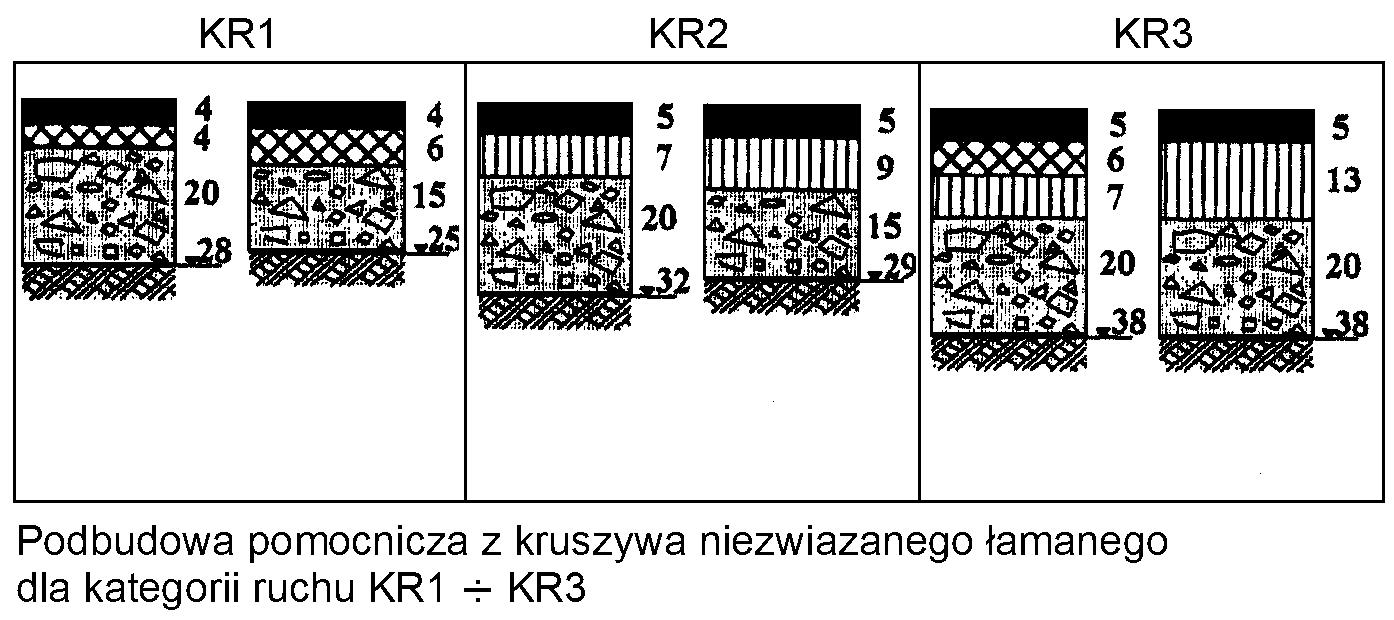 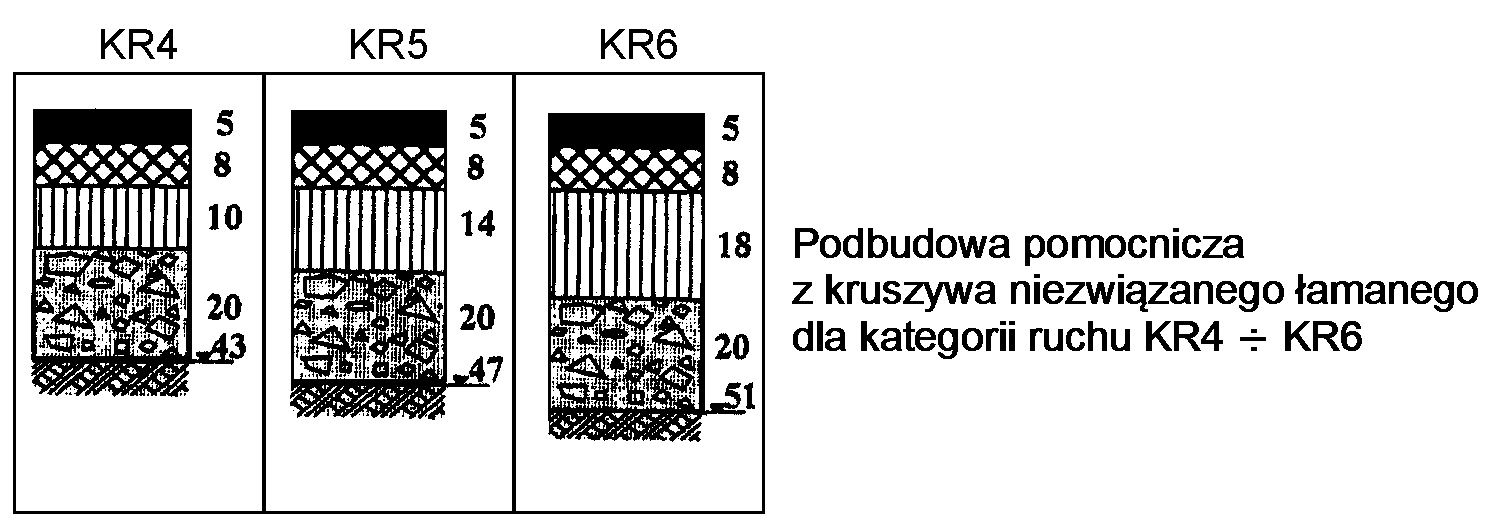 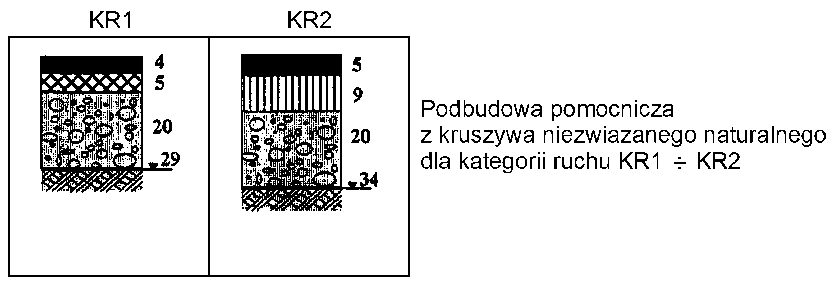 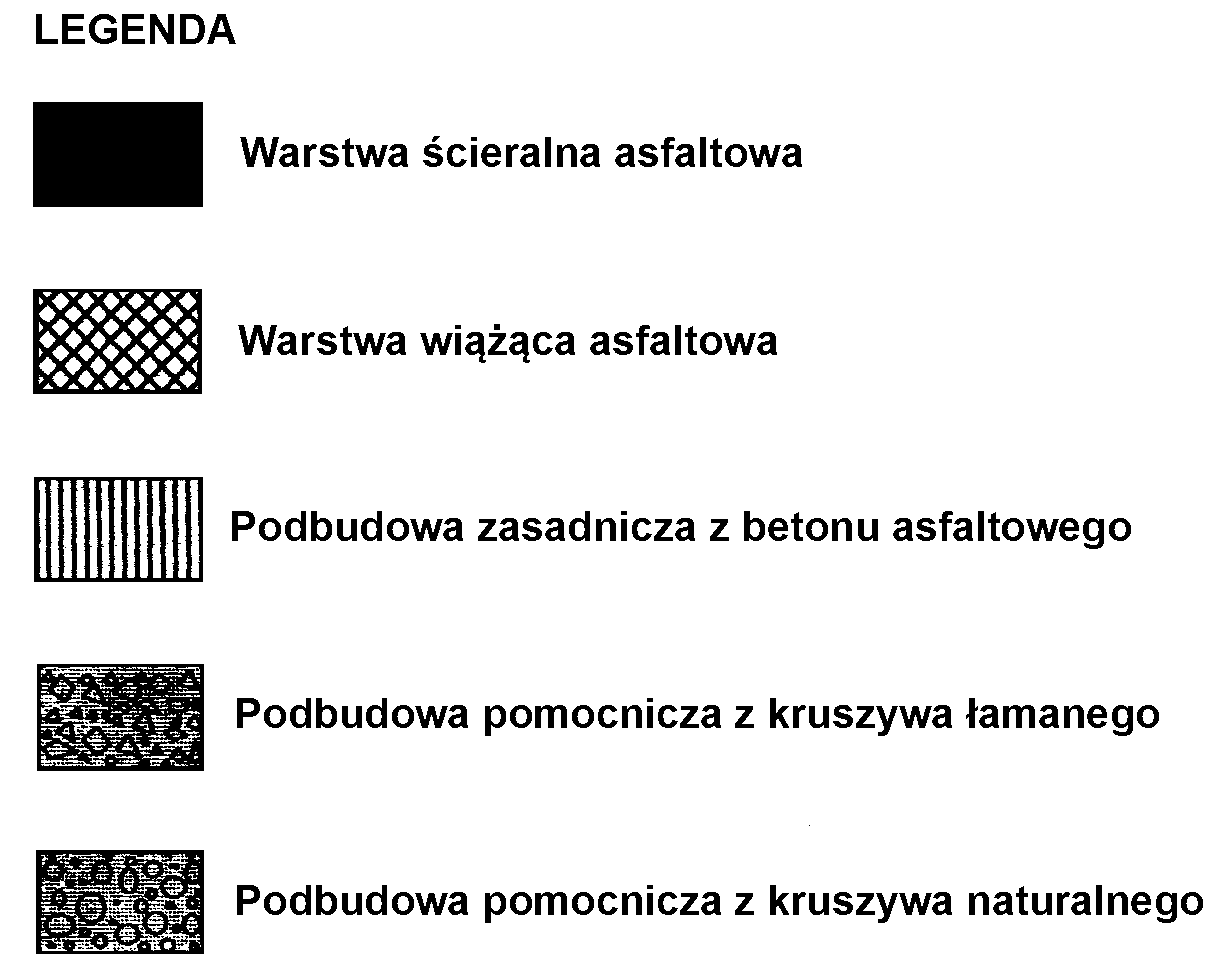 D-08.05.01ŚCIEKI   Z   PREFABRYKOWANYCHELEMENTÓW  BETONOWYCHSPIS TREŚCI  1. WSTĘP	  2. MATERIAŁY	  3. SPRZĘT	  4. TRANSPORT	  5. WYKONANIE ROBÓT	  6. KONTROLA JAKOŚCI ROBÓT	  7. OBMIAR ROBÓT	  8. ODBIÓR ROBÓT	  9. PODSTAWA PŁATNOŚCI	10. PRZEPISY ZWIĄZANE	1. Wstęp1.1. Przedmiot SSTPrzedmiotem niniejszej ospecyfikacji technicznej (SST) są wymagania dotyczące wykonania i odbioru robót związanych z wykonaniem ścieków z prefabrykowanych elementów betonowych.1.2. Zakres stosowania SSTSpecyfikacja techniczna (SST) stanowi dokument przetargowy i kontraktowy przy zlecaniu w ramach realizacji zadania „Wykonanie remontów cząstkowych podbudów, nawierzchni jezdni oraz chodników 
z elementów betonowych i kamiennych na  drogach gminnych  miasta Skarżyska – Kamiennej.1.3. Zakres robót objętych SSTUstalenia zawarte w niniejszej specyfikacji dotyczą zasad prowadzenia robót związanych z wykonaniem:ścieków ulicznych przykrawężnikowych, - ścieków ulicznych międzyjezdniowych, - ścieków terenowych.1.4. Określenia podstawowe1.4.1.	Ściek przykrawężnikowy - element konstrukcji jezdni służący do odprowadzenia wód opadowych z nawierzchni jezdni i chodników do projektowanych odbiorników (np. kanalizacji deszczowej).1.4.2.	Ściek międzyjezdniowy - element konstrukcji jezdni służący do odprowadzenia wód opadowych z nawierzchni, na których zastosowano przeciwne spadki poprzeczne, np. w rejonie zatok, placów itp.1.4.3.	Ściek terenowy - element zlokalizowany poza jezdnią lub chodnikiem służący do odprowadzenia wód opadowych z nawierzchni jezdni, chodników oraz przyległego terenu do odbiorników sztucznych lub naturalnych.1.4.4.	Pozostałe określenia podstawowe są zgodne z obowiązującymi, odpowiednimi polskimi normami i z definicjami podanymi w SST D-M-00.00.00 „Wymagania ogólne” pkt 1.4.1.5. Ogólne wymagania dotyczące robótOgólne wymagania dotyczące robót podano w SST D-M-00.00.00 „Wymagania ogólne” pkt 1.5.2. MATERIAŁY2.1. Ogólne wymagania dotyczące materiałów     Ogólne wymagania dotyczące materiałów, ich pozyskiwania i składowania, podano w SST D-M-00.00.00 „Wymagania ogólne” pkt 2.2.2. KrawężnikiKrawężniki powinny odpowiadać wymaganiom BN-80/6775-03/01 [9]   i BN-80/6775-03/04 [10].2.3. Beton na ławęBeton na ławę pod krawężnik i ściek powinien odpowiadać wymaganiom PN-B-06250 [2]. Jeżeli dokumentacja projektowa nie stanowi inaczej, powinien to być beton klasy B-15 lub B-10.2.4. Kruszywo do betonuKruszywo do betonu powinno odpowiadać wymaganiom PN-B-06712 [4]. Kruszywo należy przechowywać w warunkach zabezpieczających je przed zanieczyszczeniem, zmieszaniem z kruszywami innych asortymentów, gatunków i marek.2.5. CementCement do betonu powinien być cementem portlandzkim, odpowiadającym wymaganiom PN-B-19701 [5].Cement do zaprawy cementowej i na podsypkę cementowo-piaskową powinien być klasy 32,5. Przechowywanie cementu powinno być zgodne z BN-88/6731-08 [7].2.6. Woda   	Woda powinna być „odmiany 1” i odpowiadać wymaganiom PN-B-32250 [6].2.7. PiasekPiasek na podsypkę cementowo-piaskową powinien odpowiadać wymaganiom PN-B-06712 [4]. 	Piasek do zaprawy cementowo-piaskowej powinien odpowiadać wymaganiom PN-B-06711 [3].2.8. Prefabrykowane elementy betonowe ściekuPrefabrykowane elementy betonowe stosowane do wykonania ścieków przykrawężnikowych, międzyjezdniowych lub terenowych, powinny odpowiadać wymaganiom BN-80/6775-03/01 [9]. Kształt i wymiary prefabrykowanych elementów betonowych, użytych do wykonania ścieków, powinny być zgodne z dokumentacją projektową. Mogą to być np. prefabrykaty betonowe o wymiarach i kształtach wg „Katalogu szczegółów drogowych ulic, placów i parków miejskich - Karty 2.5, 2.9, 2.13 [12]. Do wykonania prefabrykatów należy stosować beton wg PN-B-06250 [2], klasy co najmniej 25. Nasiąkliwość prefabrykatów nie powinna przekraczać 4%. Ścieralność na tarczy Boehmego nie powinna przekraczać 3,5 mm. Wytrzymałość betonu na ściskanie powinna być zgodna z PN-B-06250 [2] dla przyjętej klasy betonu. Powierzchnia prefabrykatów powinna być bez rys, pęknięć i ubytków betonu,  o fakturze zatartej. Krawędzie elementów powinny być równe i proste. Wklęsłość lub wypukłość powierzchni elementów nie powinna przekraczać 3 mm.Dopuszczalne odchyłki wymiarów prefabrykatów:na długości			 10 mm,    - na wysokości i szerokości	   3 mm.Prefabrykaty betonowe powinny być składowane w pozycji wbudowania, na podłożu utwardzonym i dobrze odwodnionym.2.9. Masa zalewowa    	Masa zalewowa do wypełnienia spoin powinna być stosowana na gorąco i odpowiadać wymaganiom BN-74/6771-04 [8].3. sprzęt3.1. Ogólne wymagania dotyczące sprzętuOgólne wymagania dotyczące sprzętu podano w OST D-M-00.00.00 „Wymagania ogólne” pkt 3.3.2. Sprzęt do wykonania robótRoboty można wykonywać ręcznie przy pomocy drobnego sprzętu, z zastosowaniem:betoniarek do wytwarzania betonu i zapraw oraz przygotowania podsypki cementowo-piaskowej, - wibratorów płytowych, ubijaków ręcznych lub mechanicznych.4. transport4.1. Ogólne wymagania dotyczące transportuOgólne wymagania dotyczące transportu podano w SST D-M-00.00.00 „Wymagania ogólne” pkt 4.4.2. Transport materiałówTransport prefabrykatów powinien odbywać się wg BN-80/6775-03/01 [9], transport cementu wg BN-88/6731-08 [7]. 	Kruszywo można przewozić dowolnymi środkami transportu w sposób zabezpieczający je przed zanieczyszczeniem i zmieszaniem z innymi asortymentami.5. wykonanie robót5.1. Ogólne zasady wykonania robótOgólne zasady wykonania robót podano w SST D-M-00.00.00 „Wymagania ogólne” pkt 5.5.2. Roboty przygotowawczePrzed przystąpieniem do wykonania ścieku należy wytyczyć linię krawężnika i oś ścieku zgodnie z dokumentacją projektową. Dla ścieku umieszczonego między jezdniami oś ścieku stanowi oś wykopu pod ławę.5.3. Wykop pod ławęWykop pod wspólną ławę dla ścieku i krawężnika należy wykonać zgodnie z dokumentacją i PN-B-06050 [1]. Jeżeli dokumentacja projektowa nie stanowi inaczej, to najczęściej stosowaną ławą pod ściek i krawężnik jest ława z oporem. Dla ścieku umieszczonego między jezdniami oraz ścieku terenowego stosowana jest ława zwykła. Wymiary wykopu powinny odpowiadać wymiarom ławy w planie z uwzględnieniem w szerokości dna wykopu konstrukcji szalunku dla ławy z oporem. Wskaźnik zagęszczenia dna wykopu pod ławę powinien wynosić co najmniej 0,97, wg normalnej metody Proctora.5.4. Wykonanie ław         Wykonanie ław powinno być zgodne z wymaganiami BN-64/8845-02 [11].5.4.1. Ława betonowaKlasa betonu stosowanego do wykonania ław powinna być zgodna z dokumentacją projektową.Jeżeli dokumentacja projektowa nie stanowi inaczej, można stosować ławy z betonu klasy B-15 i klasy B-10.Wykonanie ławy betonowej podano w SST D-08.01.01 „Krawężniki betonowe”.5.4.2. Ława żwirowaWykonanie ławy żwirowej podano w SST D-08.01.01 „Krawężniki betonowe”.5.5. Ustawienie krawężnikówUstawienie krawężników na ławie powinno być wykonywane zgodnie z dokumentacją projektową oraz z postanowieniami według SST D-08.01.01 „Krawężniki betonowe”.5.6. Wykonanie ścieku z prefabrykatówUstawienie prefabrykatów na ławie powinno być wykonane na podsypce cementowo-piaskowej o grubości 5 cm, lub innego wymiaru wskazanego w dokumentacji projektowej. Ustawianie prefabrykatów powinno być zgodne z projektowaną niweletą dna ścieku. Spoiny elementów prefabrykowanych nie powinny przekraczać szerokości 1 cm. Spoiny prefabrykatów układanych na ławie żwirowej należy wypełnić żwirem lub piaskiem. Spoiny prefabrykatów układanych na ławie betonowej należy wypełnić zaprawą cementowo-piaskową, przygotowaną w stosunku 1:2. Spoiny przed zalaniem należy oczyścić i zmyć wodą. Prefabrykaty ustawione na podsypce cementowo-piaskowej i o spoinach zalanych zaprawą, powinny mieć co 50 m spoiny wypełnione bitumiczną masą zalewową nad szczeliną dylatacyjną ławy betonowej. Jeżeli do wykonania ścieków terenowych zastosowano prefabrykaty typu „korytkowego” wg KPED - karta 01.03 [13], to połączenie prefabrykatu z jezdnią należy wypełnić bitumiczną masą zalewową. Od dolnej strony prefabrykatu, wykop należy wypełnić piaskiem lub żwirem i starannie zagęścić.6. kontrola jakości robót6.1. Ogólne zasady kontroli jakości robótOgólne zasady kontroli jakości robót podano w SST D-M-00.00.00 „Wymagania ogólne” pkt 6.6.2. Badania przed przystąpieniem do robótPrzed przystąpieniem do robót Wykonawca powinien wykonać badania materiałów przeznaczonych do wykonania ścieku i przedstawić wyniki tych badań Inżynierowi do akceptacji. 	Badania materiałów stosowanych do wykonania ścieku z prefabrykatów powinny obejmować wszystkie właściwości, które zostały określone w normach podanych dla odpowiednich materiałów w pkt 2.6.3. Badania w czasie robót6.3.1. Zakres badańW czasie robót związanych z wykonaniem ścieku z prefabrykatów należy sprawdzać:wykop pod ławę, - gotową ławę, - ustawienie krawężnika, - wykonanie ścieku.6.3.2. Wykop pod ławęNależy sprawdzać, czy wymiary wykopu są zgodne z dokumentacją projektową oraz zagęszczenie podłoża na dnie wykopu. Tolerancja dla szerokości wykopu wynosi  2 cm. Zagęszczenie podłoża powinno być zgodne z pkt 5.3.6.3.3. Sprawdzenie wykonania ławyPrzy wykonywaniu ławy, badaniu podlegają:linia ławy w planie, która może się różnić od projektowanego kierunku o  2 cm na każde 100 m ławy,niweleta górnej powierzchni ławy, która może się różnić od niwelety projektowanej o    1 cm na każde 100 m ławy, c) wymiary i równość ławy, sprawdzane w dwóch dowolnie wybranych punktach na każde 100 m ławy, przy czym dopuszczalne tolerancje wynoszą dla:wysokości (grubości) ławy  10% wysokości projektowanej, - szerokości górnej powierzchni ławy  10% szerokości projektowanej, - równości górnej powierzchni ławy 1 cm prześwitu pomiędzy powierzchnią ławy a przyłożoną czterometrową łatą.6.3.4. Sprawdzenie ustawienia krawężnikaPrzy ustawianiu krawężnika, badaniu podlegają:linia krawężnika w planie, która może się różnić o  1 cm od linii projektowanej na każde 100 m ustawionego krawężnika, b) niweleta krawężnika, która może się różnić od niwelety projektowanej o  1 cm na każde 100 m ustawionego krawężnika, c) równość górnej powierzchni krawężnika, sprawdzana w dwóch dowolnie wybranych punktach na każde 100 m długości, która może wykazywać prześwit nie większy niż  1 cm pomiędzy powierzchnią krawężnika a przyłożoną czterometrową łatą, d) wypełnienie spoin, sprawdzane na każdych 10 metrach ustawionego krawężnika, przy czym wymagane jest całkowite wypełnienie badanej spoiny, e) szerokość spoin, sprawdzana na każdych 10 metrach ustawionego krawężnika, która nie może być większa od 1 cm.6.3.5. Sprawdzenie wykonania ściekuPrzy wykonaniu ścieku, badaniu podlegają:niweleta ścieku, która może różnić się od niwelety projektowanej o  1 cm na każde   100 m wykonanego ścieku, b) równość podłużna ścieku, sprawdzana w dwóch dowolnie wybranych punktach na każde 100 m długości, która może wykazywać prześwit nie większy niż 0,8 cm pomiędzy powierzchnią ścieku a łatą czterometrową, c) wypełnienie spoin, wykonane zgodnie z pkt 5, sprawdzane na każdych 10 metrach wykonanego ścieku, przy czym wymagane jest całkowite wypełnienie badanej spoiny, d) grubość podsypki, sprawdzana co 100 m, która może się różnić od grubości projektowanej o  1 cm.7. obmiar robót7.1. Ogólne zasady obmiaru robótOgólne zasady obmiaru robót podano w SST D-M-00.00.00 „Wymagania ogólne” pkt 7.7.2. Jednostka obmiarowaJednostką obmiarową jest m (metr) wykonanego ścieku z prefabrykowanych elementów betonowych.8. ODBIÓR ROBÓT8.1. Ogólne zasady odbioru robótOgólne zasady odbioru robót podano w SST D-M-00.00.00 „Wymagania ogólne” pkt 8. Roboty uznaje się za wykonane zgodnie z dokumentacją projektową, SST   i wymaganiami Inżyniera, jeżeli wszystkie pomiary i badania z zachowaniem tolerancji wg pkt 6 dały wyniki pozytywne.8.2. Odbiór robót zanikających i ulegających zakryciuOdbiorowi robót zanikających i ulegających zakryciu podlegają:wykop pod ławę, - wykonana ława, - wykonana podsypka.9. PODSTAWA PŁATNOŚCI9.1. Ogólne ustalenia dotyczące podstawy płatnościOgólne ustalenia dotyczące podstawy płatności podano w SST D-M-00.00.00 „Wymagania ogólne” pkt 9.9.2. Cena jednostki obmiarowejCena wykonania 1 m ścieku z prefabrykowanych elementów betonowych obejmuje:prace pomiarowe i przygotowawcze,  - dostarczenie materiałów, - wykonanie wykopu pod ławy, - wykonanie szalunku (dla ław betonowych z oporem), - wykonanie ławy (betonowej, żwirowej), - wykonanie podsypki cementowo-piaskowej, - ustawienie krawężników z wypełnieniem spoin, - ułożenie prefabrykatów ścieku z wypełnieniem spoin, - zalanie spoin bitumiczną masą zalewową, - zasypanie zewnętrznej ściany prefabrykatu lub krawężnika, - przeprowadzenie pomiarów i badań wymaganych w specyfikacji technicznej.10. przepisy związane10.1. Normy10.2. Inne dokumentyKatalog szczegółów drogowych ulic, placów i parków miejskich, Centrum Techniki Budownictwa Komunalnego, Warszawa 1987.Katalog powtarzalnych elementów drogowych (KPED), Transprojekt-Warszawa, 1979.Nr SSTNazwa SSTD-M-00.00.00Wymaganie ogólne.D - 02.00.01Roboty  ziemne.  wymagania  ogólneD - 02.01.01Wykonanie  wykopów w gruntach nieskalistychD - 05.03.03Nawierzchnia  z  płyt  betonowychD - 05.03.04Nawierzchnia  betonowaD - 05.03.23aNawierzchnia  z  betonowej  kostki brukowej  dla  dróg  i  ulic  oraz  placów   i  chodnikówD - 06.01.01Umocnienie  powierzchniowe  skarp,  rowów  i  ściekówD – 08.01.01bUstawienie  krawężników  betonowychD - 08.03.01Betonowe  obrzeża  chodnikoweD - 09.01.01Zieleń  drogowaD – 10.10.01 pZabezpieczenie  i  oznakowanie  robót prowadzonych  w  pasie  drogowymD-01.02.01.Usunięcie drzew i krzakówD-01.02.04Rozbiórka elementów dróg, ogrodzeń i przepustówD-03.02.01aRegulacja pionowa studzienek kanalizacyjnych studni i zaworówD – 04.04.02aPodbudowa  z  mieszanki  kruszywa  niezwiązanegoD - 09.01.01Zieleń drogowaLp.WyszczególnienieJed-Grupy gruntówGrupy gruntówGrupy gruntówwłaściwościnostkiniewysadzinowewątpliwewysadzinowe1Rodzaj grunturumosz niegliniastyżwirpospółkapiasek grubypiasek średnipiasek drobnyżużel nierozpadowypiasek pylastyzwietrzelina gliniastarumosz gliniastyżwir gliniastypospółka gliniastamało wysadzinoweglina piaszczysta zwięzła, glina zwięzła, glina pylasta zwięzłaił, ił piaszczysty, ił pylastybardzo wysadzinowepiasek gliniastypył, pył piaszczystyglina piaszczysta, glina, glina pylastaił warwowy2Zawartość cząstek 0,075 mm 0,02   mm% 15 3od 15 do 30od 3 do 10 30 103Kapilarność bierna Hkbm 1,0 1,0 1,04Wskaźnik piaskowy WP 35od 25 do 35 25Lp.Badana cechaMinimalna częstotliwość badań i pomiarów1Pomiar szerokości korpusu ziemnegoPomiar taśmą, szablonem, łatą o długości 3 m i poziomicą lub niwelatorem, w odstępach co 200 m na2Pomiar szerokości dna rowówprostych, w punktach głównych łuku, co 100 m na łukach o R  100 m co 50 m na łukach o R  100 m3Pomiar rzędnych powierzchni korpusu ziemnegooraz w miejscach, które budzą wątpliwości4Pomiar pochylenia skarp5Pomiar równości powierzchni korpusu6Pomiar równości skarp7Pomiar spadku podłużnego powierzchni korpusu lub dna rowuPomiar niwelatorem rzędnych w odstępach co 200 m oraz w punktach wątpliwych8Badanie zagęszczenia gruntuWskaźnik zagęszczenia określać dla każdej ułożonej warstwy lecz nie rzadziej niż w trzech punktach na 1000 m2 warstwy1.PN-B-02480:1986Grunty budowlane. Określenia. Symbole. Podział i opis gruntów2.PN-B-04481:1988Grunty budowlane. Badania próbek gruntów3.PN-B-04493:1960Grunty budowlane. Oznaczanie kapilarności biernej4.PN-S-02205:1998Drogi samochodowe. Roboty ziemne. Wymagania i badania5.PN-ISO10318:1993Geotekstylia – Terminologia6.PN-EN-963:1999Geotekstylia i wyroby pokrewne7.BN-64/8931-01Drogi samochodowe. Oznaczenie wskaźnika piaskowego8.BN-64/8931-02Drogi samochodowe. Oznaczenie modułu odkształcenia nawierzchni podatnych i podłoża przez obciążenie płytą9.BN-77/8931-12Oznaczenie wskaźnika zagęszczenia gruntuMinimalna wartość Is dla:Minimalna wartość Is dla:Minimalna wartość Is dla:Strefaautostradinnych dróginnych drógkorpusui drógekspresowychkategoria ruchu KR3-KR6kategoria ruchu KR1-KR2Górna warstwa o grubości 20 cm1,031,001,00Na głębokości od 20 do 50 cm od powierzchni robót ziemnych1,001,000,97RodzajWymiary płyt,   cmWymiary płyt,   cmWymiary płyt,   cmWymiary płyt,   cmWymiary płyt,   cmGrubośćpłytyabcdepłyty h,    cmp20,040,0--17,112,0z20,040,034,6--12,0i20,0-34,630,0-12,0Rodzaj Rodzaj Dopuszczalna odchyłka,   mmDopuszczalna odchyłka,   mmpłytywymiarugatunek 1gatunek 2Płyty betonowea, e, h 2 3wg rysunku 1b, c, d 3 4Lp.Wyszczególnienie badańi pomiarówMinimalna częstotliwośćbadań i pomiarów1Spadki poprzeczne10 razy na 1 km i w charakterystycznych punktach niwelety2Rzędne wysokościowe10 razy na 1 km i w charakterystycznych punktach niwelety3Ukształtowanie osi w planie10 razy na 1 km i w charakterystycznych punktach niwelety4Szerokość nawierzchni10 razy na 1 km5Grubość podsypki10 razy na 1 km1.PN-B-06712Kruszywa mineralne do betonu zwykłego2.PN-B-19701Cement. Cement powszechnego użytku. Skład, wymagania  i ocena zgodności3.PN-B-32250Materiały budowlane. Woda do betonów i zapraw4.BN-69/6731-08Cement. Transport i przechowywanie5.BN-74/6771-04Drogi samochodowe. Masa zalewowa6.BN-66/6775-01Elementy kamienne. Krawężniki uliczne, mostowe i drogowe7.BN-80/6775-03/01Prefabrykaty budowlane z betonu. Elementy nawierzchni dróg, ulic, parkingów i torowisk tramwajowych. Wspólne wymagania i badania8.BN-80/6775-03/02Prefabrykaty budowlane z betonu. Elementy nawierzchni dróg, ulic, parkingów i torowisk tramwajowych. Płyty drogowe  9.BN-80/6775-03/04Prefabrykaty budowlane z betonu. Elementy nawierzchni dróg, ulic, parkingów i torowisk tramwajowych. Krawężniki i obrzeża10.BN-68/8931-04Drogi samochodowe. Pomiar równości nawierzchni planografem i łatą11.BN-77/8931-12Oznaczenie wskaźnika zagęszczenia gruntów.Kategoria ruchuLiczba osi obliczeniowych na dobę na pas obliczeniowyLiczba osi obliczeniowych na dobę na pas obliczeniowyobciążenie osi 100 kNobciążenie osi 115 kNKR1 12 7KR2od 13 do 70od 8 do 40KR3od 71 do 335od 41 do 192KR4od 336 do 1000od 193 do 572KR5od 1001 do 2000od 573 do 1144KR62001 i więcej 1)1145 i więcej 1)Rodzaje nawierzchniKlasa betonuRodzaj cementuKlasa cementuWymagania normoweWymagania specjalneTypowa nawierzchniaod B 30 cement portlandzki CEM I32,5 N32,5 R42,5 N42,5 RWodożądność wg PN-EN 196-3:1996 [3]  28,0%, wytrzymałość po 2 dniach wg PN-EN 196-1:1996 [1]  29,0 MPa, powierzchnia właściwa wg PN-EN 196-6:1997 [4]  3500 cm2/g, początek wiązania wg PN-EN 196-3:1996 [3]  120 minutbetonowado B 50cement portlandzki żużlowyCEM II/A-SCEM II/B-S32,5 N32,5 RPN-EN197-1:2002 [5]cement portlandzki popiołowyCEM II/A-VCEM II/B-V42,5 N42,5 Rorazaprobata technicznaIBDiMcement hutniczyCEM III/A32,5 N42,5 NNawierzchnia betonowa do wczesnego obciążenia ruchemod B 30 do B 50cement portlandzkiCEM I42,5 N42,5 RWodożądność wg PN-EN 196-3:1996 [3]  28,0%,wytrzymałość po 2 dniach wgPN-EN 196-1:1996 [1]  29,0MPa, powierzchnia właściwaNawierzchnia betonowa w od B 30 cement portlandzki specjalny siarczanoodpornyCEM I HSRCEM I MSR32,5 N32,5 R42,5 N42,5 RPN-B-19705:1998 [39] oraz aprobata techniczna IBDiMwg PN-EN 196-6:1997 [4]  3500 cm2/g, początek wiązania wg PN-EN 196-3:1996 [3]  120 minutwarunkachagresjisiarczanowejdo B 50cement portlandzki popiołowyCEM II/B-V32,5 N42,5 NAprobata techniczna IBDiMcement hutniczyCEM III/B32,5 NZałącznik do PN-B-19705:1998 [39]cement pucolanowyCEM IV/B42,5 Noraz aprobata techniczna IBDiMLp.WłaściwościB40 i B50B30 i B35Badanie według1Ścieralność w bębnie Los Angeles, %, nie więcej niż:2535PN-B-06714-42 [34]2Nasiąkliwość, %, nie więcej niż:kruszywa ze skał magmowych i przeobrażonychfrakcja od  do frakcja powyżej kruszywa ze skał osadowych1,51,22,02,02,03,0PN-B-06714-18 [30]3Mrozoodporność, %, nie więcej niż:kruszywa ze skał magmowych
i przeobrażonychkruszywa ze skał osadowych2,02,04,05,0PN-B-06714-19 [31]4Zawartość ziarn nieforemnych, %, nie więcej niż:2025PN-B-06714-16 [29]5Zawartość zanieczyszczeń obcych, %, nie więcej niż:0,10,2PN-B-06714-12 [26]6Zawartość związków siarki w przeliczeniu na SO3, %, nie więcej niż:0,10,1PN-B-06714-28 [33]7Zawartość zanieczyszczeń organicznych. Barwa cieczy nad kruszywem nie ciemniejsza niż:wzorcowawzorcowaPN-B-06714-26 [32]Lp.WłaściwościWymaganiaWymaganiaWymaganiaBadanie piasekpiasekpiasek łamanywedług1Wskaźnik piaskowy, większy niż757565BN-64/8931-01 [44]2Zawartość zanieczyszczeń obcych, %, nie więcej niż:0,10,10,1PN-B-06714-12 [26]3Zawartość związków siarki w przeliczeniu na SO3, %, nie więcej niż:0,20,20,2PN-B-06714-28 [33]4Zawartość zanieczyszczeń organicznych. Barwa cieczy nad kruszywem nie ciemniejsza niż:wzorcowawzorcowawzorcowaPN-B-06714-26 [32]5Zawartość ziarn poniżej 0,075mm, %, nie więcej niż1,01,01,0PN-B-06714-15 [28]6Zawartość nadziarna pow. 2  mm, %, nie więcej niż:151515PN-B-06714-15 [28]Lp.WłaściwościB35B30Badanie według1Ścieralność w bębnie Los Angeles (całkowita), %,nie więcej niż2535PN-B-06714-42 [34]2Zawartość ziarn słabych, %, nie więcej niż:710PN-B-06714-43 [35]3Nasiąkliwość, %, nie więcej niż:1,02,5PN-B-06714-18 [30]4Mrozoodporność, %, nie więcej niż:2,55,0PN-B-06714-19 [31]5Zawartość ziarn nieforemnych, %, nie więcej niż:1525PN-B-06714-16 [29]6Zawartość zanieczyszczeń obcych, %, nie więcej niż:0,10,2PN-B-06714-12 [26]7Zawartość związków siarki w przeliczeniu na SO3, %, nie więcej niż:0,21,0PN-B-06714-28 [33]8Zawartość zanieczyszczeń organicznych,barwa cieczy nad kruszywem nie ciemniejsza niż:wzorcowawzorcowaPN-B-06714-26 [32]Maksymalna Zwartość powietrza (% obj.) w mieszance betonowejZwartość powietrza (% obj.) w mieszance betonowejZwartość powietrza (% obj.) w mieszance betonowejZwartość powietrza (% obj.) w mieszance betonowejśrednica ziaren kruszywa,bez domieszki upłynniającej lub uplastyczniającejbez domieszki upłynniającej lub uplastyczniającejz domieszką upłynniającą lub uplastyczniającąz domieszką upłynniającą lub uplastyczniającąmmśrednia dziennaminimalnaśrednia dziennaminimalna8 5,55,06,56,016 4,54,05,55,031,5 4,03,55,04,5Rzędne krzywych granicznychRzędne krzywych granicznychRzędne krzywych granicznychBok oczka sita, mmMieszanka mineralna, mmMieszanka mineralna, mmMieszanka mineralna, mmod 0 do 8od 0 do 16od 0 do 31,5przechodzi przez31,516,08,04,02,01,00,50,2510061  7436  5721  4214  265  1110060  7636  5621  4212  327  203  810062  8038  6223  4714  378  285  182  8LpWłaściwościWymaganiaWymaganiaBadanie według1Wytrzymałość na ściskanie po 28 dniach dojrzewania, nie mniejsza niż, MPadla B30 dla B50dla B30 dla B50PN-B-06250 [25]PN-EN 12390-3 [18]2Wytrzymałość na rozciąganie przy zginaniu, po 28 dniach dojrzewania, nie mniejsza niż, MPaod 4,0 do 6,5od 4,0 do 6,5PN-S-96015 [42]PN-E 12390-6[21]3Nasiąkliwość po 28 dniach dojrzewania, nie więcej niż, %5,05,0PN-B-06250 [25]4Mrozoodporność po 150 cyklach, przy badaniu bezpośrednim, ubytek masy, nie więcej niż, %Spadek wytrzymałości na ściskanie, nie więcej niż, %5,0205,020PN-B-06250 [25]5Odporność na działanie soli odladzających po 50 cyklach w 3% NaClZgodnie z procedurą IBDiM nr PB-TB-01/2001 [48]Zgodnie z procedurą IBDiM nr PB-TB-01/2001 [48]Zgodnie z procedurą IBDiM nr PB-TB-01/2001 [48]6Wskaźnik rozmieszczenia porów w betonie, nie więcej niż, mm0,200PN-EN 480-11 [7]PN-EN 480-11 [7]Temperatura powietrza tp,Temperatura układanej mieszanki betonowej tb,oCUwagi+ 5 tp + 25+ 5 tb + 30dopuszcza się prowadzenie robót+ 25 tp + 30tb + 30stosowanie specjalnych zabiegówŚrednia temperatura powietrza w  5od 5 do 15od 15 do 25od 25 do 30Ilość godzin od ułożenia mieszanki do osiągnięcia przez beton wytrzymałości 10 MPaod 20 do 30od 15 do 20od 10 do 15od 6 do 10Lp.Wyszczególnienie badańCzęstotliwość badań.Minimalna liczba na dziennej działce roboczej1Właściwości kruszywa Dla każdej partii kruszywa i przy każdej zmianie kruszywa2Właściwości wodyDla każdego wątpliwego źródła3Właściwości cementuDla każdej partii4Uziarnienie mieszanki mineralnej15Oznaczenie konsystencji mieszanki betonowej36Oznaczenie zawartości powietrza w mieszance betonowej37Oznaczenie wytrzymałości na ściskanie po 28 dniach3 próbki8Oznaczenie wytrzymałości na rozciąganie przy zginaniu po 28 dniach3 próbki9Oznaczenie nasiąkliwości betonu3 próbki na 10Oznaczenie mrozoodporności betonu3 próbki na LpWyszczególnienie badań i pomiarówMinimalna częstotliwość badań i pomiarów1Szerokość nawierzchni10 razy na 2Równość podłużnaw sposób ciągły planografem albo co  łatą czterometrową3Równość poprzecznanie rzadziej niż co 4Spadki poprzeczne*)10 razy na 5Rzędne wysokościowedla autostrad i dróg ekspresowych co 6Ukształtowanie osi w planie*)dla pozostałych dróg co 7Grubość nawierzchni1 raz na 8Sprawdzenie szczelin -rozmieszczenie, wypełnienie2 razy na  i przy moście, wiadukcie i na skrzyżowaniu9Wytrzymałość na ściskanie, nasiąkliwość i mrozoodpornośćw przypadkach wątpliwych, według decyzji Inżyniera1.PN-EN 196-1:1996Metody badania cementu. Oznaczanie wytrzymałości2.PN-EN 196-2:1996Metody badania cementu. Analiza chemiczna cementu3.PN-EN 196-3:1996Metody badania cementu. Oznaczanie czasu wiązania i stałości objętości4.PN-EN 196-6:1996Metody badania cementu. Oznaczanie stopnia zmielenia5.PN-EN 197-1:2002Cement. Część 1: Skład, wymagania i kryteria zgodności dotyczące cementu powszechnego użytku6.PN-EN 206-1:2000Beton. Część 1: Wymagania, właściwości, produkcja i zgodność7.PN-EN 480-11:2000Domieszki do betonu, zaprawy i zaczynu. Metody badań. Oznaczanie charakterystyki porów powietrznych w stwardniałym betonie8.PN-EN 934-2:1999Domieszki do betonu, zaprawy i zaczynu. Domieszki do betonu. Definicje i wymagania9.PN-EN 12350-1:2001Badania mieszanki betonowej. Część 1. Pobieranie próbek10.PN-EN 12350-2:2001Badania mieszanki betonowej. Część 2. Badanie konsystencji metodą stożka opadowego11.PN-EN 12350-3:2001Badania mieszanki betonowej. Część 3. Badanie konsystencji metodą VeBe12.PN-EN 12350-4:2001Badania mieszanki betonowej. Część 4. Badanie konsystencji metodą oznaczania stopnia zagęszczalności13.PN-EN 12350-5:2001Badania mieszanki betonowej. Część 5. Badanie konsystencji metodą stolika rozpływowego14.PN-EN 12350-6:2001Badania mieszanki betonowej. Część 6. Gęstość15.PN-EN 12350-7:2001Badania mieszanki betonowej. Część 7. Badanie zawartości powietrza. Metody ciśnieniowe16.PN-EN 12390-1:2001Badania betonu. Część 1. Kształt, wymiary i inne wymagania dotyczące próbek do badania i form17.PN-EN 12390-2:2001Badania betonu. Część 2. Wykonywania i pielęgnacja próbek do badań wytrzymałościowych18.PN-EN 12390-3:2001Badania betonu. Część 3. Wytrzymałość na ściskanie próbek do badania19.PN-EN 12390-4:2001Badania betonu. Część 4. Wytrzymałość na ściskanie – Specyfikacja maszyn wytrzymałościowych20.PN-EN 12390-5:2001Badania betonu. Część 5. Wytrzymałość na zginanie próbek do badania21.PN-EN 12390-6:2001Badania betonu. Część 6. Wytrzymałość na rozciąganie przy rozłupywaniu próbek do badania22.PN-EN 12390-7:2001Badania betonu. Część 7. Gęstość betonu23.PN-EN 12390-8:2001Badania betonu. Część 8. Głębokość penetracji wody pod ciśnieniem24.PN-EN 12504-1:2001Badania betonu w konstrukcjach. Część 1. Odwierty rdzeniowe – Wycinanie, ocena i badanie wytrzymałości na ściskanie25.PN-B-06250: 1988Beton zwykły26.PN-B-06714-12: 1976Kruszywa mineralne. Badania. Oznaczanie zawartości zanieczyszczeń obcych27.PN-B-06714-13: 1978Kruszywa mineralne. Badania. Oznaczanie zawartości pyłów mineralnych28.PN-B-06714-15: 1991Kruszywa mineralne. Badania. Oznaczanie składu ziarnowego29.PN-B-06714-16: 1978Kruszywa mineralne. Badania. Oznaczanie kształtu ziarn30.PN-B-06714-18: 1977Kruszywa mineralne. Badania. Oznaczanie nasiąkliwości31.PN-B-06714-19: 1978Kruszywa mineralne. Badania. Oznaczanie mrozoodporności metodą bezpośrednią32.PN-B-06714-26: 1978Kruszywa mineralne. Badania. Oznaczanie zawartości części organicznych33.PN-B-06714-28: 1978Kruszywa mineralne. Badania. Oznaczanie zawartości siarki metodą bromową34.PN-B-06714-42: 1979Kruszywa mineralne. Badania. Oznaczanie ścieralności w bębnie Los Angeles35.PN-B-06714-43: 1979Kruszywa mineralne. Badania. Oznaczanie zawartości ziarn słabych36.PN-B-11111: 1996Kruszywa mineralne. Kruszywa naturalne do nawierzchni drogowych. Żwir i mieszanka37.PN-B-11112: 1996Kruszywa mineralne. Kruszywa łamane do nawierzchni drogowych38.PN-B-11113: 1996Kruszywa mineralne. Kruszywa naturalne do nawierzchni drogowych. Piasek39.PN-B-19705: 1998Cement specjalny. Cement portlandzki siarczanoodporny40.PN-B-32250: 1988Materiały budowlane. Woda do betonu i zapraw41.PN-P-01715: 1985Włókniny. Zestawienie wskaźników technicznych i użytkowych oraz metod badań42.PN-S-96015: 1975Drogowe i lotniskowe nawierzchnie z betonu cementowego43.BN-88/6731-08Cement. Transport i przechowywanie44.BN-64/8931-01Drogi samochodowe. Oznaczenie wskaźnika piaskowego45.BN-68/8931-04Drogi samochodowe. Pomiar równości nawierzchni planografem i łatąLp.CechaZałącznik normyWymaganieWymaganieWymaganie1Kształt i wymiary1.1Dopuszczalne odchyłki w mm od zadeklarowanych wymiarów kostki,grubości                            <100 mm                                         ≥ CDługość   szerokość   grubość± 2            ± 2            ± 3± 3            ± 3            ± 4Długość   szerokość   grubość± 2            ± 2            ± 3± 3            ± 3            ± 4Różnica pomiędzy dwoma po-miarami grubości, tej samej kostki, powinna być ≤ 1.2Odchyłki płaskości i pofalowania (jeśli maksymalne wymiary kSSTki>), przy długości pomiarowejCMaksymalna (w mm)wypukłość                      wklęsłość1,5                                    1,02,0                                    1,5Maksymalna (w mm)wypukłość                      wklęsłość1,5                                    1,02,0                                    1,5Maksymalna (w mm)wypukłość                      wklęsłość1,5                                    1,02,0                                    1,52Właściwości fizyczne i mechaniczneWłaściwości fizyczne i mechaniczneWłaściwości fizyczne i mechaniczneWłaściwości fizyczne i mechaniczneWłaściwości fizyczne i mechaniczne2.1Odporność na zamrażanie/ rozmrażanie z udziałem soli odladzających (wg klasy 3, zał.D)DUbytek masy po badaniu: wartość średnia ≤ 1,0 kg/m2, przy czym każdy pojedynczy wynik < 1,5 kg/m2Ubytek masy po badaniu: wartość średnia ≤ 1,0 kg/m2, przy czym każdy pojedynczy wynik < 1,5 kg/m2Ubytek masy po badaniu: wartość średnia ≤ 1,0 kg/m2, przy czym każdy pojedynczy wynik < 1,5 kg/m22.2Wytrzymałość na rozciąganie przy rozłupywaniuFWytrzymałość charakterystyczna T ≥ 3,6 MPa. Każdy pojedynczy wynik ≥ 2,9 MPa i nie powinien wykazywać obciążenia niszczącego mniejszego niż 250 N/mm długości rozłupaniaWytrzymałość charakterystyczna T ≥ 3,6 MPa. Każdy pojedynczy wynik ≥ 2,9 MPa i nie powinien wykazywać obciążenia niszczącego mniejszego niż 250 N/mm długości rozłupaniaWytrzymałość charakterystyczna T ≥ 3,6 MPa. Każdy pojedynczy wynik ≥ 2,9 MPa i nie powinien wykazywać obciążenia niszczącego mniejszego niż 250 N/mm długości rozłupania2.3Trwałość   (ze względu na wytrzymałość)FKSSTki mają zadawalającą trwałość (wytrzymałość) jeśli spełnione są wymagania pktu 2.2 oraz istnieje normalna konserwacjaKSSTki mają zadawalającą trwałość (wytrzymałość) jeśli spełnione są wymagania pktu 2.2 oraz istnieje normalna konserwacjaKSSTki mają zadawalającą trwałość (wytrzymałość) jeśli spełnione są wymagania pktu 2.2 oraz istnieje normalna konserwacja2.4Odporność na ścieranie (wg klasy 3  G i HPomiar wykonany na tarczyPomiar wykonany na tarczyPomiar wykonany na tarczyoznaczenia H normy)szerokiej ściernej,              wg zał. G normy – badanie podstawoweBöhmego,wg zał. H mormy – badanie alternatywneBöhmego,wg zał. H mormy – badanie alternatywne≤ ≤20 000mm3/5000 mm2≤20 000mm3/5000 mm22.5Odporność na poślizg/poślizgnięcieIjeśli górna powierzchnia kSSTki nie była szlifowana lub polerowana – zadawalająca odporność,jeśli wyjątkowo wymaga się podania wartości odporności na poślizg/poślizgnięcie – należy zadeklarować minimalną jej wartość pomierzoną wg zał. I normy (wahadłowym przyrządem do badania tarcia)jeśli górna powierzchnia kSSTki nie była szlifowana lub polerowana – zadawalająca odporność,jeśli wyjątkowo wymaga się podania wartości odporności na poślizg/poślizgnięcie – należy zadeklarować minimalną jej wartość pomierzoną wg zał. I normy (wahadłowym przyrządem do badania tarcia)jeśli górna powierzchnia kSSTki nie była szlifowana lub polerowana – zadawalająca odporność,jeśli wyjątkowo wymaga się podania wartości odporności na poślizg/poślizgnięcie – należy zadeklarować minimalną jej wartość pomierzoną wg zał. I normy (wahadłowym przyrządem do badania tarcia)3Aspekty wizualneAspekty wizualneAspekty wizualneAspekty wizualneAspekty wizualne3.1WyglądJgórna powierzchnia kostki nie powinna mieć rys i odprysków,nie dopuszcza się rozwarstwień w kistkach dwuwarstwowych,ewentualne wykwity nie są uważane za istotnegórna powierzchnia kostki nie powinna mieć rys i odprysków,nie dopuszcza się rozwarstwień w kistkach dwuwarstwowych,ewentualne wykwity nie są uważane za istotnegórna powierzchnia kostki nie powinna mieć rys i odprysków,nie dopuszcza się rozwarstwień w kistkach dwuwarstwowych,ewentualne wykwity nie są uważane za istotne3.23.3TeksturaZabarwienie (barwiona może być warstwa ścieralna lub cały element)Jkostki z powierzchnią o specjalnej teksturze – producent powinien opisać rodzaj tekstury,tekstura lub zabarwienie kostki powinny być porównane z próbką producenta, zatwierdzoną przez odbiorcę,ewentualne różnice w jednolitości tekstury lub zabarwienia, spowodowane nieuniknionymi zmianami we właściwościach surowców i zmianach warunków twardnienia nie są uważane za istotnekostki z powierzchnią o specjalnej teksturze – producent powinien opisać rodzaj tekstury,tekstura lub zabarwienie kostki powinny być porównane z próbką producenta, zatwierdzoną przez odbiorcę,ewentualne różnice w jednolitości tekstury lub zabarwienia, spowodowane nieuniknionymi zmianami we właściwościach surowców i zmianach warunków twardnienia nie są uważane za istotnekostki z powierzchnią o specjalnej teksturze – producent powinien opisać rodzaj tekstury,tekstura lub zabarwienie kostki powinny być porównane z próbką producenta, zatwierdzoną przez odbiorcę,ewentualne różnice w jednolitości tekstury lub zabarwienia, spowodowane nieuniknionymi zmianami we właściwościach surowców i zmianach warunków twardnienia nie są uważane za istotneLp.Wyszczególnieniebadań i pomiarówCzęstotliwość badańWartości dopuszczalne1Sprawdzenie podłoża i korytaWg SST D-04.01.01 [6]2Sprawdzenie ew. podbudowyWg SST, norm, wytycznych, wymienionych w pkcie 5.43Sprawdzenie obramowania nawierzchniwg SST D-08.01.01a [13];                  D-08.01.02 [14]; D-08.03.01 [15];           D-08.05.00 [16]4Sprawdzenie podsypki (przymiarem liniowym lub metodą niwelacji)Bieżąca kontrola w 10 punktach dziennej działki roboczej: grubości, spadków i cech konstrukcyjnych w porównaniu z dokumentacją pro-jektową i specyfikacjąWg pktu 5.6; odchyłki od projektowanej grubości 1 cm5Badania  wykonywania  nawierzchni  zkostkizgodność z dokumentacją projektowąSukcesywnie na każdej działce roboczej-położenie osi w planie (sprawdzone geodezyjnie)Co  i we wszystkich punktach charakterystycznychPrzesunięcie od osi projektowa-nej do rzędne wysokościowe (pomierzone instrumentem pomiarowym)Co  w osi i przy krawędziach oraz we wszystkich punktach cha-rakterystycznychOdchylenia:       +; równość w profilu podłużnym łatą czterometrową)Jw.Nierówności do równość w przekroju poprzecznym (sprawdzona łatą profilową z po-ziomnicą i pomiarze prześwitu kli-nem cechowanym oraz przymiarem liniowym względnie metodą niwela-cji)Jw.Prześwity mię-dzy łatą a po-     wierzchnią do         spadki poprzeczne (sprawdzone me-todą niwelacji)Jw.Odchyłki od do-kumentacji pro-jektowej do 0,3%szerokość nawierzchni (sprawdzona przymiarem liniowym)Jw.Odchyłki od szerokości projekto-wanej do  5 cmszerokość i głębokość wypełnienia spoin i szczelin (oględziny i pomiar przymiarem liniowym po wykrusze-niu dług. )W 20 punktach charakterystycznych dziennej działki roboczejWg pktu 5.7.5sprawdzenie koloru kostek i desenia ich ułożeniaKontrola bieżącaWg dokumentacji projektowej lub decyzji InżynieraLp.Wyszczególnienie badań i pomiarówSposób sprawdzenia1Sprawdzenie wyglądu zewnętrznego nawierzchni, krawężników, obrzeży, ściekówWizualne sprawdzenie jednorodności wyglądu, prawidłowości desenia, kolorów kostek, spękań, plam, deformacji, wy-kruszeń, spoin i szczelin2Badanie położenia osi nawierzchni w planieGeodezyjne sprawdzenie położenia osi co  i w punktach charakterystycznych (dopuszczalne przesunięcia wg tab. 2, lp. 5b)3Rzędne wysokościowe, równość podłużna i poprzeczna, spadki poprzeczne i szerokośćCo  i we wszystkich  punktach charakterystycznych (wg metod i dopuszczalnych wartości podanych w tab. 2, lp. od 5c do 5g)4Rozmieszczenie i szerokość spoin i szczelin w nawierzchni, pomiędzy krawężnikami, obrzeżami, ściekami oraz wypełnienie spoin i szczelinWg pktu 5.5 i 5.7.51.PN-EN 197-1:2002Cement. Część 1: Skład, wymagania i kryteria zgodności dotyczące cementu powszechnego użytku2.PN-EN 1338:2005Betonowe kostki brukowe. Wymagania i metody badań3.PN-EN 13242:2004Kruszywa do niezwiązanych i związanych hydraulicznie materiałów stosowanych w obiektach budowlanych i budownictwie drogowym (W okresie przejściowym można stosować PN-B-11111:1996 Kruszywa mineralne. Kruszywa naturalne do nawierzchni drogowych. Żwir i mieszanka, PN-B-11112:1996 Kruszywa mineralne. Kruszywo łamane do nawierzchni drogowych, PN-B-11113:1996 Kruszywa mineralne. Kruszywa naturalne do nawierzchni drogowych. Piasek)4.PN-EN 1008:2004Woda zarobowa do betonu. Specyfikacja pobierania próbek, badanie i ocena przydatności wody zarobowej do betonu, w tym wody odzyskanej z procesów produkcji betonu5.D-M-00.00.00Wymagania ogólne6.D-04.01.0104.03.01Dolne warstwy podbudów oraz oczyszczenie i skropienie7.D-04.04.0004.04.03Podbudowy z kruszywa stabilizowanego mechanicznie8.D-04.04.04Podbudowa z tłucznia kamiennego9.D-04.05.0004.05.04Podbudowy i ulepszone podłoża z gruntów lub kruszyw stabilizowanych spoiwami hydraulicznymi10.D-04.06.01Podbudowa z chudego betonu11.D-04.06.01bPodbudowa z betonu cementowego12.D-05.03.04aWypełnianie szczelin w nawierzchni z betonu cementowego13.D-08.01.01aUstawianie krawężników betonowych14.D-08.01.02aUstawianie krawężników kamiennych15.D-08.03.01Betonowe obrzeża chodnikowe16.D-08.05.00ŚciekiKategoria AKategoria BKategoria C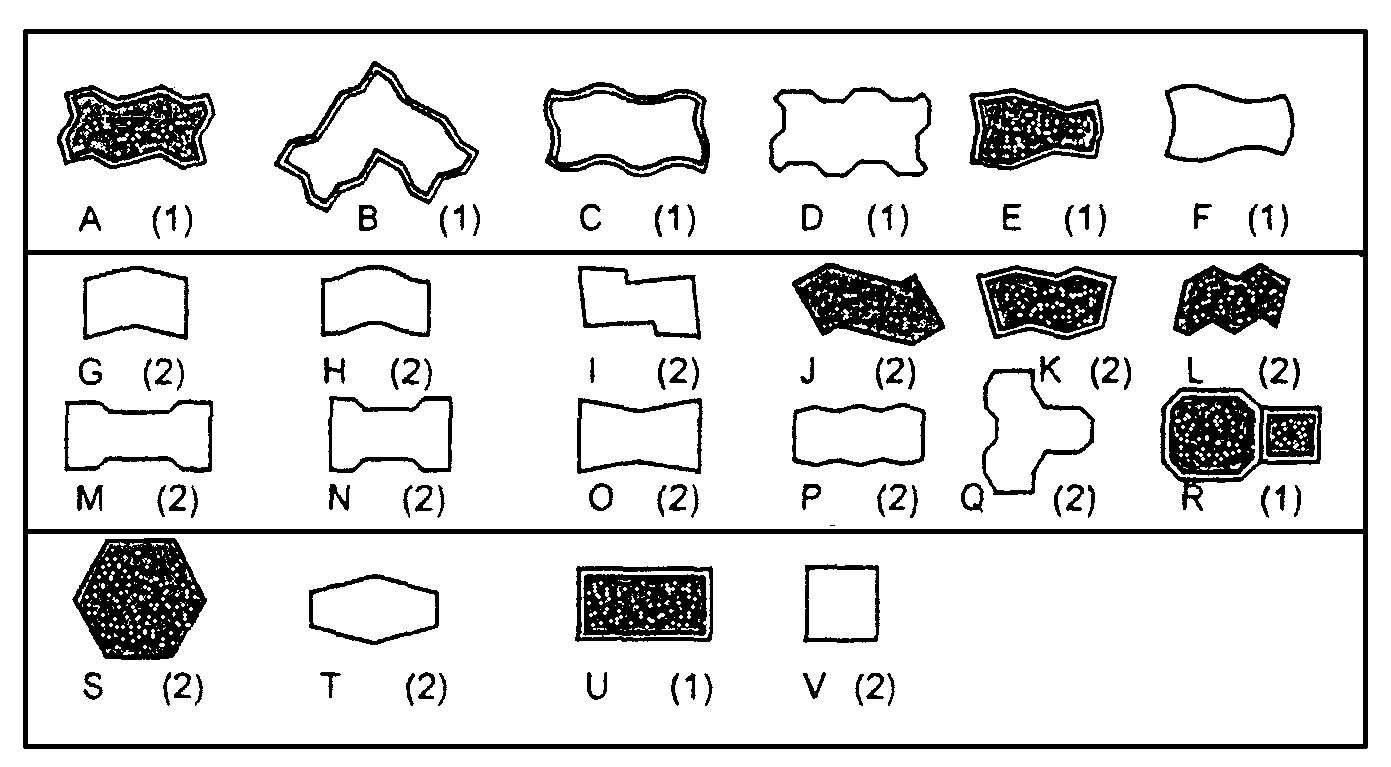 Kategoria  A:kostki zazębiające się wzajemnie na wszystkich czterech bocznych ściankach - spoiny nie rozszerzają się pod ruchemKategoria  B:kostki zazębiające się wzajemnie na dwóch bocznych ściankach                  - utrudnione rozszerzanie spoin równolegle do osi podłużnej elementówKategoria  C:kostki nie zazębiają się wzajemnie - wymagana jest duża dokładność układania kostek o jednakowych wymiaracha) w przypadku ruchu pieszego (np. na przydomowych chodnikach, tarasach),b) 6 lub  w przypadku ruchu pieszego i pojazdów niemechanicznych oraz mało intensywnego ruchu samochodów o masie do 3,5 t,c) w przypadku intensywnego ruchu samochodów osobowych, ciężarowych i innych ciężkich pojazdów,d) w przypadku najbardziej intensywnego obciążenia, np. na placach przemysłowych, przy ciągłym ruchu ciężkich pojazdów.LpPrzeznaczenie nawierzchniKategoria ruchu(liczba pojazdów porównawczych o nacisku do 80 kN/oś/pas/24 h)1Chodniki, ścieżki rowerowe i ciągi pieszo-jezdne tylko wyjątkowo wykorzystywane przez samochody dostawcze i samochody oczyszczaniaBardzo lekkiR0 /do 42Ulice osiedlowe, parkingi samochodów osobowych, na których okazjonalnie zatrzymują się samochody ciężarowe oraz rzadko użytkowane przez samochody ciężarowe ulice i placeBardzo lekkiR1 / 5÷113Ulice osiedlowe, strefy ruchu pieszego z ruchem dostawczym, stale użytkowane parkingi samochodów osobowych z nielicznym udziałem samochodów ciężarowych i autobusówLekkiR2 / 12÷354Ulice zbiorcze, strefy ruchu pieszego z ciężkim ruchem dostawczym, parkingi dla samochodów ciężarowych i autobusów oraz drogi przemysłoweLekko-średniR3 / 36÷1002.1. Konstrukcja nawierzchni dla kategorii ruchu R0 – grubość warstwy w [cm]2.1. Konstrukcja nawierzchni dla kategorii ruchu R0 – grubość warstwy w [cm]2.2. Konstrukcja nawierzchni dla kategorii ruchu R1 – grubość warstwy w [cm]2.2. Konstrukcja nawierzchni dla kategorii ruchu R1 – grubość warstwy w [cm]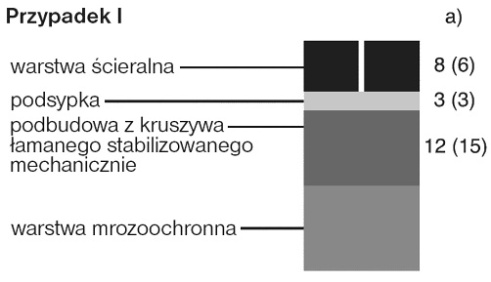 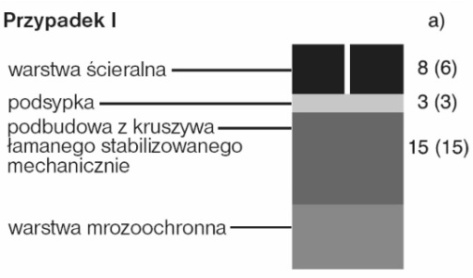 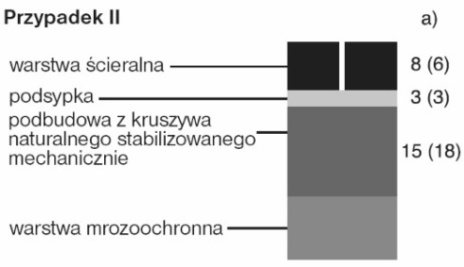 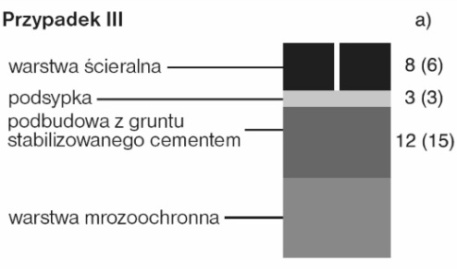 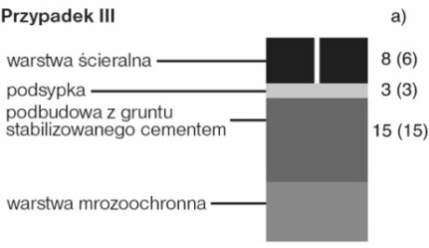 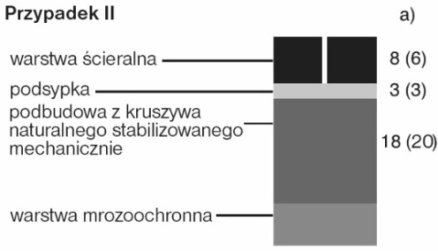 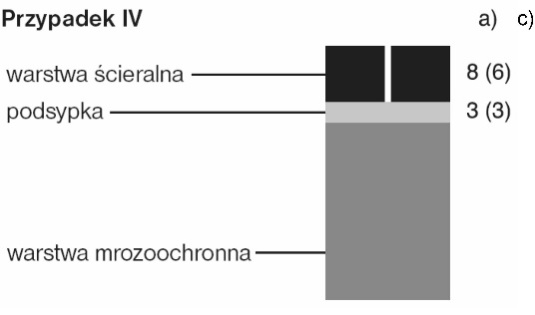 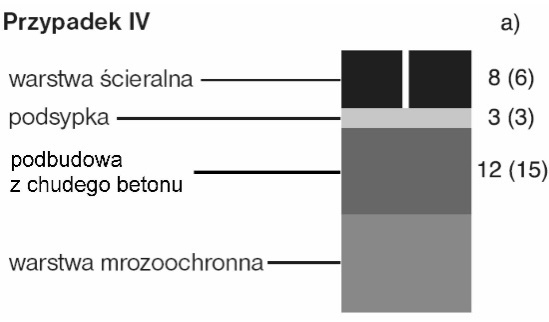 2.3. Konstrukcja nawierzchni dla kategorii ruchu R2 – grubość warstwy w [cm]2.4. Konstrukcja nawierzchni dla kategorii ruchu R3 – grubość warstwy w [cm]2.4. Konstrukcja nawierzchni dla kategorii ruchu R3 – grubość warstwy w [cm]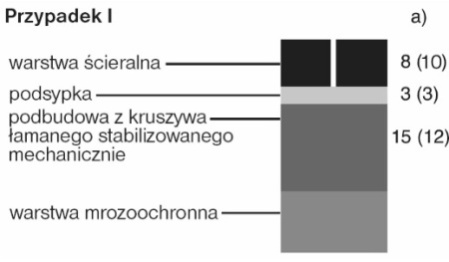 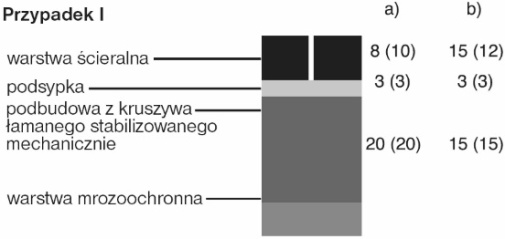 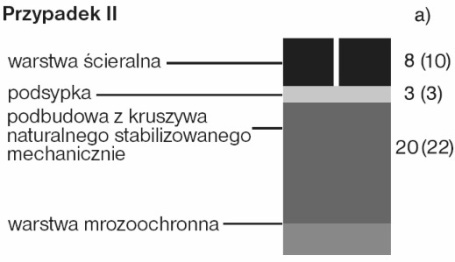 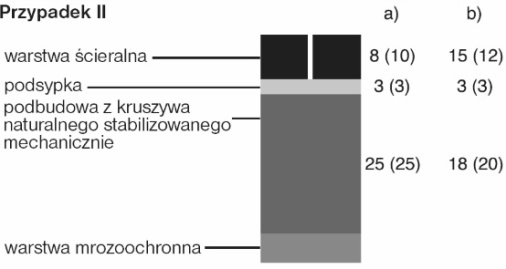 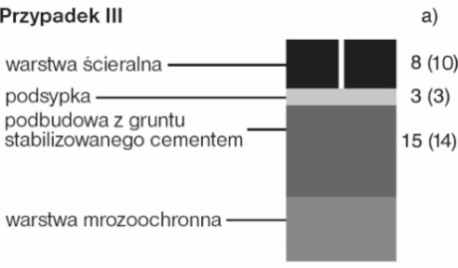 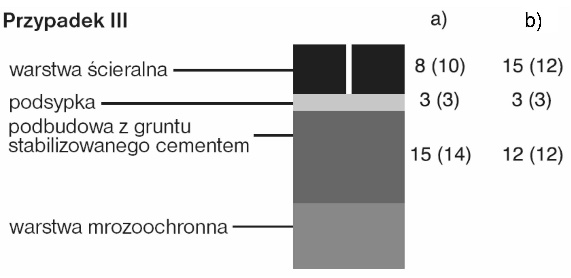 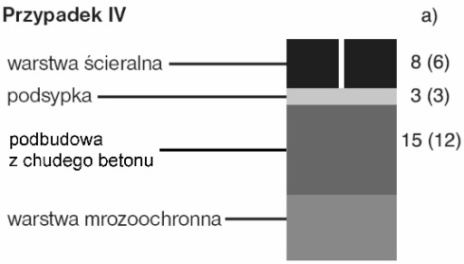 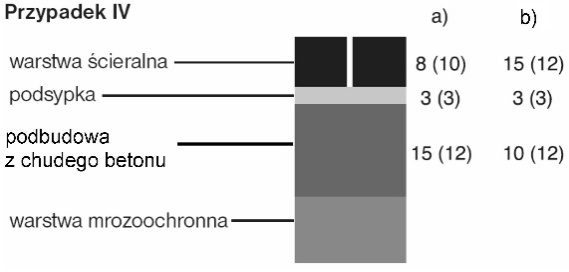   1.   PN-B-11104:1960Materiały kamienne. Brukowiec  2.   PN-B-11111:1996Kruszywa mineralne. Kruszywo naturalne do nawierzchni drogowych. Żwir i mieszanka  3.   PN-B-11113:1996Kruszywa mineralne. Kruszywa naturalne do nawierzchni drogowych. Piasek  4.   PN-B-12074:1998Urządzenia wodno-melioracyjne. Umacnianie i zadarnianie powierzchni biowłókniną. Wymagania i badania przy odbiorze  5.   PN-B-12099:1997Zagospodarowanie pomelioracyjne. Wymagania i metody badań  6.   PN-B-14501:1990Zaprawy budowlane zwykłe  7.   PN-B-19701:1997Cement. Cement powszechnego użytku. Skład, wymagania i ocena zgodności  8.   PN-P-85012:1992Wyroby powroźnicze. Sznurek polipropylenowy do maszyn rolniczych  9.   PN-R-65023:1999Materiał siewny. Nasiona roślin rolniczych10.   PN-S-02205:1998Drogi samochodowe. Roboty ziemne. Wymagania i badania11.   PN-S-96035:1997Drogi samochodowe. Popioły lotne12.   BN-88/6731-08Cement. Transport i przechowywanie13.   BN-80/6775-03/04Prefabrykaty budowlane z betonu. Elementy nawierzchni dróg, ulic, parkingów i torowisk tramwajowych. Krawężniki  i obrzeża chodnikoweLp.CechaCechaCechaZałącznikWymaganiaWymaganiaWymaganiaWymagania1Kształt i wymiaryKształt i wymiaryKształt i wymiaryKształt i wymiaryKształt i wymiaryKształt i wymiaryKształt i wymiaryKształt i wymiary1.1Wartości dopuszczalnych od-chyłek od wymiarów nomi-nalnych, z dokładnością do milimetraWartości dopuszczalnych od-chyłek od wymiarów nomi-nalnych, z dokładnością do milimetraWartości dopuszczalnych od-chyłek od wymiarów nomi-nalnych, z dokładnością do milimetraCDługość: ± 1%, ≥  i ≤ Inne wymiary z wyjątkiem promienia:- dla powierzchni: ± 3%, ≥ , ≤ ,- dla innych części: ± 5%, ≥ ,  ≤ Długość: ± 1%, ≥  i ≤ Inne wymiary z wyjątkiem promienia:- dla powierzchni: ± 3%, ≥ , ≤ ,- dla innych części: ± 5%, ≥ ,  ≤ Długość: ± 1%, ≥  i ≤ Inne wymiary z wyjątkiem promienia:- dla powierzchni: ± 3%, ≥ , ≤ ,- dla innych części: ± 5%, ≥ ,  ≤ Długość: ± 1%, ≥  i ≤ Inne wymiary z wyjątkiem promienia:- dla powierzchni: ± 3%, ≥ , ≤ ,- dla innych części: ± 5%, ≥ ,  ≤ 1.2Dopuszczalne odchyłki od płaskości i prostoliniowości, dla długości pomiarowejDopuszczalne odchyłki od płaskości i prostoliniowości, dla długości pomiarowejDopuszczalne odchyłki od płaskości i prostoliniowości, dla długości pomiarowejC± ± ± ± ± ± ± ± ± ± ± ± ± ± ± ± 2Właściwości fizyczne i mechaniczneWłaściwości fizyczne i mechaniczneWłaściwości fizyczne i mechaniczneWłaściwości fizyczne i mechaniczneWłaściwości fizyczne i mechaniczneWłaściwości fizyczne i mechaniczneWłaściwości fizyczne i mechaniczneWłaściwości fizyczne i mechaniczne2.1Odporność na zamrażanie/rozmrażanie z udziałem soli odladzającychOdporność na zamrażanie/rozmrażanie z udziałem soli odladzającychOdporność na zamrażanie/rozmrażanie z udziałem soli odladzającychDUbytek masy po badaniu: wartość średnia ≤ 1,0 kg/m2, przy czym każdy pojedynczy wynik < 1,5 kg/m2Ubytek masy po badaniu: wartość średnia ≤ 1,0 kg/m2, przy czym każdy pojedynczy wynik < 1,5 kg/m2Ubytek masy po badaniu: wartość średnia ≤ 1,0 kg/m2, przy czym każdy pojedynczy wynik < 1,5 kg/m2Ubytek masy po badaniu: wartość średnia ≤ 1,0 kg/m2, przy czym każdy pojedynczy wynik < 1,5 kg/m22.2Wytrzymałość na zginanie (Klasa wytrzymałości ustalona w dokumentacji projektowej lub przez Inżyniera)Wytrzymałość na zginanie (Klasa wytrzymałości ustalona w dokumentacji projektowej lub przez Inżyniera)Wytrzymałość na zginanie (Klasa wytrzymałości ustalona w dokumentacji projektowej lub przez Inżyniera)FKlasa          Charakterystyczna           Każdy pojedynczywytrz.         wytrzymałość, MPa         wynik, MPa   1                          3,5                                > 2,8   2                          5,0                                > 4,0   3                          6,0                                > 4,8Klasa          Charakterystyczna           Każdy pojedynczywytrz.         wytrzymałość, MPa         wynik, MPa   1                          3,5                                > 2,8   2                          5,0                                > 4,0   3                          6,0                                > 4,8Klasa          Charakterystyczna           Każdy pojedynczywytrz.         wytrzymałość, MPa         wynik, MPa   1                          3,5                                > 2,8   2                          5,0                                > 4,0   3                          6,0                                > 4,8Klasa          Charakterystyczna           Każdy pojedynczywytrz.         wytrzymałość, MPa         wynik, MPa   1                          3,5                                > 2,8   2                          5,0                                > 4,0   3                          6,0                                > 4,82.3Trwałość ze względu na wytrzymałośćTrwałość ze względu na wytrzymałośćTrwałość ze względu na wytrzymałośćFKrawężniki mają zadawalającą  trwałość (wytrzymałość) jeśli spełnione są wymagania pktu 2.2 oraz poddawane są normalnej konserwacjiKrawężniki mają zadawalającą  trwałość (wytrzymałość) jeśli spełnione są wymagania pktu 2.2 oraz poddawane są normalnej konserwacjiKrawężniki mają zadawalającą  trwałość (wytrzymałość) jeśli spełnione są wymagania pktu 2.2 oraz poddawane są normalnej konserwacjiKrawężniki mają zadawalającą  trwałość (wytrzymałość) jeśli spełnione są wymagania pktu 2.2 oraz poddawane są normalnej konserwacji2.4Odporność na ścieranieOdporność na ścieranieOdporność na ścieranieG i HOdporność przy pomiarze na tarczyOdporność przy pomiarze na tarczy(Klasa odporności ustalona w dokumentacji projektowej lub przez Inżyniera)(Klasa odporności ustalona w dokumentacji projektowej lub przez Inżyniera)(Klasa odporności ustalona w dokumentacji projektowej lub przez Inżyniera)Klasaodpor-nościKlasaodpor-nościszerokiej ściernej, wg zał. G normy – badanie podstawoweBöhmego,wg zał. H normy – badanie alternatywne134134Nie określa się≤ ≤ Nie określa się≤ 20000 mm3/5000 mm2≤ 18000 mm3/5000 mm22.5Odporność na poślizg/poślizgnięcieOdporność na poślizg/poślizgnięcieOdporność na poślizg/poślizgnięcieIjeśli górna powierzchnia krawężnika nie była szlifowana i/lub polerowana – zadawalająca odporność,jeśli wyjątkowo wymaga się podania wartości odporności na poślizg/poślizgnięcie – należy zadekla-rować minimalną jej wartość pomierzoną wg zał. I normy (wahadłowym przyrządem do badania tarcia),trwałość odporności na poślizg/poślizgnięcie w nor-malnych warunkach użytkowania krawężnika jest zada-walająca przez cały okres użytkowania, pod warunkiem właściwego utrzymywania i gdy na znacznej części nie zostało odsłonięte kruszywo podlegające intensyw-nemu polerowaniu.jeśli górna powierzchnia krawężnika nie była szlifowana i/lub polerowana – zadawalająca odporność,jeśli wyjątkowo wymaga się podania wartości odporności na poślizg/poślizgnięcie – należy zadekla-rować minimalną jej wartość pomierzoną wg zał. I normy (wahadłowym przyrządem do badania tarcia),trwałość odporności na poślizg/poślizgnięcie w nor-malnych warunkach użytkowania krawężnika jest zada-walająca przez cały okres użytkowania, pod warunkiem właściwego utrzymywania i gdy na znacznej części nie zostało odsłonięte kruszywo podlegające intensyw-nemu polerowaniu.jeśli górna powierzchnia krawężnika nie była szlifowana i/lub polerowana – zadawalająca odporność,jeśli wyjątkowo wymaga się podania wartości odporności na poślizg/poślizgnięcie – należy zadekla-rować minimalną jej wartość pomierzoną wg zał. I normy (wahadłowym przyrządem do badania tarcia),trwałość odporności na poślizg/poślizgnięcie w nor-malnych warunkach użytkowania krawężnika jest zada-walająca przez cały okres użytkowania, pod warunkiem właściwego utrzymywania i gdy na znacznej części nie zostało odsłonięte kruszywo podlegające intensyw-nemu polerowaniu.jeśli górna powierzchnia krawężnika nie była szlifowana i/lub polerowana – zadawalająca odporność,jeśli wyjątkowo wymaga się podania wartości odporności na poślizg/poślizgnięcie – należy zadekla-rować minimalną jej wartość pomierzoną wg zał. I normy (wahadłowym przyrządem do badania tarcia),trwałość odporności na poślizg/poślizgnięcie w nor-malnych warunkach użytkowania krawężnika jest zada-walająca przez cały okres użytkowania, pod warunkiem właściwego utrzymywania i gdy na znacznej części nie zostało odsłonięte kruszywo podlegające intensyw-nemu polerowaniu.3Aspekty wizualneAspekty wizualneAspekty wizualneAspekty wizualneAspekty wizualneAspekty wizualneAspekty wizualneAspekty wizualne3.1WyglądWyglądWyglądJpowierzchnia krawężnika nie powinna mieć rys i odprysków,nie dopuszcza się rozwarstwień w krawężnikach dwuwarstwowychewentualne wykwity nie są uważane za istotnepowierzchnia krawężnika nie powinna mieć rys i odprysków,nie dopuszcza się rozwarstwień w krawężnikach dwuwarstwowychewentualne wykwity nie są uważane za istotnepowierzchnia krawężnika nie powinna mieć rys i odprysków,nie dopuszcza się rozwarstwień w krawężnikach dwuwarstwowychewentualne wykwity nie są uważane za istotnepowierzchnia krawężnika nie powinna mieć rys i odprysków,nie dopuszcza się rozwarstwień w krawężnikach dwuwarstwowychewentualne wykwity nie są uważane za istotne3.23.2TeksturaJJJkrawężniki z powierzchnią o specjalnej teksturze – producent powinien określić rodzaj tekstury,tekstura powinna być porównana z próbkami dostarczonymi przez producenta, zatwierdzonymi przez odbiorcę,różnice w jednolitości tekstury, spowodowane nieuniknionymi zmianami we właściwości surowców i warunków twardnienia, nie są uważane za istotnekrawężniki z powierzchnią o specjalnej teksturze – producent powinien określić rodzaj tekstury,tekstura powinna być porównana z próbkami dostarczonymi przez producenta, zatwierdzonymi przez odbiorcę,różnice w jednolitości tekstury, spowodowane nieuniknionymi zmianami we właściwości surowców i warunków twardnienia, nie są uważane za istotnekrawężniki z powierzchnią o specjalnej teksturze – producent powinien określić rodzaj tekstury,tekstura powinna być porównana z próbkami dostarczonymi przez producenta, zatwierdzonymi przez odbiorcę,różnice w jednolitości tekstury, spowodowane nieuniknionymi zmianami we właściwości surowców i warunków twardnienia, nie są uważane za istotnekrawężniki z powierzchnią o specjalnej teksturze – producent powinien określić rodzaj tekstury,tekstura powinna być porównana z próbkami dostarczonymi przez producenta, zatwierdzonymi przez odbiorcę,różnice w jednolitości tekstury, spowodowane nieuniknionymi zmianami we właściwości surowców i warunków twardnienia, nie są uważane za istotne3.33.3ZabarwienieJJJbarwiona może być warstwa ścieralna lub cały element,zabarwienie powinno być porównane z próbkami dostarczonymi przez producenta, zatwierdzonymi przez odbiorcę,różnice w jednolitości zabarwienia, spowodowane nieuniknionymi zmianami właściwości surowców lub warunków dojrzewania betonu, nie są uważane za istotnebarwiona może być warstwa ścieralna lub cały element,zabarwienie powinno być porównane z próbkami dostarczonymi przez producenta, zatwierdzonymi przez odbiorcę,różnice w jednolitości zabarwienia, spowodowane nieuniknionymi zmianami właściwości surowców lub warunków dojrzewania betonu, nie są uważane za istotnebarwiona może być warstwa ścieralna lub cały element,zabarwienie powinno być porównane z próbkami dostarczonymi przez producenta, zatwierdzonymi przez odbiorcę,różnice w jednolitości zabarwienia, spowodowane nieuniknionymi zmianami właściwości surowców lub warunków dojrzewania betonu, nie są uważane za istotnebarwiona może być warstwa ścieralna lub cały element,zabarwienie powinno być porównane z próbkami dostarczonymi przez producenta, zatwierdzonymi przez odbiorcę,różnice w jednolitości zabarwienia, spowodowane nieuniknionymi zmianami właściwości surowców lub warunków dojrzewania betonu, nie są uważane za istotne1.D-M-00.00.00Wymagania ogólne2.D-05.03.04aWypełnianie szczelin w nawierzchni z betonu cementowego3.PN-EN 197-1:2002Cement. Część 1: Skład, wymagania i kryteria zgodności dotyczące cementu powszechnego użytku4.PN-EN 206-1:2003Beton. Część 1: Wymagania, właściwości, produkcja i zgodność5.PN-EN 1340:2004  i PN-EN 1340:2004/ACKrawężniki betonowe. Wymagania i metody badań6.PN-88/B-06250Beton zwykły7.PN-63/B-06251Roboty betonowe i żelbetowe8.PN-B-11111:1996Kruszywa mineralne. Kruszywa naturalne do nawierzchni drogowych. Żwir i mieszanka9.PN-B-11112:1996Kruszywa mineralne. Kruszywo łamane do nawierzchni drogowych10.PN-B-11113:1996Kruszywa mineralne. Kruszywa naturalne do nawierzchni drogowych. Piasek11.PN-88/B-32250Materiały budowlane. Woda do betonów i zapraw12.BN-88/6731-08Cement. Transport i przechowywanie13.Katalog szczegółów drogowych ulic, placów i parków miejskich, Centrum Techniki Budownictwa Komunalnego, Warszawa 1987a) Krawężnik typu ulicznego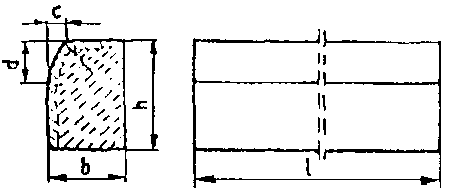 b) Krawężnik typu drogowego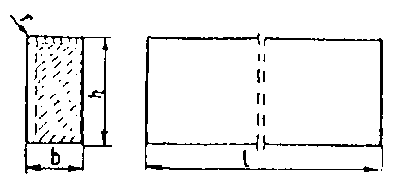 Typ Wymiary krawężników, cmWymiary krawężników, cmWymiary krawężników, cmWymiary krawężników, cmWymiary krawężników, cmWymiary krawężników, cmkrawężnikalbhcdrUliczny100201530min. 3max. 7min. 12max. 151,0Drogowy100151210202525--1,0a) Krawężnik typu ulicznego 20 x      na ławie betonowej z oporem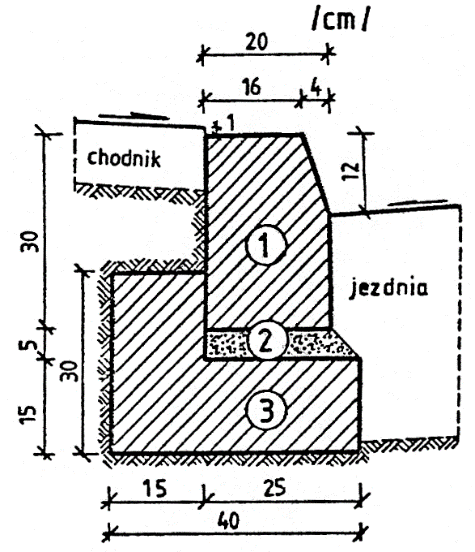 1. krawężnik, typ ciężki 20x30x100 cm2. podsypka cem.-piaskowa 1:43. ława z betonu B10b) Krawężnik typu ulicznego 15 x      na ławie betonowej zwykłej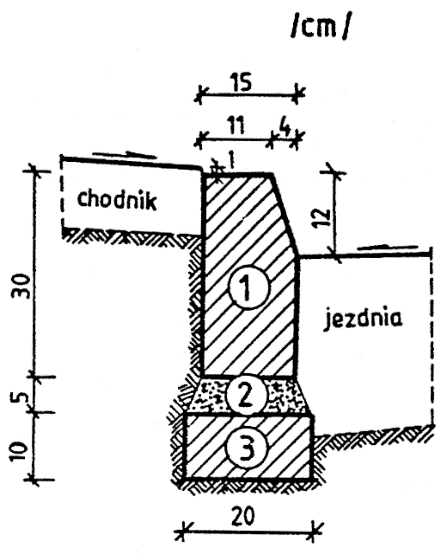 1. krawężnik, typ uliczny 15x30x100 cm2. podsypka cem.-piaskowa 1:43. ława z betonu B10b) Krawężnik typu ulicznego 15 x      na ławie betonowej zwykłej1. krawężnik, typ uliczny 15x30x100 cm2. podsypka cem.-piaskowa 1:43. ława z betonu B10c)  Krawężnik typu ulicznego 15 x  na ławie żwirowej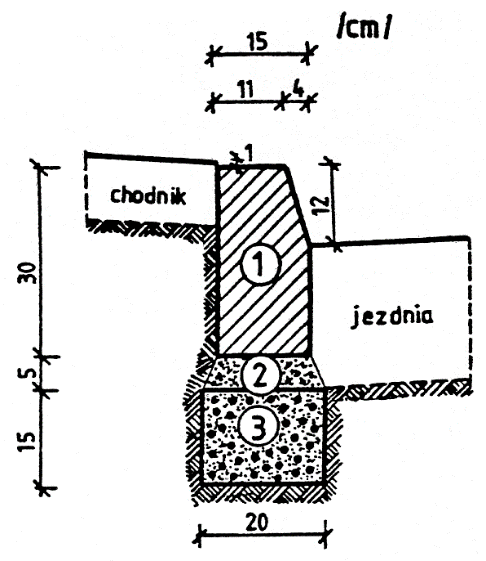 1. krawężnik, typ uliczny 15x30x100 cm2. podsypka piaskowa lub cem.-piaskowa 1:43. ława żwirowac)  Krawężnik typu ulicznego 15 x  na ławie żwirowej1. krawężnik, typ uliczny 15x30x100 cm2. podsypka piaskowa lub cem.-piaskowa 1:43. ława żwirowad) Krawężnik typu ulicznego 15 x 
na ławie tłuczniowej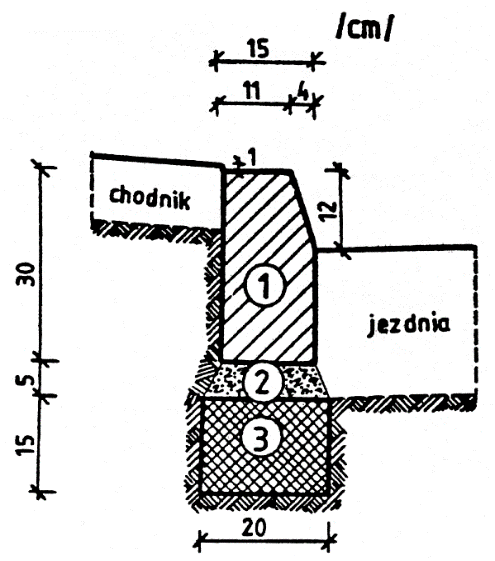 1. krawężnik, typ uliczny 15x30x100 cm2. podsypka piaskowa lub cem.-piaskowa 1:43. ława tłuczniowae)  Krawężnik typu drogowego 12 x  na ławie żwirowej lub tłuczniowej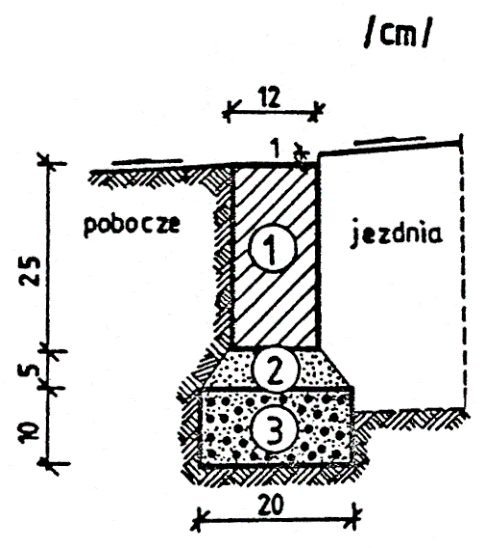 1. krawężnik, typ drogowy 12x25x100 cm2. podsypka z piasku3. ława żwirowa lub tłuczniowae)  Krawężnik typu drogowego 12 x  na ławie żwirowej lub tłuczniowej1. krawężnik, typ drogowy 12x25x100 cm2. podsypka z piasku3. ława żwirowa lub tłuczniowaf) Krawężnik typu drogowego 15 x  na ławie betonowej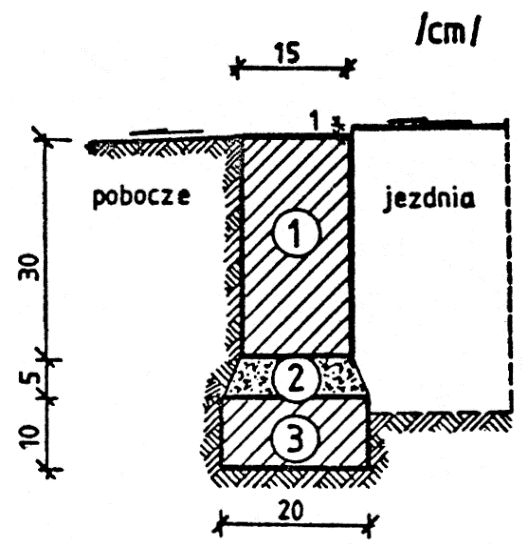 1. krawężnik, typ drogowy 15x30x100 cm2. podsypka cem.-piaskowa 1:43. ława z betonu B10g)  Krawężnik typu ulicznego 20 x  ułożony na płask (np. przy wjeździe na chodnik, do bramy)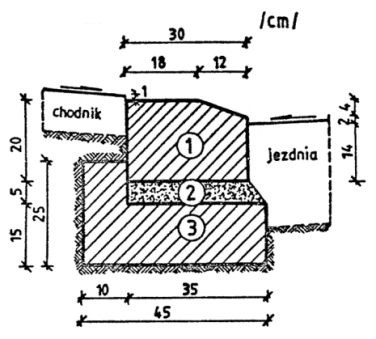 1. krawężnik  20x30x100 cm2. podsypka cem.-piaskowa 1:43. ława z betonu B10g)  Krawężnik typu ulicznego 20 x  ułożony na płask (np. przy wjeździe na chodnik, do bramy)1. krawężnik  20x30x100 cm2. podsypka cem.-piaskowa 1:43. ława z betonu B10h) Krawężnik typu ulicznego, ze ściekiem betonowym, na ławie betonowej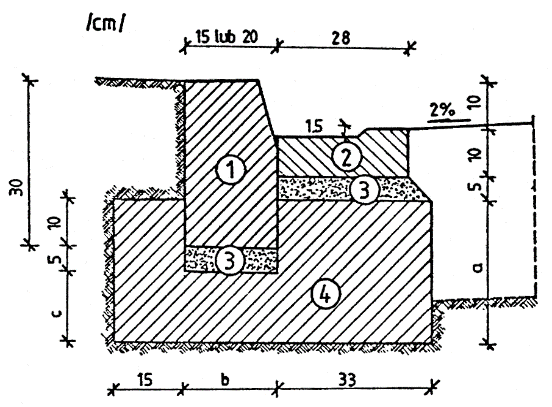 WYMIARY  UZUPEŁNIAJĄCE (alternatywne)1. krawężnik, typ uliczny 15(20)x30x100 cm2. ściek betonowy3. podsypka cem.-piaskowa 1:4  4. ława z betonu B10RodzajWymiary obrzeży,   cmWymiary obrzeży,   cmWymiary obrzeży,   cmWymiary obrzeży,   cmobrzeża1bhrOn7510066202033Ow7590100888302430333RodzajDopuszczalna odchyłka,   mDopuszczalna odchyłka,   mwymiaruGatunek 1Gatunek 2l 8 12b,   h 3 3Rodzaj wad i uszkodzeńRodzaj wad i uszkodzeńDopuszczalna wielkość wad i uszkodzeńDopuszczalna wielkość wad i uszkodzeńGatunek 1Gatunek 2Wklęsłość lub wypukłość powierzchni i krawędzi w mmWklęsłość lub wypukłość powierzchni i krawędzi w mm23Szczerby i uszkodzeniaograniczających powierzchnie górne (ścieralne)niedopuszczalneniedopuszczalnekrawędzi i narożyograniczających   pozostałe powierzchnie:liczba, max22długość, mm, max2040głębokość, mm, max6101.PN-B-06050Roboty ziemne budowlane2.PN-B-06250Beton zwykły3.PN-B-06711Kruszywo mineralne. Piasek do betonów i zapraw4.PN-B-10021Prefabrykaty budowlane z betonu. Metody pomiaru cech geometrycznych5.PN-B-11111Kruszywo mineralne. Kruszywa naturalne do nawierzchni drogowych. Żwir i mieszanka6.PN-B-11113Kruszywo mineralne. Kruszywa naturalne do nawierzchni drogowych. Piasek7.PN-B-19701Cement. Cement powszechnego użytku. Skład, wymagania i ocena zgodności8.BN-80/6775-03/01Prefabrykaty budowlane z betonu. Elementy nawierzchni dróg, ulic, parkingów i torowisk tramwajowych. Wspólne wymagania i badania9.BN-80/6775-03/04Prefabrykaty budowlane z betonu. Elementy nawierzchni dróg, ulic, parkingów i torowisk tramwajowych. Krawężniki i obrzeża.1.PN-G-98011Torf rolniczy2.PN-R-67022Materiał szkółkarski. Ozdobne drzewa i krzewy iglaste3.PN-R-67023Materiał szkółkarski. Ozdobne drzewa i krzewy liściaste4.PN-R-67030Cebule, bulwy, kłącza i korzenie bulwiaste roślin ozdobnych5.BN-73/0522-01Kompost fekaliowo-torfowy6.BN-76/9125-01Rośliny kwietnikowe jednoroczne i dwuletnie.Maksymalna wysokość hDługość lMaksymalna szerokość w200700 ÷ 800400100400 ÷ 50028070150 ÷ 200150WysokośćhDługośćlSzerokośćwWysokość listew bocznychbSzerokość pasów biało-czerwonychd11001500min. 100025025011002000min. 100025025011002500min. 1000250250Lp.Wyszczególnienie robótCzęstotliwość badańWartości dopuszczalne1Lokalizacja i zgodność granic terenu robót z dokumentacją projektową1 razWg pktu 5 i dokumentacji projektowej 2Zabezpieczenie i oznakowanie robót prowadzonych w pasie drogowymPraca ciągłaWg pktu 5.4 i 5.53Wykonanie robót wykończeniowychOcena ciągłaWg pktu 5.61.D-M-00.00.00Wymagania ogólneRys. 4.	Zapora drogowa podwójna U-20c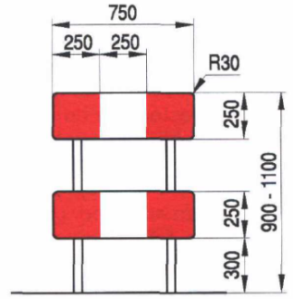 Rys. 5. Zapora drogowa potrójna U-20d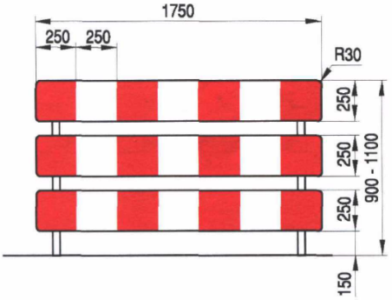 a) U-21a			       b) U-21b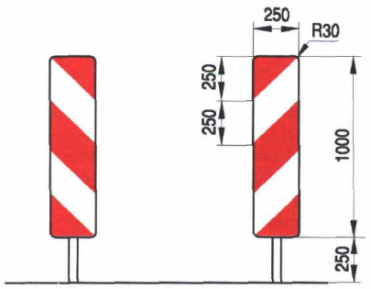 c) U-21c			d) U-21d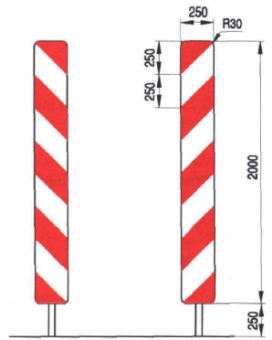 Odmiana pachołkaWysokość pachołkaWymiary podstawySzerokość pasaMinimalna masa po obciążeniu pachołkaOdmiana pachołkahkpMinimalna masa po obciążeniu pachołkaOdmiana pachołkammmmmmkgU-23a1000500 × 5002006U-23b750400 × 4001504U-23c500300 × 3001002U-23d300200 × 20075-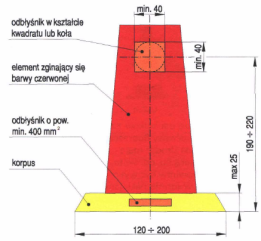 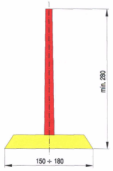 Rys. 12.	Przykład separatora ruchu ciągłego U-25a barwy żółtej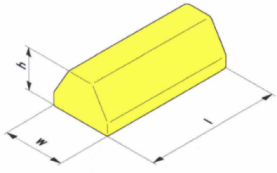 Rys. 13.	Przykład separatora ruchu punktowego U-25b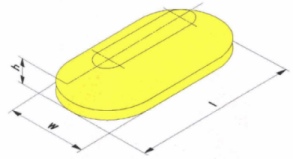 Rys. 14.	Tablica ostrzegawcza U-26 ze znakiem A-14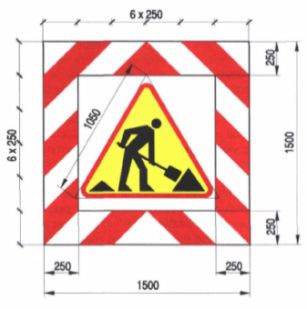 Rys. 15.	Wzór tablicy zamykającej U-26a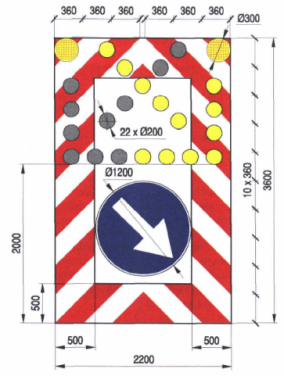 Rys. 16. Wzór tablicy zamykającej U-26b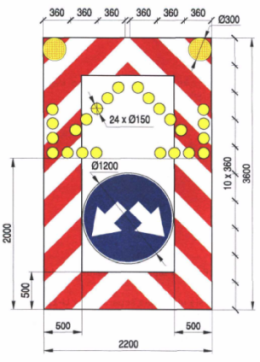 Rys. 16. Wzór tablicy zamykającej U-26bRys. 17. Tablica zamykająca U-26c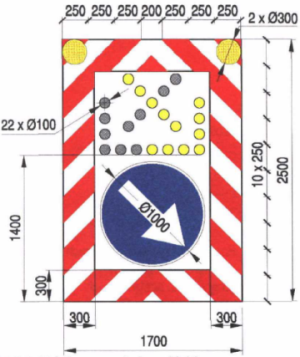 Rys. 18. Tablica zamykająca U-26d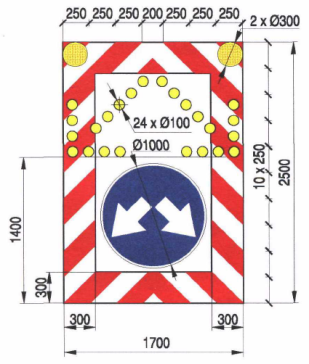 Rys. 19.	Geometria strzały świetlnej na tablicy zamykającej U-26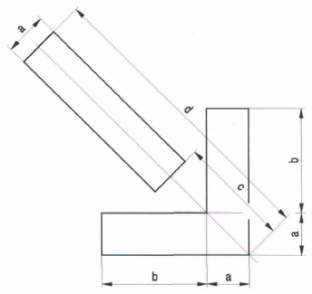 Rys. 19.	Geometria strzały świetlnej na tablicy zamykającej U-26Rys. 19.	Geometria strzały świetlnej na tablicy zamykającej U-26Wymiary strzał świetlnych mocowanych na tablicach zamykającychWymiary strzał świetlnych mocowanych na tablicach zamykającychWymiary strzał świetlnych mocowanych na tablicach zamykającychWymiary strzał świetlnych mocowanych na tablicach zamykającychWymiary strzał świetlnych mocowanych na tablicach zamykającychTablica zamykającaabcdU-26a2009006502150U-26b1506004401400U-26c/U-26d10045032510751.PN-D-95017Surowiec drzewny. Drewno tartaczne iglaste.2.PN-D-96000Tarcica iglasta ogólnego przeznaczenia3.PN-D-96002Tarcica liściasta ogólnego przeznaczenia4.PN-H-74219Rury stalowe bez szwu walcowane na gorąco ogólnego stosowania5.PN-H-74220Rury stalowe bez szwu ciągnione i walcowane na zimno ogólnego przeznaczenia6.PN-H-93401Stal walcowana. Kątowniki równoramienne7.PN-H-93402Kątowniki nierównoramienne stalowe walcowane na gorąco8.BN-87/5028-12Gwoździe budowlane. Gwoździe z trzpieniem gładkim, okrągłym i kwadratowym9.BN-77/8931-12Oznaczenie wskaźnika zagęszczenia gruntu.Lp.Wyszczególnienie badań i pomiarówCzęstotliwośćbadańWartości dopuszczalne1Wyznaczenie powierzchni przeznaczonej do wykonania naprawy1 razNiezbędna powierzchnia2Roboty rozbiórkowe1 razAkceptacjanieuszkodzonychmateriałów3Szczegółowe rozpoznanie uszkodzenia i decyzja o sposobie naprawy1 razAkceptacja Inżyniera4Naprawa studzienkiOcena ciągłaWg pktu 5.55Ułożenie nawierzchniOcena ciągłaWg pktu 5.66Położenie studzienki w stosunku do otaczającej nawierzchni1 razKratka ściekowa ok. 0,5 cm poniżej, właz studzienki - w poziomie nawierzchniWymaganiaWymaganiaWymaganiaWymaganiaWymaganiaWymaganiaLpWyszczególnienieKruszywa naturalneKruszywa naturalneKruszywa łamaneKruszywa łamaneŻużelŻużelBadaniawłaściwościPodbudowaPodbudowaPodbudowaPodbudowaPodbudowaPodbudowawedługzasad-niczapomoc-niczazasad-niczapomoc-niczazasad-niczapomoc-nicza1Zawartość ziarn mniejszych niż 0,075 mm, % (m/m)od 2 do 10od 2         do 12od 2 do 10od 2         do 12od 2 do 10od 2         do 12PN-B-06714-15 [3]2Zawartość nadziarna,                 % (m/m), nie więcej niż510510510PN-B-06714-15 [3]3Zawartość ziarn nieforemnych%(m/m), nie więcej niż35453540--PN-B-06714-16 [4]4Zawartość zanieczyszczeń organicznych, %(m/m), nie więcej niż111111PN-B-04481 [1]5Wskaźnik piaskowy po pięcio-krotnym zagęszczeniu metodą I lub II wg PN-B-04481, %od 30 do 70od 30  do 70od 30 do 70od 30 do 70--BN-64/8931-01 [26]6Ścieralność w bębnie Los Angelesa) ścieralność całkowita po pełnej liczbie obrotów, nie więcej niżb) ścieralność częściowa po 1/5 pełnej liczby obrotów, nie więcej niż353045403530503540305035PN-B-06714-42 [12]7Nasiąkliwość, %(m/m), nie więcej niż2,543568PN-B-06714-18 [6]8Mrozoodporność, ubytek masy po 25 cyklach zamraża-nia, %(m/m), nie więcej niż510510510PN-B-06714-19 [7]9Rozpad krzemianowy i żela-zawy łącznie, % (m/m), nie więcej niż----13PN-B-06714-37 [10]PN-B-06714-39 [11]10Zawartość związków siarki w przeliczeniu na SO3, %(m/m), nie więcej niż111124PN-B-06714-28 [9]11Wskaźnik nośności wnośmie-szanki kruszywa, %, nie mniejszy niż:a) przy zagęszczeniu IS 1,00b) przy zagęszczeniu IS 1,038012060-8012060-8012060-PN-S-06102[21]Częstotliwość badańCzęstotliwość badańLp.Wyszczególnienie badańMinimalna liczba badań na dziennej działce roboczejMaksymalna powierzchnia podbudowy przy-padająca na jedno badanie (m2)1Uziarnienie mieszanki 2Wilgotność mieszanki 26003Zagęszczenie warstwy10 próbekna 10000 m24Badanie właściwości kruszywa wg tab. 1, pkt 2.3.2dla każdej partii kruszywa i przy każdej zmianie kruszywadla każdej partii kruszywa i przy każdej zmianie kruszywaLp.Wyszczególnienie badań i pomiarówMinimalna częstotliwość pomiarów1Szerokość podbudowy 10 razy na 1 km2Równość podłużnaw sposób ciągły planografem albo co        20 m łatą na każdym pasie ruchu3Równość poprzeczna10 razy na 1 km4Spadki poprzeczne*)10 razy na 1 km5Rzędne wysokościoweco 100 m6Ukształtowanie osi w planie*)co 100 m7Grubość podbudowy Podczas budowy:  w 3 punktach na każdej działce roboczej, lecz nie rzadziej niż raz na 400m2Przed odbiorem: w 3 punktach, lecz nie rzadziej niż raz na 2000 m28Nośność podbudowy:- moduł odkształcenia- ugięcie sprężysteco najmniej w dwóch przekrojach na każde 1000 mco najmniej w 20 punktach na każde 1000 mWymagane cechy podbudowyWymagane cechy podbudowyWymagane cechy podbudowyWymagane cechy podbudowyWymagane cechy podbudowyWymagane cechy podbudowyPodbudowaz kruszywa o wskaźniku wnoś nie mniejszym Wskaźnik zagęszczenia IS   niemniejszy niż Maksymalne ugięcie sprężyste pod kołem, mmMaksymalne ugięcie sprężyste pod kołem, mmMinimalny moduł odkształ-cenia mierzony płytą o średnicy 30 cm, MPaMinimalny moduł odkształ-cenia mierzony płytą o średnicy 30 cm, MPaMinimalny moduł odkształ-cenia mierzony płytą o średnicy 30 cm, MPaniż,   %40 kN50 kN50 kNod pierwszego obciążenia E1od drugiego obciążenia E260801201,01,01,031,401,251,101,601,401,201,601,401,206080100120140180  1.  1.PN-B-04481Grunty budowlane. Badania próbek gruntuGrunty budowlane. Badania próbek gruntu  2.  2.PN-B-06714-12Kruszywa mineralne. Badania. Oznaczanie zawartości zanieczyszczeń obcychKruszywa mineralne. Badania. Oznaczanie zawartości zanieczyszczeń obcych  3.  3.PN-B-06714-15Kruszywa mineralne. Badania. Oznaczanie składu ziarnowegoKruszywa mineralne. Badania. Oznaczanie składu ziarnowego  4.  4.PN-B-06714-16Kruszywa mineralne. Badania. Oznaczanie kształtu ziarnKruszywa mineralne. Badania. Oznaczanie kształtu ziarn  5.  5.PN-B-06714-17Kruszywa mineralne. Badania. Oznaczanie wilgotnościKruszywa mineralne. Badania. Oznaczanie wilgotności  6.  6.PN-B-06714-18Kruszywa mineralne. Badania. Oznaczanie nasiąkliwościKruszywa mineralne. Badania. Oznaczanie nasiąkliwości  7.  7.PN-B-06714-19Kruszywa mineralne. Badania. Oznaczanie mrozoodporności metodą bezpośredniąKruszywa mineralne. Badania. Oznaczanie mrozoodporności metodą bezpośrednią  8.  8.PN-B-06714-26Kruszywa mineralne. Badania. Oznaczanie zawartości zanieczyszczeń organicznychKruszywa mineralne. Badania. Oznaczanie zawartości zanieczyszczeń organicznych  9.  9.PN-B-06714-28Kruszywa mineralne. Badania. Oznaczanie zawartości siarki metodą bromowąKruszywa mineralne. Badania. Oznaczanie zawartości siarki metodą bromową10.10.PN-B-06714-37Kruszywa mineralne. Badania. Oznaczanie rozpadu krzemianowegoKruszywa mineralne. Badania. Oznaczanie rozpadu krzemianowego11.11.PN-B-06714-39Kruszywa mineralne. Badania. Oznaczanie rozpadu żelazawegoKruszywa mineralne. Badania. Oznaczanie rozpadu żelazawego12.12.PN-B-06714-42Kruszywa mineralne. Badania. Oznaczanie ścieralności w bębnie Los AngelesKruszywa mineralne. Badania. Oznaczanie ścieralności w bębnie Los Angeles13.13.PN-B-06731Żużel wielkopiecowy kawałkowy. Kruszywo budowlane i drogowe. Badania techniczneŻużel wielkopiecowy kawałkowy. Kruszywo budowlane i drogowe. Badania techniczne14.14.PN-B-11111Kruszywa mineralne. Kruszywa naturalne do nawierzchni drogowych. Żwir i mieszankaKruszywa mineralne. Kruszywa naturalne do nawierzchni drogowych. Żwir i mieszanka15.PN-B-11112PN-B-11112Kruszywa mineralne. Kruszywa łamane do nawierzchni drogowych16.PN-B-11113PN-B-11113Kruszywa mineralne. Kruszywa naturalne do nawierzchni drogowych. Piasek17.PN-B-19701PN-B-19701Cement. Cement powszechnego użytku. Skład, wymagania i ocena zgodności18.PN-B-23006PN-B-23006Kruszywo do betonu lekkiego19.PN-B-30020PN-B-30020Wapno20.PN-B-32250PN-B-32250Materiały budowlane. Woda do betonu i zapraw21.PN-S-06102PN-S-06102Drogi samochodowe. Podbudowy z kruszyw stabilizowanych mechanicznie22.PN-S-96023PN-S-96023Konstrukcje drogowe. Podbudowa i nawierzchnia z tłucznia kamiennego23.PN-S-96035PN-S-96035Popioły lotne24.BN-88/6731-08BN-88/6731-08Cement. Transport i przechowywanie25.BN-84/6774-02BN-84/6774-02Kruszywo mineralne. Kruszywo kamienne łamane do nawierzchni drogowych26.BN-64/8931-01BN-64/8931-01Drogi samochodowe. Oznaczanie wskaźnika piaskowego27.BN-64/8931-02BN-64/8931-02Drogi samochodowe. Oznaczanie modułu odkształcenia nawierzchni podatnych i podłoża przez obciążenie płytą28.BN-68/8931-04BN-68/8931-04Drogi samochodowe. Pomiar równości nawierzchni planografem i łatą29.BN-70/8931-06BN-70/8931-06Drogi samochodowe. Pomiar ugięć podatnych ugięciomierzem belkowym30.BN-77/8931-12BN-77/8931-12Oznaczanie wskaźnika zagęszczenia gruntuWłaściwośćkruszywaMetodabadaniawgWymagania wobec kruszywa do mieszanek niezwiązanych, przeznaczonych do zastosowania w warstwie podbudowy pomocniczej pod nawierzchnią drogi obciążonej ruchem  kategorii KR1 ÷ KR6Wymagania wobec kruszywa do mieszanek niezwiązanych, przeznaczonych do zastosowania w warstwie podbudowy pomocniczej pod nawierzchnią drogi obciążonej ruchem  kategorii KR1 ÷ KR6WłaściwośćkruszywaMetodabadaniawgPunktPN-EN13242WymaganiaZestaw sit #-4.1-4.20,063; 0,5; 1; 2; 4; 5,6; 8; 11,2; 16; 22,4; 31,5; 45; 63 i  (zestaw podstawowy plus zestaw 1)  Wszystkie frakcje dozwoloneUziarnieniePN-EN933-1[8]4.3.1Kruszywo grube: kat. GC85/15,   kruszywo drobne: kat. GF85,   kruszywo o ciągłym uziarnieniu: kat. GA85.   Uziarnienie mieszanek kruszywa wg rysunków 1÷3Ogólne granice i tolerancje uziarnienia kruszywa grubego na sitach pośrednichPN-EN933-1 [8]4.3.2Kat. GTCNR (tj. brak wymagania)Tolerancje typowego uziarnienia kruszywa drobnego i kruszywa o ciągłym uziarnieniuPN-EN933-1 [8]4.3.3Kruszywo drobne: kat. GTFNR (tj. brak wymagania), kruszywo o ciągłym uziarnieniu: kat. GTANR (tj. brak wymagania)Kształt kruszywa grubego – maksymalne wartości wskaźnika płaskościPN-EN933-3  [9]4.4Kat. FINR (tj. brak wymagania) Kształt kruszywa grubego – maksymalne wartości wskaźnika kształtuPN-EN933-4  [10]4.4Kat. SINR (tj. brak wymagania)Kategorie procentowych zawartości ziaren o powierzchni przekruszonej lub łamanych oraz ziaren całkowicie zaokrąglonych w kruszywie grubymPN-EN933-5 [11]4.5Kat. CNR (tj. brak wymagania)Zawartość pyłów w kruszywie grubym*)PN-EN933-1 [8]4.6Kat. fDekl  (tj. masa frakcji przechodzącej przez sito  jest > 4)Zawartość pyłów w  kruszywie drobnym*)PN-EN   933-1 [8] 4.6Kat. fDekl  (tj. masa frakcji przechodzącej przez sito  jest > 22)Jakość pyłów-4.7Właściwość niebadana na pojedynczych frakcjach, a tylko w mieszankach wg wymagań dla mieszanekOdporność na rozdrabnianie kruszywa grubegoPN-EN 1097-2 [13] 5.2Kat. LA50 (tj. maksymalna wartość współczynnika Los Angeles ≤ 50)Odporność na ścieranie kruszywa grubegoPN-EN  1097-1 [12] 5.3Kat. MDEDeklarowana (tj. współczynnik mikro-Devala>50))Gęstość ziarenPN-EN 1097-6, roz. 7, 8 i 9  [14]5.4DeklarowanaNasiąkliwośćPN-EN 1097-6, roz. 7, 8 i 9 [14] 5.5 i7.3.2Kat. WcmNR (tj. brak wymagania)kat. WA242**)  (tj. maksymalna wartość nasiąkliwości  
≤ 2% masy)Siarczany rozpuszczalne w kwasiePN-EN1744-1 [17] 6.2Kat. ASNR   (tj. brak wymagania)Całkowita zawartość siarkiPN-EN 1744-1 [17] 6.3Kat. SNR (tj. brak wymagania)Stałość objętości żużla stalowniczego
PN-EN 1744-1, roz. 19.3 [17]  6.4.2.1Kat. V5 (tj. pęcznienie ≤ 5 % objętości). Dotyczy żużla z klasycznego pieca tlenowego i elektrycznego pieca łukowegoRozpad krzemianowy w żużlu wielko- piecowym kawałkowymPN-EN 1744-1, p. 19.1 [17]  6.4.2.2Brak rozpaduRozpad żelazawy w żużlu wielkopieco- wym kawałkowymPN-EN 1744-1, p.19.2[17] 6.4.2.3Brak rozpaduSkładniki rozpuszczalne w wodziePN-EN 1744-3 [18]6.4.3Brak substancji szkodliwych w stosunku do środowiska wg odrębnych przepisówZanieczyszczenia-6.4.4Brak ciał obcych takich jak drewno, szkło i plastik, mogących pogorszyć wyrób końcowyZgorzel słoneczna bazaltuPN-EN 1367-3[16]  i PN-EN 1097-2 [13]7.2Kat. SBLA (tj. wzrSST współczynnika Los Angeles po gotowaniu ≤ 8%)Mrozoodporność na frakcji kruszy-
wa  8/16 mm  PN-EN 1367-1 [15]7.3.3Skały magmowe i przeobrażone: kat. F4 (tj. zamrażanie-rozmrażanie ≤ 4% masy), skały osadowe: kat. F10, kruszywa z recyklingu: kat. F10 (F25***)Skład materiałowy-Zał. CDeklarowanyIstotne cechy środowiskowe-Zał. CpktC.3.4Większość substancji niebezpiecznych określonych w dyrektywie Rady 76/769/EWG zazwyczaj nie występuje w źródłach kruszywa pochodzenia mineralnego. Jednak w odniesieniu do kruszyw sztucznych i odpadowych należy badać czy zawartość substancji niebezpiecznych nie przekracza wartości dopuszczalnych wg odrębnych przepisów*)       Łączna zawartość pyłów w mieszance powinna się mieścić w wybranych krzywych granicznych**)    W przypadku, gdy wymaganie nie jest spełnione , należy sprawdzić mrozoodporność***)  Pod warunkiem, gdy zawartość w mieszance nie przekracza 50% m/m*)       Łączna zawartość pyłów w mieszance powinna się mieścić w wybranych krzywych granicznych**)    W przypadku, gdy wymaganie nie jest spełnione , należy sprawdzić mrozoodporność***)  Pod warunkiem, gdy zawartość w mieszance nie przekracza 50% m/m*)       Łączna zawartość pyłów w mieszance powinna się mieścić w wybranych krzywych granicznych**)    W przypadku, gdy wymaganie nie jest spełnione , należy sprawdzić mrozoodporność***)  Pod warunkiem, gdy zawartość w mieszance nie przekracza 50% m/m*)       Łączna zawartość pyłów w mieszance powinna się mieścić w wybranych krzywych granicznych**)    W przypadku, gdy wymaganie nie jest spełnione , należy sprawdzić mrozoodporność***)  Pod warunkiem, gdy zawartość w mieszance nie przekracza 50% m/mMieszanka niezwiązana, mmPorównanie z deklarowaną przez producenta wartością (S)Tolerancje przesiewu przez sito (mm), % (m/m)Porównanie z deklarowaną przez producenta wartością (S)Tolerancje przesiewu przez sito (mm), % (m/m)Porównanie z deklarowaną przez producenta wartością (S)Tolerancje przesiewu przez sito (mm), % (m/m)Porównanie z deklarowaną przez producenta wartością (S)Tolerancje przesiewu przez sito (mm), % (m/m)Porównanie z deklarowaną przez producenta wartością (S)Tolerancje przesiewu przez sito (mm), % (m/m)Porównanie z deklarowaną przez producenta wartością (S)Tolerancje przesiewu przez sito (mm), % (m/m)Porównanie z deklarowaną przez producenta wartością (S)Tolerancje przesiewu przez sito (mm), % (m/m)Porównanie z deklarowaną przez producenta wartością (S)Tolerancje przesiewu przez sito (mm), % (m/m)Porównanie z deklarowaną przez producenta wartością (S)Tolerancje przesiewu przez sito (mm), % (m/m)Porównanie z deklarowaną przez producenta wartością (S)Tolerancje przesiewu przez sito (mm), % (m/m)Mieszanka niezwiązana, mm0,51245,6811,21622,431,50/31,5± 5± 5± 7± 8-± 8-± 80/45± 5± 5± 7-± 8-± 8-± 80/63-± 5± 5± 7-± 8-± 8-± 8Mie-szan-ka, mmMinimalna i maksymalna zawartość frakcji w mieszankach;[różnice przesiewów w % (m/m) przez sito (mm)]Minimalna i maksymalna zawartość frakcji w mieszankach;[różnice przesiewów w % (m/m) przez sito (mm)]Minimalna i maksymalna zawartość frakcji w mieszankach;[różnice przesiewów w % (m/m) przez sito (mm)]Minimalna i maksymalna zawartość frakcji w mieszankach;[różnice przesiewów w % (m/m) przez sito (mm)]Minimalna i maksymalna zawartość frakcji w mieszankach;[różnice przesiewów w % (m/m) przez sito (mm)]Minimalna i maksymalna zawartość frakcji w mieszankach;[różnice przesiewów w % (m/m) przez sito (mm)]Minimalna i maksymalna zawartość frakcji w mieszankach;[różnice przesiewów w % (m/m) przez sito (mm)]Minimalna i maksymalna zawartość frakcji w mieszankach;[różnice przesiewów w % (m/m) przez sito (mm)]Minimalna i maksymalna zawartość frakcji w mieszankach;[różnice przesiewów w % (m/m) przez sito (mm)]Minimalna i maksymalna zawartość frakcji w mieszankach;[różnice przesiewów w % (m/m) przez sito (mm)]Minimalna i maksymalna zawartość frakcji w mieszankach;[różnice przesiewów w % (m/m) przez sito (mm)]Minimalna i maksymalna zawartość frakcji w mieszankach;[różnice przesiewów w % (m/m) przez sito (mm)]Minimalna i maksymalna zawartość frakcji w mieszankach;[różnice przesiewów w % (m/m) przez sito (mm)]Minimalna i maksymalna zawartość frakcji w mieszankach;[różnice przesiewów w % (m/m) przez sito (mm)]Minimalna i maksymalna zawartość frakcji w mieszankach;[różnice przesiewów w % (m/m) przez sito (mm)]Minimalna i maksymalna zawartość frakcji w mieszankach;[różnice przesiewów w % (m/m) przez sito (mm)]Mie-szan-ka, mm1/21/22/42/42/5,62/5,64/84/85,6/11,25,6/11,28/168/1611,2/22,411,2/22,416/31,516/31,5Mie-szan-ka, mmmin.maxmin.maxmin.maxmin.maxmin.maxmin.maxmin.maxmin.max0/31,5415720--1025--1025----0/45415--720--1025--1025--0/63--415--720--1025--1025WłaściwośćkruszywaWymagania wobec  mieszanek kruszywa niezwiązanego w warstwie podbudowy pomocniczej pod nawierzchnią drogi obciążonej ruchem  kategorii KR1 ÷ KR6Wymagania wobec  mieszanek kruszywa niezwiązanego w warstwie podbudowy pomocniczej pod nawierzchnią drogi obciążonej ruchem  kategorii KR1 ÷ KR6WłaściwośćkruszywaPunktPN-EN13285WymaganiaUziarnienie mieszanek4.3.1 0/31,5; 0/45; 0/63 mmMaksymalna zawartość pyłów:Kat.UF4.3.2Kat. UF12  (tj. masa frakcji przechodzącej przez sito  powinna być ≤ 12%)Minimalna zawartość pyłów: Kat. LF 4.3.2Kat. LFNR  (tj. brak wymagań)Zawartość nadziarna: Kat.OC4.3.3Kat. OC90 (tj. procent przechodzącej masy przez sito 1,4D*) powinien wynosić 100%, a przechodzącej przez sito D**) powinien wynosić 90-99%)Wymagania wobec uziarnienia4.4.1Krzywe graniczne uziarnienia według rys. 1÷3Wymagania wobec jednorodności uziarnienia poszczególnych partii – porównanie z deklarowaną przez producenta wartością (S)4.4.2Wg tab. 2Wymagania wobec jednorodności uziarnienia na sitach kontrolnych – różnice w przesiewach4.4.2Wg tab. 3Wrażliwość na mróz; wskaźnik piaskowy SE***), co najmniej4.540Odporność na rozdrabnianie (dotyczy frakcji 10/14 mm odsianej z mieszanki) wg PN-EN 1097-1 [12], kat. nie wyższa niżKat. LA40  (tj. współczynnik Los Angeles ≤ 40)Odporność na ścieranie (dotyczy frakcji 10/14 mm odsianej z mieszanki) wg PN-EN 1097-1 [12], kat. MDEDeklarowanaMrozoodporność (dotyczy frakcji kruszywa 8/16 mm odsianej z mieszanki) wg PN-EN 1367-1 [15]Kat. F7  (tj. zamrażanie-rozmrażanie, procent masy ≤ 7)Wartość CBR po zagęszczeniu do wskaźnika zagęszczenia IS=1,0 i moczeniu w wodzie 96 h, co najmniej ≥ 60Wodoprzepuszczalność mieszanki w warstwie odsączającej po zagęszczeniu metodą Proctora do wskaźnika zagęszczenia IS=1,0; wsp. filtracji ”k”, co najmniej cm/s4.5Brak wymagańZawartość wody w mieszance zagęszczanej; % (m/m) wilgotności optymalnej wg metody Proctora80-100Inne cechy środowiskowe4.5Większość substancji niebezpiecznych określonych w dyrektywie Rady 76/769/EWG zazwyczaj nie występuje w źródłach kruszywa pochodzenia mineralnego. Jednak w odniesieniu do kruszyw sztucznych i odpadowych należy badać czy zawartość substancji niebezpiecznych nie przekracza wartości dopuszczalnych wg odrębnych przepisówLp.Wyszczególnienie robótCzęstotliwość badańWartości dopuszczalne1Lokalizacja i zgodność granic terenu robót z dokumentacją projektową1 razWg pktu 5 i dokumentacji projektowej 2Roboty przygotowawczeOcena ciągłaWg pktu 5.33Właściwości kruszywaDla każdej partii kruszywa  i przy każdej zmianie kruszywaWg tablicy 14Uziarnienie mieszanki2 razy na dziennej działce roboczej  Wg tablicy 45Wilgotność mieszankiJw.Jw.6Zawartość pyłów w mieszanceJw.Jw.7Zawartość nadziarna w mieszanceJw.Jw.8Wrażliwość mieszanki na mróz, wskaźnik piaskowyJw.Jw.9Zawartość wody w mieszanceJw.Jw.10Wartość CBR po zagęszczeniu mieszanki10 próbek 
na Jw.11Inne właściwości mieszankiWg ustalenia InżynieraJw.12Cechy środowiskoweWg ustalenia InżynieraJw.13Roboty wykończenioweOcena ciągłaWg pktu 5.11Lp.Wyszczególnienie badań i pomiarówMinimalna częstotliwość badań i pomiarówDopuszczalne odchyłki1Szerokość warstwy10 razy na +,  (różnice od szerokości projektowej)2Równość podłużnaWg [25]Wg [25]3Równość poprzecznaWg [25]Wg [25]4Spadki poprzeczne *)10 razy na ± 0,5% (dopuszczalna tolerancja od spadków projektowych)5Rzędne wysokościoweWg [25]Wg [25]6Ukształtowanie osi w planie *)Co Przesunięcie od osi projektowanej ± 7Grubość warstwyw 3 punktach na działce roboczej, lecz nie rzadziej niż raz na Różnice od grubości projektowanej +10%,   -15%1. D-M-00.00.00Wymagania ogólne2. D-01.00.00Roboty przygotowawcze3. D-02.00.00Roboty ziemne4. D-04.01.01Koryto wraz z profilowaniem i zagęszczeniem podłoża (zawarte w SST D-04.01.01÷04.03.01 Dolne warstwy podbudów oraz oczyszczenie i skropienie)5.D-04.02.01Warstwy odsączające i odcinające  (zawarte w SST D-04.01.01÷04.03.01 Dolne warstwy podbudów oraz oczyszczenie i skropienie)6.D-04.02.01aWarstwa odcinająca z geowłókniny7.D-04.04.00aPodłoże ulepszone z mieszanki kruszywa niezwiązanego8.PN-EN 933-1Badania geometrycznych właściwości kruszyw – Oznaczanie składu ziarnowego – Metoda przesiewania9.PN-EN 933-3Badania geometrycznych właściwości kruszyw – Oznaczanie kształtu ziaren za pomocą wskaźnika płaskości10.PN-EN 933-4Badania geometrycznych właściwości kruszyw – Oznaczanie kształtu ziaren – Wskaźnik kształtu11.PN-EN 933-5Badania geometrycznych właściwości kruszyw – Oznaczanie procentowej zawartości ziarn o powierzchniach powstałych w wyniku przekruszenia lub łamania kruszyw grubych12.PN-EN 1097-1Badania mechanicznych i fizycznych właściwości kruszyw – Oznaczanie odporności na ścieranie (mikro-Deval)13.PN-EN 1097-2Badania mechanicznych i fizycznych właściwości kruszyw – Metody oznaczania odporności na rozdrabnianie14.PN-EN 1097-6Badania mechanicznych i fizycznych właściwości kruszyw – Część 6: Oznaczanie gęstości ziarn i nasiąkliwości15.PN-EN 1367-1Badania właściwości cieplnych i odporności kruszyw na działanie czynników atmosferycznych – Część 1: Oznaczanie mrozoodporności16.PN-EN 1367-3Badania właściwości cieplnych i odporności kruszyw na działanie czynników atmosferycznych – Część 3: Badanie bazaltowej zgorzeli słonecznej metodą gotowania17.PN-EN 1744-1Badania chemicznych właściwości kruszyw – Analiza chemiczna18.PN-EN 1744-3Badania chemicznych właściwości kruszyw – Część 3: Przygotowanie wyciągów przez wymywanie kruszyw19.PN-EN 13242Kruszywa do niezwiązanych i związanych hydraulicznie materiałów stosowanych w obiektach budowlanych i budownictwie drogowym20.PN-EN 13285Mieszanki niezwiązane – Wymagania 21.PN-EN 13286-2Mieszanki niezwiązane i związane spoiwem hydraulicznym – Część 2: Metody określania gęstości i zawartości wody – Zagęszczanie metodą Proctora22.PN-EN 13286-47Mieszanki niezwiązane i związane spoiwem hydraulicznym – Część 47: Metody badań dla określenia nośności, kalifornijski wskaźnik nośności CBR, natychmiastowy wskaźnik nośności i pęcznienia liniowego23.ISO/TS 17892-11Badania geotechniczne – Badania laboratoryjne gruntów – Część 11: Oznaczanie filtracji przy stałym i obniżającym spadku hydraulicznymSkładnikiSkładnikiZawartość, [%(m/m)]Główne składnikiPrzekruszony beton (o gęstości > 2,1 Mg/m3) i kruszywo (łącznie z żużlem)≥ 90Inne materiały ziarnistePrzekruszony mur≤ 10Inne materiały ziarnisteDestrukt asfaltowy≤ 15ZanieczyszczeniaSkładniki spoiste (łącznie z gliną)≤ 1ZanieczyszczeniaSkładniki organiczne≤ 0,1SkładnikiSkładnikiZawartość, [%(m/m)]Główne składnikiPrzekruszony mur (gęstość > 1,6 Mg/m3), przekruszony beton (gęstość > 2,1 Mg/m3),   i kruszywo (łącznie z żużlem)≥ 80Inne materiały ziarnisteMateriały ziarniste o gęstości < 1,6 Mg/m3≤ 20Inne materiały ziarnisteDestrukt asfaltowy≤ 5ZanieczyszczeniaSkładniki spoiste (łącznie z gliną)≤ 1ZanieczyszczeniaSkładniki organiczne≤ 0,1SkładnikiSkładnikiZawartość, [%(m/m)]Główne składnikiPrzekruszony beton (gęstość > 2,1 Mg/m3) i kruszywo (łącznie z żużlem)≥ 50Inne materiały ziarnistePrzekruszony mur≤ 50Inne materiały ziarnisteDestrukt asfaltowy≤ 5Inne materiały ziarnisteMateriały ziarniste o gęstości > 1,6 Mg/m3≤ 10ZanieczyszczeniaSkładniki spoiste (łącznie z gliną)≤ 1ZanieczyszczeniaSkładniki organiczne≤ 0,1SkładnikiSkładnikiZawartość, [%(m/m)]Główne składnikiMateriały drogowe – łącznie z kruszonym betonem, niezwiązanymi kruszywami i przekruszone mieszanki kruszyw związane hydraulicznie≥ 90Główne składnikiDestrukt asfaltowy≤ 30ZanieczyszczeniaSkładniki spoiste (łącznie z gliną)≤ 1ZanieczyszczeniaSkładniki organiczne≤ 0,1SkładnikiSkładnikiZawartość grubego kruszywa [%(m/m)]Główne składnikiZiarniste substancje mineralne, łącznie ze szkłem, ceramiką, żużlem itp.≥ 90Inne składnikiŻelazo i inne metale≤ 5ZanieczyszczeniaSkładniki niespalone≤ 6ZanieczyszczeniaSkładniki organiczne≤ 5ZanieczyszczeniaPopiół lotny ze spalania odpadów komunalnych0warstwa ścieralnawarstwa ścieralnanawierzchniawarstwa wiążącawarstwa wiążącanawierzchniapodbudowa zasadniczapodbudowanawierzchniapodbudowa pomocniczapodbudowanawierzchniapodłoże ulepszone (warstwa mrozoochronna, odsączająca, odcinająca, wzmacniająca)podłoże ulepszone (warstwa mrozoochronna, odsączająca, odcinająca, wzmacniająca)podłożepodłoże gruntowepodłoże gruntowepodłoże1.PN-B-06050Roboty ziemne budowlane2.PN-B-06250Beton zwykły3.PN-B-06711Kruszywo mineralne. Piasek do betonów i zapraw4.PN-B-06712Kruszywa mineralne do betonu zwykłego5.PN-B-19701Cement. Cement powszechnego użytku. Skład, wymagania i ocena zgodności  6.PN-B-32250Materiały budowlane. Woda do betonów i zapraw  7.BN-88/6731-08Cement. Transport i przechowywanie  8.BN-74/6771-04Drogi samochodowe. Masa zalewowa  9.BN-80/6775-03/01Prefabrykaty budowlane z betonu. Elementy nawierzchni dróg, ulic, parkingów i torowisk tramwajowych. Wspólne wymagania i badania10.BN-80/6775-03/04Prefabrykaty budowlane z betonu. Elementy nawierzchni dróg, ulic, parkingów i torowisk tramwajowych. Krawężniki i obrzeża chodnikowe11.BN-64/8845-02Krawężniki uliczne. Warunki techniczne ustawiania i odbioru